Обґрунтування Інвестиційної програми ПрАТ «Рівнеобленерго» на 2020 рікВідповідно до джерел фінансування Інвестиційної програми на суму 124529,00 тис.грн. без ПДВ  Товариство звернулося до НКРЕКП з проханням погодити дану Інвестиційну програму із наступним розподілом об’ємів робіт по розділах Інвестиційної програми, а саме:При виготовлені проектної документації для обєктів ІП 2020 та формуванні Інвестиційної програми Товариство керувалось наступними нормативними документами:Постановою №866 від 30.06.17р. «Про затвердження Порядку проведення відкритого обговорення проектів рішень Національної комісії, що здійснює державне регулювання у сферах енергетики та комунальних послуг» зі змінами.Постанова №955 від 04.09.18 «Про затвердження Порядку розроблення та подання на затвердження планів розвитку систем розподілу та інвестиційних програм операторів систем розподілу» зі змінами.Планом розвитку системи розподілу на 2020-2024 роки ПрАТ «Рівнеобленерго»ЗУ «Про охорону навколишнього середовища», К. 2018р.Закон України «Про пожежну безпеку».Правила безпечної експлуатації електроустановок ДНАОП 1.1.10-1.01-97, К, 1998.ДСТУ Б Д.1.1-7:2013 «Правила визначення вартості проектно-вишукувальних робіт та експертизи проектної документації на будівництво» зі змінами.ДСТУ Б А.3.1-22-2013 «Визначення тривалості будівництва об’єктів».ДСТУ 180 14001:2015 «Системи екологічного керування. Вимоги та настанови щодо застосування.».ДБН А.2.2.1-2003 «Склад і зміст матеріалів оцінки впливів на наколишнє середовище ( ОВНС) при проектуванні і будівництві підприємств, будинків і споруд».ДБН В.1.1-31:2013 «Захист територій, будинків і споруд від шуму».ДБН А3.2-2-2009 «Охорона праці і промислова безпека в будівництві».Будівництво в умовах ущільненої забудови. Вимоги безпеки.  ДБН В.1.2.-12-2008.І-й розділ – Будівництво, модернізація та реконструкція електричних мереж та обладнанняДані заходи не пов’язані з виконанням заходів з нових приєднань та пройшли громадське обговорення на місцях, затверджене протокольним рішенням від 26.06.2019р.Згідно І-го розділу Інвестиційної програми передбачені наступні об’єми робіт згідно наказу №214 від 11.07.2019р., а саме:реконструкція ПЛ-0,4кВ  самоутримним ізольованим проводом – 27 об’єктів загальною довжиною 87,865 км. (в т.ч. із встановленням 19 розвантажувальних підстанцій 10/0,4кВ). на суму – 65328,686 тис.грн.заміна 1-фазних відгалужень до житлових будинків на ізольовані – 1796 шт. на суму 879,48 тис.грн. заміна 3-фазних відгалужень до житлових будинків на ізольовані – 792 шт. на суму 708,84 тис.грн. встановлення реклоузерів на ПЛ-10кВ (з телемеханікою) – 3 об’єкта на суму 1800,00 тис.грн.будівництво КЛ-10кВ – 1 об’єкт (0,881км.) на суму 1123,77 тис.грн.реконструкція КЛ-10 кВ – 3 об’єкти (1,89км.) на суму 2300,02 тис.грн.реконструкція ПС110/10 "Західна" №64 - на суму 15 245,80 тис.грн.виготовлення ПКД на реконструкцію ПС 110/35/10кВ  «Костопіль» №72 – 1шт. на суму 1800,00 тис.грн.будівництво/реконструкція РП-10/0,4кВ –  1 шт. на суму 3481,23 тис.грн. Заміна 1,3 – фазних відгалужень до житлових будинків на ізольовані - Оскільки дані заходи відносяться до модернізації ПЛ-0,4кВ, а саме спрямовані на заміну голих проводів (ввода в житлові будинки)  на СІП, тому Товариством було прийнято рішення включити їх до першого розділу Інвестиційної програми відповідно до наявних типових проектів.Заходи по заміні високовольтного обладнання 35-110 кВ або їх проектування передбачені планом розвитку системи розподілу на 2020-2024 роки (І том) ПрАТ «Рівнеобленерго».Також Товариство надає інформацію щодо результатів розроблених в попередні періоди ТЕОТаблиця №1 і зазначає, що наявні проекти потребують значного фінансування і будуть реалізовані тільки при переході Товариства на стимулююче тарифоутворення. Таблиця №1Додаток №1.1Реконструкція/технічне переоснащення ПЛ-0,4 кВ самоутримним ізольованим проводомДані об’єкти не пов’язані з виконанням заходів з приєднаньОсновним критерієм вибору обєктів для включення до плану реконструкції ПЛ-0,4кВ згідно інвестиційної програми були:наявність проектно-кошторисної документації.значення найбільшого коефіцієнду дефектності ПЛ відповідно до техопосвідчення розрахованого відповідно до СОУ-Н МПЕ 40.1.20.576:2005 «Методичні вказівки з обліку та аналізу в енергосистемах технічного стану розподільних мереж напругою 0,38-20 кВ з повітряними лініями електропередачі», що свідчить про стан ПЛ.наявність скарг від споживачів на неякісний рівень напруги.фактичні найбільші показники втрат електроенергії в мережах.несінкціоновані випадки крадіжок електроенергії на даних ПЛ.зміна конфігурації мережі у зв’язку із перевантаженням існуючих ТП та встановленням додаткових розвантажувальних ТП згідно проектних рішень. кількості відключень за останні 3 роки по даних об’єктах (див. згідно таблиці №2):Таблиця №2У зв’язку з неякісним електропостачанням споживачів, які заживленні від об’єктів згаданих вище в таблиці №2, дані об’єкти Товариство пропонує включити до інвестеційної програми 2020 року.Додаємо статистику зниження ТВЕ від реалізації заходів інвестиційної програми 2020 року, а саме реконструкції ПЛ-0,4кВ самоутримними ізольованими проводами  (див. згідно таблиці №3):Таблиця №3Заходи із реконструкції ПЛ-0,4кВ, а саме впровадження самоутриманих  ізольованих  проводів, встановлення додаткових розвантажувальних підстанцій із зміною конфігурації мереж дозволить суттєво підвищити надійність та безперебійність електопостачання споживачів.Інформація щодо показників рівнів напруги відображена в пояснювальній записці окремо по кожному заходу інвестиційної програми, а також вказано які саме заходи згідно проектних рішень направлені на її підвищення (заміна голого проводу на СІП, заміна існуючого ТП або встановлення додаткових розвантажувальних підстанцій у звязку із великою протяжністю повітряних ліній).Також повідомляємо, що на сьогоднішній день в Товариства знаходиться один прилад марки «РЕСУРС-UF2M» призначений для вимірювання показників якості електричної енергії. З метою дотримання Розділу VI  Вимірювання параметрів електричної енергії Кодексу ОСР Товариство планує закупити ще низку приладів для вимірювання якості електричної енергії (орієнтовна по 1шт. в кожний РЕМ) у споживачів, від яких надходитимуть скарги на неякісну напругу.   Інформацію щодо розміщення пристроїв фіксації/аналізу показників якості електроенергії та планів щодо їх встановлення Обґрунтування необхідності впровадження самоутриманих  ізольованих  проводів на ПЛ 0,4кВ.	Основними перевагами ізольованих проводів у порівнянні з голими проводами є:•	Висока надійність у забезпеченні електричною енергією;•	Різке зниження (до 80%) експлуатаційних витрат, викликане високою надійністю і безперебійністю енергозабезпечення споживачів. Також при використанні ізольованих проводів відпадає необхідність щорічного видалення гілок дерев і розчищення просік у процесі експлуатації, а при будівництві немає необхідності великого землевідводу і розчищення широких просік у лісових масивах, що дає можливість зберегти велику кількість зелених насаджень;•	Відпадає необхідність використання великої кількості порцелянових і скляних ізоляторів;•	Зменшується можливість ураження струмом обслуговуючого персоналу;•	Створюється можливість ведення ремонтів мережі, робіт з підключення споживачів і відводів на лінії ізольованих проводів без відключення напруги, за рахунок спеціальної конструкції проколюючих затисків,  тобто вся арматура герметична і не має зовнішніх металевих деталей, що знаходяться під напругою;•	Зменшується кількість втрат при передачі електроенергії в порівнянні з голими проводами – тому що на ізольовані проводи не впливають погодні умови – сніг, дощ, можливі короткі замикання від сторонніх предметів (лінії можуть працювати навіть у випадку коли ушкоджені гілки дерев лежать безпосередньо на проводах);•	Зниження ожеледно-вітрових навантажень не менш, ніж на 30% у порівнянні з лініями електропередачі, виконаними неізольованим проводом;•	Значне зниження індуктивного опору, внаслідок чого відбувається триразове зменшення  втрат напруги;•	Більш низька імовірність коротких замикань за рахунок виключення випадкових контактів із заземленими предметами завдяки наявності електричної ізоляції на проводах;•	Виключено ризик пожеж і поразок електрострумом при падінні проводів на землю, при цьому електропостачання не переривається;•	Кріпильна арматура містить затискний елемент, що не допускає обриву кабелю при механічних навантаженнях;•	Простота в обслуговуванні ліній.Головною перевагою на даний момент, коли існує дуже багато випадків несанкціонованого відбору електроенергії, э неможливість підключення до лінії ЛЕП шляхом «накиду» на проводи, тому що проводи по всій довжині ізольовані, і виключення випадків вандалізму і злодійства. Реконструкція ПЛ-0,4кВ від КТП-197 в с.Антонівка, Березнівського району, Рівненської області.Рік вводу в експлуатацію трансформатора ТМГ 25кВА та ПЛ-0,4кВ – 1986р., інвентарний номер – 1021, загальна кількість положень анцапфного перемикача – V, робоче положення – ІІІ.  Від ТП-197 відходять 3 фідера: Л-1 «Клуб», Л-2 «Хутір» та Л-3 «Село». Загальна кількість приєднаних споживачів – 16 шт. в т.ч. 1ф. – 13шт., 3ф – 3 шт.Дефектний акт складено 19.06.2019.-	ПЛ-0,4 кВ Л-1 «Клуб»  загальною довжиною – 0,12 км. Технічні характеристики даної лінії наступні:   Дана повітряна лінія виконана проводами марки А-16 на дерев’яних опорах.  Кількість опор на  ПЛ – 5 шт., з яких – 5 дерев’яних. Кількість  споживачів 1ф. – 1 шт.Огляд Л-1 «Клуб» від ТП-197 в с.Антонівка проведено в січні 2018 р. згідно якого складено Лист огляду від 16 січня 2018 року в якому зазначені наступні дефекти:Наявність дерев, гілок та чагарників – 3шт.     Навантаження в режимні дні Л-1 «Клуб» від ТП-197 в с. Антонівка Витягу з протоколу замірів навантаження  становить:2016 рік (літо) – 18 А., 2016 рік (зима) – 18А., 2017 рік (літо) – 20А.,2017 рік (зима) – 22А., 2018 рік (літо) – 20А., 2018 рік (зима) – 26А.    Показники напруги Л-1 «Клуб» в ТП-197 згідно акту замірів рівня напруги від 18 березня 2019 року  становлять: ф. «А» - 233 В, ф «В» - 236 В, ф. «С» - 235 В.     Показники величин напруги у кінцевих споживачів Л-1 «Клуб» від ТП-197 в с.Антонівка згідно акту замірів рівня напруги від 18 березня 2019 року становлять (кінцева опора №4): ф. «А» - 220 В.Капітальний ремонт на Л-1 «Клуб» від ТП-197 в с.Антонівка не проводився.За розрахунком Березнівського РЕМ відповідно до СОУ-Н МПЕ 40.1.20.576:2005 «Методичні вказівки з обліку та аналізу в енергосистемах технічного стану розподільних мереж напругою 0,38-20 кВ з повітряними лініями електропередачі» ПЛ-0,4 кВ Л-1 «Клуб»  вимагає проведення  реконструкції, значення коефіцієнту дефектності (КДН) складає 39,74%.-	ПЛ-0,4 кВ Л-2 «Хутір»  загальною довжиною – 0,43 км. Технічні характеристики даної лінії наступні:   Дана повітряна лінія виконана проводами марки А-16 на дерев’яних та з/б опорах.  Кількість опор на  ПЛ – 12 шт., з яких – 12 дерев’яних. Кількість  споживачів 1ф. – 7 шт., 3ф. – 1 шт.Огляд Л-2 «Хутір» від ТП-197 в с.Антонівка проведено в січні 2018 р. згідно якого складено лист огляду від 16 січня 2018 року в якому зазначені наступні дефекти: Дефектні дерев’яні опори – 7 шт.    Навантаження в режимні дні Л-2 «Хутір» від ТП-197 в с. Антонівка згідно Витягу з протоколу замірів навантаження становить:2016 рік (літо) – 18 А., 2016 рік (зима) – 18А., 2017 рік (літо) – 20А.,2017 рік (зима) – 22А., 2018 рік (літо) – 20А., 2018 рік (зима) – 26А.    Показники напруги Л-2 «Хутір» в ТП-197 згідно акту замірів рівня напруги від 18 березня 2019 року становлять: ф. «А» - 233 В, ф «В» - 236 В, ф. «С» - 235 В.     Показники величин напруги у кінцевих споживачів Л-2 «Хутір» від ТП-197 в с.Антонівка  згідно акту замірів рівня напруги від 18 березня 2019 року становлять (кінцева опора №36): ф. «А» - 189 В.Капітальний ремонт на Л-2 «Хутір» від ТП-197 в с.Антонівка не проводився.За розрахунком Березнівського РЕМ відповідно до СОУ-Н МПЕ 40.1.20.576:2005 «Методичні вказівки з обліку та аналізу в енергосистемах технічного стану розподільних мереж напругою 0,38-20 кВ з повітряними лініями електропередачі» ПЛ-0,4 кВ Л-2 «Хутір»  вимагає проведення  реконструкції, значення коефіцієнту дефектності (КДН) складає 35,87%.-	ПЛ-0,4 кВ Л-3 «Село»  загальною довжиною – 0,8 км. Технічні характеристики даної лінії наступні:   Дана повітряна лінія виконана проводами марки А-16 (оп.№16 до оп.№35) на дерев’яних та з/б опорах.  Кількість опор на  ПЛ – 20 шт., з яких – 18 дерев’яних, 1 дерев’яна з приставкою та 1 з/б опора. Кількість  споживачів 1ф. – 5 шт., 3ф. – 2шт. Огляд Л-3 «село» від ТП-197 в с.Антонівка проведено в січні 2018 р. згідно якого складено Лист огляду від 16 січня 2018 року в якому зазначені наступні дефекти:Наявність дерев, гілок та чагарників – 10шт.Дефектні дерев’яні опори – 6шт.     Навантаження в режимні дні Л-3 «Село» від ТП-197 в с. Антонівка згідно витяг з протоколу замірів навантаження становить:2016 рік (літо) – 18 А., 2016 рік (зима) – 18А., 2017 рік (літо) – 20А.,2017 рік (зима) – 22А., 2018 рік (літо) – 20А., 2018 рік (зима) – 26А.    Показники напруги Л-3 «Село» в ТП-197 згідно акту замірів рівня напруги від 18 березня 2019 року становлять: ф. «А» - 233 В, ф «В» - 236 В, ф. «С» - 235 В.     Показники величин напруги у кінцевих споживачів Л-3 «Село» від ТП-197 в с.Антонівка згідно акту замірів рівня напруги від 18 березня 2019 року становлять (кінцева опора №35): ф. «А» - 206 В.Капітальний ремонт на Л-3 «Село» від ТП-197 в с.Антонівка не проводився.За розрахунком Березнівського РЕМ відповідно до СОУ-Н МПЕ 40.1.20.576:2005 «Методичні вказівки з обліку та аналізу в енергосистемах технічного стану розподільних мереж напругою 0,38-20 кВ з повітряними лініями електропередачі» ПЛ-0,4 кВ Л-3 «Село»  вимагає проведення  реконструкції, значення коефіцієнту дефектності (КДН) складає 39,33%.Приєднана договірна потужність існуючих споживачів від ТП-197 становить – 26,7 кВт.Загальна потужність приєднаних струмоприймачів замовників згідно виданих технічних умов за останні 3 роки становить – 3 кВт.Проектну документацію на реконструкцію мережі ПЛ-0,4кВ від ТП-197 в с.Антонівка Березнівського району, Рівненської області було розроблено ТОВ «Електросервіс» в 2018 році. Проектом передбачено технічне переоснащення ліній Л-1, Л-2 та Л-3 від ТП-197, внаслідок чого утворюється дві лінії від ТП-197: Л-1 від ТП-197 довжиною 482 м по магістралі (виконано проводом СІП-5нг-4х50мм2 – 482м), Л-2 від ТП-197 довжиною 356 м по магістралі (виконано проводом СІП-5нг-4х50мм2 – 356м).Роботи із виготовлення проектно-кошторисної документації були погоджені Держенергонаглядом та виконані за кошти Інвестиційної програми 2018 року.   Довжини ПЛ-0,4кВ вибрані з врахуванням критеріїв якості напруги, надійної роботи схем РЗА, надійності електропостачання споживачів та технологічних витрат, що підтверджені відповідними розрахунками згідно проектної документації.Проектно-кошторисною документацією передбачено здійснити технічне переоснащення траси довжиною 1,227 км, з них: ПЛІ-0,4кВ L=1,227 км Сумарне середньорічне споживання електроенергії у споживачів, що заживлені від ПЛ-0,4кВ від ТП-197 становить 39 600 кВт*год за рік. Центри споживання на кожній окремій лінії електропередач розташовані на відстані, що не перевищує 400 метрів від існуючого ТП-197. Основне середньорічне споживання на даних ПЛ становить:Л-1 – 8 споживачів, середньорічне споживання – 21 600 кВт*год/рік, в зону радіусом 400 м. входять 5 споживачів (62,5% від загальної кількості), середньорічне споживання – 17 350 кВт*год/рік (80,3% від загального споживання).   Л-2 – 7 споживачів, середньорічне споживання – 18000 кВт*год/рік, в зону радіусом 400 м. входять 7 споживачів (100% від загальної кількості), середньорічне споживання – 18000 кВт*год/рік (100% від загального споживання).  Будівельна довжина основної магістралі усіх інших фідерів від нововстановлених ТП-10/0,4кВ становитиме:Л-1 від ТП-197 – 482м., Л-2 від ТП-197 – 356м.Після проведених робіт по реконструкції ПЛ-0,4кВ від ТП-197 с. Антонівка, договірна потужність буде становити на: Л-1 – 13,1кВт, на Л-2 – 13,6кВт., а також проектна потужність становить на: Л-1 – 32кВт, на Л-2 – 28кВт.Переважна більшість (80%) споживачів приєднані на відстані (по трасі повітряної лінії електропередачі від джерела живлення до споживача), яка не перевищує 400м. Споживачі, приєднані до ТП на відстані (по трасі повітряної лінії електропередачі), що перевищує 400м, споживають відносно не значні обсяги електричної енергії.Враховуючи, що при виконанні додаткових заходів спрямованих на зменшення протяжності ПЛІ-0,4кВ до 400м від РУ-0,4кВ до всіх споживачів, а саме встановлення додаткових ТП та будівництво ПЛ-10кВ вартість реконструкції збільшиться орієнтовно на 513,8 тис.грн без ПДВ, окупність даних робіт складатиме 81,3 років. Без виконання додаткових заходів, спрямованих на зменшення протяжності ПЛ-0,4 кВ, згідно доданих розрахунків окупність даних робіт складає 16.93 років. Оскільки споживання електроенергії здійснюється на ділянках повітряних ліній, довжини яких не перебільшують 400м., основні втрати в мережі виникають саме на вказаних ділянках ПЛ відповідно.У зв’язку з  цим подальша розбудова мережі 10 кВ, з влаштуванням додаткових розвантажувальних підстанцій, з метою зменшення довжини ЛЕП 0,4 кВ у вищезазначених енерговузлах суттєво не вплине на загальний результат втрат електричної енергії в мережах Товариства.Враховуючи вищенаведене, ПрАТ «Рівнеобленерго» вважає за необхідним погодити включення  до Інвестиційної програми 2020 року проект  «Реконструкції ПЛ-0,4кВ від ТП-197 в с. Антонівка Березнівського району» за довжини повітряної лінії більше 400 метрів за умови дотримання критеріїв якості напруги, надійної роботи систем РЗА, надійності електропостачання споживачів та технологічних витрат електроенергії.Проектно-кошторисною документацією також передбачені роботи по монтажу кабельних вводів і ящиків обліку (без лічильників), що включенні у вартість реконструкції лінії.Враховуючи лист огляду по даному об’єкту, проходження проміжного громадського обговорення на місцях компанією в 2020 році фізичні обсяги по реконструкції ПЛ-0,4кВ від ТП-197 в с. Антонівка, Березнівського району, Рівненської області будуть виконані згідно ПКД в повному обсязі підрядним способом на суму 656,11 тис.грн без ПДВ.Кошторисна вартість: 811,40 тис.грн без ПДВ.Економічний ефект від реалізації проекту реконструкції ПЛ-0,4кВ від ТП-197 в с.Антонівка Березнівського району, Рівненської області.Складові економічного ефекту:Зниження ТВЕ – зниження ТВЕ було розраховано згідно ГНД 34.09.204-2004 «Методичні вказівки з аналізу технологічних витрат електроенергії та вибору заходів щодо їх зниження» та становить –  11,05 тис.грн.Зниження операційних витрат – це сума  витрат на матеріали, обладнання, паливо-мастильні матеріали, оплату праці, які були затрачені на ремонт даних ліній за попередні роки до її реконструкції (відповідно – 5,11 тис. грн.; 3,51 тис. грн.; 4,05 тис. грн.) – 12,67 тис.грн.Збільшення корисного відпуску - розрахунок даної позиції базується на ефекті від заміни індукційних 1ф, 3ф лічильників на електронні при реконструкції ПЛ-0,4кВ. Складовими розрахунку є середня негативна похибка індукційного лічильника (кВт*год.) та середньозважений тариф на 2019 рік.(12шт.* 84кВт/год*1,42134) + (3шт.* 202кВт/год*1,42134) = 2,29 тис. грн.Зниження потенційних очікуваних збитків - заповнено згідно рекомендацій НКРЕКП, а саме по формулі: «зниження потенційних очікуваних збитків розраховується як різниця між добутками ймовірності збитку та величини збитку при старому та новому обладнанні відповідно» ((5,11+3,51+4,05)*100%  – (5,11+3,51+4,05)*0,00%)/100 = 12,67 тис. грн.Виходячи із складових економічного ефекту вираховуємо сукупний економічний ефект від реалізації даного об’єкту:Сукупний економічний ефект від впровадження заходу:11,05+12,67+2,29+12,67 = 38,68 тис. грн.Розраховуємо Оприбуткування зворотних матеріалів по даному проекту – згідно затвердженої проектної документації під реконструкцію об’єктів, необхідно виконати демонтаж існуючих опор, проводів, приставок, металобрухту, лічильників, трансформатора. Вартість оприбуткованих матеріалів розраховувалася на основі середньозважених цін по оприбуткуванню матеріалів після реконструкції за 2020р. по ПрАТ «Рівнеобленерго», що становить по даному об’єкту – 1,34 тис.грн. Окупність реалізації даного проекту визначається по формулі:Окупність, роки:(Вартість заходу - Оприбуткування зворотних матеріалів)/Сукупний економічний ефект від впровадження заходу = (656.11 – 1,34)/38,68 = 16,93 років. Також ПрАТ «Рівнеобленерго» наголошує, що впровадження заходу з реконструкції  ПЛ-0,4 кВ від ТП-197 в с.Антонівка  дозволить забезпечити надійне та якісне електропостачання споживачів.Реконструкція ПЛ-0,4кВ від КТП-198 в с.Антонівка, Березнівського району, Рівненської області з встановленням розвантажувальної ТП.Рік вводу в експлуатацію трансформатора ТМГ 100кВА та ПЛ-0,4кВ – 1986р., інвентарний номер – 388556, загальна кількість положень анцапфного перемикача – V, робоче положення – ІІІ.  Від ТП-198 відходять 3 фідера: Л-1 «Село», Л-2 «Хутір» та Л-3 «Магазин». Загальна кількість приєднаних споживачів – 99 шт. в т.ч. 1ф. – 77шт., 3ф – 22 шт.Дефектний акт складено 19.06.2019.-	ПЛ-0,4 кВ Л-1 «Село»  загальною довжиною – 2,2 км. Технічні характеристики даної лінії наступні:   Дана повітряна лінія виконана проводами марки А-16 на дерев’яних та з/б опорах (від опори №1 до оп.№28, від оп.№30 до оп.№64 та оп.№121 ). Загальна кількість опор – 64 шт., з яких 48 дерев’яних,  2 дерев’яних з  приставками, 14 з/б опор. Кількість споживачів – 1ф. – 34шт., 3ф. – 12шт.Огляд Л-1 «Село» від ТП-198 в с.Антонівка проведено в січні 2018 р. згідно якого складено лист огляду від 16 січня 2018 року в якому зазначені наступні дефекти:Дефектні дерев’яні опори – 37 шт.Поперечний вигин з/б стійки опори – 14 шт.Поздовжній вигин з/б стійки опори – 3 шт.Наявність дерева (що загрожує падінням на проводи) – 1шт.Наявність гілок (на відстані менше 1м. до проводів) – 37 шт.    Навантаження в режимні дні Л-1 «Село» від ТП-198 в с. Антонівка згідно витягу з протоколу замірів навантаження становить:2016 рік (літо) – 35А., 2016 рік (зима) – 54А., 2017 рік (літо) – 41А., 2017 рік (зима) – 48А., 2018 рік (літо) – 45А., 2018 рік (зима) – 53А.    Показники напруги Л-1 «Село» в ТП-198 згідно акту замірів рівня напруги від 18 березня 2019 року становлять: ф. «А-0» - 240 В, ф «В-0» - 221 В, ф. «С-0» - 238 В.     Показники величин напруги у кінцевих споживачів Л-1 «Село» від ТП-198 в с.Антонівка згідно акту замірів рівня напруги від 18 березня 2019 року становлять (кінцева опора №121): ф. «А» - 200 В., ф. «В» - 176 В, ф. «С» - 193 В.Капітальний ремонт на Л-1 «Село» від ТП-198 в с.Антонівка не проводився.За розрахунком Березнівського РЕМ відповідно до СОУ-Н МПЕ 40.1.20.576:2005 «Методичні вказівки з обліку та аналізу в енергосистемах технічного стану розподільних мереж напругою 0,38-20 кВ з повітряними лініями електропередачі» ПЛ-0,4 кВ Л-1 «Село»  вимагає проведення  реконструкції, значення коефіцієнту дефектності (КДН) складає 45,51%.-	ПЛ-0,4 кВ Л-2 «Хутір»  загальною довжиною – 1,363 км. Технічні характеристики даної лінії наступні:Дана повітряна лінія виконана проводами марки А-16 на дерев’яних та з/б опорах (від опори №65 до оп.№81, від оп.№83 до оп.№90, від оп.№92 до оп.№103 та оп.№122). Загальна кількість опор – 38 шт., з яких 32 дерев’яних,  1 дерев’яна з приставками, 5 з/б опори. Кількість споживачів – 1ф. – 35шт., 3ф. – 2шт. Огляд Л-2 «Хутір» від ТП-198 в с.Антонівка проведено в січні 2018 р. згідно якого складено лист огляду від 16 січня 2018 року в якому зазначені наступні дефекти:Дефектні дерев’яні опори – 21 шт. Поперечний вигин з/б стійки опори – 7 шт.Поздовжній вигин з/б стійки опори – 4 шт.Наявність дерева (що загрожує падінням на проводи) – 1шт.Наявність гілок (на відстані менше 1м. до проводів) – 29 шт.    Навантаження в режимні дні Л-2 «Хутір» від ТП-198 в с. Антонівка згідно витягу з протоколу замірів навантаження становить:2016 рік (літо) – 35А., 2016 рік (зима) – 54А., 2017 рік (літо) – 41А., 2017 рік (зима) – 48А., 2018 рік (літо) – 45А., 2018 рік (зима) – 53А.    Показники напруги Л-2 «Хутір» в ТП-198 акту замірів рівня напруги від 18 березня 2019 року становлять: ф. «А-0» - 240 В, ф «В-0» - 221 В, ф. «С-0» - 238 В.     Показники величин напруги у кінцевих споживачів Л-2 «Хутір» від ТП-198 в с.Антонівка згідно акту замірів рівня напругивід 18 березня 2019 року становлять (кінцева опора №122): ф. «В» - 183В.Капітальний ремонт на Л-2 «Хутір» від ТП-198 в с.Антонівка не проводився.За розрахунком Березнівського РЕМ відповідно до СОУ-Н МПЕ 40.1.20.576:2005 «Методичні вказівки з обліку та аналізу в енергосистемах технічного стану розподільних мереж напругою 0,38-20 кВ з повітряними лініями електропередачі» ПЛ-0,4 кВ Л-2 «Хутір»  вимагає проведення  реконструкції, значення коефіцієнту дефектності (КДН) складає 35,67%.-	ПЛ-0,4 кВ Л-3 «Магазин»  загальною довжиною – 0,45 км. Технічні характеристики даної лінії наступні:   Дана повітряна лінія виконана проводами марки А-16 на дерев’яних та з/б опорах (опори №104 до  оп.№120). Загальна кількість опор – 17 шт., з яких 10 дерев’яних  та 7 з/б опори. Кількість споживачів – 1ф. – 8шт., 3ф. – 8шт. ( від даної лінії заживлено дитячий садок, магазини). Огляд Л-3 «Магазин» від ТП-198 в с.Антонівка проведено в січні 2018 р. згідно якого складено лист огляду від 16 січня 2018 року в якому зазначені наступні дефекти:Дефектні дерев’яні опори – 10 шт. Поперечний вигин з/б стійки опори – 4 шт.Поздовжній вигин з/б стійки опори – 3 шт.Наявність гілок (на відстані менше 1м. до проводів) – 3 шт.    Навантаження в режимні дні Л-3 «Магазин» від ТП-198 в с. Антонівка згідно витягу з протоколу замірів навантаження становить:2016 рік (літо) – 35А., 2016 рік (зима) – 54А., 2017 рік (літо) – 41А., 2017 рік (зима) – 48А., 2018 рік (літо) – 45А., 2018 рік (зима) – 53А.    Показники напруги Л-3 «Магазин» в ТП-198 згідно акту замірів рівня напруги від 18 березня 2019 року становлять: ф. «А-0» - 240 В, ф «В-0» - 221 В, ф. «С-0» - 238 В.     Показники величин напруги у кінцевих споживачів Л-3 «Магазин» від ТП-198 в с.Антонівка згідно акту замірів рівня напруги від 18 березня 2019 року становлять (кінцева опора №120): ф. «А» - 193 В., ф. «В» - 179 В, ф. «С» - 187 В.Капітальний ремонт на Л-3 «Магазин» від ТП-198 в с.Антонівка не проводився.За розрахунком Березнівського РЕМ відповідно до СОУ-Н МПЕ 40.1.20.576:2005 «Методичні вказівки з обліку та аналізу в енергосистемах технічного стану розподільних мереж напругою 0,38-20 кВ з повітряними лініями електропередачі» ПЛ-0,4 кВ Л-3 «Магазин»  вимагає проведення  реконструкції, значення коефіцієнту дефектності (КДН) складає 38,43%.Приєднана договірна потужність існуючих споживачів від ТП-198 становить – 180,7 кВт.Загальна потужність приєднаних струмоприймачів замовників згідно виданих технічних умов за останні 3 роки становить – 4 кВт.Проектну документацію на реконструкцію мережі ПЛ-0,4кВ від ТП-198 в с.Антонівка Березнівського району, Рівненської області було розроблено ТОВ «Електросервіс» в 2018 році.Проектно-кошторисною документацією передбачено здійснити технічне переоснащення траси довжиною 3,151 км, з них: ПЛ-10кВ L=0,097км; ПЛІ-0,4кВ L=3,054км; Заміна існуючого тр-ра ТМГ-100кВА на  ТМГ- 63кВА;Встановлення розвантажувального  ЩТП-10/0,4кВ з ТМГ- 25кВА-1к-тПроектом передбачено розділення та технічне переоснащення ліній Л-1 «Село», Л-2 «Хутір» та Л-3 «Магазин» від ТП-198, внаслідок чого утворюється три лінії від ТП-198:  Л-1 від ТП-198 довжиною 606 м по магістралі (виконано проводом СІП-5нг-4х50мм2 – 606м),Л-2 від ТП-198 довжиною 621 м по магістралі (виконано проводом СІП-5нг-4х50мм2 – 621м);Л-3 від ТП-198 довжиною 451 м по магістралі (виконано проводом СІП-5нг-4х50мм2 – 451м);та дві від проектного РТП-1:Л-4 від РТП-1 пр. довжиною 402 м по магістралі (виконано проводом СІП-5нг-4х50мм2-402м);Л-5 від РТП-1 пр. довжиною 202 м по магістралі (виконано проводом СІП-5нг-4х50мм2-202м). Необхідність встановлення розвантажувального ЩТП-10/0,4 кВ по даному обєкту обумовлено завантаженістю існуючого ТП-198 та спадом напруги в кінці лінії, що перевищує допустимі норми та  виконано відповідно до нормативних документів на які є посилання в проекті. Роботи із виготовлення проектно-кошторисної документації були погоджені Держенергонаглядом та виконані за кошти Інвестиційної програми 2018 року.        Довжини ПЛ-0,4кВ вибрані з врахуванням критеріїв якості напруги, надійної роботи схем РЗА, надійності електропостачання споживачів та технологічних витрат, що підтверджені відповідними розрахунками згідно проектної документації.Сумарне середньорічне споживання електроенергії у споживачів, що заживлені від ПЛ-0,4кВ від ТП-198 становить 290520 кВт*год за рік. Центри споживання на кожній окремій лінії електропередач розташовані на відстані, що не перевищує 400 метрів від існуючого ТП-198. Основне середньорічне споживання на даних ПЛ становить:Л-1 –  23 споживача, середньорічне споживання – 66180 кВт*год/рік, в зону радіусом 400 м. входять 15 споживачів (65,22% від загальної кількості), середньорічне споживання – 53120 кВт*год/рік (80,27% від загального споживання).   Л-2 – 28 споживачів, середньорічне споживання – 74520 кВт*год/рік, в зону радіусом 400 м. входять 13 споживачів (46,43% від загальної кількості), середньорічне споживання – 61350 кВт*год/рік (82,33% від загального споживання).   Л-3 – 28 споживачів, середньорічне споживання – 84780 кВт*год/рік, в зону радіусом 400 м. входять 27 споживачів (96,43% від загальної кількості), середньорічне споживання – 82200 кВт*год/рік (96,96% від загального споживання).   Л-4 –  20 споживачів, середньорічне споживання – 56160 кВт*год/рік, в зону радіусом 400 м. входять 20 споживачів (100% від загальної кількості), середньорічне споживання – 56160 кВт*год/рік (100% від загального споживання). Л-5 –  3 споживача, середньорічне споживання – 8880 кВт*год/рік, в зону радіусом 400 м. входять 3 споживача (100% від загальної кількості), середньорічне споживання – 8880 кВт*год/рік (100% від загального споживання). В результаті встановлення додаткової розвантажувальної трансформаторної підстанції кофігурація повітряних ліній 0,4кВ буде наступною:Л-1 від ТП-198 – та становить 606м.Л-2 від ТП-198 – та становить 621м.Л-2 від ТП-198 – та становить 451м.Будівельна довжина основної магістралі усіх інших фідерів від нововстановлених ТП-10/0,4кВ становитиме:Л-1 від ТП-198 – 606м., Л-2 від ТП-198 – 621м., Л-3 від ТП-198 – 451м., Л-4 від проектного РТП-1 – 402м., Л-5 від проектного РТП-1 – 202м.Після проведених робіт по реконструкції ПЛ-0,4кВ від ТП-197 с. Антонівка, договірна потужність буде становити на ПЛ-0,4кВ від ТП-198: Л-1 – 53,6кВт, Л-2 – 49,5кВт, Л-3 – 41,1кВт., та від проектного ТП-1: Л-4 – 31,3кВт, Л-5 – 5,2кВт., а також проектна потужність становить на: Л-1 – 92кВт., на Л-2 – 112кВт., Л-3 – 112кВт., Л-4 – 80кВт., Л-5 – 12кВт.Переважна більшість (76,47%) споживачів приєднана на відстані (по трасі повітряної лінії електропередачі від джерела живлення до споживача), яка не перевищує 400м. Споживачі, приєднані до ТП на відстані (по трасі повітряної лінії електропередачі), що перевищує 400м, споживають відносно не значні обсяги електричної енергії.Враховуючи, що при виконанні додаткових заходів спрямованих на зменшення протяжності ПЛІ-0,4кВ до 400м від РУ-0,4кВ до всіх споживачів, а саме встановлення додаткових ТП та будівництво ПЛ-10кВ вартість реконструкції збільшиться орієнтовно на 711,3 тис.грн без ПДВ, окупність даних робіт складатиме 94,7 років. Без виконання додаткових заходів, спрямованих на зменшення протяжності ПЛ-0,4 кВ, згідно доданих розрахунків окупність даних робіт складає 18,63 років. Оскільки споживання електроенергії здійснюється на ділянках повітряних ліній, довжини яких не перебільшують 400м., основні втрати в мережі виникають саме на вказаних ділянках ПЛ відповідно.У зв’язку з  цим подальша розбудова мережі 10 кВ, з влаштуванням додаткових розвантажувальних підстанцій, з метою зменшення довжини ЛЕП 0,4 кВ у вищезазначених енерговузлах суттєво не вплине на загальний результат втрат електричної енергії в мережах Товариства.Враховуючи вищенаведене, ПрАТ «Рівнеобленерго» вважає за необхідним погодити включення  до Інвестиційної програми 2020 року проект  «Реконструкції ПЛ-0,4кВ від ТП-198 в с.Антонівка Березнівського району» за довжини повітряної лінії більше 400 метрів за умови дотримання критеріїв якості напруги, надійної роботи систем РЗА, надійності електропостачання споживачів та технологічних витрат електроенергії.Проектно-кошторисною документацією також передбачені роботи по монтажу кабельних вводів і ящиків обліку (без лічильників), що включенні у вартість реконструкції лінії.Враховуючи лист огляду по даному об’єкту, проходження проміжного громадського обговорення на місцях компанією в 2020 році фізичні обсяги по реконструкції ПЛ-0,4кВ від ТП-198 в с. Антонівка, Березнівського району, Рівненської області будуть виконані згідно ПКД в повному обсязі підрядним способом на суму 2272,81 тис.грн без ПДВ. Кошторисна вартість: 2778,28 тис.грн без ПДВ.Економічний ефект від реалізації проекту реконструкції ПЛ-0,4кВ від ТП-198 в с.Антонівка Березнівського району, Рівненської області.Складові економічного ефекту:Зниження ТВЕ – зниження ТВЕ було розраховано згідно ГНД 34.09.204-2004 «Методичні вказівки з аналізу технологічних витрат електроенергії та вибору заходів щодо їх зниження» та становить –  22,34 тис.грн.Зниження операційних витрат – це сума  витрат на матеріали, обладнання, паливо-мастильні матеріали, оплату праці, які були затрачені на ремонт даних ліній за попередні роки до її реконструкції (відповідно – 15,6 тис. грн.; 12,3 тис. грн.; 13,7 тис. грн.) – 41,6 тис.грн.Збільшення корисного відпуску - розрахунок даної позиції базується на ефекті від заміни індукційних 1ф, 3ф лічильників на електронні при реконструкції ПЛ-0,4кВ. Складовими розрахунку є середня негативна похибка індукційного лічильника (кВт*год.) та середньозважений тариф на 2019 рік.(78шт.* 84кВт/год*1,42134) + (24шт.* 202кВт/год*1,42134) = 16,2 тис. грн.Зниження потенційних очікуваних збитків - заповнено згідно рекомендацій НКРЕКП, а саме по формулі: «зниження потенційних очікуваних збитків розраховується як різниця між добутками ймовірності збитку та величини збитку при старому та новому обладнанні відповідно» ((15,6+12,3+13,7)*100%  – (15,6+12,3+13,7)*0,00%)/100 = 41,6 тис. грн.Виходячи із складових економічного ефекту вираховуємо сукупний економічний ефект від реалізації даного об’єкту:Сукупний економічний ефект від впровадження заходу:22,34+41,6+16,2+41,6 = 121,74 тис. грн.Розраховуємо Оприбуткування зворотних матеріалів по даному проекту – згідно затвердженої проектної документації під реконструкцію об’єктів, необхідно виконати демонтаж існуючих опор, проводів, приставок, металобрухту, лічильників, трансформатора. Вартість оприбуткованих матеріалів розраховувалася на основі середньозважених цін по оприбуткуванню матеріалів після реконструкції за 2020р. по ПрАТ «Рівнеобленерго», що становить по даному об’єкту – 5,12 тис.грн. Окупність реалізації даного проекту визначається по формулі:Окупність, роки:(Вартість заходу - Оприбуткування зворотних матеріалів)/Сукупний економічний ефект від впровадження заходу = (2272,81 – 5,12)/121,74 = 18,63 років. Також ПрАТ «Рівнеобленерго» наголошує, що впровадження заходу з реконструкції  ПЛ-0,4 кВ від ТП-198 в с.Антонівка  дозволить забезпечити надійне та якісне електропостачання споживачів.Реконструкція ПЛ-0,4кВ від ТП-146 в с.М.Телковичі, Володимирецького району, Рівненської області з встановленням розвантажувальної ТП.Рік вводу в експлуатацію трансформатора 160кВА та ПЛ-0,4кВ – 1967р., інвентарний номер – 400010128, загальна кількість положень анцапфного перемикача – V, робоче положення – ІІІ.  Від ТП-146 відходять 3 фідера: Л-1 «Клуб», Л-2 «Село» та Л-3 «Школа». Загальна кількість приєднаних споживачів – 66 шт. в т.ч. 1ф. – 44шт., 3ф – 22 шт.Дефектний акт складено 18.06.2019.-	ПЛ-0,4 кВ Л-1 «Клуб»  загальною довжиною – 0,92 км. Технічні характеристики даної лінії наступні:   Дана повітряна лінія виконана проводами марки А-25 на дерев’яних та з/б опорах. Загальна кількість опор – 25 шт., з яких 21 дерев’яних та 4 з/б опора. Кількість споживачів – 1ф. – 22 шт., 3ф. – 4 шт.Огляд Л-1 «Клуб» від ТП-146 в с.М.Телковичі проведено в лютому 2018 р. згідно якого складено лист огляду від 19 лютого 2018 року в якому зазначені наступні дефекти:Дефектні дерев’яні  опори – 25 шт.Наявні скрутки на лінії – 8 шт.Дефектний ввід – 12 шт.    Навантаження в режимні дні Л-1 «Клуб» від ТП-146 в с. М.Телковичі згідно витягу з протоколу замірів навантаження становить:2016 рік (літо)  -  48 А., 2016 рік (зима) – 38 А., 2017 рік (літо)  -  36 А.2017 рік (зима) – 38 А., 2018 рік (літо)  -  47 А., 2018 рік (зима) – 45 А.    Показники напруги Л-1 «Клуб» в ТП-146 згідно акту виміру рівня напруги від 03 березня 2019 року становлять: ф. «А-0» - 232 В, ф «В-0» - 235 В, ф. «С-0» - 231 В.     Показники величин напруги у кінцевих споживачів Л-1 «Клуб» від ТП-146 в с.М.Телковичі згідно акту виміру рівня напруги від 03 березня 2019 року становлять (кінцева опора №25): ф. «А» - 201 В., ф. «В» - 205 В, ф. «С» - 195 В.За розрахунком Володимирецького РЕМ відповідно до СОУ-Н МПЕ 40.1.20.576:2005 «Методичні вказівки з обліку та аналізу в енергосистемах технічного стану розподільних мереж напругою 0,38-20 кВ з повітряними лініями електропередачі» ПЛ-0,4 кВ Л-1 «Клуб»  вимагає проведення  реконструкції, значення коефіцієнту дефектності (КДН) складає 36,48%.-	ПЛ-0,4 кВ Л-2 «Село»  загальною довжиною – 0,68 км. Технічні характеристики даної лінії наступні:   Дана повітряна лінія виконана проводами марки А-25 на дерев’яних та з/б опорах. Загальна кількість опор – 18 шт., з яких 12 дерев’яних та 6 з/б опора. Кількість споживачів – 1ф. – 10 шт., 3ф. – 3 шт.Огляд Л-2 «Село» від ТП-146 в с.М.Телковичі проведено в лютому 2018 р. згідно якого складено лист огляду від 19 лютого 2018 року в якому зазначені наступні дефекти:Дефектні дерев’яні  опори – 12 шт.Наявні скрутки на лінії – 6 шт.Руйнування контуру заземлення опори – 2 шт.Дефектний ввід – 7 шт.    Навантаження в режимні дні Л-2 «Село» від ТП-146 в с. М.Телковичі згідно витягу з протоколу замірів навантаження становить:2016 рік (літо)  -  48 А., 2016 рік (зима) – 38 А., 2017 рік (літо)  -  36 А.2017 рік (зима) – 38 А., 2018 рік (літо)  -  47 А., 2018 рік (зима) – 45 А.    Показники напруги Л-2 «Село» в ТП-146 згідно акту виміру рівня напруги від 03 березня 2019 року становлять: ф. «А-0» - 231 В, ф «В-0» - 235 В, ф. «С-0» - 233 В.     Показники величин напруги у кінцевих споживачів Л-2 «Село» від ТП-146 в с.М.Телковичі згідно акту виміру рівня напруги від 03 березня 2019 року становлять (кінцева опора №50): ф. «А» - 180 В., ф. «В» - 189 В, ф. «С» - 179 В.За розрахунком Володимирецького РЕМ відповідно до СОУ-Н МПЕ 40.1.20.576:2005 «Методичні вказівки з обліку та аналізу в енергосистемах технічного стану розподільних мереж напругою 0,38-20 кВ з повітряними лініями електропередачі» ПЛ-0,4 кВ Л-2 «Село»  вимагає проведення  реконструкції, значення коефіцієнту дефектності (КДН) складає 38,89%.-	ПЛ-0,4 кВ Л-3 «Школа»  загальною довжиною – 1,8 км. Технічні характеристики даної лінії наступні:   Дана повітряна лінія виконана проводами марки А-25 на дерев’яних та з/б опорах. Загальна кількість опор – 60 шт., з яких 50 дерев’яних та 10 з/б опора. Кількість споживачів – 1ф. – 16 шт., 3ф. – 11 шт.Огляд Л-3 «Школа» від ТП-146 в с.М.Телковичі проведено в лютому 2018 р. згідно якого складено лист огляду від 19 лютого 2018 року в якому зазначені наступні дефекти:Дефектні дерев’яні  опори – 50 шт.Наявні скрутки на лінії – 11 шт.Руйнування контуру заземлення опори – 3 шт.Дефектний ввід – 8 шт.    Навантаження в режимні дні Л-3 «Школа» від ТП-146 в с. М.Телковичі згідно витягу з протоколу замірів навантаження становить:2016 рік (літо)  -  48 А., 2016 рік (зима) – 38 А., 2017 рік (літо)  -  36 А.2017 рік (зима) – 38 А., 2018 рік (літо)  -  47 А., 2018 рік (зима) – 45 А.    Показники напруги Л-3 «Школа» в ТП-146 згідно акту виміру рівня напруги від 03 березня 2019 року становлять: ф. «А-0» - 230 В, ф «В-0» - 234 В, ф. «С-0» - 232 В.     Показники величин напруги у кінцевих споживачів Л-3 «Школа» від ТП-146 в с.М.Телковичі згідно акту виміру рівня напруги від 03 березня 2019 року становлять (кінцева опора №99): ф. «А» - 180 В., ф. «В» - 188 В, ф. «С» - 185 В.За розрахунком Володимирецького РЕМ відповідно до СОУ-Н МПЕ 40.1.20.576:2005 «Методичні вказівки з обліку та аналізу в енергосистемах технічного стану розподільних мереж напругою 0,38-20 кВ з повітряними лініями електропередачі» ПЛ-0,4 кВ Л-3 «Школа»  вимагає проведення  реконструкції, значення коефіцієнту дефектності (КДН) складає 35,61%. Капітальний ремонт на Л-1 «Клуб», Л-2 «Село» та Л-3 «Школа»  від ТП-146 в с.М.Телковичі проведений в 1996 році, під час якого проведено наступні роботи: (заміна опор - 5 шт., розчистка  від дерев та  гілок – 3,4 км, поновлення  нумерації  опор – 75 шт, перетяжка  проводів – 0,55км).Приєднана договірна потужність існуючих споживачів від ТП-146  становить – 229,3 кВт.Загальна потужність приєднаних струмоприймачів замовників згідно виданих технічних умов за останні 3 роки становить – 16 кВт.Проектну документацію на реконструкцію мережі ПЛ-0,4кВ від ТП-146 в с.М.Телковичі Володимирецького району, Рівненської області було розроблено ТОВ «Електросервіс» в 2018 році. Проектно-кошторисною документацією передбачено здійснити технічне переоснащення траси довжиною 3,353 км, з них: ПЛ-10кВ L=0,007км; ПЛІ-0,4кВ L=3,346км; Заміна існуючого тр-ра ТМГ-160кВА на  ТМГ- 40кВА;Встановлення розвантажувального  ЩТП-10/0,4кВ з ТМГ- 100кВА-1к-тПроектом передбачено розділення та технічне переоснащення ліній Л-1 «Клуб», Л-2 «Село» та Л-3 «Школа» від ТП-146, внаслідок чого утворюється дві лінії від ТП-146:  Л-1 від ТП-146 довжиною 471 м по магістралі (виконано проводом СІП-5нг-4х50мм2 – 471м),Л-2 від ТП-146 довжиною 114 м по магістралі (виконано проводом СІП-5нг-4х50мм2 – 114м);та дві від проектного ЩТП-1:Л-3 від ЩТП-1 пр. довжиною 175 м по магістралі (виконано проводом СІП-5нг-4х50мм2-175м);Л-4 від ЩТП-1 пр. довжиною 598 м по магістралі (виконано проводом СІП-5нг-4х70мм2-598м).Необхідність встановлення розвантажувального ЩТП-10/0,4 кВ по даному обєкту обумовлено завантаженістю існуючого ТП-146 та спадом напруги в кінці лінії, що перевищує допустимі норми та  виконано відповідно до нормативних документів на які є посилання в проекті. Роботи із виготовлення проектно-кошторисної документації були погоджені Держенергонаглядом та виконані за кошти Інвестиційної програми 2018 року.   Довжини ПЛ-0,4кВ вибрані з врахуванням критеріїв якості напруги, надійної роботи схем РЗА, надійності електропостачання споживачів та технологічних витрат, що підтверджені відповідними розрахунками згідно проектної документації.Сумарне середньорічне споживання електроенергії у споживачів, що заживлені від ПЛ-0,4кВ від ТП-146 становить 209784 кВт*год за рік. Центри споживання на кожній окремій лінії електропередач розташовані на відстані, що не перевищує 400 метрів від існуючого ТП-146. Основне середньорічне споживання на даних ПЛ становить:Л-1 –  26 споживачів, середньорічне споживання – 67524 кВт*год/рік, в зону радіусом 400 м. входять 24 споживача (92,31% від загальної кількості), середньорічне споживання – 61584 кВт*год/рік (91,2% від загального споживання).   Л-2 – 3 споживача, середньорічне споживання – 8304 кВт*год/рік, в зону радіусом 400 м. входять 3 споживача (100% від загальної кількості), середньорічне споживання – 8304 кВт*год/рік (100% від загального споживання).  Л-3 – 10 споживачів, середньорічне споживання – 26064 кВт*год/рік, в зону радіусом 400 м. входять 10 споживачів (100% від загальної кількості), середньорічне споживання – 26064 кВт*год/рік (100% від загального споживання).  Л-4 –  40 споживачів, середньорічне споживання – 107892 кВт*год/рік, в зону радіусом 400 м. входять 35 споживачів (87,5% від загальної кількості), середньорічне споживання – 94860 кВт*год/рік (87,92% від загального споживання).В результаті встановлення додаткової розвантажувальної трансформаторної підстанції кофігурація повітряних ліній 0,4кВ буде наступною:Л-1  від ТП-146 –становить 471м.Л-2  від ТП-146 –становить 114м.Будівельна довжина основної магістралі усіх інших фідерів від нововстановлених ТП-10/0,4кВ становитиме:Л-1 від ТП-146 – 471м., Л-2 від ТП-146 – 114м., Л-3 від проектного ЩТП-1 – 175м., Л-4 від проектного ЩТП-1 – 598м.Після проведених робіт по реконструкції ПЛ-0,4кВ від ТП-146, договірна потужність буде становити на ПЛ-0,4кВ від ТП-146: Л-1 – 39,6кВт, Л-2 – 29,1кВт, та від проектного ТП-1: Л-3 – 20,12кВт, Л-4 – 45,48кВт., а також проектна потужність становить на: Л-1 – 104кВт., на Л-2 – 12кВт., Л-3 – 40кВт., Л-4 – 160кВт.Переважна більшість (91,14%) споживачів приєднана на відстані (по трасі повітряної лінії електропередачі від джерела живлення до споживача), яка не перевищує 400м. Споживачі, приєднані до ТП на відстані (по трасі повітряної лінії електропередачі), що перевищує 400м, споживають відносно не значні обсяги електричної енергії.Враховуючи, що при виконанні додаткових заходів спрямованих на зменшення протяжності ПЛІ-0,4кВ до 400м від РУ-0,4кВ до всіх споживачів, а саме встановлення додаткових ТП та будівництво ПЛ-10кВ вартість реконструкції збільшиться орієнтовно на 714,4 тис.грн без ПДВ, окупність даних робіт складатиме 93,4 років. Без виконання додаткових заходів, спрямованих на зменшення протяжності ПЛ-0,4 кВ, згідно доданих розрахунків окупність даних робіт складає 18,07 років. Оскільки споживання електроенергії здійснюється на ділянках повітряних ліній, довжини яких не перебільшують 400м., основні втрати в мережі виникають саме на вказаних ділянках ПЛ відповідно.У зв’язку з  цим подальша розбудова мережі 10 кВ, з влаштуванням додаткових розвантажувальних підстанцій, з метою зменшення довжини ЛЕП 0,4 кВ у вищезазначених енерговузлах суттєво не вплине на загальний результат втрат електричної енергії в мережах Товариства.Враховуючи вищенаведене, ПрАТ «Рівнеобленерго» вважає за необхідним погодити включення  до Інвестиційної програми 2020 року проект  «Реконструкції ПЛ-0,4кВ від ТП-146 в с. М. Телковичі Володимирецького району» за довжини повітряної лінії більше 400 метрів за умови дотримання критеріїв якості напруги, надійної роботи систем РЗА, надійності електропостачання споживачів та технологічних витрат електроенергії.Проектно-кошторисною документацією також передбачені роботи по монтажу кабельних вводів і ящиків обліку (без лічильників), що включенні у вартість реконструкції лінії.Враховуючи лист огляду по даному об’єкту, проходження проміжного громадського обговорення на місцях компанією в 2020 році фізичні обсяги по реконструкції ПЛ-0,4кВ від ТП-146 в с. М.Телковичі, Володимирецького району, Рівненської області будуть виконані згідно ПКД в повному обсязі підрядним способом на суму 2186,20 тис.грн без ПДВ. Кошторисна вартість: 2400,86 тис.грн без ПДВ.Економічний ефект від реалізації проекту реконструкції ПЛ-0,4кВ від ТП-146 в с.М.Телковичі Володимирецького району, Рівненської області.Складові економічного ефекту:Зниження ТВЕ – зниження ТВЕ було розраховано згідно ГНД 34.09.204-2004 «Методичні вказівки з аналізу технологічних витрат електроенергії та вибору заходів щодо їх зниження» та становить –  32,57 тис.грн.Зниження операційних витрат – це сума  витрат на матеріали, обладнання, паливо-мастильні матеріали, оплату праці, які були затрачені на ремонт даних ліній за попередні роки до її реконструкції (відповідно – 13,27 тис. грн.; 11,09 тис. грн.; 12,82 тис. грн.) – 37,18 тис.грн.Збільшення корисного відпуску - розрахунок даної позиції базується на ефекті від заміни індукційних 1ф, 3ф лічильників на електронні при реконструкції ПЛ-0,4кВ. Складовими розрахунку є середня негативна похибка індукційного лічильника (кВт*год.) та середньозважений тариф на 2019 рік.(61шт.* 84кВт/год*1,42134) + (17шт.* 202кВт/год*1,42134) = 12,16 тис. грн.Зниження потенційних очікуваних збитків - заповнено згідно рекомендацій НКРЕКП, а саме по формулі: «зниження потенційних очікуваних збитків розраховується як різниця між добутками ймовірності збитку та величини збитку при старому та новому обладнанні відповідно» ((13,27+11,09+12,82)*100%  – (13,27+11,09+12,82)*0,00%)/100 = 37,18 тис. грн.Виходячи із складових економічного ефекту вираховуємо сукупний економічний ефект від реалізації даного об’єкту:Сукупний економічний ефект від впровадження заходу:32,57+37,18+12,16+37,18 = 119,09 тис. грн.Розраховуємо Оприбуткування зворотних матеріалів по даному проекту – згідно затвердженої проектної документації під реконструкцію об’єктів, необхідно виконати демонтаж існуючих опор, проводів, приставок, металобрухту, лічильників, трансформатора. Вартість оприбуткованих матеріалів розраховувалася на основі середньозважених цін по оприбуткуванню матеріалів після реконструкції за 2020р. по ПрАТ «Рівнеобленерго», що становить по даному об’єкту – 34,18 тис.грн. Окупність реалізації даного проекту визначається по формулі:Окупність, роки:(Вартість заходу - Оприбуткування зворотних матеріалів)/Сукупний економічний ефект від впровадження заходу = (2186,20 – 34,18)/119,09 = 18,07 років. Також ПрАТ «Рівнеобленерго» наголошує, що впровадження заходу з реконструкції  ПЛ-0,4 кВ від ТП-146 в с.М.Телковичі  дозволить забезпечити надійне та якісне електропостачання споживачів.Реконструкція ПЛ-0,4кВ від КТП-183 в с.Уріччя, Володимирецького району, Рівненської області з встановленням розвантажувальної ТП.Рік вводу в експлуатацію трансформатора 100кВА та ПЛ-0,4кВ – 1967р., інвентарний номер – 400011815, загальна кількість положень анцапфного перемикача – V, робоче положення – ІІІ.  Від ТП-183 відходять 2 фідера: Л-1 «Хутір» та Л-2 «Магазин». Загальна кількість приєднаних споживачів – 43 шт. в т.ч. 1ф. – 42 шт., 3ф – 1 шт.Дефектний акт складено 18.06.2019.-	ПЛ-0,4 кВ Л-1 «Хутір»  загальною довжиною – 3,6 км. Технічні характеристики даної лінії наступні:   Дана повітряна лінія виконана проводами марки А-25 на дерев’яних та з/б опорах. Загальна кількість опор – 94 шт., з яких 94 дерев’яних. Кількість споживачів – 1ф. – 23 шт., 3ф. – 1 шт.Огляд Л-1 «Хутір» від ТП-183 в с.Уріччя проведено в лютому 2018 р. згідно якого складено лист огляду від 19 лютого 2018року в якому зазначені наступні дефекти:Дефектні дерев’яні  опори – 94 шт.Наявні скрутки на лінії – 25 шт.Руйнування контуру заземлення опори – 8 шт.Дефектний ввід – 12 шт.    Навантаження в режимні дні Л-1 «Хутір» від ТП-183 в с. Уріччя згідно витягу з протоколу замірів навантаження становить:2016 рік (літо)  -  52 А., 2016 рік (зима) – 41 А., 2017 рік (літо) -  41 А.2017 рік (зима) – 41 А., 2018 рік (літо) -  53 А., 2018 рік (зима) – 29 А.    Показники напруги Л-1 «Хутір» в ТП-183 згідно акту виміру рівня напруги від 18 травня 2019року становлять: ф. «А-0» - 231 В, ф «В-0» - 232 В, ф. «С-0» - 230 В.     Показники величин напруги у кінцевих споживачів Л-1 «Хутір» від ТП-183 в с.Уріччя згідно акту виміру рівня напруги від 18 травня 2019року становлять (кінцева опора №78): ф. «А» - 170 В., ф. «В» - 181 В, ф. «С» - 175 В.За розрахунком Володимирецького РЕМ відповідно до СОУ-Н МПЕ 40.1.20.576:2005 «Методичні вказівки з обліку та аналізу в енергосистемах технічного стану розподільних мереж напругою 0,38-20 кВ з повітряними лініями електропередачі» ПЛ-0,4 кВ Л-1 «Хутір»  вимагає проведення  реконструкції, значення коефіцієнту дефектності (КДН) складає 75,52%. -	ПЛ-0,4 кВ Л-2 «Магазин»  загальною довжиною – 2,44 км. Технічні характеристики даної лінії наступні:   Дана повітряна лінія виконана проводами марки А-25 на дерев’яних та з/б опорах. Загальна кількість опор – 55 шт., з яких 55 дерев’яних. Кількість споживачів – 1ф. – 19 шт.Огляд Л-2 «Магазин» від ТП-183 в с.Уріччя проведено в лютому 2018 р. згідно якого складено лист огляду від 19 лютого 2018року в якому зазначені наступні дефекти:Дефектні дерев’яні  опори – 55 шт.Наявні скрутки на лінії – 23 шт.Руйнування контуру заземлення опори – 4 шт.Дефектний ввід – 9 шт.    Навантаження в режимні дні Л-2 «Магазин» від ТП-183 в с. Уріччя згідно витягу з протоколу замірів навантаження становить:2016 рік (літо)  -  52 А., 2016 рік (зима) – 41 А., 2017 рік (літо) -  41 А.2017 рік (зима) – 41 А., 2018 рік (літо) -  53 А., 2018 рік (зима) – 29 А.    Показники напруги Л-2 «Магазин» в ТП-183 згідно акту виміру рівня напруги від 18 травня 2019року становлять: ф. «А-0» - 235 В, ф «В-0» - 234 В, ф. «С-0» - 232 В.     Показники величин напруги у кінцевих споживачів Л-2 «Магазин» від ТП-183 в с.Уріччя згідно акту виміру рівня напруги від 18 травня 2019року становлять (кінцева опора №54): ф. «А» - 185 В., ф. «В» - 187 В, ф. «С» - 183 В.За розрахунком Володимирецького РЕМ відповідно до СОУ-Н МПЕ 40.1.20.576:2005 «Методичні вказівки з обліку та аналізу в енергосистемах технічного стану розподільних мереж напругою 0,38-20 кВ з повітряними лініями електропередачі» ПЛ-0,4 кВ Л-2 «Магазин»  вимагає проведення  реконструкції, значення коефіцієнту дефектності (КДН) складає 65,92%. Капітальний ремонт на Л-1 «Хутір»  та Л-2 «Магазин»  від ТП-183 в с.Уріччя не проводився.Приєднана договірна потужність існуючих споживачів від ТП-183 становить – 114,6  кВт.Загальна потужність приєднаних струмоприймачів замовників згідно виданих технічних умов за останні 3 роки становить – 13 кВт. Проектну документацію на реконструкцію мережі ПЛ-0,4кВ від ТП-183 в с.Уріччя, Володимирецького району, Рівненської області було розроблено проектно-кошторисним відділом ПрАТ «Рівнеобленерго» в 2019 році.Проектно-кошторисною документацією передбачено здійснити технічне переоснащення траси довжиною 2,575 км, з них: ПЛІ-0,4кВ L=2,575км; Заміна існуючого тр-ра ТМГ-100кВА на  ТМГ- 63кВА;Встановлення розвантажувального  ЩТП-10/0,4кВ з ТМГ- 25кВА-2к-тПроектом передбачено розділення та технічне переоснащення ліній Л-1 «Хутір» та Л-2 «Магазин» від ТП-183, внаслідок чого утворюється дві лінії від ТП-183:  Л-1 від ТП-183 довжиною 542 м по магістралі (виконано проводом СІП-5нг-4х70мм2 – 542м),Л-2 від ТП-183 довжиною 114 м по магістралі (виконано проводом СІП-5нг-4х70мм2 – 114м);одна від проектного ЩТП-1:Л-3 від ЩТП-1 пр. довжиною 548 м по магістралі (виконано проводом СІП-5нг-4х70мм2-548м);та одна від проектного ЩТП-2:Л-4 від ЩТП-2 пр. довжиною 380 м по магістралі (виконано проводом СІП-5нг-4х70мм2-380м).Довжини ПЛ-0,4кВ вибрані з врахув2анням критеріїв якості напруги, надійної роботи схем РЗА, надійності електропостачання споживачів та технологічних витрат, що підтверджені відповідними розрахунками згідно проектної документації.Сумарне середньорічне споживання електроенергії у споживачів, що заживлені від ПЛ-0,4кВ від ТП-183 становить 89304 кВт*год за рік. Центри споживання на кожній окремій лінії електропередач розташовані на відстані, що не перевищує 400 метрів від існуючого ТП-183. Основне середньорічне споживання на даних ПЛ становить:Л-1 –  5 споживачів, середньорічне споживання – 11340 кВт*год/рік, в зону радіусом 400 м. входять 3 споживача (60% від загальної кількості), середньорічне споживання – 6348 кВт*год/рік (55,98% від загального споживання).   Л-2 – 18 споживачів, середньорічне споживання – 40368 кВт*год/рік, в зону радіусом 400 м. входять 15 споживачів (83,33% від загальної кількості), середньорічне споживання – 34020 кВт*год/рік (84,27% від загального споживання).  Л-3 –  7 споживачів, середньорічне споживання – 16332 кВт*год/рік, в зону радіусом 400 м. входять 4 споживачів (57,14% від загальної кількості), середньорічне споживання – 7704 кВт*год/рік (47,17% від загального споживання).   Л-4 – 5 споживачів, середньорічне споживання – 6780 кВт*год/рік, в зону радіусом 400 м. входять 5 споживачів (100% від загальної кількості), середньорічне споживання – 6780 кВт*год/рік (100% від загального споживання).  В результаті кофігурація повітряних ліній 0,4кВ від ТП-183 буде наступною:Л-1– становить 542м.Л-2 –становить 448м.Будівельна довжина основної магістралі усіх інших фідерів від нововстановлених ТП-10/0,4кВ становитиме: Л-3 від проектного ЩТП-1 – 548м., Л-4 від проектного ЩТП-2 – 380м.Після проведених робіт по реконструкції ПЛ-0,4кВ від ТП-183, договірна потужність буде становити на ПЛ-0,4кВ від ТП-183: Л-1 – 11,6кВт, Л-2 – 41,76кВт, від проектного ТП-1: Л-3 – 16,24кВт, від проектного ТП-2: Л-4 – 11,6кВт., а також проектна потужність становить на: Л-1 – 20кВт., на Л-2 – 72кВт., Л-3 – 28кВт., Л-4 – 20кВт.Переважна більшість (78,26%) споживачів приєднана на відстані (по трасі повітряної лінії електропередачі від джерела живлення до споживача), яка не перевищує 400м. Споживачі, приєднані до ТП на відстані (по трасі повітряної лінії електропередачі), що перевищує 400м, споживають відносно не значні обсяги електричної енергії.Враховуючи, що при виконанні додаткових заходів спрямованих на зменшення протяжності ПЛІ-0,4кВ до 400м від РУ-0,4кВ до всіх споживачів, а саме встановлення додаткових ТП та будівництво ПЛ-10кВ вартість реконструкції збільшиться орієнтовно на 852,4 тис.грн без ПДВ, окупність даних робіт складатиме 108,9 років. Без виконання додаткових заходів, спрямованих на зменшення протяжності ПЛ-0,4 кВ, згідно доданих розрахунків окупність даних робіт складає 12,52 років. Оскільки споживання електроенергії здійснюється на ділянках повітряних ліній, довжини яких не перебільшують 400м., основні втрати в мережі виникають саме на вказаних ділянках ПЛ відповідно.У зв’язку з  цим подальша розбудова мережі 10 кВ, з влаштуванням додаткових розвантажувальних підстанцій, з метою зменшення довжини ЛЕП 0,4 кВ у вищезазначених енерговузлах суттєво не вплине на загальний результат втрат електричної енергії в мережах Товариства.Враховуючи вищенаведене, ПрАТ «Рівнеобленерго» вважає за необхідним погодити включення  до Інвестиційної програми 2020 року проект  «Реконструкції ПЛ-0,4кВ від ТП-183 в с. Уріччя Володимирецького району» за довжини повітряної лінії більше 400 метрів за умови дотримання критеріїв якості напруги, надійної роботи систем РЗА, надійності електропостачання споживачів та технологічних витрат електроенергії.Проектно-кошторисною документацією також передбачені роботи по монтажу кабельних вводів і ящиків обліку (без лічильників), що включенні у вартість реконструкції лінії.Враховуючи дефектний акт по даному об’єкту, проходження проміжного громадського обговорення на місцях компанією в 2020 році фізичні обсяги по реконструкції ПЛ-0,4кВ від ТП-183 в с. Уріччя, Володимирецького району, Рівненської області будуть виконані згідно ПКД в повному обсязі підрядним способом на суму 1783,52 тис.грн без ПДВ. Кошторисна вартість: 2255,05 тис.грн без ПДВ.Економічний ефект від реалізації проекту реконструкції ПЛ-0,4кВ від ТП-183 в с.Уріччя Володимирецького району, Рівненської області.Складові економічного ефекту:Зниження ТВЕ – зниження ТВЕ було розраховано згідно ГНД 34.09.204-2004 «Методичні вказівки з аналізу технологічних витрат електроенергії та вибору заходів щодо їх зниження» та становить –  26,4 тис.грн.Зниження операційних витрат – це сума  витрат на матеріали, обладнання, паливо-мастильні матеріали, оплату праці, які були затрачені на ремонт даних ліній за попередні роки до її реконструкції (відповідно – 19,52 тис. грн.; 18,61 тис. грн.; 16,87 тис. грн.) – 55 тис.грн.Збільшення корисного відпуску - розрахунок даної позиції базується на ефекті від заміни індукційних 1ф, 3ф лічильників на електронні при реконструкції ПЛ-0,4кВ. Складовими розрахунку є середня негативна похибка індукційного лічильника (кВт*год.) та середньозважений тариф на 2019 рік.(42шт.* 84кВт/год*1,42134) + (1шт.* 202кВт/год*1,42134) = 5,3 тис. грн.Зниження потенційних очікуваних збитків - заповнено згідно рекомендацій НКРЕКП, а саме по формулі: «зниження потенційних очікуваних збитків розраховується як різниця між добутками ймовірності збитку та величини збитку при старому та новому обладнанні відповідно» ((19,52+18,61+16,87)*100%  – (19,52+18,61+16,87)*0,00%)/100 = 55 тис. грн.Виходячи із складових економічного ефекту вираховуємо сукупний економічний ефект від реалізації даного об’єкту:Сукупний економічний ефект від впровадження заходу:26,4+55+5,3+55 = 141,7 тис. грн.Розраховуємо Оприбуткування зворотних матеріалів по даному проекту – згідно затвердженої проектної документації під реконструкцію об’єктів, необхідно виконати демонтаж існуючих опор, проводів, приставок, металобрухту, лічильників, трансформатора. Вартість оприбуткованих матеріалів розраховувалася на основі середньозважених цін по оприбуткуванню матеріалів після реконструкції за 2020р. по ПрАТ «Рівнеобленерго», що становить по даному об’єкту – 9,51 тис.грн. Окупність реалізації даного проекту визначається по формулі:Окупність, роки:(Вартість заходу - Оприбуткування зворотних матеріалів)/Сукупний економічний ефект від впровадження заходу = (1783,52 – 9,51)/141,7 = 12,52 років. Також ПрАТ «Рівнеобленерго» наголошує, що впровадження заходу з реконструкції  ПЛ-0,4 кВ від ТП-183 в с.Уріччя  дозволить забезпечити надійне та якісне електропостачання споживачів.Реконструкція ПЛ-0,4кВ від ТП-25 в с.М’ятин, Гощанського району, Рівненської області з встановленням розвантажувальної ТП.Рік вводу в експлуатацію трансформатора ТМГ 160кВА – 2014р. та ПЛ-0,4кВ  – 1989р., інвентарний номер – 400072360.0), загальна кількість положень анцапфного перемикача – V, робоче положення – ІV. Дефектний акт складено 20.06.2019. Від ТП-25 відходять 3 фідера: Л-1 «Магазин», Л-2 «Школа» та Л-3 «Село». Загальна кількість приєднаних споживачів – 111 шт. в т.ч. 1ф. – 98шт., 3ф – 13 шт.-	ПЛ-0,4 кВ Л-1 «Магазин»  загальною довжиною – 2,2 км. Технічні характеристики даної лінії наступні:   Дана повітряна лінія виконана проводами марки А-25 на дерев’яних та з/б опорах.  Кількість опор на  ПЛ – 66 шт., з яких – 32 дерев’яних, 6 дерев’яних з приставками та 5 з/б опор. Кількість  споживачів 1ф. – 44 шт., 3ф. – 3 шт.Огляд Л-1 «Магазин» від ТП-25 в с.М’ятин проведено в грудні 2018 р. згідно якого складено лист огляду від 12 грудня 2018року в якому зазначені наступні дефекти:Дефектні дерев’яні опори – 36 шт.Наявність дерев, гілок та чагарників – 15шт. Зєднання проводів скруткою – 13шт.    Навантаження в режимні дні Л-1 «Магазин» від ТП-25 в с. М’ятин згідно вимірів рівня напруги та навантаження в режимні дні становить:2016 рік (літо) ф. «А» - 19А, ф «В» - 14А, ф. «С» - 22А.2016 рік (зима) ф. «А» - 15А, ф «В» - 29А, ф. «С» - 28А.2017 рік (літо) ф. «А» - 22А, ф «В» - 56А, ф. «С» - 16А.2017 рік (зима) ф. «А» - 30А, ф «В» - 51А, ф. «С» - 32А.2018 рік (літо) ф. «А» - 21А, ф «В» - 18А, ф. «С» - 23А.2018 рік (зима) ф. «А» - 24А, ф «В» - 19А, ф. «С» - 20А.    Показники напруги в ТП-25 на шинах 0,4кВ Л-1 «Магазин» згідно вимірів рівня напруги та навантаження в режимні дні становлять: 2016 рік (літо) ф. «А-0» - 230В, ф «В-0» - 230В, ф. «С-0» - 229В.2016 рік (зима) ф. «А-0» - 229В, ф «В-0» - 229В, ф. «С-0» - 227В.2017 рік (літо) ф. «А-0» - 230В, ф «В-0» - 228В, ф. «С-0» - 232В.2017 рік (зима) ф. «А-0» - 226В, ф «В-0» - 227В, ф. «С-0» - 227В.2018 рік (літо) ф. «А-0» - 229В, ф «В-0» - 228В, ф. «С-0» - 230В.2018 рік (зима) ф. «А-0» - 230В, ф «В-0» - 227В, ф. «С-0» - 228В.     Показники величин напруги у кінцевих споживачів Л-1 «Магазин» від ТП-25 в с.М’ятин згідно акту заміру рівня напруги від 13 травня 2019 року становлять (кінцева опора №67): ф. «А» - 197 В, ф «В» - 189 В, ф. «С» - 198 В.Капітальний ремонт на Л-1 «Магазин» від ТП-25 в с.М’ятин не проводився. За розрахунком Гощанського РЕМ відповідно до СОУ-Н МПЕ 40.1.20.576:2005 «Методичні вказівки з обліку та аналізу в енергосистемах технічного стану розподільних мереж напругою 0,38-20 кВ з повітряними лініями електропередачі» ПЛ-0,4 кВ Л-1 «Магазин»  вимагає проведення  реконструкції, значення коефіцієнту дефектності (КДН) складає 49%.-	ПЛ-0,4 кВ Л-2 «Школа»  загальною довжиною – 1,73 км. Технічні характеристики даної лінії наступні:   Дана повітряна лінія виконана проводами марки А-25 (від оп.№76 до оп.№98), провід СІП-4*70 (від оп.№1 до оп.№76) на дерев’яних та з/б опорах.  Кількість опор на  ПЛ – 32 шт., з яких – 20 дерев’яних, 1 дерев’яна з приставкою та 11 з/б опор. Кількість  споживачів 1ф. – 25 шт., 3ф. – 1 шт.Огляд Л-2 «Школа» від ТП-25 в с.М’ятин проведено в грудні 2018 р. згідно якого складено лист огляду від 12 грудня 2018року в якому зазначені наступні дефекти:З’єднання проводів скруткою – 8шт.Наявність дерев, гілок та чагарників – 18шт.     Навантаження в режимні дні Л-2 «Школа» від ТП-25 в с. М’ятин згідно вимірів рівня напруги та навантаження в режимні дні становить:2016 рік (літо) ф. «А» - 29А, ф «В» - 24А, ф. «С» - 22А.2016 рік (зима) ф. «А» - 35А, ф «В» - 29А, ф. «С» - 32А.2017 рік (літо) ф. «А» - 32А, ф «В» - 23А, ф. «С» - 9А.2017 рік (зима) ф. «А» - 30А, ф «В» - 28А, ф. «С» - 31А.2018 рік (літо) ф. «А» - 27А, ф «В» - 21А, ф. «С» - 30А.2018 рік (зима) ф. «А» - 31А, ф «В» - 37А, ф. «С» - 33А.    Показники напруги в ТП-25 на шинах 0,4кВ Л-2 «Школа» згідно вимірів рівня напруги і навантаження в режимні дні становлять: 2016 рік (літо) ф. «А-0» - 230В, ф «В-0» - 231В, ф. «С-0» - 229В.2016 рік (зима) ф. «А-0» - 229В, ф «В-0» - 229В, ф. «С-0» - 227В.2017 рік (літо) ф. «А-0» - 230В, ф «В-0» - 228В, ф. «С-0» - 232В.2017 рік (зима) ф. «А-0» - 229В, ф «В-0» - 226В, ф. «С-0» - 223В.2018 рік (літо) ф. «А-0» - 229В, ф «В-0» - 228В, ф. «С-0» - 230В.2018 рік (зима) ф. «А-0» - 230В, ф «В-0» - 227В, ф. «С-0» - 228В.     Показники величин напруги у кінцевих споживачів Л-2 «Школа» від ТП-25 в с.М’ятин згідно акту заміру рівня напруги від 13 травня 2019 року становлять (кінцева опора №98): ф. «А» - 198 В, ф «В» - 199 В, ф. «С» - 198 В.Капітальний ремонт на Л-2 «Школа» від ТП-25 в с.М’ятин був проведений 03.06.2014 року, згідно якого були виконані наступні роботи:Монтаж  проводу СІП  – 0,6 км.Замінено опор – 7шт.За розрахунком Млинівського РЕМ відповідно до СОУ-Н МПЕ 40.1.20.576:2005 «Методичні вказівки з обліку та аналізу в енергосистемах технічного стану розподільних мереж напругою 0,38-20 кВ з повітряними лініями електропередачі» ПЛ-0,4 кВ Л-2 «Школа»  вимагає проведення  реконструкції, значення коефіцієнту дефектності (КДН) складає 56,13%.-	ПЛ-0,4 кВ Л-3 «Село»  загальною довжиною – 1,65 км. Технічні характеристики даної лінії наступні:   Дана повітряна лінія виконана проводами марки А-25(від оп.№105 до оп.№141), провід СІП-4*70 (оп.№1 до оп.№105) на дерев’яних та з/б опорах.  Кількість опор на  ПЛ – 43 шт., з яких – 20 дерев’яних, 1 дерев’яних з приставками та 22 з/б опор. Кількість  споживачів 1ф. – 29 шт., 3ф. – 9 шт.Огляд Л-3 «Село» від ТП-25 в с.М’ятин проведено в грудні 2018 р. згідно якого складено лист огляду від 12 грудня 2018року в якому зазначені наступні дефекти:Дефектні дерев’яні опори – 21 шт.Наявність дерев, гілок та чагарників – 45шт.     Навантаження в режимні дні Л-3 «Село» від ТП-25 в с. М’ятин згідно вимірів рівня напруги і навантаження в режимні дні становить:2016 рік (літо) ф. «А» - 17А, ф «В» - 21А, ф. «С» - 15А.2016 рік (зима) ф. «А» - 12А, ф «В» - 9А, ф. «С» - 12А.2017 рік (літо) ф. «А» - 9А, ф «В» - 6А, ф. «С» - 4А.2017 рік (зима) ф. «А» - 18А, ф «В» - 26А, ф. «С» - 13А.2018 рік (літо) ф. «А» - 17А, ф «В» - 21А, ф. «С» - 15А.2018 рік (зима) ф. «А» - 20А, ф «В» - 19А, ф. «С» - 17А.    Показники напруги в ТП-25 на шинах 0,4кВ Л-3 «Село» згідно вимірів рівня напруги і навантаження в режимні дні становлять: 2016 рік (літо) ф. «А-0» - 230В, ф «В-0» - 231В, ф. «С-0» - 229В.2016 рік (зима) ф. «А-0» - 229В, ф «В-0» - 229В, ф. «С-0» - 227В.2017 рік (літо) ф. «А-0» - 230В, ф «В-0» - 228В, ф. «С-0» - 232В.2017 рік (зима) ф. «А-0» - 230В, ф «В-0» - 226В, ф. «С-0» - 227В.2018 рік (літо) ф. «А-0» - 229В, ф «В-0» - 228В, ф. «С-0» - 230В.2018 рік (зима) ф. «А-0» - 230В, ф «В-0» - 227В, ф. «С-0» - 228В.     Показники величин напруги у кінцевих споживачів Л-3 «Село» від ТП-25 в с.М’ятин згідно вимірів рівня напруги і навантаження становлять (кінцева опора №141): ф. «А» - 200 В, ф «В» - 199 В, ф. «С» - 205 В.Капітальний ремонт на Л-3 «Село» від ТП-25 в с.М’ятин не проводився. За розрахунком Млинівського РЕМ відповідно до СОУ-Н МПЕ 40.1.20.576:2005 «Методичні вказівки з обліку та аналізу в енергосистемах технічного стану розподільних мереж напругою 0,38-20 кВ з повітряними лініями електропередачі» ПЛ-0,4 кВ Л-3 «Село»  вимагає проведення  реконструкції, значення коефіцієнту дефектності (КДН) складає 38,0%.Приєднана договірна потужність існуючих споживачів від ТП-25 становить – 289,4 кВт.Загальна потужність приєднаних струмоприймачів замовників згідно виданих технічних умов за останні 3 роки становить – 5 кВт. Проектну документацію на реконструкцію мережі ПЛ-0,4кВ від ТП-25 в с.М’ятин Гощанського району, Рівненської області було розроблено ТОВ «Електросервіс» в 2018 році.Проектно-кошторисною документацією передбачено здійснити технічне переоснащення траси довжиною 5,683 км, з них: ПЛ-10кВ L=0,826км;ПЛІ-0,4кВ L=4,857км; Заміна існуючого тр-ра ТМГ-160кВА на  ТМГ- 40кВА;Встановлення розвантажувального  ЩТП-10/0,4кВ з ТМГ- 63кВА-1к-тВстановлення розвантажувального  ЩТП-10/0,4кВ з ТМГ- 25кВА-1к-тПроектом передбачено розділення та технічне переоснащення ліній Л-1 «Магазин», Л-2 «Школа» та Л-3 «Село» від ТП-25, внаслідок чого утворюється дві лінії від ТП-25:  Л-1 від ТП-25 довжиною 727 м по магістралі (виконано проводом СІП-5нг-4х50мм2 – 727м),Л-2 від ТП-25 довжиною 392 м по магістралі (виконано проводом СІП-5нг-4х50мм2 – 392м);одна від проектного ЩТП-1:Л-3 від ЩТП-1 пр. довжиною 490 м по магістралі (виконано проводом СІП-5нг-4х50мм2-490м);та три від проектного ЩТП-2:Л-4 від ЩТП-2 пр. довжиною 682 м по магістралі (виконано проводом СІП-5нг-4х50мм2-682м).Л-5 від ЩТП-2 пр. довжиною 644 м по магістралі (виконано проводом СІП-5нг-4х50мм2 644м).Л-6 від ЩТП-2 пр. довжиною 602 м по магістралі (виконано проводом СІП-5нг-4х50мм2 602м).Необхідність встановлення розвантажувальних ЩТП-10/0,4 кВ по даному обєкту обумовлено завантаженістю існуючого ТП-25 та спадом напруги в кінці лінії, що перевищує допустимі норми та  виконано відповідно до нормативних документів на які є посилання в проекті. Роботи із виготовлення проектно-кошторисної документації були погоджені Держенергонаглядом та виконані за кошти Інвестиційної програми 2018 року.        Довжини ПЛ-0,4кВ вибрані з врахуванням критеріїв якості напруги, надійної роботи схем РЗА, надійності електропостачання споживачів та технологічних витрат, що підтверджені відповідними розрахунками згідно проектної документації.Сумарне середньорічне споживання електроенергії у споживачів, що заживлені від ПЛ-0,4кВ від ТП-25 становить 293040 кВт*год за рік. Центри споживання на кожній окремій лінії електропередач розташовані на відстані, що не перевищує 400 метрів від існуючого ТП-25. Основне середньорічне споживання на даних ПЛ становить:Л-1 –  18 споживачів, середньорічне споживання – 40560 кВт*год/рік, в зону радіусом 400 м. входять 15 споживачів (83,33% від загальної кількості), середньорічне споживання – 34080 кВт*год/рік (84,02% від загального споживання).   Л-2 – 21 споживач, середньорічне споживання – 47040 кВт*год/рік, в зону радіусом 400 м. входить 21 споживач (100% від загальної кількості), середньорічне споживання – 47040 кВт*год/рік (100% від загального споживання).  Л-3 – 18 споживачів, середньорічне споживання – 40560 кВт*год/рік, в зону радіусом 400 м. входять 17 споживачів (94,44% від загальної кількості), середньорічне споживання – 38400 кВт*год/рік (94,67% від загального споживання).  Л-4 –  27 споживачів, середньорічне споживання – 63360 кВт*год/рік, в зону радіусом 400 м. входять 22 споживача (81,48% від загальної кількості), середньорічне споживання – 52560 кВт*год/рік (82,95% від загального споживання).Л-5 –  19 споживачів, середньорічне споживання – 52800 кВт*год/рік, в зону радіусом 400 м. входять 18 споживачів (94,74% від загальної кількості), середньорічне споживання – 50640 кВт*год/рік (95,91% від загального споживання).Л-6 –  21 споживач, середньорічне споживання – 48720 кВт*год/рік, в зону радіусом 400 м. входять 17 споживачів (80,95% від загальної кількості), середньорічне споживання – 40080 кВт*год/рік (82,27% від загального споживання).В результаті встановлення додаткових розвантажувальних трансформаторних підстанцій кофігурація повітряних ліній 0,4кВ від ТП-25 буде наступною:Л-1– становить 727м.Л-2 –становить 392м.Будівельна довжина основної магістралі усіх інших фідерів від нововстановлених ТП-10/0,4кВ становитиме:Л-3 від проектного ЩТП-1 – 490м., Л-4 від проектного ЩТП-2 – 682м., Л-5 від проектного ЩТП-2 – 644м., Л-6 від проектного ЩТП-2 – 602м.Після проведених робіт по реконструкції ПЛ-0,4кВ від ТП-25, договірна потужність буде становити на ПЛ-0,4кВ від ТП-25: Л-1 – 43,56кВт, Л-2 – 50,82кВт, від проектного ТП-1: Л-3 – 43,56кВт, від проектного ТП-2: Л-4 – 65,34кВт, Л-5 – 45,98кВт., Л-6 – 50,82кВт., а також проектна потужність становить на: Л-1 – 72кВт., на Л-2 – 84кВт., Л-3 – 72кВт., Л-4 – 108кВт., Л-5 – 76кВт., Л-6 – 84кВт.Переважна більшість (88,71%) споживачів приєднана на відстані (по трасі повітряної лінії електропередачі від джерела живлення до споживача), яка не перевищує 400м. Споживачі, приєднані до ТП на відстані (по трасі повітряної лінії електропередачі), що перевищує 400м, споживають відносно не значні обсяги електричної енергії.Враховуючи, що при виконанні додаткових заходів спрямованих на зменшення протяжності ПЛІ-0,4кВ до 400м від РУ-0,4кВ до всіх споживачів, а саме встановлення додаткових ТП та будівництво ПЛ-10кВ вартість реконструкції збільшиться орієнтовно на 832,4 тис.грн без ПДВ, окупність даних робіт складатиме 103,9 років. Без виконання додаткових заходів, спрямованих на зменшення протяжності ПЛ-0,4 кВ, згідно доданих розрахунків окупність даних робіт складає 16,56 років. Оскільки споживання електроенергії здійснюється на ділянках повітряних ліній, довжини яких не перебільшують 400м., основні втрати в мережі виникають саме на вказаних ділянках ПЛ відповідно.У зв’язку з  цим подальша розбудова мережі 10 кВ, з влаштуванням додаткових розвантажувальних підстанцій, з метою зменшення довжини ЛЕП 0,4 кВ у вищезазначених енерговузлах суттєво не вплине на загальний результат втрат електричної енергії в мережах Товариства.Враховуючи вищенаведене, ПрАТ «Рівнеобленерго» вважає за необхідним погодити включення  до Інвестиційної програми 2020 року проект  «Реконструкції ПЛ-0,4кВ від ТП-25 в с. Мятин Гощанського району» за довжини повітряної лінії більше 400 метрів за умови дотримання критеріїв якості напруги, надійної роботи систем РЗА, надійності електропостачання споживачів та технологічних витрат електроенергії.Проектно-кошторисною документацією також передбачені роботи по монтажу кабельних вводів і ящиків обліку (без лічильників), що включенні у вартість реконструкції лінії.Враховуючи лист огляду по даному об’єкту, проходження проміжного громадського обговорення на місцях компанією в 2020 році фізичні обсяги по реконструкції ПЛ-0,4кВ від ТП-25 в с. Мятин Гощанського району, Рівненської області будуть виконані згідно ПКД в повному обсязі підрядним способом на суму 4287,35 тис.грн без ПДВ. Кошторисна вартість: 5877,48 тис.грн без ПДВ. Економічний ефект від реалізації проекту реконструкції ПЛ-0,4кВ від ТП-25 в с.М’ятин Гощанського району, Рівненської області.Складові економічного ефекту:Зниження ТВЕ – зниження ТВЕ було розраховано згідно ГНД 34.09.204-2004 «Методичні вказівки з аналізу технологічних витрат електроенергії та вибору заходів щодо їх зниження» та становить – 51,08тис.грн.Зниження операційних витрат – це сума  витрат на матеріали, обладнання, паливо-мастильні матеріали, оплату праці, які були затрачені на ремонт даних ліній за попередні роки до її реконструкції.(відповідно – 33,28 тис. грн.; 30,27 тис. грн.; 31,29 тис. грн.) – 94,84 тис.грн.Збільшення корисного відпуску - розрахунок даної позиції базується на ефекті від заміни індукційних 1ф, 3ф лічильників на електронні при реконструкції ПЛ-0,4кВ. Складовими розрахунку є середня негативна похибка індукційного лічильника (кВт*год.) та середньозважений тариф на 2019 рік.(110шт.* 84кВт/год*1,42134) + (15шт.* 202кВт/год*1,42134) = 17,44 тис. грн.Зниження потенційних очікуваних збитків - заповнено згідно рекомендацій НКРЕКП, а саме по формулі: «зниження потенційних очікуваних збитків розраховується як різниця між добутками ймовірності збитку та величини збитку при старому та новому обладнанні відповідно» ((33,28+30,27+31,29)*100%  – (33,28+30,27+31,29)*0,00%)/100 = 94,84 тис. грн.Виходячи із складових економічного ефекту вираховуємо сукупний економічний ефект від реалізації даного об’єкту:Сукупний економічний ефект від впровадження заходу:51,08+94,84+17,44+94,84 = 258,12 тис. грн.Розраховуємо Оприбуткування зворотних матеріалів по даному проекту – згідно затвердженої проектної документації під реконструкцію об’єктів, необхідно виконати демонтаж існуючих опор, проводів, приставок, металобрухту, лічильників, трансформатора. Вартість оприбуткованих матеріалів розраховувалася на основі середньозважених цін по оприбуткуванню матеріалів після реконструкції за 2020р. по ПрАТ «Рівнеобленерго», що становить по даному об’єкту – 11,26 тис.грн. Окупність реалізації даного проекту визначається по формулі:Окупність, роки:(Вартість заходу - Оприбуткування зворотних матеріалів)/Сукупний економічний ефект від впровадження заходу = (4287,35 – 11,26)/258,12 = 16,56 років. Також ПрАТ «Рівнеобленерго» наголошує, що впровадження заходу з реконструкції  ПЛ-0,4 кВ від ТП-25 в с.М’ятин  дозволить забезпечити надійне та якісне електропостачання споживачів.Реконструкція ПЛ-0,4кВ від ТП-113 в с.Федорівка, Гощанського району, Рівненської області з встановленням розвантажувальної ТП.Рік вводу в експлуатацію трансформатора ТМ 250кВА – 2012р. та ПЛ-0,4кВ – 1992 р., інвентарний номер – 41355.3, загальна кількість положень анцапфного перемикача – V, робоче положення – ІV.  Від ТП-113 відходять 2 фідера: Л-1 «Котельня» та Л-2 «Село». Загальна кількість приєднаних споживачів – 75 шт. в т.ч. 1ф. – 62шт., 3ф – 13 шт.Дефектний акт складено 20.06.2019.-	ПЛ-0,4 кВ Л-1 «Котельня»  загальною довжиною – 2,6 км. Технічні характеристики даної лінії наступні:   Дана повітряна лінія виконана проводами марки А-35 на дерев’яних та з/б опорах.  Кількість опор на  ПЛ – 57 шт., з яких – 6 дерев’яних, 3 дерев’яних з приставками та 48 з/б опор. Огляд Л-1 «Котельня» від ТП-113 в с.Федорівка проведено в лютому 2019 р. згідно якого складено лист огляду від 19 лютого 2019року в якому зазначені наступні дефекти:Дефектні з/б опори – 28 шт.Наявність дерев, гілок та чагарників – 32шт. Відсутність нумерації – 58шт.Зєднання проводів скруткою – 8шт.    Навантаження в режимні дні Л-1 «Котельня» від ТП-113 в с.Федорівка згідно вимірів рівня напруги та навантаження становить:2016 рік (літо) ф. «А» - 29А, ф «В» - 24А, ф. «С» - 22А.2016 рік (зима) ф. «А» - 35А, ф «В» - 39А, ф. «С» - 38А.2017 рік (літо) ф. «А» - 12А, ф «В» - 16А, ф. «С» - 15А.2017 рік (зима) ф. «А» -30А, ф «В» - 31А, ф. «С» - 32А.2018 рік (літо) ф. «А» - 21А, ф «В» - 18А, ф. «С» - 13А.2018 рік (зима) ф. «А» - 33А, ф «В» - 38А, ф. «С» - 32А.    Показники напруги в ТП-113 на шинах 0,4кВ Л-1 «Котельня» згідно вимірів рівня напруги та навантаження  в режимні дні становлять: 2016 рік (літо) ф. «А-0» - 230В, ф «В-0» - 229В, ф. «С-0» - 230В.2016 рік (зима) ф. «А-0» - 228В, ф «В-0» - 227В, ф. «С-0» - 230В.2017 рік (літо) ф. «А-0» - 231В, ф «В-0» - 232В, ф. «С-0» - 234В.2017 рік (зима) ф. «А-0» - 228В, ф «В-0» - 227В, ф. «С-0» - 229В.2018 рік (літо) ф. «А-0» - 232В, ф «В-0» - 234В, ф. «С-0» - 235В.2018 рік (зима) ф. «А-0» - 227В, ф «В-0» - 228В, ф. «С-0» - 228В.     Показники величин напруги у кінцевих споживачів Л-1 «Котельня» від ТП-113 в с.Федорівка згідно акту заміру рівня напруги від 22 травня 2019 року становлять (кінцева опора №41): ф. «А» - 194 В, ф «В» - 194 В, ф. «С» - 200 В.Капітальний ремонт на Л-1 «Котельня» від ТП-113 в с.Федорівка не проводився. За розрахунком Гощанського РЕМ відповідно до СОУ-Н МПЕ 40.1.20.576:2005 «Методичні вказівки з обліку та аналізу в енергосистемах технічного стану розподільних мереж напругою 0,38-20 кВ з повітряними лініями електропередачі» ПЛ-0,4 кВ Л-1 «Котельня»  вимагає проведення  реконструкції, значення коефіцієнту дефектності (КДН) складає 42,89%.-	ПЛ-0,4 кВ Л-2 «Село»  загальною довжиною – 3,4 км. Технічні характеристики даної лінії наступні:   Дана повітряна лінія виконана проводами марки А-35 на дерев’яних та з/б опорах.  Кількість опор на  ПЛ – 92 шт., з яких – 48 дерев’яних, 12 дерев’яних з приставками та 32 з/б опор. Огляд Л-2 «Село» від ТП-113 в с.Федорівка проведено в лютому 2019 р. згідно якого складено лист огляду від 19 лютого 2019року в якому зазначені наступні дефекти:Випадання штиря – 8 шт.Наявність дерев, гілок та чагарників – 43шт. Відсутність нумерації – 4шт.Дефектні дерев’яні опори – 53шт.Зєднання проводів скруткою – 12шт.    Навантаження в режимні дні Л-2 «Село» від ТП-113 в с.Федорівка згідно вимірів рівня напруги та навантаження в реживні дня становить:2016 рік (літо) ф. «А» - 19А, ф «В» - 15А, ф. «С» - 12А.2016 рік (зима) ф. «А» - 32А, ф «В» - 29А, ф. «С» - 27А.2017 рік (літо) ф. «А» - 15А, ф «В» - 18А, ф. «С» - 26А.2017 рік (зима) ф. «А» - 36А, ф «В» - 21А, ф. «С» - 39А.2018 рік (літо) ф. «А» - 25А, ф «В» - 17А, ф. «С» - 20А.2018 рік (зима) ф. «А» - 33А, ф «В» - 35А, ф. «С» - 42А.    Показники напруги в ТП-113 на шинах 0,4кВ Л-2 «Село» згідно вимірів рівня напруги та навантаження в режимні дні становлять: 2016 рік (літо) ф. «А-0» - 230В, ф «В-0» - 229В, ф. «С-0» - 230В.2016 рік (зима) ф. «А-0» - 228В, ф «В-0» - 227В, ф. «С-0» - 230В.2017 рік (літо) ф. «А-0» - 231В, ф «В-0» - 232В, ф. «С-0» - 234В.2017 рік (зима) ф. «А-0» - 228В, ф «В-0» - 227В, ф. «С-0» - 229В.2018 рік (літо) ф. «А-0» - 232В, ф «В-0» - 234В, ф. «С-0» - 235В.2018 рік (зима) ф. «А-0» - 230В, ф «В-0» - 229В, ф. «С-0» - 228В.     Показники величин напруги у кінцевих споживачів Л-2 «Село» від ТП-113 в с.Федорівка згідно акту заміру рівня напруги від 22 травня 2019 року становлять (кінцева опора №129): ф. «А» - 195 В, ф «В» - 203 В, ф. «С» - 197 В.Капітальний ремонт на Л-2 «Село» від ТП-113 в с.Федорівка не проводився.Приєднана договірна потужність існуючих споживачів від ТП-113 становить – 206,7 кВт.Загальна потужність приєднаних струмоприймачів замовників згідно виданих технічних умов за останні 3 роки становить – 5 кВт. За розрахунком Гощанського РЕМ відповідно до СОУ-Н МПЕ 40.1.20.576:2005 «Методичні вказівки з обліку та аналізу в енергосистемах технічного стану розподільних мереж напругою 0,38-20 кВ з повітряними лініями електропередачі» ПЛ-0,4 кВ Л-2 «Село»  вимагає проведення  реконструкції, значення коефіцієнту дефектності (КДН) складає 40,17%. Проектну документацію на реконструкцію мережі ПЛ-0,4кВ від ТП-113 в с.Федорівка Гощанського району, Рівненської області було розроблено ТОВ «Електросервіс» в 2018 році. Проектно-кошторисною документацією передбачено здійснити технічне переоснащення траси довжиною 5,697 км, з них: ПЛ-10кВ L=0,760км; ПЛІ-0,4кВ L=4,937км; Заміна існуючого тр-ра ТМГ-250кВА на  ТМГ- 63кВА;Встановлення розвантажувального  ЩТП-10/0,4кВ з ТМГ- 40кВА-1к-тПроектом передбачено розділення та технічне переоснащення ліній Л-1 «Котельня» та Л-2 «Село» від ТП-113, внаслідок чого утворюється дві лінії від ТП-113:  Л-1 від ТП-113 довжиною 529 м по магістралі (виконано проводом СІП-5нг-4х70мм2 – 529м),Л-2 від ТП-113 довжиною 371 м по магістралі (виконано проводом СІП-5нг-4х70мм2 – 371м);та дві від проектного ЩТП-1:Л-3 від ЩТП-1 пр. довжиною 540 м по магістралі (виконано проводом СІП-5нг-4х70мм2-540м);Л-4 від ЩТП-1 пр. довжиною 385 м по магістралі (виконано проводом СІП-5нг-4х70мм2-385м).Необхідність встановлення розвантажувального ЩТП-10/0,4 кВ по даному обєкту обумовлено завантаженістю існуючого ТП-113 та спадом напруги в кінці лінії, що перевищує допустимі норми та  виконано відповідно до нормативних документів на які є посилання в проекті. Роботи із виготовлення проектно-кошторисної документації були погоджені Держенергонаглядом та виконані за кошти Інвестиційної програми 2018 року.   Довжини ПЛ-0,4кВ вибрані з врахуванням критеріїв якості напруги, надійної роботи схем РЗА, надійності електропостачання споживачів та технологічних витрат, що підтверджені відповідними розрахунками згідно проектної документації.Сумарне середньорічне споживання електроенергії у споживачів, що заживлені від ПЛ-0,4кВ від ТП-113 становить 290520 кВт*год за рік. Центри споживання на кожній окремій лінії електропередач розташовані на відстані, що не перевищує 400 метрів від існуючого ТП-113. Основне середньорічне споживання на даних ПЛ становить:Л-1 – 33 споживачів, середньорічне споживання – 72576 кВт*год/рік, в зону радіусом 400 м. входять 27 споживачів (81,82% від загальної кількості), середньорічне споживання – 59556 кВт*год/рік (82,,06% від загального споживання). Л-2 – 33 споживачів, середньорічне споживання – 68712 кВт*год/рік, в зону радіусом 400 м. входять 33 споживачів (100% від загальної кількості), середньорічне споживання – 68712 кВт*год/рік (100% від загального споживання).  Л-3 –  21 споживачів, середньорічне споживання – 46536 кВт*год/рік, в зону радіусом 400 м. входять 17 споживачів (80,95% від загальної кількості), середньорічне споживання – 39144 кВт*год/рік (84,12% від загального споживання).   Л-4 – 19 споживачів, середньорічне споживання – 40908 кВт*год/рік, в зону радіусом 400 м. входять 19 споживачів (100% від загальної кількості), середньорічне споживання – 40908 кВт*год/рік (100% від загального споживання).  Будівельна довжина основної магістралі усіх фідерів від ТП-113 становитиме:Л-1– 529м., Л-2 – 371м.А також будівельна довжина основної магістралі усіх фідерів від проектного ЩТП-1 становитиме: Л-3– 540м., Л-4 – 385м.Після проведених робіт по реконструкції ПЛ-0,4кВ від ТП-113, договірна потужність буде становити на ПЛ-0,4кВ від ТП-113: Л-1 – 62,4кВт, Л-2 – 62,3кВт, а також на ПЛ-0,4кВ від проектного ЩТП-1: Л-3 – 39,7кВт, Л-4 – 35,9кВт., а також проектна потужність становить на: Л-1 – 132кВт., на Л-2 – 132кВт., Л-3 – 84кВт., Л-4 – 76кВт.Переважна більшість (90,57%) споживачів приєднана на відстані (по трасі повітряної лінії електропередачі від джерела живлення до споживача), яка не перевищує 400м. Споживачі, приєднані до ТП на відстані (по трасі повітряної лінії електропередачі), що перевищує 400м, споживають відносно не значні обсяги електричної енергії.Враховуючи, що при виконанні додаткових заходів спрямованих на зменшення протяжності ПЛІ-0,4кВ до 400м від РУ-0,4кВ до всіх споживачів, а саме встановлення додаткових ТП та будівництво ПЛ-10кВ вартість реконструкції збільшиться орієнтовно на 711,3 тис.грн без ПДВ, окупність даних робіт складатиме 94,7 років. Без виконання додаткових заходів, спрямованих на зменшення протяжності ПЛ-0,4 кВ, згідно доданих розрахунків окупність даних робіт складає 20,38 років. Оскільки споживання електроенергії здійснюється на ділянках повітряних ліній, довжини яких не перебільшують 400м., основні втрати в мережі виникають саме на вказаних ділянках ПЛ відповідно.У зв’язку з  цим подальша розбудова мережі 10 кВ, з влаштуванням додаткових розвантажувальних підстанцій, з метою зменшення довжини ЛЕП 0,4 кВ у вищезазначених енерговузлах суттєво не вплине на загальний результат втрат електричної енергії в мережах Товариства.Враховуючи вищенаведене, ПрАТ «Рівнеобленерго» вважає за необхідним погодити включення  до Інвестиційної програми 2020 року проект  «Реконструкції ПЛ-0,4кВ від ТП-198 в с.Антонівка Березнівського району» за довжини повітряної лінії більше 400 метрів за умови дотримання критеріїв якості напруги, надійної роботи систем РЗА, надійності електропостачання споживачів та технологічних витрат електроенергії.Проектно-кошторисною документацією також передбачені роботи по монтажу кабельних вводів і ящиків обліку (без лічильників), що включенні у вартість реконструкції лінії.Враховуючи лист огляду по даному об’єкту, проходження проміжного громадського обговорення на місцях компанією в 2020 році фізичні обсяги по реконструкції ПЛ-0,4кВ від ТП-113 в с. Федорівка Гощанського району, Рівненської області будуть виконані згідно ПКД в повному обсязі підрядним способом на суму 3206,17 тис.грн без ПДВ. Кошторисна вартість: 3741,00 тис.грн без ПДВ.Економічний ефект від реалізації проекту реконструкції ПЛ-0,4кВ від ТП-113 в с.Федорівка Гощанського району, Рівненської області.Складові економічного ефекту:Зниження ТВЕ – зниження ТВЕ було розраховано згідно ГНД 34.09.204-2004 «Методичні вказівки з аналізу технологічних витрат електроенергії та вибору заходів щодо їх зниження» та становить – 38,52тис.грн.Зниження операційних витрат – це сума  витрат на матеріали, обладнання, паливо-мастильні матеріали, оплату праці, які були затрачені на ремонт даних ліній за попередні роки до її реконструкції.(відповідно – 18,3 тис. грн.; 16,13 тис. грн.; 17,14 тис. грн.) – 51,57 тис.грн.Збільшення корисного відпуску - розрахунок даної позиції базується на ефекті від заміни індукційних 1ф, 3ф лічильників на електронні при реконструкції ПЛ-0,4кВ. Складовими розрахунку є середня негативна похибка індукційного лічильника (кВт*год.) та середньозважений тариф на 2019 рік.(87шт.* 84кВт/год*1,42134) + (17шт.* 202кВт/год*1,42134) = 15,27 тис. грн.Зниження потенційних очікуваних збитків - заповнено згідно рекомендацій НКРЕКП, а саме по формулі: «зниження потенційних очікуваних збитків розраховується як різниця між добутками ймовірності збитку та величини збитку при старому та новому обладнанні відповідно» ((18,3+16,13+17,14)*100%  – (18,3+16,13+17,14)*0,00%)/100 = 51,57тис. грн.Виходячи із складових економічного ефекту вираховуємо сукупний економічний ефект від реалізації даного об’єкту:Сукупний економічний ефект від впровадження заходу:38,52+51,57+15,27+51,57 = 156,93 тис. грн.Розраховуємо Оприбуткування зворотних матеріалів по даному проекту – згідно затвердженої проектної документації під реконструкцію об’єктів, необхідно виконати демонтаж існуючих опор, проводів, приставок, металобрухту, лічильників, трансформатора. Вартість оприбуткованих матеріалів розраховувалася на основі середньозважених цін по оприбуткуванню матеріалів після реконструкції за 2020р. по ПрАТ «Рівнеобленерго», що становить по даному об’єкту – 7,95 тис.грн. Окупність реалізації даного проекту визначається по формулі:Окупність, роки:(Вартість заходу - Оприбуткування зворотних матеріалів)/Сукупний економічний ефект від впровадження заходу = (3206,18 – 7,95)/156,93 = 20,38 років. Також ПрАТ «Рівнеобленерго» наголошує, що впровадження заходу з реконструкції  ПЛ-0,4 кВ від ТП-113 в с.Федорівка  дозволить забезпечити надійне та якісне електропостачання споживачів.Реконструкція ПЛ-0,4кВ від КТП-35 в с.Горбаків, Гощанського району, Рівненської області.Рік вводу в експлуатацію трансформатора ТМ 160кВА та ПЛ-0,4кВ – 1965 р., інвентарний номер – 4721, загальна кількість положень анцапфного перемикача – V, робоче положення – ІV.  Від ТП-35 відходять 2 фідера: Л-1 «Село права» та Л-2 «Село ліва». Загальна кількість приєднаних споживачів – 63 шт. в т.ч. 1ф. – 55шт., 3ф – 8 шт.Дефектний акт складено 20.06.2019.-	ПЛ-0,4 кВ Л-1 «Село права»  загальною довжиною – 1,525 км. Технічні характеристики даної лінії наступні:   Дана повітряна лінія виконана проводами марки А-35 на дерев’яних та з/б опорах.  Кількість опор на  ПЛ – 49 шт., з яких – 1 дерев’яних та 48 з/б опор. Огляд Л-1 «Село права» від ТП-35 в с.Горбаків проведено в січні 2019 р. згідно якого складено лист огляду від 09 січня 2019 року в якому зазначені наступні дефекти:Наявність дерева – 25шт.Дефектні з/б опори – 23 шт.Наявність дерев, гілок та чагарників – 40шт. Зєднання проводів скруткою – 22шт.Відсутність заземлення – 4 шт.    Навантаження в режимні дні Л-1 «Село права» від ТП-35 в с.Горбаків згідно вимірів рівня напруги та навантаження становить:2016 рік (літо) ф. «А» - 22А, ф «В» - 24А, ф. «С» - 25А.2016 рік (зима) ф. «А» - 34А, ф «В» - 31А, ф. «С» - 29А.2017 рік (літо) ф. «А» - 12, ф «В» - 16А, ф. «С» - 16А.2017 рік (зима) ф. «А» - 35А, ф «В» - 32А, ф. «С» - 32А.2018 рік (літо)ф. «А» - 21А, ф «В» - 18А, ф. «С» - 20А.2018 рік (зима)ф. «А» - 33А, ф «В» - 38А, ф. «С» - 35А.    Показники напруги в ТП-35 на шинах 0,4кВ Л-1 «Село права» згідно вимірів рівня напруги та навантаження  в режимні дні становлять: 2016 рік (літо) ф. «А-0» - 230В, ф «В-0» - 232В, ф. «С-0» - 231В.2016 рік (зима) ф. «А-0» - 229В, ф «В-0» - 230В, ф. «С-0» - 229В.2017 рік (літо) ф. «А-0» - 232В, ф «В-0» - 235В, ф. «С-0» - 234В.2017 рік (зима) ф. «А-0» - 236В, ф «В-0» - 228В, ф. «С-0» - 231В.2018 рік (літо) ф. «А-0» - 230В, ф «В-0» - 231В, ф. «С-0» - 234В.2018 рік (зима) ф. «А-0» - 225В, ф «В-0» - 229В, ф. «С-0» - 227В.     Показники величин напруги у кінцевих споживачів Л-1 «Село права» від ТП-35 в с.Горбаків згідно акту заміру рівня напруги від 21 червня 2019 року становлять: ф. «А» - 197 В, ф «В» - 198 В, ф. «С» - 200 В.Капітальний ремонт на Л-1 «Село права» від ТП-35 в с.Горбаків не проводився. За розрахунком Гощанського РЕМ відповідно до СОУ-Н МПЕ 40.1.20.576:2005 «Методичні вказівки з обліку та аналізу в енергосистемах технічного стану розподільних мереж напругою 0,38-20 кВ з повітряними лініями електропередачі» ПЛ-0,4 кВ Л-1 «Село права»  вимагає проведення  реконструкції, значення коефіцієнту дефектності (КДН) складає 35,3%.-	ПЛ-0,4 кВ Л-2 «Село ліва»  загальною довжиною – 1,1 км. Технічні характеристики даної лінії наступні:   Дана повітряна лінія виконана проводами марки А-35 на дерев’яних та з/б опорах.  Кількість опор на  ПЛ – 24 шт., з яких – 18 дерев’яних та 6 з/б опор. Огляд Л-2 «Село ліва» від ТП-35 в с.Горбаків проведено в січні 2019 р. згідно якого складено лист огляду від 09 січня 2019 року в якому зазначені наступні дефекти:Дефектні дерев’яні опори – 10 шт.Дефектні  з/б опори – 1 штНаявні скрутни на лінії – 21 шт.Випатання гака – 5 шт.Дефектні ввода – 8 шт.    Навантаження в режимні дні Л-2 «Село ліва» від ТП-35 в с.Горбаків згідно вимірів рівня напруги та навантаження становить:2016 рік (літо) ф. «А» - 15А, ф «В» - 15А, ф. «С» - 12А.2016 рік (зима) ф. «А» - 25А, ф «В» - 28А, ф. «С» - 27А.2017 рік (літо) ф. «А» - 14, ф «В» - 18А, ф. «С» - 24А.2017 рік (зима) ф. «А» - 36А, ф «В» - 21А, ф. «С» - 31А.2018 рік (літо)ф. «А» - 28А, ф «В» - 17А, ф. «С» - 19А.2018 рік (зима)ф. «А» - 35А, ф «В» - 35А, ф. «С» - 42А.    Показники напруги в ТП-35 на шинах 0,4кВ Л-2 «Село ліва» згідно вимірів рівня напруги та навантаження  в режимні дні становлять: 2016 рік (літо) ф. «А-0» - 230В, ф «В-0» - 232В, ф. «С-0» - 230В.2016 рік (зима) ф. «А-0» - 228В, ф «В-0» - 229В, ф. «С-0» - 229В.2017 рік (літо) ф. «А-0» - 232В, ф «В-0» - 234В, ф. «С-0» - 234В.2017 рік (зима) ф. «А-0» - 231В, ф «В-0» - 228В, ф. «С-0» - 231В.2018 рік (літо) ф. «А-0» - 230В, ф «В-0» - 231В, ф. «С-0» - 234В.2018 рік (зима) ф. «А-0» - 225В, ф «В-0» - 229В, ф. «С-0» - 227В.     Показники величин напруги у кінцевих споживачів Л-2 «Село ліва» від ТП-35 в с.Горбаків згідно акту заміру рівня напруги від 21 червня 2019 року становлять: ф. «А» - 202 В, ф «В» - 203 В, ф. «С» - 202 В.Капітальний ремонт на Л-2 «Село ліва» від ТП-35 в с.Горбаків не проводився. За розрахунком Гощанського РЕМ відповідно до СОУ-Н МПЕ 40.1.20.576:2005 «Методичні вказівки з обліку та аналізу в енергосистемах технічного стану розподільних мереж напругою 0,38-20 кВ з повітряними лініями електропередачі» ПЛ-0,4 кВ Л-2 «Село ліва»  вимагає проведення  реконструкції, значення коефіцієнту дефектності (КДН) складає 38,63%.Приєднана договірна потужність існуючих споживачів від ТП-35 становить – 118,5кВт.Приєднань за останні 3 роки не було.Проектну документацію на реконструкцію мережі ПЛ-0,4кВ від ТП-35 в с.Горбаків Гощанського району, Рівненської області було розроблено проектно-кошторисним відділом ПрАТ «Рівнеобленерго» в 2018 році.Проектно-кошторисною документацією передбачено здійснити технічне переоснащення траси довжиною 2,565 км, з них: ПЛІ-0,4кВ L=2,565км; Проектом передбачено технічне переоснащення ліній Л-1 «Село права» та Л-2 «Село ліва» від ТП-35, внаслідок чого утворюється три лінії від ТП-35:  Л-1 від ТП-35 довжиною 399 м по магістралі (виконано проводом СІП-5нг-4х70мм2 – 399м),Л-2 від ТП-35 довжиною 602 м по магістралі (виконано проводом СІП-5нг-4х70мм2 – 602м);Л-3 від ТП-35 довжиною 390 м по магістралі (виконано проводом СІП-5нг-4х70мм2-390м);Довжини ПЛ-0,4кВ вибрані з врахуванням критеріїв якості напруги, надійної роботи схем РЗА, надійності електропостачання споживачів та технологічних витрат, що підтверджені відповідними розрахунками згідно проектної документації.Сумарне середньорічне споживання електроенергії у споживачів, що заживлені від ПЛ-0,4кВ від ТП-35 становить 145320 кВт*год за рік. Центри споживання на кожній окремій лінії електропередач розташовані на відстані, що не перевищує 400 метрів від існуючого ТП-35. Основне середньорічне споживання на даних ПЛ становить:Л-1 –  29 споживачів, середньорічне споживання – 70980 кВт*год/рік, в зону радіусом 400 м. входять 29 споживачів (100% від загальної кількості), середньорічне споживання – 70980 кВт*год/рік (100% від загального споживання).   Л-2 – 18 споживачів, середньорічне споживання – 39060 кВт*год/рік, в зону радіусом 400 м. входять 14 споживачів (77,78% від загальної кількості), середньорічне споживання – 31668 кВт*год/рік (81,08% від загального споживання).  Л-3 – 17 споживачів, середньорічне споживання – 35280 кВт*год/рік, в зону радіусом 400 м. входять 17 споживачів (100% від загальної кількості), середньорічне споживання – 35280 кВт*год/рік (100% від загального споживання).  Будівельна довжина основної магістралі усіх фідерів від ТП-10/0,4кВ становитиме:Л-1 від ТП-35 – 399м., Л-2 від ТП-35 – 602м., Л-3 від ТП-35 – 390м.Після проведених робіт по реконструкції ПЛ-0,4кВ від ТП-35, договірна потужність буде становити на ПЛ-0,4кВ від ТП-35: Л-1 – 55,4кВт, Л-2 – 34,4кВт, Л-3 – 32,4кВт., а також проектна потужність становить на: Л-1 – 116кВт., на Л-2 – 72кВт., Л-3 – 68кВт.Переважна більшість (93,75%) споживачів приєднана на відстані (по трасі повітряної лінії електропередачі від джерела живлення до споживача), яка не перевищує 400м. Споживачі, приєднані до ТП на відстані (по трасі повітряної лінії електропередачі), що перевищує 400м, споживають відносно не значні обсяги електричної енергії.Враховуючи, що при виконанні додаткових заходів спрямованих на зменшення протяжності ПЛІ-0,4кВ до 400м від РУ-0,4кВ до всіх споживачів, а саме встановлення додаткових ТП та будівництво ПЛ-10кВ вартість реконструкції збільшиться орієнтовно на 682,4 тис.грн без ПДВ, окупність даних робіт складатиме 82,9 років. Без виконання додаткових заходів, спрямованих на зменшення протяжності ПЛ-0,4 кВ, згідно доданих розрахунків окупність даних робіт складає 18,84 років. Оскільки споживання електроенергії здійснюється на ділянках повітряних ліній, довжини яких не перебільшують 400м., основні втрати в мережі виникають саме на вказаних ділянках ПЛ відповідно.У зв’язку з  цим подальша розбудова мережі 10 кВ, з влаштуванням додаткових розвантажувальних підстанцій, з метою зменшення довжини ЛЕП 0,4 кВ у вищезазначених енерговузлах суттєво не вплине на загальний результат втрат електричної енергії в мережах Товариства.Враховуючи вищенаведене, ПрАТ «Рівнеобленерго» вважає за необхідним погодити включення  до Інвестиційної програми 2020 року проект  «Реконструкції ПЛ-0,4кВ від ТП-35 в с. Горбаків Гощанського району» за довжини повітряної лінії більше 400 метрів за умови дотримання критеріїв якості напруги, надійної роботи систем РЗА, надійності електропостачання споживачів та технологічних витрат електроенергії.Проектно-кошторисною документацією також передбачені роботи по монтажу кабельних вводів і ящиків обліку (без лічильників), що включенні у вартість реконструкції лінії.Враховуючи лист огляду по даному об’єкту, проходження проміжного громадського обговорення на місцях компанією в 2020 році фізичні обсяги по реконструкції ПЛ-0,4кВ від ТП-35 в с. Горбаків Гощанського району, Рівненської області будуть виконані згідно ПКД в повному обсязі підрядним способом на суму 1168,22 тис.грн без ПДВ. Кошторисна вартість: 1379,83 тис.грн без ПДВ.Економічний ефект від реалізації проекту реконструкції ПЛ-0,4кВ від ТП-35 в с.Горбаків Гощанського району, Рівненської області.Складові економічного ефекту:Зниження ТВЕ – зниження ТВЕ було розраховано згідно ГНД 34.09.204-2004 «Методичні вказівки з аналізу технологічних витрат електроенергії та вибору заходів щодо їх зниження» та становить – 11,06тис.грн.Зниження операційних витрат – це сума  витрат на матеріали, обладнання, паливо-мастильні матеріали, оплату праці, які були затрачені на ремонт даних ліній за попередні роки до її реконструкції.(відповідно – 7,64 тис. грн.; 6,08 тис. грн.; 6,95 тис. грн.) – 20,67 тис.грн.Збільшення корисного відпуску - розрахунок даної позиції базується на ефекті від заміни індукційних 1ф, 3ф лічильників на електронні при реконструкції ПЛ-0,4кВ. Складовими розрахунку є середня негативна похибка індукційного лічильника (кВт*год.) та середньозважений тариф на 2019 рік.(53шт.* 84кВт/год*1,42134) + (11шт.* 202кВт/год*1,42134) = 9,49 тис. грн.Зниження потенційних очікуваних збитків - заповнено згідно рекомендацій НКРЕКП, а саме по формулі: «зниження потенційних очікуваних збитків розраховується як різниця між добутками ймовірності збитку та величини збитку при старому та новому обладнанні відповідно» ((7,64+6,08+6,95)*100%  – (7,64+6,08+6,95)*0,00%)/100 = 20,67тис. грн.Виходячи із складових економічного ефекту вираховуємо сукупний економічний ефект від реалізації даного об’єкту:Сукупний економічний ефект від впровадження заходу:11,06+20,67+9,49+20,67 = 61,89 тис. грн.Розраховуємо Оприбуткування зворотних матеріалів по даному проекту – згідно затвердженої проектної документації під реконструкцію об’єктів, необхідно виконати демонтаж існуючих опор, проводів, приставок, металобрухту, лічильників, трансформатора. Вартість оприбуткованих матеріалів розраховувалася на основі середньозважених цін по оприбуткуванню матеріалів після реконструкції за 2020р. по ПрАТ «Рівнеобленерго», що становить по даному об’єкту – 2,51 тис.грн. Окупність реалізації даного проекту визначається по формулі:Окупність, роки:(Вартість заходу - Оприбуткування зворотних матеріалів)/Сукупний економічний ефект від впровадження заходу = (1168,22 – 2,51)/61,89 = 18,84 років. Також ПрАТ «Рівнеобленерго» наголошує, що впровадження заходу з реконструкції  ПЛ-0,4 кВ від ТП-35 в с.Горбаків  дозволить забезпечити надійне та якісне електропостачання споживачів.Реконструкція ПЛ-0,4кВ від ТП-90 в с.Радове, Зарічненського району, Рівненської області з встановленням розвантажувальної ТП.Рік вводу в експлуатацію трансформатора ТМГ 160кВА та ПЛ-0,4кВ – 1966 р., інвентарний номер – 400010595, загальна кількість положень анцапфного перемикача – V, робоче положення – V. Від ТП-90 відходять 2 фідера: Л-1 «Магазин» та Л-3 «Село». Загальна кількість приєднаних споживачів – 119 шт. в т.ч. 1ф. – 91шт., 3ф – 28 шт.Дефектний акт складено 19.06.2019.-	ПЛ-0,4 кВ Л-1 «Магазин»  загальною довжиною – 2,99 км. Технічні характеристики даної лінії наступні:   Дана повітряна лінія виконано проводом марки, А-16,25,35 (від опори №1 до оп.№69), А-25 (від опори №68 до оп.№168), СІП 4*50 (від опори № 169 до оп.№177).  Загальна кількість опор – 95 шт., з яких 2 дерев’яних, 64 дерев’яних з приставками та 29 з/б опор. Кількість споживачів – 55 , 1ф. – 38 шт., 3ф. – 17 шт.( від даної лінії заживлено церква та 3-и магазини та інші).Огляд Л-1 «Магазин» від ТП-90 в с.Радове проведено в березні 2019 р. згідно якого складено лист огляду від 28 березня 2019 року в якому зазначені наступні дефекти:Дефектні дерев’яні опори – 64 шт.Дефектні з/б опори (сколи, тріщини) – 2 шт.Руйнування траверси – 1 шт.Навантаження в режимний день Л-1 «Магазин» від ТП-90 в с.Радове  згідно протоколу вимірів навантаження становить:2016 рік (літо) ф. «А» - 65А, ф «В» - 55А, ф. «С» - 57А.2016 рік (зима) ф. «А» - 80А, ф «В» - 60А, ф. «С» - 90А.2017 рік (літо) ф. «А» - 67А, ф «В» - 58А, ф. «С» - 55А.2017 рік (зима) ф. «А» - 79А, ф «В» - 75А, ф. «С» - 95А.2018 рік (літо)ф. «А» - 70А, ф «В» - 71А, ф. «С» - 75А.2018 рік (зима)ф. «А» - 85 А, ф «В» - 80А, ф. «С» - 100А.    Показники напруги в ТП-90 на шинах 0,4кВ Л-1 «Магазин» згідно акту виміру рівня напруги від 21 лютого 2019року  становлять: ф. «А-0» - 243В, ф «В-0» - 244В, ф. «С-0» - 245В.    Показники величин напруги у кінцевих споживачів Л-1 «Магазин» від ТП-90 в с.Радове згідно акту виміру рівня напруги від 21 лютого 2019року становлять (кінцева опора №77): ф. «А» - 180 В, ф «В» - 188 В, ф. «С» - 191 В.Останній капітальний ремонт на ПЛ-0,4кВ Л-1 «Магазин» від ТП-90  був проведений – 19.05.2011 року. Згідно нього були проведені наступні роботи:Перетяжка проводу – 1кмЗамінено опор – 17 шт.Замінено траверс – 36 шт.Замінено ізоляторів ТФ-20 - 72 шт.Монтаж повторного заземлення - 10 шт.За розрахунком Зарічненського РЕМ відповідно до СОУ-Н МПЕ 40.1.20.576:2005 «Методичні вказівки з обліку та аналізу в енергосистемах технічного стану розподільних мереж напругою 0,38-20 кВ з повітряними лініями електропередачі» ПЛ-0,4 кВ Л-1 «Магазин»  вимагає проведення  реконструкції, значення коефіцієнту дефектності (КДН) складає 46,64%.-	ПЛ-0,4 кВ Л-3 «Село»  загальною довжиною – 3,61 км. Технічні характеристики даної лінії наступні:Дана повітряна лінія виконано проводом марки СІП 4*16 , А-16,25,35 (від опори № 87 до оп.№ 167), СІП 4*16 (від опори № 110 до оп.№111).  Загальна кількість опор – 84 шт., з яких 1 дерев’яна, 11 дерев’яних з приставками та 72 з/б опор. Кількість споживачів – 64, 1ф. – 53 шт., 3ф. – 11 шт.( від даної лінії заживлено амбулаторію, школу , сільську раду ,  магазини та інші). Огляд Л-3 «Село» від ТП-90 в с.Радове проведено в березні 2019 р. згідно якого складено лист огляду від 28 березня 2019 року в якому зазначені наступні дефекти:Дефектні дерев’яні опори – 12 шт.Дефектні з/б опори (поперечний вигин) – 1 шт.Навантаження в режимний день Л-3 «Село» від ТП-90 в с.Радовель  згідно протоколу вимірів навантаження становить:2016 рік (літо) ф. «А» - 55А, ф «В» - 49А, ф. «С» - 53А.2016 рік (зима) ф. «А» - 80А, ф «В» - 110А, ф. «С» - 100А.2017 рік (літо) ф. «А» - 58А, ф «В» - 53А, ф. «С» - 58А.2017 рік (зима) ф. «А» - 90А, ф «В» - 120А, ф. «С» - 110А.2018 рік (літо)ф. «А» - 61А, ф «В» - 65А, ф. «С» - 66А.2018 рік (зима)ф. «А» - 110А, ф «В» - 130А, ф. «С» - 120А.    Показники напруги в ТП-90 на шинах 0,4кВ Л-3 «Село» згідно акту виміру рівня напруги від 21 лютого 2019року становлять: ф. «А-0» - 243В, ф «В-0» - 244В, ф. «С-0» - 245В.    Показники величин напруги у кінцевих споживачів Л-3 «Село» від ТП-90 в с.Радове згідно акту виміру рівня напруги від 21 лютого 2019року становлять (кінцева опора №137): ф. «А» - 187 В, ф «В» - 187, ф. «С» - 193 В.Останній капітальний ремонт на ПЛ-0,4кВ Л-3 «Село» від ТП-90  був проведений – 24.06.2011 року. Згідно нього були проведені наступні роботи:Перетяжка проводу – 1кмЗамінено опор – 6 шт.Замінено траверс – 7 шт.Замінено ізоляторів ТФ-20 - 14 шт.Монтаж повторного заземлення - 7 шт.Приєднана договірна потужність існуючих споживачів від ТП-90 становить – 446,4 кВт.Загальна потужність приєднаних струмоприймачів замовників згідно виданих технічних умов за останні 3 роки становить – 39 кВт. За розрахунком Зарічненського РЕМ відповідно до СОУ-Н МПЕ 40.1.20.576:2005 «Методичні вказівки з обліку та аналізу в енергосистемах технічного стану розподільних мереж напругою 0,38-20 кВ з повітряними лініями електропередачі» ПЛ-0,4 кВ Л-3 «Село»  вимагає проведення  реконструкції, значення коефіцієнту дефектності (КДН) складає 26,11%.Проектну документацію на реконструкцію мережі ПЛ-0,4кВ від ТП-90 в с.Радове Зарічненського району, Рівненської області було розроблено ПВНДКТІ «Укрзахіденергопроект» в 2018 році. Проектно-кошторисною документацією передбачено здійснити технічне переоснащення траси довжиною 6,490 км, з них: ПЛ-10кВ L=0,980км; ПЛІ-0,4кВ L=5,510км; Заміна існуючого тр-ра ТМГ-160кВА на  ТМГ- 100кВА;Встановлення розвантажувального  ЩТП-10/0,4кВ з ТМГ- 40кВА-3к-тПроектом передбачено розділення та технічне переоснащення ліній Л-1 «Магазин» та Л-3 «Село» від ТП-90, внаслідок чого утворюється дві лінії від ТП-90:  Л-1 від ТП-90 довжиною 346 м по магістралі (виконано проводом СІП-5нг-4х50мм2 – 346м),Л-2 від ТП-90 довжиною 554 м по магістралі (виконано проводом СІП-5нг-4х50мм2 – 554м);та дві від проектного ЩТП-1:Л-3 від ЩТП-1 пр. довжиною 270 м по магістралі (виконано проводом СІП-5нг-4х50мм2-270м);Л-4 від ЩТП-1 пр. довжиною 425 м по магістралі (виконано проводом СІП-5нг-4х50мм2-425м)та дві від проектного ЩТП-2:Л-5 від ЩТП-2 пр. довжиною 332 м по магістралі (виконано проводом СІП-5нг-4х50мм2-332м);Л-6 від ЩТП-2 пр. довжиною 285 м по магістралі (виконано проводом СІП-5нг-4х50мм2-285м)та дві від проектного ЩТП-3:Л-7 від ЩТП-3 пр. довжиною 422 м по магістралі (виконано проводом СІП-5нг-4х50мм2-422м);Л-8 від ЩТП-3 пр. довжиною 450 м по магістралі (виконано проводом СІП-5нг-4х50мм2-450м)Необхідність встановлення розвантажувальної ТП-10/0,4 кВ по даному обєкту обумовлено завантаженістю існуючого ТП-90 та спадом напруги в кінці лінії, що перевищує допустимі норми та  виконано відповідно до нормативних документів на які є посилання в проекті. Роботи із виготовлення проектно-кошторисної документації були погоджені Держенергонаглядом та виконані за кошти Інвестиційної програми 2018 року.        Довжини ПЛ-0,4кВ вибрані з врахуванням критеріїв якості напруги, надійної роботи схем РЗА, надійності електропостачання споживачів та технологічних витрат, що підтверджені відповідними розрахунками згідно проектної документації.Сумарне середньорічне споживання електроенергії у споживачів, що заживлені від ПЛ-0,4кВ від ТП-90 становить 251244 кВт*год за рік. Центри споживання на кожній окремій лінії електропередач розташовані на відстані, що не перевищує 400 метрів від існуючого ТП-90. Основне середньорічне споживання на даних ПЛ становить:Л-1 –  24 споживачів, середньорічне споживання – 55944кВт*год/рік, в зону радіусом 400 м. входять 24 споживачів (100% від загальної кількості), середньорічне споживання – 55944 кВт*год/рік (100% від загального споживання).   Л-2 – 24 споживачів, середньорічне споживання – 54012 кВт*год/рік, в зону радіусом 400 м. входять 18 споживачів (75% від загальної кількості), середньорічне споживання – 42924 кВт*год/рік (79,47% від загального споживання).  Л-3 – 14 споживачів, середньорічне споживання – 25872кВт*год/рік, в зону радіусом 400 м. входять 14 споживачів (100% від загальної кількості), середньорічне споживання – 25872 кВт*год/рік (100% від загального споживання).  Л-4 –  5 споживачів, середньорічне споживання – 9240 кВт*год/рік, в зону радіусом 400 м. входять 4 споживачів (80% від загальної кількості), середньорічне споживання – 7392 кВт*год/рік (80% від загального споживання).Л-5 –  10 споживачів, середньорічне споживання – 18480 кВт*год/рік, в зону радіусом 400 м. входять 10 споживачів (100% від загальної кількості), середньорічне споживання – 18480 кВт*год/рік (100% від загального споживання).   Л-6 – 8 споживачів, середньорічне споживання – 16716 кВт*год/рік, в зону радіусом 400 м. входять 8 споживачів (100% від загальної кількості), середньорічне споживання – 16716 кВт*год/рік (100% від загального споживання).  Л-7 – 18 споживачів, середньорічне споживання – 42924 кВт*год/рік, в зону радіусом 400 м. входять 17 споживачів (94,44% від загальної кількості), середньорічне споживання – 41076 кВт*год/рік (95,69% від загального споживання).  Л-8 –  11 споживачів, середньорічне споживання – 28056 кВт*год/рік, в зону радіусом 400 м. входять 10 споживачів (90,91% від загальної кількості), середньорічне споживання – 24276 кВт*год/рік (86,53% від загального споживання).В результаті встановлення додаткових розвантажувальних трансформаторних підстанцій кофігурація повітряних ліній 0,4кВ від ТП-90 буде наступною:Л-1– становить 346м.Л-2 –становить 554м.Будівельна довжина основної магістралі усіх інших фідерів від нововстановлених ТП-10/0,4кВ становитиме:Л-3 від проектного ТП-1 – 270м., Л-4 від проектного ТП-1 – 425м., Л-5 від проектного ТП-2 – 332м., Л-6 від проектного ТП-2 – 285м., Л-7 від проектного ТП-3 – 422м., Л-8 від проектного ТП-3 – 450м.Після проведених робіт по реконструкції ПЛ-0,4кВ від ТП-90, договірна потужність буде становити на ПЛ-0,4кВ від ТП-90: Л-1 –94,3кВт, Л-2 – 95,2кВт, від проектного ТП-1: Л-3 – 55,3кВт, Л-4 – 19,7кВт, від проектного ТП-2: Л-5 – 39,5кВт, Л-6 – 31,6кВт, від проектного ТП-3: Л-7 – 71,1кВт, Л-8 – 43,5кВт., а також проектна потужність становить на: Л-1 – 96кВт., на Л-2 – 96кВт., Л-3 – 56кВт., Л-4 – 20кВт., Л-5 – 43кВт., Л-6 – 32кВт., Л-7 – 72кВт. , Л-8 – 45кВт.Переважна більшість (92,11%) споживачів приєднана на відстані (по трасі повітряної лінії електропередачі від джерела живлення до споживача), яка не перевищує 400м. Споживачі, приєднані до ТП на відстані (по трасі повітряної лінії електропередачі), що перевищує 400м, споживають відносно не значні обсяги електричної енергії.Враховуючи, що при виконанні додаткових заходів спрямованих на зменшення протяжності ПЛІ-0,4кВ до 400м від РУ-0,4кВ до всіх споживачів, а саме встановлення додаткових ТП та будівництво ПЛ-10кВ вартість реконструкції збільшиться орієнтовно на 892,4 тис.грн без ПДВ, окупність даних робіт складатиме 93,5 років. Без виконання додаткових заходів, спрямованих на зменшення протяжності ПЛ-0,4 кВ, згідно доданих розрахунків окупність даних робіт складає 20,11 років. Оскільки споживання електроенергії здійснюється на ділянках повітряних ліній, довжини яких не перебільшують 400м., основні втрати в мережі виникають саме на вказаних ділянках ПЛ відповідно.У зв’язку з  цим подальша розбудова мережі 10 кВ, з влаштуванням додаткових розвантажувальних підстанцій, з метою зменшення довжини ЛЕП 0,4 кВ у вищезазначених енерговузлах суттєво не вплине на загальний результат втрат електричної енергії в мережах Товариства.Враховуючи вищенаведене, ПрАТ «Рівнеобленерго» вважає за необхідним погодити включення  до Інвестиційної програми 2020 року проект  «Реконструкції ПЛ-0,4кВ від ТП-90 в с. Радове Зарічненського району» за довжини повітряної лінії більше 400 метрів за умови дотримання критеріїв якості напруги, надійної роботи систем РЗА, надійності електропостачання споживачів та технологічних витрат електроенергії.Проектно-кошторисною документацією також передбачені роботи по монтажу кабельних вводів і ящиків обліку (без лічильників), що включенні у вартість реконструкції лінії.Враховуючи лист огляду по даному об’єкту, проходження проміжного громадського обговорення на місцях компанією в 2020 році фізичні обсяги по реконструкції ПЛ-0,4кВ від ТП-90 в с. Радове Зарічненського району, Рівненської області будуть виконані згідно ПКД в повному обсязі підрядним способом на суму 4324,60 тис.грн без ПДВ.Кошторисна вартість: 5386,18 тис.грн без ПДВ.Економічний ефект від реалізації проекту реконструкції ПЛ-0,4кВ від ТП-90 в с.Радове Зарічненського району, Рівненської області.Складові економічного ефекту:Зниження ТВЕ – зниження ТВЕ було розраховано згідно ГНД 34.09.204-2004 «Методичні вказівки з аналізу технологічних витрат електроенергії та вибору заходів щодо їх зниження» та становить – 19,82 тис.грн.Зниження операційних витрат – це сума  витрат на матеріали, обладнання, паливо-мастильні матеріали, оплату праці, які були затрачені на ремонт даних ліній за попередні роки до її реконструкції.(відповідно – 30,26 тис. грн.; 28,39 тис. грн.; 28,92 тис. грн.) – 87,57 тис.грн.Збільшення корисного відпуску - розрахунок даної позиції базується на ефекті від заміни індукційних 1ф, 3ф лічильників на електронні при реконструкції ПЛ-0,4кВ. Складовими розрахунку є середня негативна похибка індукційного лічильника (кВт*год.) та середньозважений тариф на 2019 рік.(94шт.* 84кВт/год*1,42134) + (25шт.* 202кВт/год*1,42134) = 18,4 тис. грн.Зниження потенційних очікуваних збитків - заповнено згідно рекомендацій НКРЕКП, а саме по формулі: «зниження потенційних очікуваних збитків розраховується як різниця між добутками ймовірності збитку та величини збитку при старому та новому обладнанні відповідно» ((30,26+28,39+28,92)*100%  – (30,26+28,39+28,92)*0,00%)/100 = 87,57 тис. грн.Виходячи із складових економічного ефекту вираховуємо сукупний економічний ефект від реалізації даного об’єкту:Сукупний економічний ефект від впровадження заходу:19,82+87,57+18,4+87,57 = 213,36 тис. грн.Розраховуємо Оприбуткування зворотних матеріалів по даному проекту – згідно затвердженої проектної документації під реконструкцію об’єктів, необхідно виконати демонтаж існуючих опор, проводів, приставок, металобрухту, лічильників, трансформатора. Вартість оприбуткованих матеріалів розраховувалася на основі середньозважених цін по оприбуткуванню матеріалів після реконструкції за 2020р. по ПрАТ «Рівнеобленерго», що становить по даному об’єкту – 34,24 тис.грн. Окупність реалізації даного проекту визначається по формулі:Окупність, роки:(Вартість заходу - Оприбуткування зворотних матеріалів)/Сукупний економічний ефект від впровадження заходу = (4324,60 – 34,24)/213,36 = 20,11 років. Також ПрАТ «Рівнеобленерго» наголошує, що впровадження заходу з реконструкції  ПЛ-0,4 кВ від ТП-90 в с.Радове  дозволить забезпечити надійне та якісне електропостачання споживачів.Реконструкція ПЛ-0,4кВ від ТП-324 в с.Радове, Зарічненського району, Рівненської області з встановленням розвантажувальної ТП.Рік вводу в експлуатацію трансформатора ТМГ 160кВА – 1977 р., інвентарний номер – 400011731, загальна кількість положень анцапфного перемикача – V, робоче положення – V. Дефектний акт складено 17.06.2019.Від ТП-324 відходять 3 фідера: Л-1 «Село», Л-2 «Задинадче» та Л-3 «Пасіка». Загальна кількість приєднаних споживачів – 55 шт. в т.ч. 1ф. – 34шт., 3ф – 21 шт.-	ПЛ-0,4 кВ Л-1 «Село»  загальною довжиною – 0,76 км. Технічні характеристики даної лінії наступні:Дана повітряна лінія виконано проводом марки А-16,25,35 (від опори №1 до оп.№27), А-25 (від опори №1 до оп.№22), СІП 4*16 (від опори № 27 до оп.№33).  Загальна кількість опор – 33 шт., з яких 5 дерев’яних, 15 дерев’яних з приставками та 13 з/б опор. Кількість споживачів – 16 , 1ф. – 10 шт., 3ф. – 6 шт.( від даної лінії заживлено побутові споживачі). Огляд Л-1 «Село» від ТП-324 в с.Радове проведено в березні 2019 р. згідно якого складено лист огляду від 28 березня 2019року в якому зазначені наступні дефекти:Дефектні дерев’яні опори – 18 шт.Навантаження в режимний день Л-1 «Село» від ТП-324 в с.Радовель згідно протоколу вимірів навантаження становить:2016 рік (літо) ф. «А» - 23А, ф «В» - 27А, ф. «С» - 30А.2016 рік (зима) ф. «А» - 33А, ф «В» - 35А, ф. «С» - 40А.2017 рік (літо) ф. «А» - 25А, ф «В» - 31А, ф. «С» - 37А.2017 рік (зима) ф. «А» - 35А, ф «В» - 40А, ф. «С» - 45А.2018 рік (літо)ф. «А» - 30А, ф «В» - 35А, ф. «С» - 40А.2018 рік (зима)ф. «А» - 40 А, ф «В» - 45А, ф. «С» - 50А.    Показники напруги в ТП-324 на шинах 0,4кВ Л-1 «Село» згідно акту виміру рівня напруги від 21 лютого 2019року становлять: ф. «А-0» - 242В, ф «В-0» - 241В, ф. «С-0» - 242В.    Показники величин напруги у кінцевих споживачів Л-1 «Село» від ТП-324 в с.Радове згідно акту виміру рівня напруги від 21 лютого 2019року становлять (кінцева опора №22): ф. «А» - 185 В, ф «В» - 189 В, ф. «С» - 183 В.Капітальний ремонт на ПЛ-0,4кВ Л-1 «Село» від ТП-324  не проводився. За розрахунком Зарічненського РЕМ відповідно до СОУ-Н МПЕ 40.1.20.576:2005 «Методичні вказівки з обліку та аналізу в енергосистемах технічного стану розподільних мереж напругою 0,38-20 кВ з повітряними лініями електропередачі» ПЛ-0,4 кВ Л-1 «Село»  вимагає проведення  реконструкції, значення коефіцієнту дефектності (КДН) складає 37,79%.-	ПЛ-0,4 кВ Л-2 «Задинадче»  загальною довжиною – 0,76 км. Технічні характеристики даної лінії наступні:Дана повітряна лінія виконано проводом марки А-16,25,35 (від опори № 34 до оп.№ 52) .  Загальна кількість опор – 19 шт., з яких 2 дерев’яна, 14 дерев’яних з приставками та 3 з/б опор. Кількість споживачів – 14, 1ф. – 10 шт., 3ф. – 4 шт.( від даної лінії заживлено побутових споживачів). Огляд Л-2 «Задинадче» від ТП-324 в с.Радове проведено в березні 2019 р. згідно якого складено листок огляду від 28 березня 2019 року в якому зазначені наступні дефекти:Дефектні дерев’яні опори – 15 шт.Навантаження в режимний день Л-2 «Задинадче» від ТП-324 в с.Радовель згідно протоколу вимірів навантаження  становить:2016 рік (літо) ф. «А» - 13А, ф «В» - 8А, ф. «С» - 12А.2016 рік (зима) ф. «А» - 20А, ф «В» - 20А, ф. «С» - 22А.2017 рік (літо) ф. «А» - 15А, ф «В» - 10А, ф. «С» - 15А.2017 рік (зима) ф. «А» - 25А, ф «В» - 22А, ф. «С» - 23А.2018 рік (літо)ф. «А» - 20А, ф «В» - 13А, ф. «С» - 18А.2018 рік (зима)ф. «А» - 30А, ф «В» - 20А, ф. «С» - 25А.    Показники напруги в ТП-324 на шинах 0,4кВ Л-2 «Задинадче» згідно акту виміру рівня напруги від 21 лютого 2019року становлять: ф. «А-0» - 242В, ф «В-0» - 241В, ф. «С-0» - 242В.    Показники величин напруги у кінцевих споживачів Л-2 «Задинадче» від ТП-324 в с.Радове згідно акту виміру рівня напруги від 21 лютого 2019року становлять (кінцева опора №49): ф. «А» - 184 В, ф «В» - 180 В, ф. «С» - 184 В.Останній капітальний ремонт на ПЛ-0,4кВ Л-2 «Задинадче» від ТП-324  був проведений – 26.09.2014 року. Згідно нього були проведені наступні роботи:Перетяжка проводу – 1км.Замінено опор – 4 шт.Замінено траверс – 5 шт.Замінено ізоляторів ТФ-20 - 14 шт.Монтаж повторного заземлення - 1 шт.За розрахунком Зарічненського РЕМ відповідно до СОУ-Н МПЕ 40.1.20.576:2005 «Методичні вказівки з обліку та аналізу в енергосистемах технічного стану розподільних мереж напругою 0,38-20 кВ з повітряними лініями електропередачі» ПЛ-0,4 кВ Л-2 «Задинадче»  вимагає проведення  реконструкції, значення коефіцієнту дефектності (КДН) складає 32,15%.-	ПЛ-0,4 кВ Л-3 «Пасіка»  загальною довжиною – 1,42 км. Технічні характеристики даної лінії наступні:Дана повітряна лінія виконано проводом марки А-16,25,35 (від опори № 53 до оп.№ 100).  Загальна кількість опор – 47 шт., з яких 9 дерев’яних, 26 дерев’яних з приставками та 47 з/б опор. Кількість споживачів – 25 , 1ф. – 14 шт., 3ф. – 11 шт.Огляд Л-3 «Пасіка» від ТП-324 в с.Радове проведено в березні 2019 р. згідно якого складено лист огляду від 28 березня 2019року в якому зазначені наступні дефекти:Дефектні дерев’яні опори – 34 шт.Навантаження в режимний день Л-3 «Пасіка» від ТП-324 в с.Радовель згідно протоколу вимірів навантаження становить:2016 рік (літо) ф. «А» - 40А, ф «В» - 40А, ф. «С» - 16А.2016 рік (зима) ф. «А» - 75А, ф «В» - 95А, ф. «С» - 80А.2017 рік (літо) ф. «А» - 50А, ф «В» - 45А, ф. «С» - 49А.2017 рік (зима) ф. «А» - 80А, ф «В» - 101А, ф. «С» - 95А.2018 рік (літо)ф. «А» - 80А, ф «В» - 95А, ф. «С» - 65А.2018 рік (зима)ф. «А» - 85 А, ф «В» - 100А, ф. «С» - 110А.    Показники напруги в ТП-324 на шинах 0,4кВ Л-3 «Пасіка» згідно акту виміру рівня напруги від 21 лютого 2019року становлять: ф. «А-0» - 242В, ф «В-0» - 241В, ф. «С-0» - 242В.    Показники величин напруги у кінцевих споживачів Л-3 «Пасіка» від ТП-324 в с.Радове згідно акту виміру рівня напруги від 21 лютого 2019року становлять (кінцева опора №100): ф. «А» - 190 В, ф «В» - 185 В, ф. «С» - 183 В.Останній капітальний ремонт на ПЛ-0,4кВ Л-3 «Пасіка» від ТП-324  був проведений – 01.10.2014 року. Згідно нього були проведені наступні роботи:Перетяжка проводу – 1км.Замінено опор – 8 шт.Замінено траверс – 12 шт.Замінено ізоляторів ТФ-20 - 22 шт.Монтаж повторного заземлення - 3 шт.За розрахунком Зарічненського РЕМ відповідно до СОУ-Н МПЕ 40.1.20.576:2005 «Методичні вказівки з обліку та аналізу в енергосистемах технічного стану розподільних мереж напругою 0,38-20 кВ з повітряними лініями електропередачі» ПЛ-0,4 кВ Л-3 «Пасіка»  вимагає проведення  реконструкції, значення коефіцієнту дефектності (КДН) складає 41,86%.Приєднана договірна потужність існуючих споживачів від ТП-90 становить – 226,0 кВт.Загальна потужність приєднаних струмоприймачів замовників згідно виданих технічних умов за останні 3 роки становить – 10 кВт.Проектну документацію на реконструкцію мережі ПЛ-0,4кВ від ТП-324 в с.Радове Зарічненського району, Рівненської області було розроблено ПВНДКТІ «Укрзахіденергопроект» в 2018 році.Проектно-кошторисною документацією передбачено здійснити технічне переоснащення траси довжиною 3,340 км, з них: ПЛ-10кВ L=0,070км; ПЛІ-0,4кВ L=3,270км; Заміна існуючого тр-ра ТМГ-160кВА на  ТМГ- 100кВА;Встановлення розвантажувального  ЩТП-10/0,4кВ з ТМГ- 100кВА-1к-тПроектом передбачено розділення та технічне переоснащення ліній Л-1 «Село», Л-2 «Задинадче» та Л-3 «Пасіка» від ТП-324, внаслідок чого утворюється три лінії від ТП-324:  Л-1 від ТП-324 довжиною 473 м по магістралі (виконано проводом СІП-5нг-4х70мм2 – 473м),Л-2 від ТП-324 довжиною 388 м по магістралі (виконано проводом СІП-5нг-4х70мм2 – 388м);Л-3 від ТП-324 довжиною 400 м по магістралі (виконано проводом СІП-5нг-4х70мм2 – 400м);та дві від проектного ЩТП-1:Л-4 від ЩТП-1 пр. довжиною 245 м по магістралі (виконано проводом СІП-5нг-4х70мм2-245м);Л-5 від ЩТП-1 пр. довжиною 337 м по магістралі (виконано проводом СІП-5нг-4х70мм2-337м)Необхідність встановлення розвантажувальної ТП-10/0,4 кВ по даному обєкту обумовлено завантаженістю існуючого ТП-324 та спадом напруги в кінці лінії, що перевищує допустимі норми та  виконано відповідно до нормативних документів на які є посилання в проекті. Роботи із виготовлення проектно-кошторисної документації були погоджені Держенергонаглядом та виконані за кошти Інвестиційної програми 2018 року.   Довжини ПЛ-0,4кВ вибрані з врахуванням критеріїв якості напруги, надійної роботи схем РЗА, надійності електропостачання споживачів та технологічних витрат, що підтверджені відповідними розрахунками згідно проектної документації.Сумарне середньорічне споживання електроенергії у споживачів, що заживлені від ПЛ-0,4кВ від ТП-324 становить 166488 кВт*год за рік. Центри споживання на кожній окремій лінії електропередач розташовані на відстані, що не перевищує 400 метрів від існуючого ТП-324. Основне середньорічне споживання на даних ПЛ становить:Л-1 –  14 споживачів, середньорічне споживання – 31668 кВт*год/рік, в зону радіусом 400 м. входять 12 споживачів (85,71% від загальної кількості), середньорічне споживання – 27972 кВт*год/рік (88,33% від загального споживання).   Л-2 – 12 споживачів, середньорічне споживання – 29904 кВт*год/рік, в зону радіусом 400 м. входять 12 споживачів (100% від загальної кількості), середньорічне споживання – 29904 кВт*год/рік (100% від загального споживання).  Л-3 – 20 споживачів, середньорічне споживання – 48552 кВт*год/рік, в зону радіусом 400 м. входять 20 споживачів (100% від загальної кількості), середньорічне споживання – 48552 кВт*год/рік (100% від загального споживання).  Л-4 –  13 споживачів, середньорічне споживання – 35616 кВт*год/рік, в зону радіусом 400 м. входять 13 споживачів (100% від загальної кількості), середньорічне споживання – 35616 кВт*год/рік (100% від загального споживання).Л-5 –  6 споживачів, середньорічне споживання – 20748 кВт*год/рік, в зону радіусом 400 м. входять 6 споживачів (100% від загальної кількості), середньорічне споживання – 20748 кВт*год/рік (100% від загального споживання).   В результаті встановлення додаткових розвантажувальних трансформаторних підстанцій кофігурація повітряних ліній 0,4кВ від ТП-324 буде наступною:Л-1–  становить 473м.Л-2 – становить 388м.Л-3 – становить 400м.Будівельна довжина основної магістралі усіх інших фідерів від нововстановлених ТП-10/0,4кВ становитиме:Л-4 від проектного ТП-1 – 245м., Л-5 від проектного ТП-1 – 337м.Після проведених робіт по реконструкції ПЛ-0,4кВ від ТП-324, договірна потужність буде становити на ПЛ-0,4кВ від ТП-324: Л-1 –52,8кВт, Л-2 – 45,2кВт, Л-3 – 75,4кВт, від проектного ТП-1: Л-4 – 49кВт, Л-5 – 22,6кВт., а також проектна потужність становить на: Л-1 – 56кВт., на Л-2 – 48кВт., Л-3 – 81кВт., Л-4 – 52кВт., Л-5 – 24кВт.Переважна більшість (96,92%) споживачів приєднана на відстані (по трасі повітряної лінії електропередачі від джерела живлення до споживача), яка не перевищує 400м. Споживачі, приєднані до ТП на відстані (по трасі повітряної лінії електропередачі), що перевищує 400м, споживають відносно не значні обсяги електричної енергії.Враховуючи, що при виконанні додаткових заходів спрямованих на зменшення протяжності ПЛІ-0,4кВ до 400м від РУ-0,4кВ до всіх споживачів, а саме встановлення додаткових ТП та будівництво ПЛ-10кВ вартість реконструкції збільшиться орієнтовно на 832,4 тис.грн без ПДВ, окупність даних робіт складатиме 91,5 років. Без виконання додаткових заходів, спрямованих на зменшення протяжності ПЛ-0,4 кВ, згідно доданих розрахунків окупність даних робіт складає 17,61 років. Оскільки споживання електроенергії здійснюється на ділянках повітряних ліній, довжини яких не перебільшують 400м., основні втрати в мережі виникають саме на вказаних ділянках ПЛ відповідно.У зв’язку з  цим подальша розбудова мережі 10 кВ, з влаштуванням додаткових розвантажувальних підстанцій, з метою зменшення довжини ЛЕП 0,4 кВ у вищезазначених енерговузлах суттєво не вплине на загальний результат втрат електричної енергії в мережах Товариства.Враховуючи вищенаведене, ПрАТ «Рівнеобленерго» вважає за необхідним погодити включення  до Інвестиційної програми 2020 року проект  «Реконструкції ПЛ-0,4кВ від ТП-324 в с. Радове Зарічненського району» за довжини повітряної лінії більше 400 метрів за умови дотримання критеріїв якості напруги, надійної роботи систем РЗА, надійності електропостачання споживачів та технологічних витрат електроенергії.Проектно-кошторисною документацією також передбачені роботи по монтажу кабельних вводів і ящиків обліку (без лічильників), що включенні у вартість реконструкції лінії.Враховуючи лист огляду по даному об’єкту, проходження проміжного громадського обговорення на місцях компанією в 2020 році фізичні обсяги по реконструкції ПЛ-0,4кВ від ТП-324 в с. Радове Зарічненського району, Рівненської області будуть виконані згідно ПКД в повному обсязі підрядним способом на суму 2292,15 тис.грн без ПДВ. Кошторисна вартість: 2849,87 тис.грн без ПДВ.Економічний ефект від реалізації проекту реконструкції ПЛ-0,4кВ від ТП-324 в с.Радове Зарічненського району, Рівненської області.Складові економічного ефекту:Зниження ТВЕ – зниження ТВЕ було розраховано згідно ГНД 34.09.204-2004 «Методичні вказівки з аналізу технологічних витрат електроенергії та вибору заходів щодо їх зниження» та становить – 13,21 тис.грн.Зниження операційних витрат – це сума  витрат на матеріали, обладнання, паливо-мастильні матеріали, оплату праці, які були затрачені на ремонт даних ліній за попередні роки до її реконструкції.(відповідно – 18,24 тис. грн.; 17,86 тис. грн.; 16,34 тис. грн.) – 52,44 тис.грн.Збільшення корисного відпуску - розрахунок даної позиції базується на ефекті від заміни індукційних 1ф, 3ф лічильників на електронні при реконструкції ПЛ-0,4кВ. Складовими розрахунку є середня негативна похибка індукційного лічильника (кВт*год.) та середньозважений тариф на 2019 рік.(36шт.* 84кВт/год*1,42134) + (20шт.* 202кВт/год*1,42134) = 10,04 тис. грн.Зниження потенційних очікуваних збитків - заповнено згідно рекомендацій НКРЕКП, а саме по формулі: «зниження потенційних очікуваних збитків розраховується як різниця між добутками ймовірності збитку та величини збитку при старому та новому обладнанні відповідно» ((18,24+17,86+16,34)*100%  – (18,24+17,86+16,34)*0,00%)/100 = 52,44 тис. грн.Виходячи із складових економічного ефекту вираховуємо сукупний економічний ефект від реалізації даного об’єкту:Сукупний економічний ефект від впровадження заходу:13,21+52,44+10,04+52,44 =  128,13 тис. грн.Розраховуємо Оприбуткування зворотних матеріалів по даному проекту – згідно затвердженої проектної документації під реконструкцію об’єктів, необхідно виконати демонтаж існуючих опор, проводів, приставок, металобрухту, лічильників, трансформатора. Вартість оприбуткованих матеріалів розраховувалася на основі середньозважених цін по оприбуткуванню матеріалів після реконструкції за 2020р. по ПрАТ «Рівнеобленерго», що становить по даному об’єкту – 35,24 тис.грн. Окупність реалізації даного проекту визначається по формулі:Окупність, роки:(Вартість заходу - Оприбуткування зворотних матеріалів)/Сукупний економічний ефект від впровадження заходу = (2292,15 – 35,24)/128,13 = 17,61 років. Також ПрАТ «Рівнеобленерго» наголошує, що впровадження заходу з реконструкції  ПЛ-0,4 кВ від ТП-324 в с.Радове  дозволить забезпечити надійне та якісне електропостачання споживачів.Реконструкція ПЛ-0,4кВ від КТП-409 в с.Кривуха, Дубенського району, Рівненської області з встановленням розвантажувальної ТП.Рік вводу в експлуатацію трансформатора ТМ 100кВА та ПЛ-0,4кВ – 1962 р., інвентарний номер – 115600.1.2, загальна кількість положень анцапфного перемикача – ІІІ, робоче положення – ІІІ.  Від ТП-409 відходять 2 фідера: Л-1 «Село» та Л-2 «Сади». Загальна кількість приєднаних споживачів – 72 шт. в т.ч. 1ф. – 49шт., 3ф – 23 шт.Дефектний акт складено 19.06.2019.-	ПЛ-0,4 кВ Л-1 «Село»  загальною довжиною – 2,6 км. Технічні характеристики даної лінії наступні:   Дана повітряна лінія виконана проводами марки А-25 (від опори №1 до оп.№91). Загальна кількість опор – 80 шт., з яких 2 дерев’яних, 11 дерев’яних з приставками та 67  з/б опор типу СНВ1:1(нестандартні). Кількість споживачів – 1ф. – 37шт., 3ф. - 19шт. ( від даної лінії заживлено клуб). Огляд Л-1 «Село» від ТП-409 в с.Кривуха проведено в березні 2019 р. згідно якого складено лист огляду від 04 березня 2019року в якому зазначені наступні дефекти:Дефектні з/б опори типу СНВ 1:1 – 67шт.           Дефектні дерев’яні опори – 13 шт.Наявні скрутки на лінії – 35 шт.Відсутність контуру заземлення – 15 шт.Дефектні ввода – 11шт.    Навантаження в режимні дні ТП-409 в с.Кривуха згідно витягу з протоколу замірів навантаження становить:2016 рік (літо) – 58А., 2016 рік (зима) – 76А., 2017 рік (літо) – 56А.2017 рік (зима) – 82А., 2018 рік (літо) – 59А., 2018 рік (зима) – 90А.    Показники напруги в ТП-409 на шинах 0,4кВ Л-1 «Село» згідно акту заміру рівнів напруги від 16 травня 2019року становлять: ф. «А-0» - 221В, ф «В-0» - 225В, ф. «С-0» - 223В.    Показники величин напруги у кінцевих споживачів Л-1 «Село» від ТП-409 в с.Кривуха згідно акту заміру рівнів напруги від 16 травня 2019року становлять (кінцева опора №16): ф. «А» - 181 В, ф «В» - 188 В, ф. «С» - 190 В.Капітальний ремонт на Л-1 «Село» від ТП-409 в с.Кривуха не проводився. За розрахунком Дубенського РЕМ відповідно до СОУ-Н МПЕ 40.1.20.576:2005 «Методичні вказівки з обліку та аналізу в енергосистемах технічного стану розподільних мереж напругою 0,38-20 кВ з повітряними лініями електропередачі» ПЛ-0,4 кВ Л-1 «Село»  вимагає проведення  реконструкції, значення коефіцієнту дефектності (КДН) складає 47,06%.-	ПЛ-0,4 кВ Л-2 «Сади»  загальною довжиною – 0,6 км. Технічні характеристики даної лінії наступні:   Дана повітряна лінія виконана проводами марки А-25. Загальна кількість опор – 15 шт., з яких з/б опори типу СНВ1:1(нестандартні) – 13шт., 1 дерев’яна, 1 дерев’яна з приставкою. Кількість споживачів – 1ф. – 12шт., 3ф. - 4шт.Огляд Л-2 «Сади» від ТП-409 в с.Кривуха проведено в березні 2019 р. згідно якого складено лист огляду від 04 березня 2019року в якому зазначені наступні дефекти:Дефектні з/б опори типу СНВ 1:1 – 13шт.Дефектні дерев’яні опори – 2 шт.Наявні скрутки на лінії –15шт.Відсутність контуру заземлення – 4 шт.Дефектні ввода – 4шт.    Показники напруги в ТП-409 на шинах 0,4кВ Л-2 «Сади» згідно акту заміру рівнів напруги від 16 травня 2019року становлять: ф. «А-0» - 222В, ф «В-0» - 224В, ф. «С-0» - 225В.    Показники величин напруги у кінцевих споживачів Л-2 «Сади» від ТП-409 в с.Кривуха згідно акту заміру рівнів напруги від 16 травня 2019року становлять (кінцева опора №59): ф. «А» - 178 В, ф «В» - 175 В, ф. «С» - 184 В.Капітальний ремонт на Л-2 «Сади» від ТП-409 в с.Кривуха не проводився. За розрахунком Дубенського РЕМ відповідно до СОУ-Н МПЕ 40.1.20.576:2005 «Методичні вказівки з обліку та аналізу в енергосистемах технічного стану розподільних мереж напругою 0,38-20 кВ з повітряними лініями електропередачі» ПЛ-0,4 кВ Л-2 «Сади»  вимагає проведення  реконструкції, значення коефіцієнту дефектності (КДН) складає 45,96%.Приєднана договірна потужність існуючих споживачів від ТП-409 становить – 373,0 кВт.Загальна потужність приєднаних струмоприймачів замовників згідно виданих технічних умов за останні 3 роки становить – 48 кВт.Проектну документацію на реконструкцію мережі ПЛ-0,4кВ від ТП-409 в с.Кривуха Дубенського району, Рівненської області було розроблено проектно-кошторисним відділом ПрАТ»Рівнеобленерго» в 2019 році.Проектно-кошторисною документацією передбачено здійснити технічне переоснащення траси довжиною 1,317 км, з них: ПЛ-10кВ L=1,000км; ПЛІ-0,4кВ L=0,317км; Встановлення розвантажувального  ЩТП-10/0,4кВ з ТМГ- 250кВА-1к-тПроектом передбачено розділення та технічне переоснащення ліній Л-1 «Село» та Л-2 «Сади» від ТП-409, внаслідок чого утворюється дві лінії від ТП-409:  Л-1 від ТП-409 довжиною 458 м по магістралі (виконано проводом СІП-5нг-4х120мм2 – 458м),Л-2 від ТП-409 довжиною 350 м по магістралі (виконано проводом СІП-5нг-4х120мм2 – 350м);та дві від проектного ЩТП-1:Л-3 від ЩТП-1 пр. довжиною 420 м по магістралі (виконано проводом СІП-5нг-4х120мм2-420м);Л-4 від ЩТП-1 пр. довжиною 463 м по магістралі (виконано проводом СІП-5нг-4х120мм2-463м).Необхідність встановлення розвантажувальних ТП-10/0,4 кВ по даному обєкту обумовлено завантаженістю існуючого ТП-409 та спадом напруги в кінці лінії, що перевищує допустимі норми та  виконано відповідно до нормативних документів на які є посилання в проекті. Довжини ПЛ-0,4кВ вибрані з врахуванням критеріїв якості напруги, надійної роботи схем РЗА, надійності електропостачання споживачів та технологічних витрат, що підтверджені відповідними розрахунками згідно проектної документації.Сумарне середньорічне споживання електроенергії у споживачів, що заживлені від ПЛ-0,4кВ від ТП-409 становить 224700 кВт*год за рік. Центри споживання на кожній окремій лінії електропередач розташовані на відстані, що не перевищує 400 метрів від існуючого ТП-409. Основне середньорічне споживання на даних ПЛ становить:Л-1 –  30 споживачів, середньорічне споживання – 63168 кВт*год/рік, в зону радіусом 400 м. входять 27 споживачів (90% від загальної кількості), середньорічне споживання – 57624 кВт*год/рік (91,22% від загального споживання).   Л-2 – 14 споживачів, середньорічне споживання – 27804 кВт*год/рік, в зону радіусом 400 м. входять 14 споживачів (100% від загальної кількості), середньорічне споживання – 27804 кВт*год/рік (100% від загального споживання).  Л-3 – 32 споживачів, середньорічне споживання – 68796 кВт*год/рік, в зону радіусом 400 м. входять 30 споживачів (93,75% від загальної кількості), середньорічне споживання – 65100 кВт*год/рік (94,63% від загального споживання).  Л-4 –  32 споживачів, середньорічне споживання – 64932 кВт*год/рік, в зону радіусом 400 м. входять 28 споживачів (87,50% від загальної кількості), середньорічне споживання – 55608 кВт*год/рік (85,64% від загального споживання).В результаті встановлення додаткових розвантажувальних трансформаторних підстанцій кофігурація повітряних ліній 0,4кВ від ТП-409 буде наступною:Л-1– становить 458м.Л-2 –становить 350м.Будівельна довжина основної магістралі усіх інших фідерів від нововстановлених ТП-10/0,4кВ становитиме:Л-3 від проектного ЩТП-1 – 420м., Л-4 від проектного ЩТП-1 – 463м.Після проведених робіт по реконструкції ПЛ-0,4кВ від ТП-409, договірна потужність буде становити на ПЛ-0,4кВ від ТП-409: Л-1 –85,5кВт, Л-2 – 39,9кВт, та від проектного ТП-1: Л-3 – 91,2кВт, Л-4 – 91,2кВт., а також проектна потужність становить на: Л-1 – 122кВт., на Л-2 – 57кВт., Л-3 – 125кВт., Л-4 – 128кВт.Переважна більшість (91,67%) споживачів приєднана на відстані (по трасі повітряної лінії електропередачі від джерела живлення до споживача), яка не перевищує 400м. Споживачі, приєднані до ТП на відстані (по трасі повітряної лінії електропередачі), що перевищує 400м, споживають відносно не значні обсяги електричної енергії.Враховуючи, що при виконанні додаткових заходів спрямованих на зменшення протяжності ПЛІ-0,4кВ до 400м від РУ-0,4кВ до всіх споживачів, а саме встановлення додаткових ТП та будівництво ПЛ-10кВ вартість реконструкції збільшиться орієнтовно на 792,4 тис.грн без ПДВ, окупність даних робіт складатиме 89,7 років. Без виконання додаткових заходів, спрямованих на зменшення протяжності ПЛ-0,4 кВ, згідно доданих розрахунків окупність даних робіт складає 21,76 років. Оскільки споживання електроенергії здійснюється на ділянках повітряних ліній, довжини яких не перебільшують 400м., основні втрати в мережі виникають саме на вказаних ділянках ПЛ відповідно.У зв’язку з  цим подальша розбудова мережі 10 кВ, з влаштуванням додаткових розвантажувальних підстанцій, з метою зменшення довжини ЛЕП 0,4 кВ у вищезазначених енерговузлах суттєво не вплине на загальний результат втрат електричної енергії в мережах Товариства.Враховуючи вищенаведене, ПрАТ «Рівнеобленерго» вважає за необхідним погодити включення  до Інвестиційної програми 2020 року проект  «Реконструкції ПЛ-0,4кВ від ТП-409 в с. Кривуха Дубенського району» за довжини повітряної лінії більше 400 метрів за умови дотримання критеріїв якості напруги, надійної роботи систем РЗА, надійності електропостачання споживачів та технологічних витрат електроенергії.Проектно-кошторисною документацією також передбачені роботи по монтажу кабельних вводів і ящиків обліку (без лічильників), що включенні у вартість реконструкції лінії.Враховуючи лист огляду по даному об’єкту, проходження проміжного громадського обговорення на місцях компанією в 2020 році фізичні обсяги по реконструкції ПЛ-0,4кВ від ТП-409 в с. Кривуха Дубенського району, Рівненської області будуть виконані згідно ПКД в повному обсязі підрядним способом на суму 929,67 тис.грн без ПДВ. Кошторисна вартість: 1085,41 тис.грн без ПДВ.Економічний ефект від реалізації проекту реконструкції ПЛ-0,4кВ від ТП-409 в с.Кривуха Дубенського району, Рівненської області.Складові економічного ефекту:Зниження ТВЕ – зниження ТВЕ було розраховано згідно ГНД 34.09.204-2004 «Методичні вказівки з аналізу технологічних витрат електроенергії та вибору заходів щодо їх зниження» та становить – 9,13 тис.грн.Зниження операційних витрат – це сума  витрат на матеріали, обладнання, паливо-мастильні матеріали, оплату праці, які були затрачені на ремонт даних ліній за попередні роки до її реконструкції.(відповідно – 5,61 тис. грн.; 4,18 тис. грн.; 6,91 тис. грн.) – 16,7 тис.грн.Зниження потенційних очікуваних збитків - заповнено згідно рекомендацій НКРЕКП, а саме по формулі: «зниження потенційних очікуваних збитків розраховується як різниця між добутками ймовірності збитку та величини збитку при старому та новому обладнанні відповідно» ((5,61+4,18+6,91)*100%  – (5,61+4,18+6,91)*0,00%)/100 = 16,7тис. грн.Виходячи із складових економічного ефекту вираховуємо сукупний економічний ефект від реалізації даного об’єкту:Сукупний економічний ефект від впровадження заходу:9,13+16,7+16,7 = 42,53 тис. грн.Розраховуємо Оприбуткування зворотних матеріалів по даному проекту – згідно затвердженої проектної документації під реконструкцію об’єктів, необхідно виконати демонтаж існуючих опор, проводів, приставок, металобрухту, лічильників, трансформатора. Вартість оприбуткованих матеріалів розраховувалася на основі середньозважених цін по оприбуткуванню матеріалів після реконструкції за 2020р. по ПрАТ «Рівнеобленерго», що становить по даному об’єкту – 4,38 тис.грн. Окупність реалізації даного проекту визначається по формулі:Окупність, роки:(Вартість заходу - Оприбуткування зворотних матеріалів)/Сукупний економічний ефект від впровадження заходу = (929,67 – 4,38)/42,53 = 21,76 років. Також ПрАТ «Рівнеобленерго» наголошує, що впровадження заходу з реконструкції  ПЛ-0,4 кВ від ТП-409 в с.Кривуха  дозволить забезпечити надійне та якісне електропостачання споживачів.Реконструкція ПЛ-0,4кВ від ТП-341 в м.Костопіль, Костопільського району, Рівненської області з встановленням розвантажувальної ТП.Рік вводу в експлуатацію трансформатора ТМГ 400кВА та ПЛ-0,4кВ – 1987 р., інвентарний номер – 91000.7, загальна кількість положень анцапфного перемикача – V, робоче положення – ІV. Від ТП-341 відходять 4 фідера – Л-1 «Леонова», Л-2 «Партизанська», Л-3 «Орджонікідзе», Л-8 «Блюхера». Загальна кількість приєднаних споживачів – 423шт. в т.ч. – 373шт. – 1ф. та 50шт. – 3ф.Дефектний акт складено 17.06.2019.-	ПЛ-0,4 кВ Л-1 «Леонова»  загальною довжиною – 1,4 км. Технічні характеристики даної лінії наступні:Дана повітряна лінія виконана проводами марки А-35 (від опори №85 до оп.№100), А-25(від опори №100  до оп.№121). Загальна кількість опор – 42шт., з яких 1 дерев’яних, 10 дерев’яних з приставками та 31 з/б опор. Кількість споживачів – 1ф. – 66 шт., 3ф. - 8шт.(від даної лінії заживлено магазин та інші). Огляд Л-1 «Леонова» від ТП-341 в м.Костопіль проведено в березні 2019 р. згідно якого складено лист огляду від 25 березня 2019 року в якому зазначені наступні дефекти:Дефектні дерев’яні опори – 10 шт.Дефектні з/б опори приставки (сколи, тріщини) – 9шт.Загнивання підкоса  – 1 шт.Оголення арматури приставки  – 2 шт.Провисання проводу над землею  – 2 шт.Дефектне відгалудження  – 54 шт.Непроектн. провід(невідп.перетин/марка) – 20 шт.Повздовжній вигин з/б стійки опори – 1 шт.Поперечний вигин з/б стійки опори – 4 шт.Наявність гілок - 22 шт.Навантаження в режимний день Л-1 «Леонова» від  ТП-431 в м.Костопіль згідно виміру рівнів напруги і навантаження ЗТП-341 становить:2016 рік (літо) ф. «А» - 21А, ф «В» - 29А, ф. «С» - 23А.2016 рік (зима) ф. «А» - 21А, ф «В» - 35А, ф. «С» - 25А.2017 рік (літо) ф. «А» - 22А, ф «В» - 33А, ф. «С» - 25А.2017 рік (зима) ф. «А» - 24А, ф «В» - 38А, ф. «С» - 27А.2018 рік (літо)ф. «А» - 28А, ф «В» - 31А, ф. «С» - 29А.2018 рік (зима)ф. «А» - 31А, ф «В» - 35А, ф. «С» - 33А.    Показники напруги в ТП-341 на шинах 0,4кВ Л-1 «Леонова» згідно акту заміру напруги від 13 травня 2019 року становлять: ф. «А-0» - 230В, ф «В-0» - 231В, ф. «С-0» - 229В.    Показники величин напруги у кінцевих споживачів Л-1 «Леонова» від ТП-341 в м.Костопіль згідно акту заміру напруги від 13 травня 2019 року становлять (кінцева опора №121): ф. «А» - 190 В, ф «В» - 200 В, ф. «С» - 195 В.За розрахунком Костопільського РЕМ відповідно до СОУ-Н МПЕ 40.1.20.576:2005 «Методичні вказівки з обліку та аналізу в енергосистемах технічного стану розподільних мереж напругою 0,38-20 кВ з повітряними лініями електропередачі» ПЛ-0,4 кВ Л-1 «Леонова»  вимагає проведення  реконструкції, значення коефіцієнту дефектності (КДН) складає 41,96%.-	ПЛ-0,4 кВ Л-2 «Партизинська»  загальною довжиною – 1,052 км. Технічні характеристики даної лінії наступні:Дана повітряна лінія виконана проводами марки А-25 (від опори №171 до оп.№205),. Загальна кількість опор – 38 шт., з яких 0 дерев’яних, 0 дерев’яних з приставками та 38 з/б опор. Кількість споживачів – 1ф. – 57 шт., 3ф. - 19шт. Огляд Л-2 «Партиианська» від ТП-341 в м.Костопіль проведено в березні 2019 р. згідно якого складено лист огляду від 25 березня 2019 року в якому зазначені наступні дефекти:Розтріскування бетону стійки – 5шт.Непроектн. провід(невідп.перетин/марка) – 2 шт.Навантаження в режимний день Л-2 «Партизанська» від  ТП-431 в м.Костопіль згідно виміру рівнів напруги і навантаження становить:2016 рік (літо) ф. «А» - 25А, ф «В» - 31А, ф. «С» - 32А.2016 рік (зима) ф. «А» - 27А, ф «В» - 33А, ф. «С» - 34А.2017 рік (літо) ф. «А» - 30А, ф «В» - 33А, ф. «С» - 35А.2017 рік (зима) ф. «А» - 31А, ф «В» - 35А, ф. «С» - 44А.2018 рік (літо) ф. «А» - 37А, ф «В» - 35А, ф. «С» - 34А.2018 рік (зима) ф. «А» - 43А, ф «В» - 42А, ф. «С» - 46А.    Показники напруги в ТП-341 на шинах 0,4кВ Л-2 «Партизанська» згідно акту заміру напруги від 13 травня 2019 року становлять: ф. «А-0» - 228В, ф «В-0» - 229В, ф. «С-0» - 230В.    Показники величин напруги у кінцевих споживачів Л-2 «Партизанська» від ТП-341 в м.Костопіль згідно акту заміру напруги від 13 травня 2019 року становлять (кінцева опора №205): ф. «А» - 184 В, ф «В» - 180 В, ф. «С» - 179 В.За розрахунком Костопільського РЕМ відповідно до СОУ-Н МПЕ 40.1.20.576:2005 «Методичні вказівки з обліку та аналізу в енергосистемах технічного стану розподільних мереж напругою 0,38-20 кВ з повітряними лініями електропередачі» ПЛ-0,4 кВ Л-2 «Партизанська»  вимагає проведення  реконструкції, значення коефіцієнту дефектності (КДН) складає 45,31%.-	ПЛ-0,4 кВ Л-3 «Орджонікідзе»  загальною довжиною – 2,182 км. Технічні характеристики даної лінії наступні:Дана повітряна лінія виконана проводами марки А-25 від опори 122-138,А-16 (від опори №138  до оп.№170),. Загальна кількість опор – 54 шт., з яких 10 дерев’яних, 22 дерев’яних з приставками та 22 з/б опор. Кількість споживачів – 1ф. – 107 шт., 3ф. - 10шт.  Огляд Л-3 «Орджонікідзе» від ТП-341 в м.Костопіль проведено в березні 2019 р. згідно якого складено лист огляду від 26 березня 2019 року в якому зазначені наступні дефекти:Дефектні дерев’яні опори – 22 шт.Дефектні з/б опори приставки (сколи, тріщини) – 15шт.Непроектн. провід(невідп.перетин/марка) – 1 шт.Повздовжній вигин з/б стійки опори – 1 шт.Загнивання підкоса – 1 шт.Навантаження в режимний день Л-3 «Орджонікідзе» від  ТП-431 в м.Костопіль згідно виміру рівнів напруги і навантаження становить:2016 рік (літо) ф. «А» - 30А, ф «В» - 55А, ф. «С» - 58А.2016 рік (зима) ф. «А» - 31А, ф «В» - 58А, ф. «С» - 65А.2017 рік (літо) ф. «А» - 35А, ф «В» - 50А, ф. «С» - 42А.2017 рік (зима) ф. «А» - 36А, ф «В» - 66А, ф. «С» - 67А.2018 рік (літо)ф. «А» - 45А, ф «В» - 63А, ф. «С» - 47А.2018 рік (зима)ф. «А» - 50А, ф «В» - 66А, ф. «С» - 65А.    Показники напруги в ТП-341 на шинах 0,4кВ Л-3 «Орджонікідзе» згідно акту заміру напруги від 13 травня 2019 року становлять: ф. «А-0» - 226В, ф «В-0» - 230В, ф. «С-0» - 228В.    Показники величин напруги у кінцевих споживачів Л-3 «Орджонікідзе» від ТП-341 в м.Костопіль згідно акту заміру напруги від 13 травня 2019 року становлять (кінцева опора №148): ф. «А» - 187 В, ф «В» - 190 В, ф. «С» - 189 В.За розрахунком Костопільського РЕМ відповідно до СОУ-Н МПЕ 40.1.20.576:2005 «Методичні вказівки з обліку та аналізу в енергосистемах технічного стану розподільних мереж напругою 0,38-20 кВ з повітряними лініями електропередачі» ПЛ-0,4 кВ Л-2 «Партизанська»  вимагає проведення  реконструкції, значення коефіцієнту дефектності (КДН) складає 46,99%.-	ПЛ-0,4 кВ Л-4 «Блюхера»  загальною довжиною – 2,827 км. Технічні характеристики даної лінії наступні:Дана повітряна лінія виконана проводами марки А-35 від опори 1-12, А-25 (від опори №41  до оп.№65), А-16 (від опори №19  до оп.№33). Загальна кількість опор – 75 шт., з яких 9 дерев’яних, 31 дерев’яних з приставками та 35 з/б опор. Кількість споживачів – 1ф. – 143 шт., 3ф. - 13 шт.( від даної лінії заживлено 2 шт.магазин, ГРП та інші).   Огляд Л-4 «Блюхера» від ТП-341 в м.Костопіль проведено в березні 2019 р. згідно якого складено лист огляду від 26 березня 2019 року в якому зазначені наступні дефекти:Дефектні дерев’яні опори – 34 шт.Дефектні з/б опори приставки (сколи, тріщини) – 15 шт.Непроектн. Провід (невідп.перетин/марка) – 1 шт.Загнивання підкоса  – 2 шт.Оголення арматури приставки  – 10 шт.Провисання проводу над землею  – 2 шт.Повздовжній вигин з/б стійки опори – 4 шт.Поперечний вигин з/б стійки опори – 2 шт.Наявність гілок  - 80 шт. – 1 шт.Корозія бандажа  – 1 шт.Випадання гака (штиря) – 1 шт.Вигин гака, штиря – 1 шт.Руйнування ізолятора – 1 шт.Обрив заземлювального пристрою – 1 шт.Навантаження в режимний день Л-4 «Блюхера» від  ТП-341 в м.Костопіль згідно виміру рівнів напруги і навантаження  становить:2016 рік (літо) ф. «А» - 53А, ф «В» - 51А, ф. «С» - 48А.2016 рік (зима) ф. «А» - 57А, ф «В» - 56А, ф. «С» - 54А.2017 рік (літо) ф. «А» - 55А, ф «В» - 60А, ф. «С» - 57А.2017 рік (зима) ф. «А» - 64А, ф «В» - 102А, ф. «С» - 62А.2018 рік (літо)ф. «А» - 61А, ф «В» - 61А, ф. «С» - 60А.2018 рік (зима)ф. «А» - 67А, ф «В» - 66А, ф. «С» - 65А.    Показники напруги в ТП-341 на шинах 0,4кВ Л-4 «Блюхера» згідно акту заміру напруги від 13 травня 2019 року становлять: ф. «А-0» - 231В, ф «В-0» - 233В, ф. «С-0» - 232В.    Показники величин напруги у кінцевих споживачів Л-4 «Блюхера» від ТП-341 в м.Костопіль згідно акту заміру напруги від 13 травня 2019 року становлять (кінцева опора №38): ф. «А» - 185 В, ф «В» - 191 В, ф. «С» - 193 В.За розрахунком Костопільського РЕМ відповідно до СОУ-Н МПЕ 40.1.20.576:2005 «Методичні вказівки з обліку та аналізу в енергосистемах технічного стану розподільних мереж напругою 0,38-20 кВ з повітряними лініями електропередачі» ПЛ-0,4 кВ Л-2 «Партизанська»  вимагає проведення  реконструкції, значення коефіцієнту дефектності (КДН) складає 40,44%.Останній капітальний ремонт на ПЛ-0,4кВ від ТП-341 квітень 1998 рокуЗаміна деревяних опор на з/б 4штЗаміна підкосів - 3шт.Заміна проводу-0.8км.Перетяжка вводів - 4шт.Приєднана договірна потужність існуючих споживачів від ТП-341 становить – 1914,7 кВт.Загальна потужність приєднаних струмоприймачів замовників згідно виданих технічних умов за останні 3 роки становить – 26 кВт.Проектну документацію на реконструкцію мережі ПЛ-0,4кВ від ТП-341 в м.Костопіль,  Костопільського району, Рівненської області було розроблено ПрАТ ПВНДКТІ «Укрзахіденергопроект» 2018 році.Проектно-кошторисною документацією передбачено здійснити технічне переоснащення траси довжиною 6,420 км, з них: ПЛ-10кВ L=0,005км;ПЛІ-0,4кВ L=6,415км; Встановлення розвантажувального  ЩТП-10/0,4кВ з ТМГ- 160кВА-1к-тПроектом передбачено розділення та технічне переоснащення ліній Л-1 «Леонова», Л-2 «Партизанська», Л-3 «Орджонікідзе», Л-8 «Блюхера» від ТП-341, внаслідок чого утворюється чотири лінії від ТП-341:  Л-1 від ТП-341 довжиною 410 м по магістралі (виконано проводом СІП-5нг-4х95мм2 – 410м),Л-2 від ТП-341 довжиною 615 м по магістралі (виконано проводом СІП-5нг-4х95мм2 – 615м);Л-3 від ТП-341 довжиною 385 м по магістралі (виконано проводом СІП-5нг-4х95мм2 – 385м),Л-4 від ТП-341 довжиною 580 м по магістралі (виконано проводом СІП-5нг-4х95мм2 – 580м);та три від проектного ЩТП-1:Л-5від ЩТП-1 пр. довжиною 456 м по магістралі (виконано проводом СІП-5нг-4х50мм2-456м).Л-6 від ЩТП-1 пр. довжиною 435 м по магістралі (виконано проводом СІП-5нг-4х50мм2 435м).Л-7 від ЩТП-1 пр. довжиною 413 м по магістралі (виконано проводом СІП-5нг-4х50мм2 413м).Необхідність встановлення розвантажувального ТП-10/0,4 кВ по даному об’єкту обумовлено завантаженістю існуючого ТП-341 та спадом напруги в кінці лінії, що перевищує допустимі норми та  виконано відповідно до нормативних документів на які є посилання в проекті. Роботи із виготовлення проектно-кошторисної документації були погоджені Держенергонаглядом та виконані за кошти Інвестиційної програми 2018 року.   Довжини ПЛ-0,4кВ вибрані з врахуванням критеріїв якості напруги, надійної роботи схем РЗА, надійності електропостачання споживачів та технологічних витрат, що підтверджені відповідними розрахунками згідно проектної документації.Сумарне середньорічне споживання електроенергії у споживачів, що заживлені від ПЛ-0,4кВ від ТП-341 становить 970728 кВт*год за рік. Центри споживання на кожній окремій лінії електропередач розташовані на відстані, що не перевищує 400 метрів від існуючого ТП-341. Основне середньорічне споживання на даних ПЛ становить:Л-1 –  63 споживачів, середньорічне споживання – 179820 кВт*год/рік, в зону радіусом 400 м. входять 63 споживачів (100% від загальної кількості), середньорічне споживання – 179820 кВт*год/рік (100% від загального споживання).   Л-2 – 52 споживачів, середньорічне споживання – 142548 кВт*год/рік, в зону радіусом 400 м. входять 43 споживачів (82,69% від загальної кількості), середньорічне споживання – 120180 кВт*год/рік (84,31% від загального споживання).  Л-3 – 61 споживачів, середньорічне споживання – 159552 кВт*год/рік, в зону радіусом 400 м. входять 61 споживачів (100% від загальної кількості), середньорічне споживання – 159552 кВт*год/рік (100% від загального споживання).  Л-4 –  89 споживачів, середньорічне споживання – 219804 кВт*год/рік, в зону радіусом 400 м. входять 82 споживачів (92,13% від загальної кількості), середньорічне споживання – 201612 кВт*год/рік (91,72% від загального споживання).Л-5 –  40 споживачів, середньорічне споживання – 106764 кВт*год/рік, в зону радіусом 400 м. входять 36 споживачів (90% від загальної кількості), середньорічне споживання – 96624 кВт*год/рік (90,5% від загального споживання).Л-6 –  32 споживачів, середньорічне споживання – 84696 кВт*год/рік, в зону радіусом 400 м. входять 27 споживачів (84,38% від загальної кількості), середньорічне споживання – 72428 кВт*год/рік (85,56% від загального споживання). Л-7 –  32 споживачів, середньорічне споживання – 77544 кВт*год/рік, в зону радіусом 400 м. входять 31 споживачів (96,88% від загальної кількості), середньорічне споживання – 75456 кВт*год/рік (97,31% від загального споживання).В результаті встановлення додаткових розвантажувальних трансформаторних підстанцій кофігурація повітряних ліній 0,4кВ від ТП-341 буде наступною:Л-1– становить 410м.Л-2 –становить 615м.Л-3– становить 385м.Л-4 –становить 580м.Будівельна довжина основної магістралі усіх інших фідерів від нововстановлених ТП-10/0,4кВ становитиме:Л-5 від проектного ЩТП-1 – 456м., Л-6 від проектного ЩТП-1 – 435м., Л-7 від проектного ЩТП-1 – 413м.Після проведених робіт по реконструкції ПЛ-0,4кВ від ТП-341, договірна потужність буде становити на ПЛ-0,4кВ від ТП-341: Л-1 – 226,17кВт, Л-2 – 186,68кВт, Л-3 – 218,99кВт., Л-4 – 319,51кВт., та від проектного ТП-1: Л-5 – 143,6кВт, Л-6 – 114,9кВт., Л-7 – 114,8кВт., а також проектна потужність становить на: Л-1 – 252кВт., на Л-2 – 208кВт., Л-3 – 244кВт., Л-4 – 356кВт., Л-5 – 160кВт., Л-6 – 128кВт., Л-7 – 130кВт.Переважна більшість (92,95%) споживачів приєднана на відстані (по трасі повітряної лінії електропередачі від джерела живлення до споживача), яка не перевищує 400м. Споживачі, приєднані до ТП на відстані (по трасі повітряної лінії електропередачі), що перевищує 400м, споживають відносно не значні обсяги електричної енергії.Враховуючи, що при виконанні додаткових заходів спрямованих на зменшення протяжності ПЛІ-0,4кВ до 400м від РУ-0,4кВ до всіх споживачів, а саме встановлення додаткових ТП та будівництво ПЛ-10кВ вартість реконструкції збільшиться орієнтовно на 782,4 тис.грн без ПДВ, окупність даних робіт складатиме 92,3 років. Без виконання додаткових заходів, спрямованих на зменшення протяжності ПЛ-0,4 кВ, згідно доданих розрахунків окупність даних робіт складає 19,87 років. Оскільки споживання електроенергії здійснюється на ділянках повітряних ліній, довжини яких не перебільшують 400м., основні втрати в мережі виникають саме на вказаних ділянках ПЛ відповідно.У зв’язку з  цим подальша розбудова мережі 10 кВ, з влаштуванням додаткових розвантажувальних підстанцій, з метою зменшення довжини ЛЕП 0,4 кВ у вищезазначених енерговузлах суттєво не вплине на загальний результат втрат електричної енергії в мережах Товариства.Враховуючи вищенаведене, ПрАТ «Рівнеобленерго» вважає за необхідним погодити включення  до Інвестиційної програми 2020 року проект  «Реконструкції ПЛ-0,4кВ від ТП-341 в м. Костопіль Костопільського району» за довжини повітряної лінії більше 400 метрів за умови дотримання критеріїв якості напруги, надійної роботи систем РЗА, надійності електропостачання споживачів та технологічних витрат електроенергії.Проектно-кошторисною документацією також передбачені роботи по монтажу кабельних вводів і ящиків обліку (без лічильників), що включенні у вартість реконструкції лінії.Враховуючи лист огляду по даному об’єкту, проходження проміжного громадського обговорення на місцях компанією в 2020 році фізичні обсяги по реконструкції ПЛ-0,4кВ від ТП-341 в м.Костопіль, Костопільського району, Рівненської області будуть виконані згідно ПКД в повному обсязі підрядним способом на суму 6503,27 тис.грн без ПДВ. Кошторисна вартість: 9204,61 тис.грн без ПДВ.Економічний ефект від реалізації проекту реконструкції ПЛ-0,4кВ від ТП-341 в м.Костопіль, Костопільського району, Рівненської області.Складові економічного ефекту:Зниження ТВЕ – зниження ТВЕ було розраховано згідно ГНД 34.09.204-2004 «Методичні вказівки з аналізу технологічних витрат електроенергії та вибору заходів щодо їх зниження» та становить – 33,16 тис.грн.Зниження операційних витрат – це сума  витрат на матеріали, обладнання, паливо-мастильні матеріали, оплату праці, які були затрачені на ремонт даних ліній за попередні роки до її реконструкції.(відповідно – 40,74 тис. грн.; 35,37 тис. грн.; 39,46 тис. грн.) – 115,6 тис.грн.Збільшення корисного відпуску - розрахунок даної позиції базується на ефекті від заміни індукційних 1ф, 3ф лічильників на електронні при реконструкції ПЛ-0,4кВ. Складовими розрахунку є середня негативна похибка індукційного лічильника (кВт*год.) та середньозважений тариф на 2019 рік.(259шт.* 84кВт/год*1,42134) + (107шт.* 202кВт/год*1,42134) = 61,64 тис. грн.Зниження потенційних очікуваних збитків - заповнено згідно рекомендацій НКРЕКП, а саме по формулі: «зниження потенційних очікуваних збитків розраховується як різниця між добутками ймовірності збитку та величини збитку при старому та новому обладнанні відповідно» ((40,74+35,37+39,46)*100%  – (40,74+35,37+39,46)*0,00%)/100 = 115,6 тис. грн.Виходячи із складових економічного ефекту вираховуємо сукупний економічний ефект від реалізації даного об’єкту:Сукупний економічний ефект від впровадження заходу:33,16+115,6+61,64+115,6 = 325,9 тис. грн.Розраховуємо Оприбуткування зворотних матеріалів по даному проекту – згідно затвердженої проектної документації під реконструкцію об’єктів, необхідно виконати демонтаж існуючих опор, проводів, приставок, металобрухту, лічильників, трансформатора. Вартість оприбуткованих матеріалів розраховувалася на основі середньозважених цін по оприбуткуванню матеріалів після реконструкції за 2020р. по ПрАТ «Рівнеобленерго», що становить по даному об’єкту – 27,81 тис.грн. Окупність реалізації даного проекту визначається по формулі:Окупність, роки:(Вартість заходу - Оприбуткування зворотних матеріалів)/Сукупний економічний ефект від впровадження заходу = (6503,27 – 27,81)/ 325,9 = 19,87 років. Також ПрАТ «Рівнеобленерго» наголошує, що впровадження заходу з реконструкції  ПЛ-0,4 кВ від ТП-341 в м.Костопіль  дозволить забезпечити надійне та якісне електропостачання споживачів.Реконструкція ПЛ-0,4кВ від ТП-308 в м.Костопіль, Костопільського району, Рівненської області з встановленням розвантажувальної ТП.Рік вводу в експлуатацію трансформатора ТМ 250кВА та ПЛ-0,4кВ  – 1992 р., інвентарний номер – 88400.6, загальна кількість положень анцапфного перемикача – V, робоче положення – ІV. Від ТП-308 відходять 3 фідера – Л-2 «Кордюкова», Л-3 «Биковського» та Л-4 «Поповича». Загальна кількість приєднаних споживачів – 283шт. в т.ч. – 264шт. – 1ф. та 19шт. – 3ф.Дефектний акт складено 17.06.2019.-	ПЛ-0,4 кВ Л-2 «Кордюкова»  загальною довжиною – 2,416км. Технічні характеристики даної лінії наступні:Дана повітряна лінія виконана проводами марки А-25 (від опори №75 до оп.№84), А-16 (від опори №84 до оп.№88,96,110,133). Загальна кількість опор – 64 шт., з яких 10 дерев’яних, 31 дерев’яних з приставками та 23 з/б опор. Кількість споживачів – 1ф. – 114 шт., 3ф. - 12шт. (від даної лінії заживлено магазин та інші). Огляд Л-2 «Кордюкова» від ТП-308 в м.Костопіль проведено в березні 2019 р. згідно якого складено лист огляду від 13 березня 2019 року в якому зазначені наступні дефекти:Дефектні дерев’яні опори – 28 шт.Дефектні з/б опори приставки (сколи, тріщини) – 13шт.Загнивання підкоса  – 2шт.Оголення арматури підкоса  – 1шт.Провисання проводу над землею  – 2шт.Наявність гілок - 61шт.Навантаження в режимний день Л-2 «Кордюкова» від  ТП-308 в м.Костопіль згідно виміру рівнів напруги і навантаження ЗТП-308 становить:2016 рік (літо) ф. «А» - 48А, ф «В» - 49А, ф. «С» - 46А.2016 рік (зима) ф. «А» - 49А, ф «В» - 55А, ф. «С» - 55А.2017 рік (літо) ф. «А» - 48А, ф «В» - 55А, ф. «С» - 51А.2017 рік (зима) ф. «А» - 50А, ф «В» - 67А, ф. «С» - 60А.2018 рік (літо)ф. «А» - 52А, ф «В» - 61А, ф. «С» - 59А.2018 рік (зима)ф. «А» - 58А, ф «В» - 69А, ф. «С» - 63А.    Показники напруги в ТП-308 на шинах 0,4кВ Л-2 «Кордюкова» згідно акту заміру напруги від 13 травня 2019 року становлять: ф. «А-0» - 224В, ф «В-0» - 223В, ф. «С-0» - 225В.    Показники величин напруги у кінцевих споживачів Л-2 «Кордюкова» від ТП-308 в м.Костопіль згідно акту заміру напруги від 13 травня 2019 року становлять (кінцева опора №132): ф. «А» - 202 В, ф «В» - 205 В, ф. «С» - 195 В.За розрахунком Костопільського РЕМ відповідно до СОУ-Н МПЕ 40.1.20.576:2005 «Методичні вказівки з обліку та аналізу в енергосистемах технічного стану розподільних мереж напругою 0,38-20 кВ з повітряними лініями електропередачі» ПЛ-0,4 кВ Л-2 «Кордюкова»  вимагає проведення  реконструкції, значення коефіцієнту дефектності (КДН) складає 37,33%.-	ПЛ-0,4 кВ Л-3 «Биковського»  загальною довжиною – 1,119км. Технічні характеристики даної лінії наступні:Дана повітряна лінія виконана проводами марки А-25 (від опори №1 до оп.№21), А-16 (від опори №19 до оп.№25). Загальна кількість опор – 23 шт., з яких 8 дерев’яних, 11 дерев’яних з приставками та 4 з/б опор. Кількість споживачів – 1ф. – 54 шт., 3ф. - 1шт. Огляд Л-3 «Биковського» від ТП-308 в м.Костопіль проведено в березні 2019 р. згідно якого складено лист огляду від 13 березня 2019 року в якому зазначені наступні дефекти:Дефектні дерев’яні опори – 10 шт.Дефектні з/б опори приставки (сколи, тріщини) – 5шт.Оголення арматури підкоса  – 2 шт.Провисання проводу над землею  – 9 шт.Дефектне відгалуження  – 1 шт.Наявність гілок - 33 шт.Випадання гака (штиря) – 1 шт.Навантаження в режимний день Л-3 «Биковського» від  ТП-308 в м.Костопіль згідновиміру рівнів напруги і навантаження становить:2016 рік (літо) ф. «А» - 35А, ф «В» - 34А, ф. «С» - 36А.2016 рік (зима) ф. «А» - 37А, ф «В» - 37А, ф. «С» - 40А.2017 рік (літо) ф. «А» - 36А, ф «В» - 55А, ф. «С» - 44А.2017 рік (зима) ф. «А» - 40А, ф «В» - 43А, ф. «С» - 52А.2018 рік (літо)ф. «А» - 40А, ф «В» - 41А, ф. «С» - 46А.2018 рік (зима)ф. «А» - 43А, ф «В» - 45А, ф. «С» - 46А.    Показники напруги в ТП-308 на шинах 0,4кВ Л-3 «Биковського» згідно акту заміру напруги від 13 травня 2019 року становлять: ф. «А-0» - 225В, ф «В-0» - 223В, ф. «С-0» - 225В.    Показники величин напруги у кінцевих споживачів Л-3 «Биковського» від ТП-308 в м.Костопіль згідно акту заміру напруги від 13 травня 2019 року становлять (кінцева опора №24): ф. «А» - 189 В, ф «В» - 194 В, ф. «С» - 181 В.За розрахунком Костопільського РЕМ відповідно до СОУ-Н МПЕ 40.1.20.576:2005 «Методичні вказівки з обліку та аналізу в енергосистемах технічного стану розподільних мереж напругою 0,38-20 кВ з повітряними лініями електропередачі» ПЛ-0,4 кВ Л-3 «Биковського»  вимагає проведення  реконструкції, значення коефіцієнту дефектності (КДН) складає 38,87%.-	ПЛ-0,4 кВ Л-4 «Поповича»  загальною довжиною – 1,7км. Технічні характеристики даної лінії наступні:Дана повітряна лінія виконана проводами марки А-50 від опори 49-57,А-25 (від опори №57 до оп.№74), А-16 (від опори №2 до оп.№58). Загальна кількість опор – 52 шт., з яких 18 дерев’яних з приставками та 34 з/б опор. Кількість споживачів – 1ф. – 96 шт., 3ф. - 6шт. Огляд Л-4 «Поповича» від ТП-308 в м.Костопіль проведено в березні 2019 р. згідно якого складено лист огляду від 13 березня 2019 року в якому зазначені наступні дефекти:Дефектні дерев’яні опори – 17 шт.Дефектні з/б опори приставки (сколи, тріщини) – 17шт.Провисання проводу  на перетині – 1 шт.Провисання проводу над землею  – 28 шт.Дефектне відгалудження  – 6 шт.Непроектн. провід(невідп.перетин/марка) – 56 шт.Повздовжній вигин з/б стійки опори – 1 шт.Поперечний вигин з/б стійки опори – 1 шт.Обрив 2 дротів верхн. повива, спучування – 1 шт.Руйнування ізолятора – 1 шт.Наявність гілок - 55 шт.Навантаження в режимний день Л-4 «Поповича» від  ТП-308 в м.Костопіль згідно виміру рівнів напруги і навантаження  становить:2016 рік (літо) ф. «А» - 35А, ф «В» - 35А, ф. «С» - 38А.2016 рік (зима) ф. «А» - 37А, ф «В» - 38А, ф. «С» - 45А.2017 рік (літо) ф. «А» - 38А, ф «В» - 40А, ф. «С» - 42А.2017 рік (зима) ф. «А» - 40А, ф «В» - 45А, ф. «С» - 51А.2018 рік (літо)ф. «А» - 41А, ф «В» - 43А, ф. «С» - 47А.2018 рік (зима)ф. «А» - 44А, ф «В» - 46А, ф. «С» - 52А.    Показники напруги в ТП-308 на шинах 0,4кВ Л-4 «Поповича» згідно акту заміру напруги від 13 травня 2019 року становлять: ф. «А-0» - 224В, ф «В-0» - 223В, ф. «С-0» - 224В.    Показники величин напруги у кінцевих споживачів Л-4 «Поповича» від ТП-308 в м.Костопіль згідно акту заміру напруги від 13 травня 2019 року становлять (кінцева опора №74): ф. «А» - 187 В, ф «В» - 191 В, ф. «С» - 190В.За розрахунком Костопільського РЕМ відповідно до СОУ-Н МПЕ 40.1.20.576:2005 «Методичні вказівки з обліку та аналізу в енергосистемах технічного стану розподільних мереж напругою 0,38-20 кВ з повітряними лініями електропередачі» ПЛ-0,4 кВ Л-4 «Поповича»  вимагає проведення  реконструкції, значення коефіцієнту дефектності (КДН) складає 40,31%.Приєднана договірна потужність існуючих споживачів від ТП-308 становить – 1176,9кВт.Потужність приєднаних до ТП-308 згідно технічних умов струмоприймачів замовників за останні 3 роки – 124 кВт.Проектну документацію на реконструкцію мережі ПЛ-0,4кВ від ТП-308 в м.Костопіль,  Костопільського району, Рівненської області було розроблено ПрАТ ПВНДКТІ «Укрзахіденергопроект» 2018 році.Проектно-кошторисною документацією передбачено здійснити технічне переоснащення траси довжиною 6,875 км, з них: ПЛ-10кВ L=0,005км;ПЛІ-0,4кВ L=6,870км; Встановлення розвантажувального  ЩТП-10/0,4кВ з ТМГ- 250кВА-1к-тПроектом передбачено розділення та технічне переоснащення ліній Л-2 «Кордюкова», Л-3 «Биковського» та Л-4 «Поповича» від ТП-308, внаслідок чого утворюється чотири лінії від ТП-308:  Л-1 від ТП-308 довжиною 385 м по магістралі (виконано проводом СІП-5нг-4х95мм2 – 385м),Л-2 від ТП-308 довжиною 510 м по магістралі (виконано проводом СІП-5нг-4х95мм2 – 510м);Л-3 від ТП-308 довжиною 615 м по магістралі (виконано проводом СІП-5нг-4х95мм2 – 615м),Л-4 від ТП-308 довжиною 690 м по магістралі (виконано проводом СІП-5нг-4х95мм2 – 690м);та чотири від проектного ЩТП-1:Л-5 від ЩТП-1 пр. довжиною 400 м по магістралі (виконано проводом СІП-5нг-4х95мм2-400м).Л-6 від ЩТП-1 пр. довжиною 345 м по магістралі (виконано проводом СІП-5нг-4х95мм2 345м).Л-7 від ЩТП-1 пр. довжиною 515 м по магістралі (виконано проводом СІП-5нг-4х95мм2 515м).Л-8 від ЩТП-1 пр. довжиною 520 м по магістралі (виконано проводом СІП-5нг-4х95мм2 520м).Необхідність встановлення розвантажувального ТП-10/0,4 кВ по даному об’єкту обумовлено завантаженістю існуючого ТП-308 та спадом напруги в кінці лінії, що перевищує допустимі норми та  виконано відповідно до нормативних документів на які є посилання в проекті. Роботи із виготовлення проектно-кошторисної документації були погоджені Держенергонаглядом та виконані за кошти Інвестиційної програми 2018 року.        Довжини ПЛ-0,4кВ вибрані з врахуванням критеріїв якості напруги, надійної роботи схем РЗА, надійності електропостачання споживачів та технологічних витрат, що підтверджені відповідними розрахунками згідно проектної документації.Сумарне середньорічне споживання електроенергії у споживачів, що заживлені від ПЛ-0,4кВ від ТП-308 становить 1144944 кВт*год за рік. Центри споживання на кожній окремій лінії електропередач розташовані на відстані, що не перевищує 400 метрів від існуючого ТП-308. Основне середньорічне споживання на даних ПЛ становить:Л-1 –  88 споживачів, середньорічне споживання – 210564 кВт*год/рік, в зону радіусом 400 м. входять 88 споживачів (100% від загальної кількості), середньорічне споживання – 210564 кВт*год/рік (100% від загального споживання).   Л-2 – 60 споживачів, середньорічне споживання – 153888 кВт*год/рік, в зону радіусом 400 м. входять 52 споживачів (86,67% від загальної кількості), середньорічне споживання – 131820 кВт*год/рік (85,66% від загального споживання).  Л-3 – 81 споживачів, середньорічне споживання – 204888 кВт*год/рік, в зону радіусом 400 м. входять 74 споживачів (91,36% від загальної кількості), середньорічне споживання – 190272 кВт*год/рік (92,87% від загального споживання).  Л-4 –  20 споживачів, середньорічне споживання – 59640 кВт*год/рік, в зону радіусом 400 м. входять 13 споживачів (65% від загальної кількості), середньорічне споживання – 45024 кВт*год/рік (75,49% від загального споживання).Л-5 –  33 споживачів, середньорічне споживання – 83208 кВт*год/рік, в зону радіусом 400 м. входять 33 споживачів (100% від загальної кількості), середньорічне споживання – 83208 кВт*год/рік (100% від загального споживання).Л-6 –  29 споживачів, середньорічне споживання – 67704 кВт*год/рік, в зону радіусом 400 м. входять 29 споживачів (100% від загальної кількості), середньорічне споживання – 67704 кВт*год/рік (100% від загального споживання). Л-7 –  97 споживачів, середньорічне споживання – 232932 кВт*год/рік, в зону радіусом 400 м. входять 93 споживачів (95,88% від загальної кількості), середньорічне споживання – 222792 кВт*год/рік (95,65% від загального споживання).Л-8 –  53 споживачів, середньорічне споживання – 132120 кВт*год/рік, в зону радіусом 400 м. входять 44 споживачів (83,02% від загальної кількості), середньорічне споживання – 113328 кВт*год/рік (85,78% від загального споживання).В результаті встановлення додаткових розвантажувальних трансформаторних підстанцій кофігурація повітряних ліній 0,4кВ від ТП-341 буде наступною:Л-1– становить 385м.Л-2 –становить 510м.Л-3– становить 615м.Л-4 –становить 690м.Будівельна довжина основної магістралі усіх інших фідерів від нововстановлених ТП-10/0,4кВ становитиме:Л-5 від проектного ЩТП-1 – 400м., Л-6 від проектного ЩТП-1 – 345м., Л-7 від проектного ЩТП-1 – 515м., Л-8 від проектного ЩТП-1 – 520м.Після проведених робіт по реконструкції ПЛ-0,4кВ від ТП-308, договірна потужність буде становити на ПЛ-0,4кВ від ТП-308: Л-1 – 205,92кВт, Л-2 – 140,4кВт, Л-3 – 189,54кВт., Л-4 – 46,8кВт., та від проектного ТП-1: Л-5 – 77,22кВт, Л-6 – 67,86кВт., Л-7 – 226,98кВт., Л-8 – 124,2кВт., а також проектна потужність становить на: Л-1 – 352кВт., на Л-2 – 240кВт., Л-3 – 324кВт., Л-4 – 80кВт., Л-5 – 132кВт., Л-6 – 116кВт., Л-7 – 388кВт., Л-8 – 212кВт.Переважна більшість (92,41%) споживачів приєднана на відстані (по трасі повітряної лінії електропередачі від джерела живлення до споживача), яка не перевищує 400м. Споживачі, приєднані до ТП на відстані (по трасі повітряної лінії електропередачі), що перевищує 400м, споживають відносно не значні обсяги електричної енергії.Враховуючи, що при виконанні додаткових заходів спрямованих на зменшення протяжності ПЛІ-0,4кВ до 400м від РУ-0,4кВ до всіх споживачів, а саме встановлення додаткових ТП та будівництво ПЛ-10кВ вартість реконструкції збільшиться орієнтовно на 762,8 тис.грн без ПДВ, окупність даних робіт складатиме 91,2 років. Без виконання додаткових заходів, спрямованих на зменшення протяжності ПЛ-0,4 кВ, згідно доданих розрахунків окупність даних робіт складає 26,52 років. Оскільки споживання електроенергії здійснюється на ділянках повітряних ліній, довжини яких не перебільшують 400м., основні втрати в мережі виникають саме на вказаних ділянках ПЛ відповідно.У зв’язку з  цим подальша розбудова мережі 10 кВ, з влаштуванням додаткових розвантажувальних підстанцій, з метою зменшення довжини ЛЕП 0,4 кВ у вищезазначених енерговузлах суттєво не вплине на загальний результат втрат електричної енергії в мережах Товариства.Враховуючи вищенаведене, ПрАТ «Рівнеобленерго» вважає за необхідним погодити включення  до Інвестиційної програми 2020 року проект  «Реконструкції ПЛ-0,4кВ від ТП-308 в м. Костопіль Костопільського району» за довжини повітряної лінії більше 400 метрів за умови дотримання критеріїв якості напруги, надійної роботи систем РЗА, надійності електропостачання споживачів та технологічних витрат електроенергії.Проектно-кошторисною документацією також передбачені роботи по монтажу кабельних вводів і ящиків обліку (без лічильників), що включенні у вартість реконструкції лінії.Враховуючи лист огляду по даному об’єкту, проходження проміжного громадського обговорення на місцях компанією в 2020 році фізичні обсяги по реконструкції ПЛ-0,4кВ від ТП-308 в м.Костопіль, Костопільського району, Рівненської області будуть виконані згідно ПКД в повному обсязі підрядним способом на суму 7705,93 тис.грн без ПДВ. Кошторисна вартість: 10463,57 тис.грн без ПДВ.Економічний ефект від реалізації проекту реконструкції ПЛ-0,4кВ від ТП-308 в м.Костопіль, Рівненської області.Складові економічного ефекту:Зниження ТВЕ – зниження ТВЕ було розраховано згідно ГНД 34.09.204-2004 «Методичні вказівки з аналізу технологічних витрат електроенергії та вибору заходів щодо їх зниження» та становить – 16,24тис.грн.Зниження операційних витрат – це сума  витрат на матеріали, обладнання, паливо-мастильні матеріали, оплату праці, які були затрачені на ремонт даних ліній за попередні роки до її реконструкції.(відповідно – 37,42 тис. грн.; 31,11 тис. грн.; 31,63 тис. грн.) – 100,16 тис.грн.Збільшення корисного відпуску - розрахунок даної позиції базується на ефекті від заміни індукційних 1ф, 3ф лічильників на електронні при реконструкції ПЛ-0,4кВ. Складовими розрахунку є середня негативна похибка індукційного лічильника (кВт*год.) та середньозважений тариф на 2019 рік.(370шт.* 84кВт/год*1,42134) + (101шт.* 202кВт/год*1,42134) = 73,17 тис. грн.Зниження потенційних очікуваних збитків - заповнено згідно рекомендацій НКРЕКП, а саме по формулі: «зниження потенційних очікуваних збитків розраховується як різниця між добутками ймовірності збитку та величини збитку при старому та новому обладнанні відповідно» ((37,42+31,11+31,63)*100%  – (37,42+31,11+31,63)*0,00%)/100 = 100,16 тис. грн.Виходячи із складових економічного ефекту вираховуємо сукупний економічний ефект від реалізації даного об’єкту:Сукупний економічний ефект від впровадження заходу:16,24+100,16+73,17+100,16 = 289,73 тис. грн.Розраховуємо Оприбуткування зворотних матеріалів по даному проекту – згідно затвердженої проектної документації під реконструкцію об’єктів, необхідно виконати демонтаж існуючих опор, проводів, приставок, металобрухту, лічильників, трансформатора. Вартість оприбуткованих матеріалів розраховувалася на основі середньозважених цін по оприбуткуванню матеріалів після реконструкції за 2020р. по ПрАТ «Рівнеобленерго», що становить по даному об’єкту – 21,37 тис.грн. Окупність реалізації даного проекту визначається по формулі:Окупність, роки:(Вартість заходу - Оприбуткування зворотних матеріалів)/Сукупний економічний ефект від впровадження заходу = (7705,93 – 21,37)/289,73 = 26,52 років. Також ПрАТ «Рівнеобленерго» наголошує, що впровадження заходу з реконструкції  ПЛ-0,4 кВ від ТП-308 в м.Костопіль  дозволить забезпечити надійне та якісне електропостачання споживачів.Реконструкція ПЛ-0,4кВ від ТП-371 в м.Костопіль, Костопільського району, Рівненської області.Рік вводу в експлуатацію трансформатора ТМГ 160кВА та ПЛ-0,4кВ – 1966 р., інвентарний номер – 73300.7.2, загальна кількість положень анцапфного перемикача – V, робоче положення – V. Від ТП-371 відходять 4 фідера – Л-1 «Магазин», Л-3 «Жуковського», Л-4 «Невського» та Л-5 «Заріччя». Загальна кількість приєднаних споживачів – 378шт. в т.ч. – 282шт. – 1ф. та 96шт. – 3ф.Дефектний акт складено 19.06.2019.-	ПЛ-0,4 кВ Л-1 «Магазин»  загальною довжиною – 1,9км. Технічні характеристики даної лінії наступні:Дана повітряна лінія виконана проводами марки А-35 (від опори №64 до оп.№73), А-25 (від опори №73  до оп.№109). Загальна кількість опор – 48шт., з яких 16 дерев’яних, 12 дерев’яних з приставками та 20 з/б опор. Кількість споживачів – 1ф. – 49 шт., 3ф. - 7шт. (від даної лінії заживлено магазин, молитовний будинок та інші). Огляд Л-1 «Магазин» від ТП-371 в м.Костопіль проведено в лютому 2019 р. згідно якого складено лист огляду від 21 лютого 2019 року в якому зазначені наступні дефекти:Дефектні дерев’яні опори – 20 шт.Загнивання підкоса  – 3 шт.Оголення арматури приставки  – 2 шт.Провисання проводу над землею  – 3 шт.Поперечний вигин з/б стійки опори – 3 шт.Наявність гілок - 59 шт.Обрив дроту (1 дроту верхнього повиву) - 1шт.Навантаження в режимний день Л-1 «Магазин» від  ТП-371 в м.Костопіль згідно виміру рівнів напруги і навантаження становить:2016 рік (літо) ф. «А» - 65А, ф «В» - 57А, ф. «С» - 63А.2016 рік (зима) ф. «А» - 70А, ф «В» - 60А, ф. «С» - 71А.2017 рік (літо) ф. «А» - 68А, ф «В» - 63А, ф. «С» - 68А.2017 рік (зима) ф. «А» - 72А, ф «В» - 64А, ф. «С» - 74А.2018 рік (літо) ф. «А» - 67А, ф «В» - 67А, ф. «С» - 72А.2018 рік (зима) ф. «А» - 73А, ф «В» - 70А, ф. «С» - 74А.    Показники напруги в ТП-371 на шинах 0,4кВ Л-1 «Магазин» згідно акту заміру напруги від 13 травня 2019 року становлять: ф. «А-0» - 235В, ф «В-0» - 238В, ф. «С-0» - 239В.    Показники величин напруги у кінцевих споживачів Л-1 «Магазин» від ТП-371 в м.Костопіль згідно акту заміру напруги від 13 травня 2019 року становлять (кінцева опора №109): ф. «А» - 187 В, ф «В» - 192 В, ф. «С» - 185 В.За розрахунком Костопільського РЕМ відповідно до СОУ-Н МПЕ 40.1.20.576:2005 «Методичні вказівки з обліку та аналізу в енергосистемах технічного стану розподільних мереж напругою 0,38-20 кВ з повітряними лініями електропередачі» ПЛ-0,4 кВ Л-1 «Магазин»  вимагає проведення  реконструкції, значення коефіцієнту дефектності (КДН) складає 45,87%.-	ПЛ-0,4 кВ Л-3 «Жуковського»  загальною довжиною – 0,5км. Технічні характеристики даної лінії наступні:Дана повітряна лінія виконана проводами марки А-25 (від опори №110 до оп.№123). Загальна кількість опор – 42 шт., з яких 14 дерев’яних, 12 дерев’яних з приставками та 16 з/б опор. Кількість споживачів – 1ф. – 87 шт., 3ф. - 7 шт.Огляд Л-3 «Жуковського» від ТП-371 в м.Костопіль проведено в лютому 2019 р. згідно якого складено лист огляду від 21 лютого 2019 року в якому зазначені наступні дефекти:Непроектн. провід (невідп.перетин/марка) - 84 шт.Розтріскування бетону стійки – 8 шт.Наявність гілок – 9 шт.Навантаження в режимний день Л-3 «Жуковського» від  ТП-371 в м.Костопіль згідно виміру рівнів напруги і навантаження ЗТП-371 становить:2016 рік (літо) ф. «А» - 35А, ф «В» - 38А, ф. «С» - 42А.2016 рік (зима) ф. «А» - 41А, ф «В» - 43А, ф. «С» - 54А.2017 рік (літо) ф. «А» - 40А, ф «В» - 43А, ф. «С» - 45А.2017 рік (зима) ф. «А» - 45А, ф «В» - 46А, ф. «С» - 70А.2018 рік (літо) ф. «А» - 43А, ф «В» - 45А, ф. «С» - 54А.2018 рік (зима) ф. «А» - 48А, ф «В» - 50А, ф. «С» - 56А.    Показники напруги в ТП-371 на шинах 0,4кВ Л-3 «Жуковського» згідно акту заміру напруги від 13 травня 2019 року становлять: ф. «А-0» - 234В, ф «В-0» - 237В, ф. «С-0» - 238В.    Показники величин напруги у кінцевих споживачів Л-3 «Жуковського» від ТП-371 в м.Костопіль згідно акту заміру напруги від 13 травня 2019 року становлять (кінцева опора №123): ф. «А» - 190 В, ф «В» - 200 В, ф. «С» - 195 В.За розрахунком Костопільського РЕМ відповідно до СОУ-Н МПЕ 40.1.20.576:2005 «Методичні вказівки з обліку та аналізу в енергосистемах технічного стану розподільних мереж напругою 0,38-20 кВ з повітряними лініями електропередачі» ПЛ-0,4 кВ Л-3 «Жуковського»  вимагає проведення  реконструкції, значення коефіцієнту дефектності (КДН) складає 36,3%.-	ПЛ-0,4 кВ Л-4 «Невського»  загальною довжиною – 0,65км. Технічні характеристики даної лінії наступні:Дана повітряна лінія виконана проводами марки А-25 (від опори №2-№24), А-16 (від опори №8  до оп.№9, №15до№16). Загальна кількість опор – 17 шт., з яких 12 дерев’яних з приставками та 5 з/б опор. Кількість споживачів – 1ф. – 38 шт., 3ф. – 3шт.Огляд Л-4 «Невського» від ТП-371 в м.Костопіль проведено в лютому 2019 р. згідно якого складено лист огляду від 21 лютого 2019 року в якому зазначені наступні дефекти:Дефектні дерев’яні опори – 8 шт.Дефектні з/б опори приставки (сколи, тріщини) – 10 шт.Повздовжній вигин з/б стійки опори – 2 шт.Поперечний вигин з/б стійки опори - 1штРозтріскування бетону підкоса – 1 шт.Провисання проводу над землею – 1 шт.Наявність гілок – 21 шт.Навантаження в режимний день Л-4 «Невського» від  ТП-371 в м.Костопіль згідно виміру рівнів напруги і навантаження становить:2016 рік (літо) ф. «А» - 20А, ф «В» - 18А, ф. «С» - 20А.2016 рік (зима) ф. «А» - 21А, ф «В» - 20А, ф. «С» - 23А.2017 рік (літо) ф. «А» - 20А, ф «В» - 23А, ф. «С» - 25А.2017 рік (зима) ф. «А» - 20А, ф «В» - 23А, ф. «С» - 26А.2018 рік (літо) ф. «А» - 23А, ф «В» - 25А, ф. «С» - 24А.2018 рік (зима) ф. «А» - 28А, ф «В» - 29А, ф. «С» - 30А.    Показники напруги в ТП-371 на шинах 0,4кВ Л-4 «Невського» згідно акту заміру напруги від 13 травня 2019 року становлять: ф. «А-0» - 235В, ф «В-0» - 236В, ф. «С-0» - 237В.    Показники величин напруги у кінцевих споживачів Л-4 «Невського» від ТП-371 в м.Костопіль згідно акту заміру напруги від 13 травня 2019 року становлять (кінцева опора №24): ф. «А» - 195 В, ф «В» - 200 В, ф. «С» - 205 В.За розрахунком Костопільського РЕМ відповідно до СОУ-Н МПЕ 40.1.20.576:2005 «Методичні вказівки з обліку та аналізу в енергосистемах технічного стану розподільних мереж напругою 0,38-20 кВ з повітряними лініями електропередачі» ПЛ-0,4 кВ Л-4 «Невського»  вимагає проведення  реконструкції, значення коефіцієнту дефектності (КДН) складає 36,45%.-	ПЛ-0,4 кВ Л-5 «Заріччя»  загальною довжиною – 0,85км. Технічні характеристики даної лінії наступні:Дана повітряна лінія виконана проводами марки А-35 від опори 2-24-29, А-25 (від опори №29  до оп.№31), А-16 (від опори №31  до оп.№48). Загальна кількість опор – 25 шт., з яких 9 дерев’яних, 3 дерев’яних з приставками та 13 з/б опор. Кількість споживачів – 1ф. – 46 шт., 3ф. - 5 шт.( від даної лінії заживлено 2 шт. магазин, ларьок, катодна станція захисту газопроводу та інші).Огляд Л-5 «Заріччя» від ТП-371 в м.Костопіль проведено в лютому 2019 р. згідно якого складено лист огляду від 21 лютого 2019 року в якому зазначені наступні дефекти:Дефектні дерев’яні опори – 9 шт.Дефектні з/б опори приставки (сколи, тріщини) – 3 шт.Непроектн. провід(невідп.перетин/марка) – 22 шт.Загнивання підкоса  – 2 шт.Провисання проводу над землею  – 1 шт.Повздовжній вигин з/б стійки опори – 1 шт.Поперечний вигин з/б стійки опори – 4 шт.Наявність гілок - 74 шт. Руйнування ізолятора – 2 шт.Провисання проводу на перетині – 1 шт.Обрив заземлювального пристрою – 1 шт.Навантаження в режимний день Л-5 «Заріччя» від  ТП-371 в м.Костопіль згідновиміру рівнів напруги і навантаження становить (згідно витягів з протоколів замірів навантаження):2016 рік (літо) ф. «А» - 53А, ф «В» - 47А, ф. «С» - 45А.2016 рік (зима) ф. «А» - 57А, ф «В» - 50А, ф. «С» - 48А.2017 рік (літо) ф. «А» - 55А, ф «В» - 55А, ф. «С» - 47А.2017 рік (зима) ф. «А» - 60А, ф «В» - 54А, ф. «С» - 50А.2018 рік (літо) ф. «А» - 59А, ф «В» - 58А, ф. «С» - 55А.2018 рік (зима) ф. «А» - 63А, ф «В» - 60А, ф. «С» - 59А.    Показники напруги в ТП-371 на шинах 0,4кВ Л-5 «Заріччя» згідно акту заміру напруги від 13 травня 2019 року становлять: ф. «А-0» - 234В, ф «В-0» - 237В, ф. «С-0» - 237В.    Показники величин напруги у кінцевих споживачів Л-5 «Заріччя» від ТП-371 в м.Костопіль згідно акту заміру напруги від 13 травня 2019 року становлять (кінцева опора №48): ф. «А» - 200 В, ф «В» - 205 В, ф. «С» - 190 В.За розрахунком Костопільського РЕМ відповідно до СОУ-Н МПЕ 40.1.20.576:2005 «Методичні вказівки з обліку та аналізу в енергосистемах технічного стану розподільних мереж напругою 0,38-20 кВ з повітряними лініями електропередачі» ПЛ-0,4 кВ Л-5 «Заріччя»  вимагає проведення  реконструкції, значення коефіцієнту дефектності (КДН) складає 25,4%.Приєднана договірна потужність існуючих споживачів від ТП-371 становить – 1359,5кВт.Проектну документацію на реконструкцію мережі ПЛ-0,4кВ від ТП-371 в м.Костопіль,  Костопільського району, Рівненської області було розроблено ПАТ ПВНДКТІ «Укрзахіденергопроект» 2018 році.Проектно-кошторисною документацією передбачено здійснити технічне переоснащення траси довжиною 2,810 км, з них: ПЛІ-0,4кВ L=2,810км; Заміна існуючого тр-ра ТМГ-160кВА на  ТМГ- 160кВА;Проектом передбачено технічне переоснащення ліній Л-1 «Магазин», Л-3 «Жуковського», Л-4 «Невського» та Л-5 «Заріччя» від ТП-371, внаслідок чого утворюється чотири лінії від ТП-371:  Л-1 від ТП-371 довжиною 435 м по магістралі (виконано проводом СІП-5нг-4х70мм2 – 435м),Л-2 від ТП-371 довжиною 370 м по магістралі (виконано проводом СІП-5нг-4х70мм2 – 370м);Л-3 від ТП-371 довжиною 545 м по магістралі (виконано проводом СІП-5нг-4х70мм2-545м);Л-4 від ТП-371 довжиною 380 м по магістралі (виконано проводом СІП-5нг-4х70мм2-380м);Довжини ПЛ-0,4кВ вибрані з врахуванням критеріїв якості напруги, надійної роботи схем РЗА, надійності електропостачання споживачів та технологічних витрат, що підтверджені відповідними розрахунками згідно проектної документації.Сумарне середньорічне споживання електроенергії у споживачів, що заживлені від ПЛ-0,4кВ від ТП-371 становить 421176 кВт*год за рік. Центри споживання на кожній окремій лінії електропередач розташовані на відстані, що не перевищує 400 метрів від існуючого ТП-308. Основне середньорічне споживання на даних ПЛ становить:Л-1 –  37 споживачів, середньорічне споживання – 86796 кВт*год/рік, в зону радіусом 400 м. входять 34 споживачів (91,89% від загальної кількості), середньорічне споживання – 78762 кВт*год/рік (90,64% від загального споживання).   Л-2 – 14 споживачів, середньорічне споживання – 40056 кВт*год/рік, в зону радіусом 400 м. входять 14 споживачів (100% від загальної кількості), середньорічне споживання – 40056 кВт*год/рік (100% від загального споживання).  Л-3 – 49 споживачів, середньорічне споживання – 120900 кВт*год/рік, в зону радіусом 400 м. входять 43 споживачів (87,66% від загальної кількості), середньорічне споживання – 106260 кВт*год/рік (87,89% від загального споживання).  Л-4 –  68 споживачів, середньорічне споживання – 173424 кВт*год/рік, в зону радіусом 400 м. входять 68 споживачів (100% від загальної кількості), середньорічне споживання – 173424 кВт*год/рік (100% від загального споживання).Будівельна довжина основної магістралі усіх інших фідерів від нововстановлених ТП-10/0,4кВ становитиме:Л-1– 385м. від КТП-371, Л-2 – 510м. від КТП-371, Л-3–  545м. від КТП-371, Л-4 – 380м. від КТП-371.Після проведених робіт по реконструкції ПЛ-0,4кВ від ТП-371, договірна потужність буде становити на ПЛ-0,4кВ від ТП-371: Л-1 – 116,2кВт, Л-2 – 43,96кВт, Л-3 – 153,86кВт., Л-4 – 213,52кВт., а також проектна потужність становить на: Л-1 – 148кВт., на Л-2 – 56кВт., Л-3 – 196кВт., Л-4 – 272кВт.Переважна більшість (94,64%) споживачів приєднана на відстані (по трасі повітряної лінії електропередачі від джерела живлення до споживача), яка не перевищує 400м. Споживачі, приєднані до ТП на відстані (по трасі повітряної лінії електропередачі), що перевищує 400м, споживають відносно не значні обсяги електричної енергії.Враховуючи, що при виконанні додаткових заходів спрямованих на зменшення протяжності ПЛІ-0,4кВ до 400м від РУ-0,4кВ до всіх споживачів, а саме встановлення додаткових ТП та будівництво ПЛ-10кВ вартість реконструкції збільшиться орієнтовно на 732,8 тис.грн без ПДВ, окупність даних робіт складатиме 90,3 років. Без виконання додаткових заходів, спрямованих на зменшення протяжності ПЛ-0,4 кВ, згідно доданих розрахунків окупність даних робіт складає 14,92 років. Оскільки споживання електроенергії здійснюється на ділянках повітряних ліній, довжини яких не перебільшують 400м., основні втрати в мережі виникають саме на вказаних ділянках ПЛ відповідно.У зв’язку з  цим подальша розбудова мережі 10 кВ, з влаштуванням додаткових розвантажувальних підстанцій, з метою зменшення довжини ЛЕП 0,4 кВ у вищезазначених енерговузлах суттєво не вплине на загальний результат втрат електричної енергії в мережах Товариства.Враховуючи вищенаведене, ПрАТ «Рівнеобленерго» вважає за необхідним погодити включення  до Інвестиційної програми 2020 року проект  «Реконструкції ПЛ-0,4кВ від ТП-371 в м. Костопіль Костопільського району» за довжини повітряної лінії більше 400 метрів за умови дотримання критеріїв якості напруги, надійної роботи систем РЗА, надійності електропостачання споживачів та технологічних витрат електроенергіїПроектно-кошторисною документацією також передбачені роботи по монтажу кабельних вводів і ящиків обліку (без лічильників), що включенні у вартість реконструкції лінії.Враховуючи лист огляду по даному об’єкту, проходження проміжного громадського обговорення на місцях компанією в 2020 році фізичні обсяги по реконструкції ПЛ-0,4кВ від ТП-371 в м.Костопіль, Костопільського району, Рівненської області будуть виконані згідно ПКД в повному обсязі підрядним способом на суму 2765,07 тис.грн без ПДВ. Кошторисна вартість: 4496,56 тис.грн без ПДВ.Економічний ефект від реалізації проекту реконструкції ПЛ-0,4кВ від ТП-371 в м.Костопіль, Костопільського району, Рівненської області.Складові економічного ефекту:Зниження ТВЕ – зниження ТВЕ було розраховано згідно ГНД 34.09.204-2004 «Методичні вказівки з аналізу технологічних витрат електроенергії та вибору заходів щодо їх зниження» та становить – 33,16 тис.грн.Зниження операційних витрат – це сума  витрат на матеріали, обладнання, паливо-мастильні матеріали, оплату праці, які були затрачені на ремонт даних ліній за попередні роки до її реконструкції.(відповідно – 22,61 тис. грн.; 20,07 тис. грн.; 19,67 тис. грн.) – 62,35 тис.грн.Збільшення корисного відпуску - розрахунок даної позиції базується на ефекті від заміни індукційних 1ф, 3ф лічильників на електронні при реконструкції ПЛ-0,4кВ. Складовими розрахунку є середня негативна похибка індукційного лічильника (кВт*год.) та середньозважений тариф на 2019 рік.(133шт.* 84кВт/год*1,42134) + (34шт.* 202кВт/год*1,42134) = 25,64тис. грн.Зниження потенційних очікуваних збитків - заповнено згідно рекомендацій НКРЕКП, а саме по формулі: «зниження потенційних очікуваних збитків розраховується як різниця між добутками ймовірності збитку та величини збитку при старому та новому обладнанні відповідно» ((22,61+20,07+19,67)*100%  – (22,61+20,07+19,67)*0,00%)/100 = 62,35 тис. грн.Виходячи із складових економічного ефекту вираховуємо сукупний економічний ефект від реалізації даного об’єкту:Сукупний економічний ефект від впровадження заходу:33,16+62,35+24,64+62,35 = 183,5 тис. грн.Розраховуємо Оприбуткування зворотних матеріалів по даному проекту – згідно затвердженої проектної документації під реконструкцію об’єктів, необхідно виконати демонтаж існуючих опор, проводів, приставок, металобрухту, лічильників, трансформатора. Вартість оприбуткованих матеріалів розраховувалася на основі середньозважених цін по оприбуткуванню матеріалів після реконструкції за 2020р. по ПрАТ «Рівнеобленерго», що становить по даному об’єкту – 26,78 тис.грн. Окупність реалізації даного проекту визначається по формулі:Окупність, роки:(Вартість заходу - Оприбуткування зворотних матеріалів)/Сукупний економічний ефект від впровадження заходу = (2765,07 – 26,78)/183,5 = 14,92 років. Також ПрАТ «Рівнеобленерго» наголошує, що впровадження заходу з реконструкції  ПЛ-0,4 кВ від ТП-371 в м.Костопіль  дозволить забезпечити надійне та якісне електропостачання споживачів.Реконструкція ПЛ-0,4кВ від КТП-513 в с.Баболоки, Млинівського району, Рівненської області з встановленням розвантажувальної ТП.Рік вводу в експлуатацію ТП-513 та ПЛ-0,4кВ – 1985р. (трансформатор типу ТМ 100кВА, інвентарний номер трансформатора – 47265), загальна кількість положень анцапфного перемикача – ІІІ, робоче положення – ІІ.  Від ТП-513 відходять 2 фідера: Л-1 «Село» та Л-2 «Магазин». Загальна кількість приєднаних споживачів – 60 шт. в т.ч. 1ф. – 48шт., 3ф – 12 шт.Дефектний акт складено 19.06.2019.-	ПЛ-0,4 кВ Л-1 «Село»  загальною довжиною – 1,0 км. (ввід в експлуатацію – 1985р.)Технічні характеристики даної лінії наступні:   Дана повітряна лінія виконана проводами марки А-16 (від оп.№1 до оп.№22) на дерев’яних та з/б опорах.  Кількість опор на  ПЛ – 22 шт., з яких – 17 дерев’яних та 5 з/б опор. Кількість  споживачів 1ф. – 15 шт., 3ф. – 3 шт.Огляд Л-1 «Село» від ТП-513 в с.Баболоки проведено в березні 2019 р. згідно якого складено лист огляду від 15 березня 2019 року в якому зазначені наступні дефекти:Дефектні дерев’яні опори – 17 шт.Дефектні з/б опори (сколи, тріщини) – 2шт.Наявні скрутки на лінії – 33шт.Відсутність контуру заземлення – 2шт.Дефектний ввід – 10шт.    Навантаження в режимний день Л-1 «Село» від ТП-513  в с. Баболоки згідно витягу з протоколу вимірів рівнів напруги та навантаження становить:2016 рік (літо) ф. «А» - 10А, ф «В» - 12А, ф. «С» - 10А.2016 рік (зима) ф. «А» - 15А, ф «В» - 19А, ф. «С» - 16А.2017 рік (літо) ф. «А» - 11А, ф «В» - 11А, ф. «С» - 12А.2017 рік (зима) ф. «А» - 16А, ф «В» - 18А, ф. «С» - 19А.2018 рік (літо) ф. «А» - 12А, ф «В» - 12А, ф. «С» - 13А.2018 рік (зима) ф. «А» - 16А, ф «В» - 19А, ф. «С» - 20А.    Показники напруги в ТП-513 на шинах 0,4кВ Л-1 «Село» згідно акту замірів рівня напруги від 16 березня 2019 року становлять: ф. «А» - 234 В, ф «В» - 233 В, ф. «С» - 235 В.     Показники величин напруги у кінцевих споживачів Л-1 «Село» від ТП-513 в с.Баболоки згідно акту замірів рівня напруги від 16 березня 2019 року становлять (кінцева опора №22): ф. «А» - 200 В, ф «В» - 199 В, ф. «С» - 198 В.Капітальний ремонт на Л-1 «Село» від ТП-513 в с.Баболоки не проводився.За розрахунком Млинівського РЕМ відповідно до СОУ-Н МПЕ 40.1.20.576:2005 «Методичні вказівки з обліку та аналізу в енергосистемах технічного стану розподільних мереж напругою 0,38-20 кВ з повітряними лініями електропередачі» ПЛ-0,4 кВ Л-1 «Село»  вимагає проведення  реконструкції, значення коефіцієнту дефектності (КДН) складає 46,38%.-	ПЛ-0,4 кВ Л-2 «Магазин»  загальною довжиною – 2,88 км.Технічні характеристики даної лінії наступні:   Дана повітряна лінія виконана проводами марки А-25 (від оп.№27 до оп.№81), А-16 ( від оп.№82 до оп.№99) на дерев’яних та з/б опорах.  Кількість опор на  ПЛ – 74 шт., з яких – 63 дерев’яних та 11 з/б опор. Кількість  споживачів 1ф. – 33 шт., 3ф. – 8 шт.Огляд Л-2 «Магазин» від ТП-513 в с.Баболоки проведено в березні 2019 р. згідно якого складено лист огляду від 15 березня 2019 року в якому зазначені наступні дефекти:Дефектні дерев’яні опори – 63 шт.Дефектні з/б опори (сколи, тріщини) – 4шт.Наявні скрутки на лінії – 18шт.Відсутність контуру заземлення – 5шт.Дефектний ввід – 21шт.    Навантаження в режимний день Л-2 «Магазин» від ТП-513  в с. Баболоки згідно витягу з протоколу вимірів рівнів напруги та навантаження становить:2016 рік (літо) ф. «А» - 13А, ф «В» - 13А, ф. «С» - 9А.2016 рік (зима) ф. «А» - 25А, ф «В» - 29А, ф. «С» - 13А.2017 рік (літо) ф. «А» - 14А, ф «В» - 55А, ф. «С» - 9А.2017 рік (зима) ф. «А» - 28А, ф «В» - 31А, ф. «С» - 11А.2018 рік (літо) ф. «А» - 12А, ф «В» - 11А, ф. «С» - 13А.2018 рік (зима) ф. «А» - 26А, ф «В» - 27А, ф. «С» - 16А.    Показники напруги в ТП-513 на шинах 0,4кВ Л-2 «Магазин» згідно акту замірів рівня напруги від 16 березня 2019 року становлять: ф. «А» - 234 В, ф «В» - 233 В, ф. «С» - 235 В.     Показники величин напруги у кінцевих споживачів Л-2 «Магазин» від ТП-513 в с.Баболоки згідно акту замірів рівня напруги від 16 березня 2019 року становлять (кінцева опора №99) : ф. «А» - 197В, ф. «В» - 201 В, ф. «С» - 200 В.Капітальний ремонт на Л-1 «Село» від ТП-513 в с.Баболоки не проводився. За розрахунком Млинівського РЕМ відповідно до СОУ-Н МПЕ 40.1.20.576:2005 «Методичні вказівки з обліку та аналізу в енергосистемах технічного стану розподільних мереж напругою 0,38-20 кВ з повітряними лініями електропередачі» ПЛ-0,4 кВ Л-2 «Магазин»  вимагає проведення  реконструкції, значення коефіцієнту дефектності (КДН) складає 47,76%.Приєднана договірна потужність існуючих споживачів від ТП-513 становить – 176,5кВт.Загальна потужність приєднаних струмоприймачів замовників згідно виданих технічних умов за останні 3 роки становить – 0 кВт.Проектну документацію на реконструкцію мережі ПЛ-0,4кВ від ТП-513 в с.Баболоки Млинівського району, Рівненської області було розроблено ТОВ «Електросервіс» в 2018 році.Проектно-кошторисною документацією передбачено здійснити технічне переоснащення траси довжиною 2,271 км, з них: ПЛІ-0,4кВ L=2,271км; Заміна існуючого тр-ра ТМГ-100кВА на  ТМГ- 40кВА;Встановлення розвантажувального  ЩТП-10/0,4кВ з ТМГ- 25кВА-1к-тПроектом передбачено розділення та технічне переоснащення ліній Л-1 «Село» та Л-2 «Магазин» від ТП-513, внаслідок чого утворюється дві лінії від ТП-513:  Л-1 від ТП-513 довжиною 688 м по магістралі (виконано проводом СІП-5нг-4х50мм2 – 688м),Л-2 від ТП-513 довжиною 414 м по магістралі (виконано проводом СІП-5нг-4х50мм2 – 414м);та одна лінія від проектного ТП-1:Л-3 від ТП-1 пр. довжиною 612 м по магістралі (виконано проводом СІП-5нг-4х50мм2-612м);Необхідність встановлення розвантажувального ТП-10/0,4 кВ по даному обєкту обумовлено завантаженістю існуючого ТП-513 та спадом напруги в кінці лінії, що перевищує допустимі норми та  виконано відповідно до нормативних документів на які є посилання в проекті. Роботи із виготовлення проектно-кошторисної документації були погоджені Держенергонаглядом та виконані за кошти Інвестиційної програми 2018 року.   Довжини ПЛ-0,4кВ вибрані з врахуванням критеріїв якості напруги, надійної роботи схем РЗА, надійності електропостачання споживачів та технологічних витрат, що підтверджені відповідними розрахунками згідно проектної документації. Сумарне середньорічне споживання електроенергії у споживачів, що заживлені від ПЛ-0,4кВ від ТП-513 становить 121044 кВт*год за рік. Центри споживання на кожній окремій лінії електропередач розташовані на відстані, що не перевищує 400 метрів від існуючого ТП-513. Основне середньорічне споживання на даних ПЛ становить:Л-1 –  19 споживачів, середньорічне споживання – 42840 кВт*год/рік, в зону радіусом 400 м. входять 16 споживачів (84,21% від загальної кількості), середньорічне споживання – 33432 кВт*год/рік (78,04% від загального споживання).   Л-2 – 23 споживачів, середньорічне споживання – 52164 кВт*год/рік, в зону радіусом 400 м. входять 21 споживачів (91,3% від загальної кількості), середньорічне споживання – 48468 кВт*год/рік (92,91% від загального споживання).  Л-3 – 12 споживачів, середньорічне споживання – 26040 кВт*год/рік, в зону радіусом 400 м. входять 10 споживачів (83,33% від загальної кількості), середньорічне споживання – 22344 кВт*год/рік (85,81% від загального споживання).  В результаті встановлення додаткових розвантажувальних трансформаторних підстанцій кофігурація повітряних ліній 0,4кВ від ТП-513 буде наступною:Л-1–  становить 688м.Л-2 – становить 414м.Будівельна довжина основної магістралі усіх інших фідерів від нововстановлених ТП-10/0,4кВ становитиме:Л-3 від проектного ТП-1 – 612м.Після проведених робіт по реконструкції ПЛ-0,4кВ від ТП-513, договірна потужність буде становити на ПЛ-0,4кВ від ТП-513: Л-1 –45,6кВт, Л-2 – 55,2кВт, від проектного ТП-1: Л-3 – 28,8кВт., а також проектна потужність становить на: Л-1 – 76кВт., на Л-2 – 92кВт., Л-3 – 48кВт.Переважна більшість (87,04%) споживачів приєднана на відстані (по трасі повітряної лінії електропередачі від джерела живлення до споживача), яка не перевищує 400м. Споживачі, приєднані до ТП на відстані (по трасі повітряної лінії електропередачі), що перевищує 400м, споживають відносно не значні обсяги електричної енергії.Враховуючи, що при виконанні додаткових заходів спрямованих на зменшення протяжності ПЛІ-0,4кВ до 400м від РУ-0,4кВ до всіх споживачів, а саме встановлення додаткових ТП та будівництво ПЛ-10кВ вартість реконструкції збільшиться орієнтовно на 732,8 тис.грн без ПДВ, окупність даних робіт складатиме 83,5 років. Без виконання додаткових заходів, спрямованих на зменшення протяжності ПЛ-0,4 кВ, згідно доданих розрахунків окупність даних робіт складає 23,24 років. Оскільки споживання електроенергії здійснюється на ділянках повітряних ліній, довжини яких не перебільшують 400м., основні втрати в мережі виникають саме на вказаних ділянках ПЛ відповідно.У зв’язку з  цим подальша розбудова мережі 10 кВ, з влаштуванням додаткових розвантажувальних підстанцій, з метою зменшення довжини ЛЕП 0,4 кВ у вищезазначених енерговузлах суттєво не вплине на загальний результат втрат електричної енергії в мережах Товариства.Враховуючи вищенаведене, ПрАТ «Рівнеобленерго» вважає за необхідним погодити включення  до Інвестиційної програми 2020 року проект  «Реконструкції ПЛ-0,4кВ від ТП-513 в с. Баболоки Млинівського району» за довжини повітряної лінії більше 400 метрів за умови дотримання критеріїв якості напруги, надійної роботи систем РЗА, надійності електропостачання споживачів та технологічних витрат електроенергії.Проектно-кошторисною документацією також передбачені роботи по монтажу кабельних вводів і ящиків обліку (без лічильників), що включенні у вартість реконструкції лінії.Враховуючи лист огляду по даному об’єкту, проходження проміжного громадського обговорення на місцях компанією в 2020 році фізичні обсяги по реконструкції ПЛ-0,4кВ від ТП-513 в с. Баболоки Млинівського району, Рівненської області будуть виконані згідно ПКД в повному обсязі підрядним способом на суму 1417,39 тис.грн без ПДВ.Кошторисна вартість: 1567,78 тис.грн без ПДВ.Економічний ефект від реалізації проекту реконструкції ПЛ-0,4кВ від ТП-513 в с.Баболоки Млинівського району, Рівненської області.Складові економічного ефекту:Зниження ТВЕ – зниження ТВЕ було розраховано згідно ГНД 34.09.204-2004 «Методичні вказівки з аналізу технологічних витрат електроенергії та вибору заходів щодо їх зниження» та становить – 27,81тис.грн.Зниження операційних витрат – це сума  витрат на матеріали, обладнання, паливо-мастильні матеріали, оплату праці, які були затрачені на ремонт даних ліній за попередні роки до її реконструкції.(відповідно – 4,17 тис. грн.; 3,76 тис. грн.; 3,95 тис. грн.) – 11,88 тис.грн.Збільшення корисного відпуску - розрахунок даної позиції базується на ефекті від заміни індукційних 1ф, 3ф лічильників на електронні при реконструкції ПЛ-0,4кВ. Складовими розрахунку є середня негативна похибка індукційного лічильника (кВт*год.) та середньозважений тариф на 2019 рік.(43шт.* 84кВт/год*1,42134) + (11шт.* 202кВт/год*1,42134) = 8,29 тис. грн.Зниження потенційних очікуваних збитків - заповнено згідно рекомендацій НКРЕКП, а саме по формулі: «зниження потенційних очікуваних збитків розраховується як різниця між добутками ймовірності збитку та величини збитку при старому та новому обладнанні відповідно» ((4,17+3,76+3,95)*100%  – (4,17+3,76+3,95)*0,00%)/100 = 1,88 тис. грн.Виходячи із складових економічного ефекту вираховуємо сукупний економічний ефект від реалізації даного об’єкту:Сукупний економічний ефект від впровадження заходу:27,81+11,88+8,29+11,88 = 59,86 тис. грн.Розраховуємо Оприбуткування зворотних матеріалів по даному проекту – згідно затвердженої проектної документації під реконструкцію об’єктів, необхідно виконати демонтаж існуючих опор, проводів, приставок, металобрухту, лічильників, трансформатора. Вартість оприбуткованих матеріалів розраховувалася на основі середньозважених цін по оприбуткуванню матеріалів після реконструкції за 2020р. по ПрАТ «Рівнеобленерго», що становить по даному об’єкту – 26,17 тис.грн. Окупність реалізації даного проекту визначається по формулі:Окупність, роки:(Вартість заходу - Оприбуткування зворотних матеріалів)/Сукупний економічний ефект від впровадження заходу = (1417,39 – 26,17)/59,86 = 23,24 років. Також ПрАТ «Рівнеобленерго» наголошує, що впровадження заходу з реконструкції  ПЛ-0,4 кВ від ТП-513 в с.Баболоки  дозволить забезпечити надійне та якісне електропостачання споживачів.Реконструкція ПЛ-0,4кВ від ЗТП-86 в м.Рівне, Рівненської області.Рік вводу в експлуатацію ТП-86 та ПЛ-0,4кВ – 1951р. Потужність трансформатора – 400 кВА. Інвентарний номер – 300016523. ПЛ-0,4кВ від КТП-86 побудовано на дерев’яних та бетонних опорах типу СВ-9,5 з пятьма відхідними фідерами: ф-р «Залізничний ближній», ф-р «М.Чурай ближній», ф-р «М.Чурай дальній», ф-р «Погоринська», ф-р «Залізничний дальній». Дефектний акт складено 19.06.2019.-	ПЛ-0,4 кВ ф-р «Залізничний ближній»  загальною довжиною – 1,44 км.Технічні характеристики даної лінії наступні:   Дана повітряна лінія виконана проводами марки СІП-4х70. Загальна кількість опор – 31 шт., з яких 31 з/б опора. Кількість споживачів – 1ф. – 24шт., 3ф. - 2шт. Огляд ф-р «Залізничний ближній» від ТП-86 в м.Рівне проведено в березні 2019 р. згідно якого складено лист огляду від 07 березня 2019 року в якому зазначені наступні дефекти:Наявність гілок – 66шт.Навантаження в режимний день ф-р «Залізничний ближній» від ТП-86 в м.Рівне згідно витягів з протоколу замірів навантаження становить:2016 рік (літо) - 245А., 2016 рік (зима) - 189А., 2017 рік (літо) – 151А.,2017 рік (зима) - 215А., 2018 рік (літо) - 256А., 2018 рік (зима) - 217А.Показники напруги в ТП-86 на шинах 0,4кВ ф-р «Залізничний ближній» згідно становлять: ф. «А» - 225 В, ф «В» - 226 В, ф. «С» - 225 В.Показники величин напруги у кінцевих споживачів ф-р «Залізничний ближній» від ТП-86 в м.Рівне згідно становлять: ф. «А» - 206 В, ф. «В» - 205 В, ф. «С» - 205 В.За розрахунком Рівненського РЕМ відповідно до СОУ-Н МПЕ 40.1.20.576:2005 «Методичні вказівки з обліку та аналізу в енергосистемах технічного стану розподільних мереж напругою 0,38-20 кВ з повітряними лініями електропередачі» ПЛ-0,4 кВ ф-р «Залізничний ближній»  вимагає проведення  реконструкції, значення коефіцієнту дефектності (КДН) складає 38,66%.-	ПЛ-0,4 кВ ф-р «М.Чурай ближній»  загальною довжиною – 1,432 км.Технічні характеристики даної лінії наступні:   Дана повітряна лінія виконана проводами марки А-35. Загальна кількість опор – 27 шт., з яких 25 з/б опор та 2 деревяних. Кількість споживачів – 1ф. – 40шт., 3ф. - 4шт. Огляд ф-р «М.Чурай ближній» від ТП-86 в м.Рівне проведено в березні 2019 р. згідно якого складено лист огляду від 07 березня 2019 року в якому зазначені наступні дефекти:Наявність гілок – 18шт.Дефектних деревяних опор – 2шт.Зєднання проводів скруткою – 4шт.Навантаження в режимний день ф-р «М.Чурай ближній» від ТП-86 в м.Рівне згідно витягів з протоколу замірів навантаження становить:2016 рік (літо) - 245А., 2016 рік (зима) - 189А., 2017 рік (літо) – 151А.,2017 рік (зима) - 215А., 2018 рік (літо) - 256А., 2018 рік (зима) - 217А.Показники напруги в ТП-86 на шинах 0,4кВ ф-р «М.Чурай ближній» згідно становлять: ф. «А» - 226 В, ф «В» - 225 В, ф. «С» - 226 В.Показники величин напруги у кінцевих споживачів ф-р «М.Чурай ближній» від ТП-86 в м.Рівне згідно становлять: ф. «А» - 200 В, ф. «В» - 203 В, ф. «С» - 201 В.За розрахунком Рівненського РЕМ відповідно до СОУ-Н МПЕ 40.1.20.576:2005 «Методичні вказівки з обліку та аналізу в енергосистемах технічного стану розподільних мереж напругою 0,38-20 кВ з повітряними лініями електропередачі» ПЛ-0,4 кВ ф-р «М.Чурай ближній»  вимагає проведення  реконструкції, значення коефіцієнту дефектності (КДН) складає 35,69%.-	ПЛ-0,4 кВ ф-р «М.Чурай дальній»  загальною довжиною – 1,432 км.Технічні характеристики даної лінії наступні:   Дана повітряна лінія виконана проводами марки СІП-4*50. Загальна кількість опор – 7 шт., з яких 7 з/б опор. Кількість споживачів – 1ф. – 26шт., 3ф. - 3шт. Огляд ф-р «М.Чурай дальній» від ТП-86 в м.Рівне проведено в березні 2019 р. згідно якого складено лист огляду від 07 березня 2019 року в якому зазначені наступні дефекти:Наявність гілок –9шт.Зєднання проводів скруткою – 4шт.Навантаження в режимний день ф-р «М.Чурай дальній» від ТП-86 в м.Рівне згідно витягів з протоколу замірів навантаження становить:2016 рік (літо) - 245А., 2016 рік (зима) - 189А., 2017 рік (літо) – 151А.,2017 рік (зима) - 215А., 2018 рік (літо) - 256А., 2018 рік (зима) - 217А.Показники напруги в ТП-86 на шинах 0,4кВ ф-р «М.Чурай дальній» згідно становлять: ф. «А» - 224 В, ф «В» - 225 В, ф. «С» - 225 В.Показники величин напруги у кінцевих споживачів ф-р «М.Чурай дальній» від ТП-86 в м.Рівне згідно становлять: ф. «А» - 215 В, ф. «В» - 218 В, ф. «С» - 219 В.-	ПЛ-0,4 кВ ф-р «Погоринська»  загальною довжиною – 1,1 км.Технічні характеристики даної лінії наступні:   Дана повітряна лінія виконана проводами марки А-35. Загальна кількість опор – 34 шт., з яких 29 з/б опор та 5 деревяних. Кількість споживачів – 1ф. – 47шт., 3ф. - 7шт. Огляд ф-р «Погоринська» від ТП-86 в м.Рівне проведено в березні 2019 р. згідно якого складено лист огляду від 07 березня 2019 року в якому зазначені наступні дефекти:Наявність гілок – 40шт.Дефектних деревяних опор – 5шт.Дефектних з/б опор – 5шт.Зєднання проводів скруткою – 2шт.Навантаження в режимний день ф-р «Погоринська» від ТП-86 в м.Рівне згідно витягів з протоколу замірів навантаження становить:2016 рік (літо) - 245А., 2016 рік (зима) - 189А., 2017 рік (літо) – 151А.,2017 рік (зима) - 215А., 2018 рік (літо) - 256А., 2018 рік (зима) - 217А.Показники напруги в ТП-86 на шинах 0,4кВ ф-р «Погоринська» згідно становлять: ф. «А» - 225 В, ф «В» - 226 В, ф. «С» - 225 В.Показники величин напруги у кінцевих споживачів ф-р «Погоринська» від ТП-86 в м.Рівне згідно становлять: ф. «А» - 203 В, ф. «В» - 200 В, ф. «С» - 201 В.За розрахунком Рівненського РЕМ відповідно до СОУ-Н МПЕ 40.1.20.576:2005 «Методичні вказівки з обліку та аналізу в енергосистемах технічного стану розподільних мереж напругою 0,38-20 кВ з повітряними лініями електропередачі» ПЛ-0,4 кВ ф-р «Погоринська»  вимагає проведення  реконструкції, значення коефіцієнту дефектності (КДН) складає 35,8%.-	ПЛ-0,4 кВ ф-р «Залізничний дальній»  загальною довжиною – 1,1 км.Технічні характеристики даної лінії наступні:   Дана повітряна лінія виконана проводами марки А-35. Загальна кількість опор – 58 шт., з яких 55 з/б опор та 3 деревяних. Кількість споживачів – 1ф. – 34шт., 3ф. - 2шт. Огляд ф-р «Залізничний дальній» від ТП-86 в м.Рівне проведено в березні 2019 р. згідно якого складено лист огляду від 07 березня 2019 року в якому зазначені наступні дефекти:Наявність гілок – 58шт.Дефектних деревяних опор – 3шт.Дефектних з/б опор – 1шт.Зєднання проводів скруткою – 7шт.Навантаження в режимний день ф-р «Залізничний дальній» від ТП-86 в м.Рівне згідно витягів з протоколу замірів навантаження становить:2016 рік (літо) - 245А., 2016 рік (зима) - 189А., 2017 рік (літо) – 151А.,2017 рік (зима) - 215А., 2018 рік (літо) - 256А., 2018 рік (зима) - 217А.Показники напруги в ТП-86 на шинах 0,4кВ ф-р «Залізничний дальній» згідно становлять: ф. «А» - 225 В, ф «В» - 224 В, ф. «С» - 225 В.Показники величин напруги у кінцевих споживачів ф-р «Залізничний дальній» від ТП-86 в м.Рівне згідно становлять: ф. «А» - 205В, ф. «В» - 207 В, ф. «С» - 205 В.За розрахунком Рівненського РЕМ відповідно до СОУ-Н МПЕ 40.1.20.576:2005 «Методичні вказівки з обліку та аналізу в енергосистемах технічного стану розподільних мереж напругою 0,38-20 кВ з повітряними лініями електропередачі» ПЛ-0,4 кВ ф-р «Залізничний дальній»  вимагає проведення  реконструкції, значення коефіцієнту дефектності (КДН) складає 25,3%.Приєднана договірна потужність існуючих споживачів від ТП-86 становить – 373кВт. Проектну документацію на реконструкцію мережі ПЛ-0,4кВ від ТП-86 в м.Рівне, Рівненської області було розроблено ТОВ ВП «Електросервіс» в 2018 році.Проектно-кошторисною документацією передбачено здійснити технічне переоснащення траси довжиною 6,302 км, з них: ПЛІ-0,4кВ L=6,302км; Проектом передбачено технічне переоснащення ліній Л-1 ф-р «Залізничний ближній», Л-2 ф-р «М.Чурай ближній», Л-3 ф-р «М.Чурай дальній», Л-4 ф-р «Погоринська», Л-5 ф-р «Залізничний дальній» від ТП-86, внаслідок чого утворюється п’ять ліній від ТП-86:  Л-1 від ТП-86 довжиною 832 м по магістралі (виконано проводом СІП-5нг-4х120мм2 – 832м),Л-2 від ТП-86 довжиною 727 м по магістралі (виконано проводом СІП-5нг-4х120мм2 – 727м);Л-3 від ТП-86 довжиною 713 м по магістралі (виконано проводом СІП-5нг-4х120мм2-713м);Л-4 від ТП-86 довжиною 586 м по магістралі (виконано проводом СІП-5нг-4х120мм2-586м);Л-5 від ТП-86 довжиною 362 м по магістралі (виконано проводом СІП-5нг-4х120мм2-362м);Роботи із виготовлення проектно-кошторисної документації були погоджені Держенергонаглядом та виконані за кошти Інвестиційної програми 2018 року.   Довжини ПЛ-0,4кВ вибрані з врахуванням критеріїв якості напруги, надійної роботи схем РЗА, надійності електропостачання споживачів та технологічних витрат, що підтверджені відповідними розрахунками згідно проектної документації.Сумарне середньорічне споживання електроенергії у споживачів, що заживлені від ПЛ-0,4кВ від ТП-86 становить 735588 кВт*год за рік. Центри споживання на кожній окремій лінії електропередач розташовані на відстані, що не перевищує 400 метрів від існуючого ТП-86. Основне середньорічне споживання на даних ПЛ становить:Л-1 – 73 споживачів, середньорічне споживання – 156156 кВт*год/рік, в зону радіусом 400 м. входять 60 споживачів (82,19% від загальної кількості), середньорічне споживання – 126336 кВт*год/рік (80,9% від загального споживання).   Л-2 – 37 споживачів, середньорічне споживання – 81900 кВт*год/рік, в зону радіусом 400 м. входять 30 споживачів (81,08% від загальної кількості), середньорічне споживання – 68964 кВт*год/рік (84,21% від загального споживання).  Л-3 – 74 споживачів, середньорічне споживання – 196644 кВт*год/рік, в зону радіусом 400 м. входять 57 споживачів (77,03% від загальної кількості), середньорічне споживання – 153636 кВт*год/рік (17,13% від загального споживання).  Л-4 – 68 споживачів, середньорічне споживання – 135324 кВт*год/рік, в зону радіусом 400 м. входять 61 споживачів (89,71% від загальної кількості), середньорічне споживання – 122388 кВт*год/рік (90,44% від загального споживання).Л-5 – 76 споживачів, середньорічне споживання – 165564 кВт*год/рік, в зону радіусом 400 м. входять 76 споживачів (100% від загальної кількості), середньорічне споживання – 165564 кВт*год/рік (100% від загального споживання).Будівельна довжина основної магістралі усіх інших фідерів від нововстановлених ТП-10/0,4кВ становитиме:Л-1 від ТП-86– 832м., Л-2 від ТП-86– 727м., Л-3 від ТП-86– 713м., Л-4 від ТП-86– 586м., Л-5 від ТП-86 – 362м.Після проведених робіт по реконструкції ПЛ-0,4кВ від ТП-86, договірна потужність буде становити на ПЛ-0,4кВ від ТП-86: Л-1 – 68,05кВт, Л-2 – 32,1кВт, Л-3 – 69кВт., Л-4 – 63кВт., Л-5 – 71кВт., а також проектна потужність становить на: Л-1 – 292кВт., на Л-2 – 148кВт., Л-3 – 296кВт., Л-4 – 272кВт., Л-5 – 304кВт.Переважна більшість (86,59%) споживачів приєднана на відстані (по трасі повітряної лінії електропередачі від джерела живлення до споживача), яка не перевищує 400м. Споживачі, приєднані до ТП на відстані (по трасі повітряної лінії електропередачі), що перевищує 400м, споживають відносно не значні обсяги електричної енергії.Враховуючи, що при виконанні додаткових заходів спрямованих на зменшення протяжності ПЛІ-0,4кВ до 400м від РУ-0,4кВ до всіх споживачів, а саме встановлення додаткових ТП та будівництво ПЛ-10кВ вартість реконструкції збільшиться орієнтовно на 916,7 тис.грн без ПДВ, окупність даних робіт складатиме 105,8 років. Без виконання додаткових заходів, спрямованих на зменшення протяжності ПЛ-0,4 кВ, згідно доданих розрахунків окупність даних робіт складає 21,6 років. Оскільки споживання електроенергії здійснюється на ділянках повітряних ліній, довжини яких не перебільшують 400м., основні втрати в мережі виникають саме на вказаних ділянках ПЛ відповідно.У зв’язку з  цим подальша розбудова мережі 10 кВ, з влаштуванням додаткових розвантажувальних підстанцій, з метою зменшення довжини ЛЕП 0,4 кВ у вищезазначених енерговузлах суттєво не вплине на загальний результат втрат електричної енергії в мережах Товариства.Враховуючи вищенаведене, ПрАТ «Рівнеобленерго» вважає за необхідним погодити включення  до Інвестиційної програми 2020 року проект  «Реконструкції ПЛ-0,4кВ від ТП-86 в м. Рівне Рівненської області» за довжини повітряної лінії більше 400 метрів за умови дотримання критеріїв якості напруги, надійної роботи систем РЗА, надійності електропостачання споживачів та технологічних витрат електроенергії.Проектно-кошторисною документацією також передбачені роботи по монтажу кабельних вводів і ящиків обліку (без лічильників), що включенні у вартість реконструкції лінії.Враховуючи лист огляду по даному об’єкту, проходження проміжного громадського обговорення на місцях компанією в 2020 році фізичні обсяги по реконструкції ПЛ-0,4кВ від ТП-86 в м.Рівне, Рівненської області, Рівненської області будуть виконані згідно ПКД в повному обсязі підрядним способом на суму 5011,221 тис.грн без ПДВ. Кошторисна вартість: 6496,19 тис.грн без ПДВ.Економічний ефект від реалізації проекту реконструкції ПЛ-0,4кВ від ТП-86 в м.Рівне,  Рівненської області.Складові економічного ефекту:Зниження ТВЕ – зниження ТВЕ було розраховано згідно ГНД 34.09.204-2004 «Методичні вказівки з аналізу технологічних витрат електроенергії та вибору заходів щодо їх зниження» та становить – 16,13тис.грн.Зниження операційних витрат – це сума  витрат на матеріали, обладнання, паливо-мастильні матеріали, оплату праці, які були затрачені на ремонт даних ліній за попередні роки до її реконструкції.(відповідно – 28,28 тис. грн.; 26,07 тис. грн.; 27,38 тис. грн.) – 81,73 тис.грн.Збільшення корисного відпуску - розрахунок даної позиції базується на ефекті від заміни індукційних 1ф, 3ф лічильників на електронні при реконструкції ПЛ-0,4кВ. Складовими розрахунку є середня негативна похибка індукційного лічильника (кВт*год.) та середньозважений тариф на 2019 рік.(266шт.* 84кВт/год*1,42134) + (67шт.* 202кВт/год*1,42134) = 81,73 тис. грн.Зниження потенційних очікуваних збитків - заповнено згідно рекомендацій НКРЕКП, а саме по формулі: «зниження потенційних очікуваних збитків розраховується як різниця між добутками ймовірності збитку та величини збитку при старому та новому обладнанні відповідно» ((28,28+26,07+27,38)*100%  –  (28,28+26,07+27,38)*0,00%)/100 = 65,73 тис. грн.Виходячи із складових економічного ефекту вираховуємо сукупний економічний ефект від реалізації даного об’єкту:Сукупний економічний ефект від впровадження заходу:16,13+81,73 +50,99+81,73 = 230,6 тис. грн.Розраховуємо Оприбуткування зворотних матеріалів по даному проекту – згідно затвердженої проектної документації під реконструкцію об’єктів, необхідно виконати демонтаж існуючих опор, проводів, приставок, металобрухту, лічильників, трансформатора. Вартість оприбуткованих матеріалів розраховувалася на основі середньозважених цін по оприбуткуванню матеріалів після реконструкції за 2020р. по ПрАТ «Рівнеобленерго», що становить по даному об’єкту – 31,39 тис.грн. Окупність реалізації даного проекту визначається по формулі:Окупність, роки:(Вартість заходу - Оприбуткування зворотних матеріалів)/Сукупний економічний ефект від впровадження заходу = (5011,221 – 31,39)/230,6 = 21,6 років. Також ПрАТ «Рівнеобленерго» наголошує, що впровадження заходу з реконструкції  ПЛ-0,4 кВ від ТП-86 в м.Рівне дозволить забезпечити надійне та якісне електропостачання споживачів.Реконструкція ПЛ-0,4кВ від ЗТП-84 в м.Рівне, Рівненської області.Рік вводу в експлуатацію ТП-84 та ПЛ-0,4кВ  – 1951р. Потужність трансформатора – 100 кВА. Інвентарний номер – 30011604. ПЛ-0,4кВ від КТП-84 побудовано на дерев’яних та бетонних опорах типу СВ-9,5 з одним відхідним фідером: Л-1 «Малорівненська». Дефектний акт складено 19.06.2019.-	ПЛ-0,4 кВ Л-1 «Малорівненська»  загальною довжиною – 1,72 км.Технічні характеристики даної лінії наступні:   Дана повітряна лінія виконана проводами марки А-16,25,35. Загальна кількість опор – 42 шт., з яких 10 дерев’яних та 32 з/б опор. Кількість споживачів – 1ф. – 61шт., 3ф. - 22шт. Огляд Л-1 «Малорівненська» від ТП-84 в м.Рівне проведено в липні 2019 р. згідно якого складено лист огляду від 17 липня 2019 року в якому зазначені наступні дефекти:Наявність дерева – 33шт.Дефектні дерев’яні опори – 10 шт.Оголення арматури стійки – 10 шт.Наявні скрутни на лінії – 34 шт.Навантаження в режимний день Л-1 «Малорівненська» від ТП-84 в м.Рівне згідно акту заміру рівнів напруги від 17 липня 2019 року становить:2016 рік (літо) - 87А., 2016 рік (зима) - 154А., 2017 рік (літо) – 123А.,2017 рік (зима) - 114А., 2018 рік (літо) - 57А., 2018 рік (зима) - 100А.Показники напруги в ТП-84 на шинах 0,4кВ Л-1 «Малорівненська» згідно становлять: ф. «А» - 225 В, ф «В» - 224 В, ф. «С» - 225 В.Показники величин напруги у кінцевих споживачів Л-1 «Малорівненська» від ТП-84 в м.Рівне згідно становлять: ф. «А» - 195 В, ф. «В» - 190 В, ф. «С» - 192 В.За розрахунком Рівненського РЕМ відповідно до СОУ-Н МПЕ 40.1.20.576:2005 «Методичні вказівки з обліку та аналізу в енергосистемах технічного стану розподільних мереж напругою 0,38-20 кВ з повітряними лініями електропередачі» ПЛ-0,4 кВ Л-1 «Малорівненська»  вимагає проведення  реконструкції, значення коефіцієнту дефектності (КДН) складає 30,66%.Приєднана договірна потужність існуючих споживачів від ТП-84 становить – 183кВт. Проектну документацію на реконструкцію мережі ПЛ-0,4кВ від ТП-84 в м.Рівне, Рівненської області було розроблено ТОВ ВП «Електросервіс» в 2018 році.Проектно-кошторисною документацією передбачено здійснити технічне переоснащення траси довжиною 2,245 км, з них: ПЛІ-0,4кВ L=2,245 км Проектом передбачено технічне переоснащення лінії Л-1 «Малорівненська» від ТП-84, внаслідок чого утворюється три лінії від ТП-84: Л-1 від ТП-84 довжиною 536 м по магістралі (виконано проводом СІП-5нг-4х50мм2 – 536м); Л-2 від ТП-84 довжиною 366 м по магістралі (виконано проводом СІП-5нг-4х50мм2 – 366м);Л-3 від ТП-84 довжиною 308 м по магістралі (виконано проводом СІП-5нг-4х50мм2 – 308м).    Роботи із виготовлення проектно-кошторисної документації були погоджені Держенергонаглядом та виконані за кошти Інвестиційної програми 2018 року.   Довжини ПЛ-0,4кВ вибрані з врахуванням критеріїв якості напруги, надійної роботи схем РЗА, надійності електропостачання споживачів та технологічних витрат, що підтверджені відповідними розрахунками згідно проектної документації.Сумарне середньорічне споживання електроенергії у споживачів, що заживлені від ПЛ-0,4кВ від ТП-84 становить 328824 кВт*год за рік. Центри споживання на кожній окремій лінії електропередач розташовані на відстані, що не перевищує 400 метрів від існуючого ТП-84. Основне середньорічне споживання на даних ПЛ становить:Л-1 –  70 споживачів, середньорічне споживання – 185592 кВт*год/рік, в зону радіусом 400 м. входять 57 споживачів (81,43% від загальної кількості), середньорічне споживання – 149196 кВт*год/рік (80,39% від загального споживання).   Л-2 – 36 споживачів, середньорічне споживання – 96312 кВт*год/рік, в зону радіусом 400 м. входять 36 споживачів (100% від загальної кількості), середньорічне споживання – 96312 кВт*год/рік (100% від загального споживання).  Л-3 – 15 споживачів, середньорічне споживання – 46920 кВт*год/рік, в зону радіусом 400 м. входять 15 споживачів (100% від загальної кількості), середньорічне споживання – 46920 кВт*год/рік (100% від загального споживання).  Будівельна довжина основної магістралі усіх інших фідерів від нововстановлених ТП-10/0,4кВ становитиме:Л-1– 536м. від ТП-84, Л-2 – 366м. від ТП-84, Л-3– 308м. від ТП-84.Після проведених робіт по реконструкції ПЛ-0,4кВ від ТП-84, договірна потужність буде становити на ПЛ-0,4кВ від ТП-84: Л-1 – 403,9кВт, Л-2 – 207,72кВт, Л-3 – 86,55кВт., а також проектна потужність становить на: Л-1 – 280кВт., на Л-2 – 144кВт., Л-3 – 63кВт.Переважна більшість (89,26%) споживачів приєднана на відстані (по трасі повітряної лінії електропередачі від джерела живлення до споживача), яка не перевищує 400м. Споживачі, приєднані до ТП на відстані (по трасі повітряної лінії електропередачі), що перевищує 400м, споживають відносно не значні обсяги електричної енергії.Враховуючи, що при виконанні додаткових заходів спрямованих на зменшення протяжності ПЛІ-0,4кВ до 400м від РУ-0,4кВ до всіх споживачів, а саме встановлення додаткових ТП та будівництво ПЛ-10кВ вартість реконструкції збільшиться орієнтовно на 811,7 тис.грн без ПДВ, окупність даних робіт складатиме 95,8 років. Без виконання додаткових заходів, спрямованих на зменшення протяжності ПЛ-0,4 кВ, згідно доданих розрахунків окупність даних робіт складає 18,72 років. Оскільки споживання електроенергії здійснюється на ділянках повітряних ліній, довжини яких не перебільшують 400м., основні втрати в мережі виникають саме на вказаних ділянках ПЛ відповідно.У зв’язку з  цим подальша розбудова мережі 10 кВ, з влаштуванням додаткових розвантажувальних підстанцій, з метою зменшення довжини ЛЕП 0,4 кВ у вищезазначених енерговузлах суттєво не вплине на загальний результат втрат електричної енергії в мережах Товариства.Враховуючи вищенаведене, ПрАТ «Рівнеобленерго» вважає за необхідним погодити включення  до Інвестиційної програми 2020 року проект  «Реконструкції ПЛ-0,4кВ від ТП-84 в м. Рівне Рівненського району» за довжини повітряної лінії більше 400 метрів за умови дотримання критеріїв якості напруги, надійної роботи систем РЗА, надійності електропостачання споживачів та технологічних витрат електроенергії.Проектно-кошторисною документацією також передбачені роботи по монтажу кабельних вводів і ящиків обліку (без лічильників), що включенні у вартість реконструкції лінії.Враховуючи лист огляду по даному об’єкту, проходження проміжного громадського обговорення на місцях компанією в 2020 році фізичні обсяги по реконструкції ПЛ-0,4кВ від ТП-84 в м.Рівне, Рівненської області, Рівненської області будуть виконані згідно ПКД в повному обсязі підрядним способом на суму 1692,21 тис.грн без ПДВ. Кошторисна вартість: 2203,06 тис.грн без ПДВ.Економічний ефект від реалізації проекту реконструкції ПЛ-0,4кВ від ТП-84 в м.Рівне,  Рівненської області.Складові економічного ефекту:Зниження ТВЕ – зниження ТВЕ було розраховано згідно ГНД 34.09.204-2004 «Методичні вказівки з аналізу технологічних витрат електроенергії та вибору заходів щодо їх зниження» та становить – 12,31тис.грн.Зниження операційних витрат – це сума  витрат на матеріали, обладнання, паливо-мастильні матеріали, оплату праці, які були затрачені на ремонт даних ліній за попередні роки до її реконструкції.(відповідно – 11,06 тис. грн.; 8,94 тис. грн.; 8,13 тис. грн.) – 28,13 тис.грн.Збільшення корисного відпуску - розрахунок даної позиції базується на ефекті від заміни індукційних 1ф, 3ф лічильників на електронні при реконструкції ПЛ-0,4кВ. Складовими розрахунку є середня негативна похибка індукційного лічильника (кВт*год.) та середньозважений тариф на 2019 рік.(83шт.* 84кВт/год*1,42134) + (39шт.* 202кВт/год*1,42134) = 21,11 тис. грн.Зниження потенційних очікуваних збитків - заповнено згідно рекомендацій НКРЕКП, а саме по формулі: «зниження потенційних очікуваних збитків розраховується як різниця між добутками ймовірності збитку та величини збитку при старому та новому обладнанні відповідно» ((11,06+8,94+8,13)*100%  –  (11,06+8,94+8,13)*0,00%)/100 = 28,13 тис. грн.Виходячи із складових економічного ефекту вираховуємо сукупний економічний ефект від реалізації даного об’єкту:Сукупний економічний ефект від впровадження заходу:12,31+28,13+21,11+28,13 = 89,68 тис. грн.Розраховуємо Оприбуткування зворотних матеріалів по даному проекту – згідно затвердженої проектної документації під реконструкцію об’єктів, необхідно виконати демонтаж існуючих опор, проводів, приставок, металобрухту, лічильників, трансформатора. Вартість оприбуткованих матеріалів розраховувалася на основі середньозважених цін по оприбуткуванню матеріалів після реконструкції за 2020р. по ПрАТ «Рівнеобленерго», що становить по даному об’єкту – 13,26 тис.грн. Окупність реалізації даного проекту визначається по формулі:Окупність, роки:(Вартість заходу - Оприбуткування зворотних матеріалів)/Сукупний економічний ефект від впровадження заходу = (1692,21 – 13,26)/89,68 = 18,72 років. Також ПрАТ «Рівнеобленерго» наголошує, що впровадження заходу з реконструкції  ПЛ-0,4 кВ від ТП-84 в м.Рівне дозволить забезпечити надійне та якісне електропостачання споживачів.Реконструкція ПЛ-0,4кВ від ЗТП-152 в м.Рівне, Рівненської області.Рік вводу в експлуатацію ТП-152 та ПЛ-0,4кВ – 1963р. Потужність трансформатора – 200 кВА. Інвентарний номер – 30065134. ПЛ-0,4кВ від КТП-152 побудовано на дерев’яних та бетонних опорах типу СВ-9,5 з одним відхідним фідером: ф-р «Тополєва». Дефектний акт складено 19.06.2019.-	ПЛ-0,4 кВ ф-р «Тополєва»  загальною довжиною – 2,1 км.Технічні характеристики даної лінії наступні:   Дана повітряна лінія виконана проводами марки А-35. Загальна кількість опор – 62 шт., з яких 60 з/б опор та 2 деревяних. Кількість споживачів – 1ф. – 18шт., 3ф. - 11шт. Огляд ф-р «Тополєва» від ТП-152 в м.Рівне проведено в січні 2016 р. згідно якого складено лист огляду від 26 січня 2016 року  в якому зазначені наступні дефекти:Наявність гілок – 64шт.Відсутність нумерації.Зєднання проводів скруткою – 14шт.Навантаження в режимний день ф-р «Тополєва» від ТП-152 в м.Рівне згідно витягів з протоколу замірів навантаження становить:2016 рік (літо) - 106А., 2016 рік (зима) - 69А., 2017 рік (літо) – 55А.,2017 рік (зима) - 108А., 2018 рік (літо) - 46А., 2018 рік (зима) - 69А.Показники напруги в ТП-152 на шинах 0,4кВ ф-р «Тополєва» згідно становлять: ф. «А» - 224 В, ф «В» - 225 В, ф. «С» - 225 В.Показники величин напруги у кінцевих споживачів ф-р «Тополєва» від ТП-152 в м.Рівне згідно становлять: ф. «А» - 203 В, ф. «В» - 205 В, ф. «С» - 202 В.За розрахунком Рівненського РЕМ відповідно до СОУ-Н МПЕ 40.1.20.576:2005 «Методичні вказівки з обліку та аналізу в енергосистемах технічного стану розподільних мереж напругою 0,38-20 кВ з повітряними лініями електропередачі» ПЛ-0,4 кВ ф-р «Тополєва»  вимагає проведення  реконструкції, значення коефіцієнту дефектності (КДН) складає 36,8%.Приєднана договірна потужність існуючих споживачів від ТП-152 становить – 279кВт. Останній кап.ремонт був проведений в 2007році. Проектну документацію на реконструкцію мережі ПЛ-0,4кВ від ТП-152 в м.Рівне, Рівненської області було розроблено ТОВ ВП «Електросервіс» в 2018 році.Проектно-кошторисною документацією передбачено здійснити технічне переоснащення траси довжиною 1,804 км, з них: ПЛІ-0,4кВ L=1,804 км Проектом передбачено технічне переоснащення лінії : Л-1 ф-р «Тополєва» від ТП-152, внаслідок чого утворюється дві лінії від ТП-152: Л-1 від ТП-84 довжиною 118 м по магістралі (виконано проводом СІП-5нг-4х95мм2 – 118м); Л-2 від ТП-84 довжиною 620 м по магістралі (виконано проводом СІП-5нг-4х95мм2 – 620м);Роботи із виготовлення проектно-кошторисної документації були погоджені Держенергонаглядом та виконані за кошти Інвестиційної програми 2018 року.   Довжини ПЛ-0,4кВ вибрані з врахуванням критеріїв якості напруги, надійної роботи схем РЗА, надійності електропостачання споживачів та технологічних витрат, що підтверджені відповідними розрахунками згідно проектної документації.Сумарне середньорічне споживання електроенергії у споживачів, що заживлені від ПЛ-0,4кВ від ТП-152 становить 101268 кВт*год за рік. Центри споживання на кожній окремій лінії електропередач розташовані на відстані, що не перевищує 400 метрів від існуючого ТП-152. Основне середньорічне споживання на даних ПЛ становить:Л-1 – 7 споживачів, середньорічне споживання – 14364 кВт*год/рік, в зону радіусом 400 м. входять 7 споживачів (100% від загальної кількості), середньорічне споживання – 14364 кВт*год/рік (100% від загального споживання).   Л-2 – 30 споживачів, середньорічне споживання – 86904 кВт*год/рік, в зону радіусом 400 м. входять 22 споживачів (73,33% від загальної кількості), середньорічне споживання – 67056 кВт*год/рік (77,16% від загального споживання).  Будівельна довжина основної магістралі усіх інших фідерів від нововстановлених ТП-10/0,4кВ становитиме:Л-1– 118м. від ТП-152, Л-2 – 620м. від ТП-152.Після проведених робіт по реконструкції ПЛ-0,4кВ від ТП-152, договірна потужність буде становити на ПЛ-0,4кВ від ТП-152: Л-1 – 77.35кВт, Л-2 – 331.5кВт., а також проектна потужність становить на: Л-1 – 27кВт., на Л-2 – 120кВт.Переважна більшість (78,38%) споживачів приєднана на відстані (по трасі повітряної лінії електропередачі від джерела живлення до споживача), яка не перевищує 400м. Споживачі, приєднані до ТП на відстані (по трасі повітряної лінії електропередачі), що перевищує 400м, споживають відносно не значні обсяги електричної енергії.Враховуючи, що при виконанні додаткових заходів спрямованих на зменшення протяжності ПЛІ-0,4кВ до 400м від РУ-0,4кВ до всіх споживачів, а саме встановлення додаткових ТП та будівництво ПЛ-10кВ вартість реконструкції збільшиться орієнтовно на 713,7 тис.грн без ПДВ, окупність даних робіт складатиме 89,6 років. Без виконання додаткових заходів, спрямованих на зменшення протяжності ПЛ-0,4 кВ, згідно доданих розрахунків окупність даних робіт складає 21,64 років. Оскільки споживання електроенергії здійснюється на ділянках повітряних ліній, довжини яких не перебільшують 400м., основні втрати в мережі виникають саме на вказаних ділянках ПЛ відповідно.У зв’язку з  цим подальша розбудова мережі 10 кВ, з влаштуванням додаткових розвантажувальних підстанцій, з метою зменшення довжини ЛЕП 0,4 кВ у вищезазначених енерговузлах суттєво не вплине на загальний результат втрат електричної енергії в мережах Товариства.Враховуючи вищенаведене, ПрАТ «Рівнеобленерго» вважає за необхідним погодити включення  до Інвестиційної програми 2020 року проект  «Реконструкції ПЛ-0,4кВ від ТП-152 в м. Рівне Рівненського району» за довжини повітряної лінії більше 400 метрів за умови дотримання критеріїв якості напруги, надійної роботи систем РЗА, надійності електропостачання споживачів та технологічних витрат електроенергії.Проектно-кошторисною документацією також передбачені роботи по монтажу кабельних вводів і ящиків обліку (без лічильників), що включенні у вартість реконструкції лінії.Враховуючи лист огляду по даному об’єкту, проходження проміжного громадського обговорення на місцях компанією в 2020 році фізичні обсяги по реконструкції ПЛ-0,4кВ від ТП-152 в м.Рівне, Рівненської області будуть виконані згідно ПКД в повному обсязі підрядним способом на суму 1118,55 тис.грн без ПДВ. Кошторисна вартість: 1384,89 тис.грн без ПДВ.Економічний ефект від реалізації проекту реконструкції ПЛ-0,4кВ від ТП-152 в м.Рівне,  Рівненської області.Складові економічного ефекту:Зниження ТВЕ – зниження ТВЕ було розраховано згідно ГНД 34.09.204-2004 «Методичні вказівки з аналізу технологічних витрат електроенергії та вибору заходів щодо їх зниження» та становить – 29,13 грн.Зниження операційних витрат – це сума  витрат на матеріали, обладнання, паливо-мастильні матеріали, оплату праці, які були затрачені на ремонт даних ліній за попередні роки до її реконструкції.(відповідно – 2,54 тис. грн.; 2,17 тис. грн.; 2,76 тис. грн.) – 7,47 тис.грн.Збільшення корисного відпуску - розрахунок даної позиції базується на ефекті від заміни індукційних 1ф, 3ф лічильників на електронні при реконструкції ПЛ-0,4кВ. Складовими розрахунку є середня негативна похибка індукційного лічильника (кВт*год.) та середньозважений тариф на 2019 рік.(19шт.* 84кВт/год*1,42134) + (17шт.* 202кВт/год*1,42134) = 7,15 тис. грн.Зниження потенційних очікуваних збитків - заповнено згідно рекомендацій НКРЕКП, а саме по формулі: «зниження потенційних очікуваних збитків розраховується як різниця між добутками ймовірності збитку та величини збитку при старому та новому обладнанні відповідно» ((2,54+2,17+2,76)*100%  –  (2,54+2,17+2,76)*0,00%)/100 = 7,47 тис. грн.Виходячи із складових економічного ефекту вираховуємо сукупний економічний ефект від реалізації даного об’єкту:Сукупний економічний ефект від впровадження заходу:29,13+7,47+7,15+7,47 = 51,22 тис. грн.Розраховуємо Оприбуткування зворотних матеріалів по даному проекту – згідно затвердженої проектної документації під реконструкцію об’єктів, необхідно виконати демонтаж існуючих опор, проводів, приставок, металобрухту, лічильників, трансформатора. Вартість оприбуткованих матеріалів розраховувалася на основі середньозважених цін по оприбуткуванню матеріалів після реконструкції за 2020р. по ПрАТ «Рівнеобленерго», що становить по даному об’єкту – 10,37 тис.грн. Окупність реалізації даного проекту визначається по формулі:Окупність, роки:(Вартість заходу - Оприбуткування зворотних матеріалів)/Сукупний економічний ефект від впровадження заходу = (1118,55 – 10,37)/51,22 = 21,64 років. Також ПрАТ «Рівнеобленерго» наголошує, що впровадження заходу з реконструкції  ПЛ-0,4 кВ від ТП-152 в м.Рівне дозволить забезпечити надійне та якісне електропостачання споживачів.Реконструкція ПЛ-0,4кВ від ТП-316 в c.Решуцьк, Рівненського району, Рівненської області.Рік вводу в експлуатацію ТП-316 та ПЛ-0,4кВ – 1994р. Потужність трансформатора – 100 кВА. Інвентарний номер – 400020109. ПЛ-0,4кВ від КТП-316 побудовано на бетонних опорах типу СНВ-1.1, СВ-9,5 з трьома відхідними фідерами: Л-1 «Школа», Л-2 «Магазин» та Л-3 «Млин». Дефектний акт складено 18.06.2019.-	ПЛ-0,4 кВ Л-1 «Школа»  загальною довжиною – 0,58 км.Технічні характеристики даної лінії наступні:   Дана повітряна лінія виконана проводами марки А-25. Кількість опор на  ПЛ – 15шт. Кількість  залізобетонних  опор на  ПЛ - 15 шт.(з них 15 шт. СНВ-1.1.). Загальна кількість приєднаних споживачів – 13 шт. в т.ч. 1ф. – 10шт., 3ф. – 3шт.Огляд Л-1 «Школа» від ТП-316 в с.Решуцьк проведено в грудні 2018 р. згідно якого складено лист огляду від 20 грудня 2018 року в якому зазначені наступні дефекти:Наявні скрутки на лінії – 38шт.Дефектні з/б стійки – 3шт.Провисання проводу – 6шт.Навантаження в режимний день Л-1 «Школа» від ТП-316  в с. Решуцьк згідно витягів з протоколів вимірів рівня напруги та навантаження становить:2016 рік (літо) - 51А., 2016 рік (зима) - 54А., 2017 рік (літо) – 51А.,2017 рік (зима) - 53А., 2018 рік (літо) - 51А., 2018 рік (зима) - 53А.Показники напруги в ТП-316 на шинах 0,4кВ Л-1 «Школа» згідно акту заміру рівня напруги від 03 травня 2019 року становлять: ф. «А» - 230 В, ф «В» - 229 В, ф. «С» - 230 В.Показники величин напруги у кінцевих споживачів Л-1 «Школа» від ТП-316 в с. Решуцьк згідно акту заміру рівня напруги від 03 травня 2019 року становлять: ф. «А» - 200 В, ф. «В» - 201 В, ф. «С» - 198 В.За розрахунком Рівненського РЕМ відповідно до СОУ-Н МПЕ 40.1.20.576:2005 «Методичні вказівки з обліку та аналізу в енергосистемах технічного стану розподільних мереж напругою 0,38-20 кВ з повітряними лініями електропередачі» ПЛ-0,4 кВ Л-1 «Школа»  вимагає проведення  реконструкції, значення коефіцієнту дефектності (КДН) складає 37,7%.-	ПЛ-0,4 кВ Л-2 «Магазин»  загальною довжиною – 1,05 км.Технічні характеристики даної лінії наступні:   Дана повітряна лінія виконана проводами марки А-25. Кількість опор на  ПЛ – 31шт. Кількість  залізобетонних  опор на  ПЛ - 31 шт.(з них 30 шт. СНВ-1.1.). Загальна кількість приєднаних споживачів – 41 шт. в т.ч. 1ф. – 32шт., 3ф – 9 шт.Огляд Л-2 «Магазин» від ТП-316 в с.Решуцьк проведено в грудні 2018 р. згідно якого складено лист огляду від 20 грудня 2018 року  в якому зазначені наступні дефекти:Наявні скрутки на лінії – 14шт.Дефектні з/б стійки – 1шт.Обрив проводу – 8шт.Навантаження в режимний день Л-2 «Магазин» від ТП-316  в с. Решуцьк згідно витягів з протоколів вимірів рівня напруги та навантаження становить:2016 рік (літо) - 51А., 2016 рік (зима) - 54А., 2017 рік (літо) – 51А.,2017 рік (зима) - 53А., 2018 рік (літо) - 51А., 2018 рік (зима) - 53А.Показники напруги в ТП-316 на шинах 0,4кВ Л-2 «Магазин» згідно акту заміру рівня напруги від 03 травня 2019 року становлять: ф. «А» - 228 В, ф «В» - 227 В, ф. «С» - 229 В.Показники величин напруги у кінцевих споживачів Л-2 «Магазин» від ТП-316 в с. Решуцьк згідно акту заміру рівня напруги від 03 травня 2019 року становлять: ф. «А» - 210 В, ф. «В» - 208 В, ф. «С» - 209 В.За розрахунком Рівненського РЕМ відповідно до СОУ-Н МПЕ 40.1.20.576:2005 «Методичні вказівки з обліку та аналізу в енергосистемах технічного стану розподільних мереж напругою 0,38-20 кВ з повітряними лініями електропередачі» ПЛ-0,4 кВ Л-2 «Магазин»  вимагає проведення  реконструкції, значення коефіцієнту дефектності (КДН) складає 38,9%.  -	ПЛ-0,4 кВ Л-3 «Млин»  загальною довжиною – 0,61 км.Технічні характеристики даної лінії наступні:   Дана повітряна лінія виконана проводами марки А-25. Кількість опор на  ПЛ – 16шт. Кількість  залізобетонних  опор на  ПЛ - 16 шт.(з них 16 шт. СНВ-1.1.). Загальна кількість приєднаних споживачів – 8 шт. в т.ч. 1ф. – 8шт.Огляд Л-3 «Млин» від ТП-316 в с.Решуцьк проведено в грудні 2018 р. згідно якого складено лист огляду від 20 грудня 2018 року в якому зазначені наступні дефекти:Наявність гілок – 5шт.Навантаження в режимний день Л-3 «Млин» від ТП-316  в с. Решуцьк згідно витягів з протоколів вимірів рівня напруги та навантаження становить:2016 рік (літо) - 51А., 2016 рік (зима) - 54А., 2017 рік (літо) – 51А.,2017 рік (зима) - 53А., 2018 рік (літо) - 51А., 2018 рік (зима) - 53А.Показники напруги в ТП-316 на шинах 0,4кВ Л-3 «Млин» згідно акту заміру рівня напруги від 03 травня 2019 року становлять: ф. «А» - 228 В, ф «В» - 227 В, ф. «С» - 229 В.Показники величин напруги у кінцевих споживачів Л-3 «Млин» від ТП-316 в с. Решуцьк згідно акту заміру рівня напруги від 03 травня 2019 року становлять: ф. «А» - 210 В, ф. «В» - 208 В, ф. «С» - 209 В.За розрахунком Рівненського РЕМ відповідно до СОУ-Н МПЕ 40.1.20.576:2005 «Методичні вказівки з обліку та аналізу в енергосистемах технічного стану розподільних мереж напругою 0,38-20 кВ з повітряними лініями електропередачі» ПЛ-0,4 кВ Л-3 «Млин»  вимагає проведення  реконструкції, значення коефіцієнту дефектності (КДН) складає 36,2%. Останній капітальний ремонт ПЛ-0,4кВ від ТП-316 в  с.Решуцьк – 2014рік. Приєднана договірна потужність існуючих споживачів від ТП-316 становить – 478,85 кВт.Проектну документацію на реконструкцію мережі ПЛ-0,4кВ від ТП-316 в с.Решуцьк, Рівненського району, Рівненської області було розроблено ТОВ ВП «Електросервіс»  в 2018 році.Проектно-кошторисною документацією передбачено здійснити технічне переоснащення траси довжиною 2,655 км, з них: ПЛІ-0,4кВ L=2,655 км Проектом передбачено технічне переоснащення ліній Л-1 «Школа», Л-2 «Магазин» та Л-3 «Млин» від ТП-316, внаслідок чого утворюється три лінії від ТП-316: Л-1 від ТП-316 довжиною 684 м по магістралі (виконано проводом СІП-5нг-4х95мм2 – 684м); Л-2 від ТП-316 довжиною 447 м по магістралі (виконано проводом СІП-5нг-4х95мм2 – 447м);Л-3 від ТП-316 довжиною 527 м по магістралі (виконано проводом СІП-5нг-4х95мм2 – 527м).Роботи із виготовлення проектно-кошторисної документації були погоджені Держенергонаглядом та виконані за кошти Інвестиційної програми 2018 року.   Довжини ПЛ-0,4кВ вибрані з врахуванням критеріїв якості напруги, надійної роботи схем РЗА, надійності електропостачання споживачів та технологічних витрат, що підтверджені відповідними розрахунками згідно проектної документації.Сумарне середньорічне споживання електроенергії у споживачів, що заживлені від ПЛ-0,4кВ від ТП-316 становить 216264 кВт*год за рік. Центри споживання на кожній окремій лінії електропередач розташовані на відстані, що не перевищує 400 метрів від існуючого ТП-316. Основне середньорічне споживання на даних ПЛ становить:Л-1 – 58 споживачів, середньорічне споживання – 135648 кВт*год/рік, в зону радіусом 400 м. входять 47 споживачів (81,03% від загальної кількості), середньорічне споживання – 118452 кВт*год/рік (87,32% від загального споживання).   Л-2 – 6 споживачів, середньорічне споживання – 8136 кВт*год/рік, в зону радіусом 400 м. входять 5 споживачів (83,33% від загальної кількості), середньорічне споживання – 6780 кВт*год/рік (83,33% від загального споживання).  Л-3 – 40 споживачів, середньорічне споживання – 72480 кВт*год/рік, в зону радіусом 400 м. входять 34 споживачів (85% від загальної кількості), середньорічне споживання – 62064 кВт*год/рік (85,63% від загального споживання).  Будівельна довжина основної магістралі усіх інших фідерів від нововстановлених ТП-10/0,4кВ становитиме:Л-1 від ТП-316 – 684м., Л-2 від ТП-316 – 447м., Л-3 від ТП-316 – 527м.Після проведених робіт по реконструкції ПЛ-0,4кВ від ТП-316, договірна потужність буде становити на ПЛ-0,4кВ від ТП-316: Л-1 – 156,6кВт, Л-2 – 16,2кВт, Л-3 – 108кВт., а також проектна потужність становить на: Л-1 – 232кВт., на Л-2 – 24кВт., Л-3 – 160кВт.Переважна більшість (82,69%) споживачів приєднана на відстані (по трасі повітряної лінії електропередачі від джерела живлення до споживача), яка не перевищує 400м. Споживачі, приєднані до ТП на відстані (по трасі повітряної лінії електропередачі), що перевищує 400м, споживають відносно не значні обсяги електричної енергії.Враховуючи, що при виконанні додаткових заходів спрямованих на зменшення протяжності ПЛІ-0,4кВ до 400м від РУ-0,4кВ до всіх споживачів, а саме встановлення додаткових ТП та будівництво ПЛ-10кВ вартість реконструкції збільшиться орієнтовно на 713,8 тис.грн без ПДВ, окупність даних робіт складатиме 90,3 років. Без виконання додаткових заходів, спрямованих на зменшення протяжності ПЛ-0,4 кВ, згідно доданих розрахунків окупність даних робіт складає 15,5 років. Оскільки споживання електроенергії здійснюється на ділянках повітряних ліній, довжини яких не перебільшують 400м., основні втрати в мережі виникають саме на вказаних ділянках ПЛ відповідно.У зв’язку з  цим подальша розбудова мережі 10 кВ, з влаштуванням додаткових розвантажувальних підстанцій, з метою зменшення довжини ЛЕП 0,4 кВ у вищезазначених енерговузлах суттєво не вплине на загальний результат втрат електричної енергії в мережах Товариства.Враховуючи вищенаведене, ПрАТ «Рівнеобленерго» вважає за необхідним погодити включення  до Інвестиційної програми 2020 року проект  «Реконструкції ПЛ-0,4кВ від ТП-316 в с. Решуцьк Рівненського району» за довжини повітряної лінії більше 400 метрів за умови дотримання критеріїв якості напруги, надійної роботи систем РЗА, надійності електропостачання споживачів та технологічних витрат електроенергіїПроектно-кошторисною документацією також передбачені роботи по монтажу кабельних вводів і ящиків обліку (без лічильників), що включенні у вартість реконструкції лінії.Враховуючи лист огляду по даному об’єкту, проходження проміжного громадського обговорення на місцях компанією в 2020 році фізичні обсяги по реконструкції ПЛ-0,4кВ від ТП-316 в c.Решуцьк, Рівненського району, Рівненської області будуть виконані згідно ПКД в повному обсязі підрядним способом на суму 2095,24 тис.грн без ПДВ. Кошторисна вартість: 2561,08 тис.грн без ПДВ.Економічний ефект від реалізації проекту реконструкції ПЛ-0,4кВ від ТП-316 в с.Решуцьк, Рівненського району, Рівненської області.Складові економічного ефекту:Зниження ТВЕ – зниження ТВЕ було розраховано згідно ГНД 34.09.204-2004 «Методичні вказівки з аналізу технологічних витрат електроенергії та вибору заходів щодо їх зниження» та становить – 26,64 тис.грн.Зниження операційних витрат – це сума  витрат на матеріали, обладнання, паливо-мастильні матеріали, оплату праці, які були затрачені на ремонт даних ліній за попередні роки до її реконструкції.(відповідно – 15,97 тис. грн.; 14,31 тис. грн.; 15,88 тис. грн.) – 46,16 тис.грн.Збільшення корисного відпуску - розрахунок даної позиції базується на ефекті від заміни індукційних 1ф, 3ф лічильників на електронні при реконструкції ПЛ-0,4кВ. Складовими розрахунку є середня негативна похибка індукційного лічильника (кВт*год.) та середньозважений тариф на 2019 рік.(63шт.* 84кВт/год*1,42134) + (26шт.* 202кВт/год*1,42134) = 14,99 тис. грн.Зниження потенційних очікуваних збитків - заповнено згідно рекомендацій НКРЕКП, а саме по формулі: «зниження потенційних очікуваних збитків розраховується як різниця між добутками ймовірності збитку та величини збитку при старому та новому обладнанні відповідно» ((15,97+14,31+15,88)*100%  –  (15,97+14,31+15,88)*0,00%)/100 = 46,16 тис. грн.Виходячи із складових економічного ефекту вираховуємо сукупний економічний ефект від реалізації даного об’єкту:Сукупний економічний ефект від впровадження заходу:26,64+46,16+14,99+46,16 = 133,95 тис. грн.Розраховуємо Оприбуткування зворотних матеріалів по даному проекту – згідно затвердженої проектної документації під реконструкцію об’єктів, необхідно виконати демонтаж існуючих опор, проводів, приставок, металобрухту, лічильників, трансформатора. Вартість оприбуткованих матеріалів розраховувалася на основі середньозважених цін по оприбуткуванню матеріалів після реконструкції за 2020р. по ПрАТ «Рівнеобленерго», що становить по даному об’єкту – 18,47 тис.грн. Окупність реалізації даного проекту визначається по формулі:Окупність, роки:(Вартість заходу - Оприбуткування зворотних матеріалів)/Сукупний економічний ефект від впровадження заходу = (2095,24 – 18,47)/133,95 = 15,5 років. Також ПрАТ «Рівнеобленерго» наголошує, що впровадження заходу з реконструкції  ПЛ-0,4 кВ від ТП-316 в с.Решуцьк дозволить забезпечити надійне та якісне електропостачання споживачів.Реконструкція ПЛ-0,4кВ від ТП-207 в c.Глинки, Рівненського району, Рівненської області з встановленням розвантажувальної ТП.Рік вводу в експлуатацію ТП-207 та ПЛ-0,4кВ  – 1994р. Потужність трансформатора – 100 кВА. Інвентарний номер – 400020937. ПЛ-0,4кВ від КТП-207 побудовано на дерев’яних та бетонних опорах типу СНВ-1.1, СВ-9,5 з трьома відхідними фідерами: Л-1 «Село», Л-2 «Школа» та Л-3 «Магазин». Дефектний акт складено 18.06.2019.-	ПЛ-0,4 кВ Л-1 «Село»  загальною довжиною – 1,89 км.Технічні характеристики даної лінії наступні:   Дана повітряна лінія виконана проводами марки А-25. Кількість опор на  ПЛ – 60шт. Кількість  залізобетонних  опор на  ПЛ - 15 шт., дерев’яних – 45 шт. Загальна кількість приєднаних споживачів – 37 шт. в т.ч. 1ф. – 31шт., 3ф. – 6шт.Огляд Л-1 «Село» від ТП-207 в с.Глинки проведено в лютому 2019 р. згідно якого складено лист огляду від 21 лютого 2019 року в якому зазначені наступні дефекти:Дефектні дерев’яні опори – 42 шт.З’єднання проводів скруткою  – 8шт.Наявність гілок в прогонах між опорами – 101шт.Провисання проводу над землею – 1пр.Навантаження в режимний день Л-1 «Село» від ТП-207  в с. Глинки згідно витягів з протоколів вимірів рівня напруги та навантаження становить:2016 рік (літо) - 56А., 2016 рік (зима) - 63А., 2017 рік (літо) – 56А.,2017 рік (зима) - 62А., 2018 рік (літо) - 56А., 2018 рік (зима) - 62А.Показники напруги в ТП-207 на шинах 0,4кВ Л-1 «Село» згідно акту заміру рівня напруги від 23 травня 2019 року становлять: ф. «А» - 230 В, ф «В» - 228 В, ф. «С» - 229 В.Показники величин напруги у кінцевих споживачів Л-1 «Село» від ТП-207 в с. Глинки згідно акту заміру рівня напруги від 23 травня 2019 року становлять: ф. «А» - 194 В, ф. «В» - 195 В, ф. «С» - 195 В.За розрахунком Рівненського РЕМ відповідно до СОУ-Н МПЕ 40.1.20.576:2005 «Методичні вказівки з обліку та аналізу в енергосистемах технічного стану розподільних мереж напругою 0,38-20 кВ з повітряними лініями електропередачі» ПЛ-0,4 кВ Л-1 «Село»  вимагає проведення  реконструкції, значення коефіцієнту дефектності (КДН) складає 50,8%.-	ПЛ-0,4 кВ Л-2 «Школа»  загальною довжиною – 1,22 км.Технічні характеристики даної лінії наступні:   Дана повітряна лінія виконана проводами марки А-35. Кількість опор на  ПЛ – 37шт. Кількість  залізобетонних  опор на  ПЛ - 10 шт., дерев’яних – 27 шт. Загальна кількість приєднаних споживачів – 27 шт. в т.ч. 1ф. – 22шт., 3ф. – 5шт.Огляд Л-2 «Школа» від ТП-207 в с.Глинки проведено в лютому 2019 р. згідно якого складено лист огляду від 21 лютого 2019 року в якому зазначені наступні дефекти:Дефектні дерев’яні опори – 27 шт.З’єднання проводів скруткою  – 4шт.Наявність гілок в прогонах між опорами – 38шт.Навантаження в режимний день Л-2 «Школа» від ТП-207  в с. Глинки згідно витягів з протоколів вимірів рівня напруги та навантаження становить:2016 рік (літо) - 56А., 2016 рік (зима) - 63А., 2017 рік (літо) – 56А.,2017 рік (зима) - 62А., 2018 рік (літо) - 56А., 2018 рік (зима) - 62А.Показники напруги в ТП-207 на шинах 0,4кВ Л-2 «Школа» згідно акту заміру рівня напруги від 23 травня 2019 року становлять: ф. «А» - 230 В, ф «В» - 230 В, ф. «С» - 230 В.Показники величин напруги у кінцевих споживачів Л-2 «Школа» від ТП-207 в с. Глинки згідно акту заміру рівня напруги від 23 травня 2019 року становлять: ф. «А» - 201 В, ф. «В» - 203 В, ф. «С» - 200 В.За розрахунком Рівненського РЕМ відповідно до СОУ-Н МПЕ 40.1.20.576:2005 «Методичні вказівки з обліку та аналізу в енергосистемах технічного стану розподільних мереж напругою 0,38-20 кВ з повітряними лініями електропередачі» ПЛ-0,4 кВ Л-2 «Школа»  вимагає проведення  реконструкції, значення коефіцієнту дефектності (КДН) складає 55,8%.-	ПЛ-0,4 кВ Л-3 «Магазин»  загальною довжиною – 1,71 км.Технічні характеристики даної лінії наступні:   Дана повітряна лінія виконана проводами марки А-25. Кількість опор на  ПЛ – 46шт. Кількість  залізобетонних  опор на  ПЛ - 11 шт., дерев’яних – 35 шт. Загальна кількість приєднаних споживачів – 31 шт. в т.ч. 1ф. – 21шт., 3ф. – 10шт.Огляд Л-3 «Магазин» від ТП-207 в с.Глинки проведено в лютому 2019 р. згідно якого складено лист огляду від 21 лютого 2019 року  в якому зазначені наступні дефекти:Дефектні дерев’яні опори – 33 шт.З’єднання проводів скруткою  – 4шт.Наявність гілок в прогонах між опорами – 41шт.Руйнування заземлюючого контуру – 1 шт.Навантаження в режимний день Л-3 «Магазин» від ТП-207  в с. Глинки згідно витягів з протоколів вимірів рівня напруги та навантаження становить:2016 рік (літо) - 56А., 2016 рік (зима) - 63А., 2017 рік (літо) – 56А.,2017 рік (зима) - 62А., 2018 рік (літо) - 56А., 2018 рік (зима) - 62А.Показники напруги в ТП-207 на шинах 0,4кВ Л-3 «Магазин» згідно акту заміру рівня напруги від 23 травня 2019 року становлять: ф. «А» - 229 В, ф «В» - 230 В, ф. «С» - 229 В.Показники величин напруги у кінцевих споживачів Л-3 «Магазин» від ТП-207 в с. Глинки згідно акту заміру рівня напруги від 23 травня 2019 року становлять: ф. «А» - 200 В, ф. «В» - 205 В, ф. «С» - 203 В.За розрахунком Рівненського РЕМ відповідно до СОУ-Н МПЕ 40.1.20.576:2005 «Методичні вказівки з обліку та аналізу в енергосистемах технічного стану розподільних мереж напругою 0,38-20 кВ з повітряними лініями електропередачі» ПЛ-0,4 кВ Л-3 «Магазин»  вимагає проведення  реконструкції, значення коефіцієнту дефектності (КДН) складає 51,6%. Капітальний ремонт ПЛ-0,4кВ від ТП-207 в  с.Глинки – не проводився. Приєднана договірна потужність існуючих споживачів від ТП-207 становить – 458 кВт.Проектну документацію на реконструкцію мережі ПЛ-0,4кВ від ТП-207 в с.Глинки, Рівненського району, Рівненської області було розроблено ТОВ ВП «Електросервіс»  в 2018 році.Проектно-кошторисною документацією передбачено здійснити технічне переоснащення траси довжиною 5,338 км, з них: КЛ-10кВ L=0,588км;ПЛІ-0,4кВ L=4,750км; Встановлення розвантажувального  ЩТП-10/0,4кВ з ТМГ- 63 кВА-1к-тПроектом передбачено розділення та технічне переоснащення ліній Л-1 «Село», Л-2 «Школа» та Л-3 «Магазин» від ТП-207, внаслідок чого утворюється три лінії від ТП-207:  Л-1 від ТП-207 довжиною 454 м по магістралі (виконано проводом СІП-5нг-4х50мм2 – 454м),Л-2 від ТП-207 довжиною 628 м по магістралі (виконано проводом СІП-5нг-4х50мм2 – 628м);Л-3 від ТП-207 довжиною 570 м по магістралі (виконано проводом СІП-5нг-4х50мм2 – 570м),та три від проектного ЩТП-1:Л-4від ЩТП-1 пр. довжиною 727 м по магістралі (виконано проводом СІП-5нг-4х50мм2-727м).Л-5 від ЩТП-1 пр. довжиною 76 м по магістралі (виконано проводом СІП-5нг-4х50мм2 76м).Л-6 від ЩТП-1 пр. довжиною 413 м по магістралі (виконано проводом СІП-5нг-4х50мм2 413м).Необхідність встановлення розвантажувального ЩТП-10/0,4 кВ по даному обєкту обумовлено завантаженістю існуючого ТП-207 та спадом напруги в кінці лінії, що перевищує допустимі норми та  виконано відповідно до нормативних документів на які є посилання в проекті. Роботи із виготовлення проектно-кошторисної документації були погоджені Держенергонаглядом та виконані за кошти Інвестиційної програми 2018 року.   року. Згідно розрахунків, що наведені в проекті даний об’єкт відноситься до класу наслідків СС1 та не вимагає проведення експертизи.  Довжини ПЛ-0,4кВ вибрані з врахуванням критеріїв якості напруги, надійної роботи схем РЗА, надійності електропостачання споживачів та технологічних витрат, що підтверджені відповідними розрахунками згідно проектної документації.Сумарне середньорічне споживання електроенергії у споживачів, що заживлені від ПЛ-0,4кВ від ТП-207 становить 970728 кВт*год за рік. Центри споживання на кожній окремій лінії електропередач розташовані на відстані, що не перевищує 400 метрів від існуючого ТП-207. Основне середньорічне споживання на даних ПЛ становить:Л-1 – 17 споживачів, середньорічне споживання – 32172 кВт*год/рік, в зону радіусом 400 м. входять 16 споживачів (94,12% від загальної кількості), середньорічне споживання – 28536 кВт*год/рік (88,7% від загального споживання).   Л-2 – 28 споживачів, середньорічне споживання – 44808 кВт*год/рік, в зону радіусом 400 м. входять 22 споживачів (78,57% від загальної кількості), середньорічне споживання – 34392 кВт*год/рік (76,75% від загального споживання).  Л-3 – 23 споживачів, середньорічне споживання – 44868 кВт*год/рік, в зону радіусом 400 м. входять 18 споживачів (78,26% від загальної кількості), середньорічне споживання – 35808 кВт*год/рік (79,81% від загального споживання).  Л-4 – 22 споживачів, середньорічне споживання – 41232 кВт*год/рік, в зону радіусом 400 м. входять 18 споживачів (81,82% від загальної кількості), середньорічне споживання – 31248 кВт*год/рік (75,79% від загального споживання).Л-5 – 7 споживачів, середньорічне споживання – 9492 кВт*год/рік, в зону радіусом 400 м. входять 7 споживачів (100% від загальної кількості), середньорічне споживання – 9492 кВт*год/рік (100% від загального споживання).Л-6 – 5 споживачів, середньорічне споживання – 11340 кВт*год/рік, в зону радіусом 400 м. входять 5 споживачів (100% від загальної кількості), середньорічне споживання – 11340 кВт*год/рік (100% від загального споживання). В результаті встановлення додаткових розвантажувальних трансформаторних підстанцій кофігурація повітряних ліній 0,4кВ від ТП-207 буде наступною:Л-1– становить 454м.Л-2 –становить 628м.Л-3– становить 570м.Будівельна довжина основної магістралі усіх інших фідерів від нововстановлених ТП-10/0,4кВ становитиме:Л-4 від проектного ЩТП-1 – 727м., Л-5 від проектного ЩТП-1 – 355м., Л-6 від проектного ЩТП-1 – 76м.Після проведених робіт по реконструкції ПЛ-0,4кВ від ТП-207, договірна потужність буде становити на ПЛ-0,4кВ від ТП-207: Л-1 – 67,5кВт, Л-2 – 111,2кВт, Л-3 – 91,3кВт., та від проектного ТП-1: Л-4 – 87,3кВт., Л-5 – 27,8кВт, Л-6 – 19,8кВт., а також проектна потужність становить на: Л-1 – 68кВт., на Л-2 – 112кВт., Л-3 – 92кВт., Л-4 – 88кВт., Л-5 – 28кВт., Л-6 – 19кВт.Переважна більшість (84,31%) споживачів приєднана на відстані (по трасі повітряної лінії електропередачі від джерела живлення до споживача), яка не перевищує 400м. Споживачі, приєднані до ТП на відстані (по трасі повітряної лінії електропередачі), що перевищує 400м, споживають відносно не значні обсяги електричної енергії.Враховуючи, що при виконанні додаткових заходів спрямованих на зменшення протяжності ПЛІ-0,4кВ до 400м від РУ-0,4кВ до всіх споживачів, а саме встановлення додаткових ТП та будівництво ПЛ-10кВ вартість реконструкції збільшиться орієнтовно на 836,4 тис.грн без ПДВ, окупність даних робіт складатиме 94,3 років. Без виконання додаткових заходів, спрямованих на зменшення протяжності ПЛ-0,4 кВ, згідно доданих розрахунків окупність даних робіт складає 21,31 років. Оскільки споживання електроенергії здійснюється на ділянках повітряних ліній, довжини яких не перебільшують 400м., основні втрати в мережі виникають саме на вказаних ділянках ПЛ відповідно.У зв’язку з  цим подальша розбудова мережі 10 кВ, з влаштуванням додаткових розвантажувальних підстанцій, з метою зменшення довжини ЛЕП 0,4 кВ у вищезазначених енерговузлах суттєво не вплине на загальний результат втрат електричної енергії в мережах Товариства.Враховуючи вищенаведене, ПрАТ «Рівнеобленерго» вважає за необхідним погодити включення  до Інвестиційної програми 2020 року проект  «Реконструкції ПЛ-0,4кВ від ТП-207 в с. Глинки Рівненського району» за довжини повітряної лінії більше 400 метрів за умови дотримання критеріїв якості напруги, надійної роботи систем РЗА, надійності електропостачання споживачів та технологічних витрат електроенергіїПроектно-кошторисною документацією також передбачені роботи по монтажу кабельних вводів і ящиків обліку (без лічильників), що включенні у вартість реконструкції лінії.Враховуючи лист огляду по даному об’єкту, проходження проміжного громадського обговорення на місцях компанією в 2020 році фізичні обсяги по реконструкції ПЛ-0,4кВ від ТП-207 в c.Глинки, Рівненського району, Рівненської області будуть виконані згідно ПКД в повному обсязі підрядним способом на суму 3476,98 тис.грн без ПДВ. Кошторисна вартість: 4156,07 тис.грн без ПДВ.Економічний ефект від реалізації проекту реконструкції ПЛ-0,4кВ від ТП-207 в с.Глинки, Рівненського району, Рівненської області.Складові економічного ефекту:Зниження ТВЕ – зниження ТВЕ було розраховано згідно ГНД 34.09.204-2004 «Методичні вказівки з аналізу технологічних витрат електроенергії та вибору заходів щодо їх зниження» та становить – 28,16 тис.грн.Зниження операційних витрат – це сума  витрат на матеріали, обладнання, паливо-мастильні матеріали, оплату праці, які були затрачені на ремонт даних ліній за попередні роки до її реконструкції.(відповідно – 20,54 тис. грн.; 19,29 тис. грн.; 20,08 тис. грн.) – 59,91 тис.грн.Збільшення корисного відпуску - розрахунок даної позиції базується на ефекті від заміни індукційних 1ф, 3ф лічильників на електронні при реконструкції ПЛ-0,4кВ. Складовими розрахунку є середня негативна похибка індукційного лічильника (кВт*год.) та середньозважений тариф на 2019 рік.(79шт.* 84кВт/год*1,42134) + (16шт.* 202кВт/год*1,42134) = 14,03 тис. грн.Зниження потенційних очікуваних збитків - заповнено згідно рекомендацій НКРЕКП, а саме по формулі: «зниження потенційних очікуваних збитків розраховується як різниця між добутками ймовірності збитку та величини збитку при старому та новому обладнанні відповідно» ((20,54+19,29+20,08)*100%  –  (20,54+19,29+20,08)*0,00%)/100 = 59,91 тис. грн.Виходячи із складових економічного ефекту вираховуємо сукупний економічний ефект від реалізації даного об’єкту:Сукупний економічний ефект від впровадження заходу:28,16+59,91+14,03+59,91 = 162 тис. грн.Розраховуємо Оприбуткування зворотних матеріалів по даному проекту – згідно затвердженої проектної документації під реконструкцію об’єктів, необхідно виконати демонтаж існуючих опор, проводів, приставок, металобрухту, лічильників, трансформатора. Вартість оприбуткованих матеріалів розраховувалася на основі середньозважених цін по оприбуткуванню матеріалів після реконструкції за 2020р. по ПрАТ «Рівнеобленерго», що становить по даному об’єкту – 24,31 тис.грн. Окупність реалізації даного проекту визначається по формулі:Окупність, роки:(Вартість заходу - Оприбуткування зворотних матеріалів)/Сукупний економічний ефект від впровадження заходу = (3476,98 – 24,31)/162 = 21,31 років. Також ПрАТ «Рівнеобленерго» наголошує, що впровадження заходу з реконструкції  ПЛ-0,4 кВ від ТП-207 в с.Глинки дозволить забезпечити надійне та якісне електропостачання споживачів.Реконструкція ПЛ-0,4кВ від ТП-357 в c.Глинки, Рівненського району, Рівненської області.Рік вводу в експлуатацію ТП-357 та ПЛ-0,4кВ – 1994р. Потужність трансформатора – 63 кВА. Інвентарний номер – 400050897. ПЛ-0,4кВ від КТП-357 побудовано на дерев’яних та бетонних опорах типу СВ-9,5 з двома відхідними фідерами: Л-1 «Село» та Л-2 «Хутір». Дефектний акт складено 18.06.2019.-	ПЛ-0,4 кВ Л-1 «Село»  загальною довжиною – 0,34 км.Технічні характеристики даної лінії наступні:   Дана повітряна лінія виконана проводами марки А-25,16. Кількість опор на  ПЛ – 19шт. Кількість  залізобетонних  опор на  ПЛ - 1 шт., дерев’яних – 18 шт. Загальна кількість приєднаних споживачів – 11 шт. в т.ч. 1ф. – 9шт., 3ф. – 2шт.Огляд Л-1 «Село» від ТП-357 в с.Глинки проведено в лютому 2019 р. згідно якого складено лист огляду від 21 лютого 2019 року в якому зазначені наступні дефекти:Наявні гілки на лінії – 45шт.Дефектні деревяні опори – 18шт.Обрив заземлюючтго пристрою – 3шт.Навантаження в режимний день Л-1 «Село» від ТП-357  в с. Глинки згідно витягів з протоколів вимірів рівня напруги та навантаження становить:2016 рік (літо) - 24А., 2016 рік (зима) - 36А., 2017 рік (літо) – 24А.,2017 рік (зима) - 35А., 2018 рік (літо) - 24А., 2018 рік (зима) - 35А.Показники напруги в ТП-357 на шинах 0,4кВ Л-1 «Село» згідно акту заміру рівня напруги від 03 травня 2019 року становлять: ф. «А» - 228 В, ф «В» - 227 В, ф. «С» - 226 В.Показники величин напруги у кінцевих споживачів Л-1 «Село» від ТП-357 в с. Глинки згідно акту заміру рівня напруги від 03 травня 2019 року становлять: ф. «А» - 210 В, ф. «В» - 209 В, ф. «С» - 210 В.За розрахунком Рівненського РЕМ відповідно до СОУ-Н МПЕ 40.1.20.576:2005 «Методичні вказівки з обліку та аналізу в енергосистемах технічного стану розподільних мереж напругою 0,38-20 кВ з повітряними лініями електропередачі» ПЛ-0,4 кВ Л-1 «Село»  вимагає проведення  реконструкції, значення коефіцієнту дефектності (КДН) складає 79,16%.-	ПЛ-0,4 кВ Л-2 «Хутір»  загальною довжиною – 1,08 км.Технічні характеристики даної лінії наступні:   Дана повітряна лінія виконана проводами марки А-25,16. Кількість опор на  ПЛ – 32шт. Кількість  залізобетонних  опор на  ПЛ - 16 шт., дерев’яних – 16 шт. Загальна кількість приєднаних споживачів – 10 шт. в т.ч. 1ф. – 10шт.Огляд Л-2 «Хутір» від ТП-357 в с.Глинки проведено в лютому 2019 р. згідно якого складено лист огляду від 21 лютого 2019 року в якому зазначені наступні дефекти:Наявні гілки на лінії – 18шт.Дефектні деревяні опори – 16шт.Обрив заземлюючтго пристрою – 1шт.Руйнування ізолятора – 1шт.Навантаження в режимний день Л-2 «Хутір» від ТП-357  в с. Глинки згідно витягів з протоколів вимірів рівня напруги та навантаження становить:2016 рік (літо) - 24А., 2016 рік (зима) - 36А., 2017 рік (літо) – 24А.,2017 рік (зима) - 35А., 2018 рік (літо) - 24А., 2018 рік (зима) - 35А.Показники напруги в ТП-357 на шинах 0,4кВ Л-2 «Хутір» згідно акту заміру рівня напруги від 03 травня 2019 року становлять: ф. «А» - 228 В, ф «В» - 227 В, ф. «С» - 226 В.Показники величин напруги у кінцевих споживачів Л-2 «Хутір» від ТП-357 в с. Глинки згідно акту заміру рівня напруги від 03 травня 2019 року становлять: ф. «А» - 208 В, ф. «В» - 206 В, ф. «С» - 206 В.За розрахунком Рівненського РЕМ відповідно до СОУ-Н МПЕ 40.1.20.576:2005 «Методичні вказівки з обліку та аналізу в енергосистемах технічного стану розподільних мереж напругою 0,38-20 кВ з повітряними лініями електропередачі» ПЛ-0,4 кВ Л-2 «Хутір»  вимагає проведення  реконструкції, значення коефіцієнту дефектності (КДН) складає 79,16%. Капітальний ремонт ПЛ-0,4кВ від ТП-357 в с.Глинки – не проводився. Приєднана договірна потужність існуючих споживачів від ТП-357 становить – 87,6 кВт.Проектну документацію на реконструкцію мережі ПЛ-0,4кВ від ТП-357 в с.Глинки, Рівненського району, Рівненської області було розроблено ТОВ ВП «Електросервіс»  в 2018 році.Проектно-кошторисною документацією передбачено здійснити технічне переоснащення траси довжиною 1,977 км, з них: ПЛІ-0,4кВ L=1,977км; Заміна існуючого тр-ра ТМГ-63кВА на  ТМГ- 40кВА;Проектом передбачено технічне переоснащення ліній Л-1 «Село» та Л-2 «Хутір» від ТП-357, внаслідок чого утворюється дві лінії від ТП-357:  Л-1 від ТП-357 довжиною 687 м по магістралі (виконано проводом СІП-5нг-4х50мм2 – 687м),Л-2 від ТП-357 довжиною 570 м по магістралі (виконано проводом СІП-5нг-4х50мм2 – 570м);Роботи із виготовлення проектно-кошторисної документації були погоджені Держенергонаглядом та виконані за кошти Інвестиційної програми 2018 року.   Довжини ПЛ-0,4кВ вибрані з врахуванням критеріїв якості напруги, надійної роботи схем РЗА, надійності електропостачання споживачів та технологічних витрат, що підтверджені відповідними розрахунками згідно проектної документації.Сумарне середньорічне споживання електроенергії у споживачів, що заживлені від ПЛ-0,4кВ від ТП-357 становить 31680 кВт*год за рік. Центри споживання на кожній окремій лінії електропередач розташовані на відстані, що не перевищує 400 метрів від існуючого ТП-357. Основне середньорічне споживання на даних ПЛ становить:Л-1 – 10 споживачів, середньорічне споживання – 13560 кВт*год/рік, в зону радіусом 400 м. входять 8 споживачів (80% від загальної кількості), середньорічне споживання – 10848 кВт*год/рік (80% від загального споживання).   Л-2 – 10 споживачів, середньорічне споживання – 18120 кВт*год/рік, в зону радіусом 400 м. входять 8 споживачів (80% від загальної кількості), середньорічне споживання – 15408 кВт*год/рік (85,03% від загального споживання).  Будівельна довжина основної магістралі усіх інших фідерів від нововстановлених ТП-10/0,4кВ становитиме:Л-1– 687м. від КТП-357, Л-2 – 570м. від КТП-357.Після проведених робіт по реконструкції ПЛ-0,4кВ від ТП-357, договірна потужність буде становити на ПЛ-0,4кВ від ТП-357: Л-1 – 34,1кВт, Л-2 – 49кВт., а також проектна потужність становить на: Л-1 – 35кВт., на Л-2 – 45кВт.Переважна більшість (80%) споживачів приєднана на відстані (по трасі повітряної лінії електропередачі від джерела живлення до споживача), яка не перевищує 400м. Споживачі, приєднані до ТП на відстані (по трасі повітряної лінії електропередачі), що перевищує 400м, споживають відносно не значні обсяги електричної енергії.Враховуючи, що при виконанні додаткових заходів спрямованих на зменшення протяжності ПЛІ-0,4кВ до 400м від РУ-0,4кВ до всіх споживачів, а саме встановлення додаткових ТП та будівництво ПЛ-10кВ вартість реконструкції збільшиться орієнтовно на 672,8 тис.грн без ПДВ, окупність даних робіт складатиме 81,3 років. Без виконання додаткових заходів, спрямованих на зменшення протяжності ПЛ-0,4 кВ, згідно доданих розрахунків окупність даних робіт складає 19,24 років. Оскільки споживання електроенергії здійснюється на ділянках повітряних ліній, довжини яких не перебільшують 400м., основні втрати в мережі виникають саме на вказаних ділянках ПЛ відповідно.У зв’язку з  цим подальша розбудова мережі 10 кВ, з влаштуванням додаткових розвантажувальних підстанцій, з метою зменшення довжини ЛЕП 0,4 кВ у вищезазначених енерговузлах суттєво не вплине на загальний результат втрат електричної енергії в мережах Товариства.Враховуючи вищенаведене, ПрАТ «Рівнеобленерго» вважає за необхідним погодити включення  до Інвестиційної програми 2020 року проект  «Реконструкції ПЛ-0,4кВ від ТП-357 в м. Костопіль Костопільського району» за довжини повітряної лінії більше 400 метрів за умови дотримання критеріїв якості напруги, надійної роботи систем РЗА, надійності електропостачання споживачів та технологічних витрат електроенергії.Проектно-кошторисною документацією також передбачені роботи по монтажу кабельних вводів і ящиків обліку (без лічильників), що включенні у вартість реконструкції лінії.Враховуючи лист огляду по даному об’єкту, проходження проміжного громадського обговорення на місцях компанією в 2020 році фізичні обсяги по реконструкції ПЛ-0,4кВ від ТП-357 в c.Глинки, Рівненського району, Рівненської області будуть виконані згідно ПКД в повному обсязі підрядним способом на суму 952,88 тис.грн без ПДВ. Кошторисна вартість: 1189,86 тис.грн без ПДВ.Економічний ефект від реалізації проекту реконструкції ПЛ-0,4кВ від ТП-357 в с.Глинки, Рівненського району, Рівненської області.Складові економічного ефекту:Зниження ТВЕ – зниження ТВЕ було розраховано згідно ГНД 34.09.204-2004 «Методичні вказівки з аналізу технологічних витрат електроенергії та вибору заходів щодо їх зниження» та становить – 11,28 тис.грн.Зниження операційних витрат – це сума  витрат на матеріали, обладнання, паливо-мастильні матеріали, оплату праці, які були затрачені на ремонт даних ліній за попередні роки до її реконструкції.(відповідно – 6,34 тис. грн.; 5,27 тис. грн.; 5,64 тис. грн.) – 17,25 тис.грн.Збільшення корисного відпуску - розрахунок даної позиції базується на ефекті від заміни індукційних 1ф, 3ф лічильників на електронні при реконструкції ПЛ-0,4кВ. Складовими розрахунку є середня негативна похибка індукційного лічильника (кВт*год.) та середньозважений тариф на 2019 рік.(18шт.* 84кВт/год*1,42134) + (2шт.* 202кВт/год*1,42134) = 2,72 тис. грн.Зниження потенційних очікуваних збитків - заповнено згідно рекомендацій НКРЕКП, а саме по формулі: «зниження потенційних очікуваних збитків розраховується як різниця між добутками ймовірності збитку та величини збитку при старому та новому обладнанні відповідно» ((6,34+5,27+5,64)*100%  –  (6,34+5,27+5,64)*0,00%)/100 = 17,25 тис. грн.Виходячи із складових економічного ефекту вираховуємо сукупний економічний ефект від реалізації даного об’єкту:Сукупний економічний ефект від впровадження заходу:11,28+17,25+2,72+17,25 = 48,5 тис. грн.Розраховуємо Оприбуткування зворотних матеріалів по даному проекту – згідно затвердженої проектної документації під реконструкцію об’єктів, необхідно виконати демонтаж існуючих опор, проводів, приставок, металобрухту, лічильників, трансформатора. Вартість оприбуткованих матеріалів розраховувалася на основі середньозважених цін по оприбуткуванню матеріалів після реконструкції за 2020р. по ПрАТ «Рівнеобленерго», що становить по даному об’єкту – 19,67 тис.грн. Окупність реалізації даного проекту визначається по формулі:Окупність, роки:(Вартість заходу - Оприбуткування зворотних матеріалів)/Сукупний економічний ефект від впровадження заходу = (952,88 – 19,67)/48,5 = 19,24 років. Також ПрАТ «Рівнеобленерго» наголошує, що впровадження заходу з реконструкції  ПЛ-0,4 кВ від ТП-357 в с.Глинки дозволить забезпечити надійне та якісне електропостачання споживачів.Реконструкція ПЛ-0,4кВ від КТП-796 Л-1 «Село» в c.Глинки, Рівненського району, Рівненської області.Рік вводу в експлуатацію ТП-796 та ПЛ-0,4кВ  – 1968р. Потужність трансформатора – 100 кВА. Інвестарний номер – 400059137. ПЛ-0,4кВ від КТП-796 побудовано на дерев’яних та бетонних опорах типу СВ-9,5 з одним відхідним фідером –  Л-1 «Село». Дефектний акт складено 18.06.2019.-	ПЛ-0,4 кВ Л-1 «Село»  загальною довжиною – 1,95 км.Технічні характеристики даної лінії наступні:   Дана повітряна лінія виконана проводами марки А-35,16. Кількість опор на  ПЛ – 55шт. Кількість  залізобетонних  опор на  ПЛ - 28 шт., дерев’яних – 26 шт. Загальна кількість приєднаних споживачів – 30 шт. в т.ч. 1ф. – 24шт., 3ф. – 6шт.Огляд Л-1 «Село» від ТП-796 в с.Глинки проведено в лютому 2019 р. згідно якого складено лист огляду від 21 лютого 2019 року в якому зазначені наступні дефекти:Наявні гілки на лінії – 128шт.Дефектні деревяні опори – 26шт.Дефектні з/б стійки – 5шт.Обрив заземлюючтго пристрою – 1шт.Навантаження в режимний день Л-1 «Село» від ТП-796  в с. Глинки згідно витягів з протоколів вимірів рівня напруги та навантаження становить:2016 рік (літо) - 56А., 2016 рік (зима) - 68А., 2017 рік (літо) – 55А.,2017 рік (зима) - 68А., 2018 рік (літо) - 55А., 2018 рік (зима) - 66А.Показники напруги в ТП-796 на шинах 0,4кВ Л-1 «Село» згідно актe заміру рівня напруги від 16 травня 2019 року становлять: ф. «А» - 230 В, ф «В» - 230 В, ф. «С» - 229 В.Показники величин напруги у кінцевих споживачів Л-1 «Село» від ТП-796 в с. Глинки згідно акту заміру рівня напруги від 16 травня 2019 року становлять: ф. «А» - 200 В, ф. «В» - 196 В, ф. «С» - 198 В.За розрахунком Рівненського РЕМ відповідно до СОУ-Н МПЕ 40.1.20.576:2005 «Методичні вказівки з обліку та аналізу в енергосистемах технічного стану розподільних мереж напругою 0,38-20 кВ з повітряними лініями електропередачі» ПЛ-0,4 кВ Л-1 «Село»  вимагає проведення  реконструкції, значення коефіцієнту дефектності (КДН) складає 46,5%. Капітальний ремонт ПЛ-0,4кВ від ТП-796 в  с.Глинки – не проводився.Проектну документацію на реконструкцію мережі ПЛ-0,4кВ від ТП-796 в с.Глинки, Рівненського району, Рівненської області було розроблено проектно-кошторисним відділом ПрАТ «Рівнеобленерго»  в 2019 році.Проектно-кошторисною документацією передбачено здійснити технічне переоснащення траси довжиною 1,894 км, з них: ПЛІ-0,4кВ L=1,894 км Проектом передбачено технічне переоснащення ліній Л-1 ««Село» від ТП-796, внаслідок чого утворюється дві лінії від ТП-796: Л-1 від ТП-796 довжиною 515 м по магістралі (виконано проводом СІП-5нг-4х70мм2 – 515м); Л-2 від ТП-796 довжиною 786 м по магістралі (виконано проводом СІП-5нг-4х70мм2 – 786м);     Довжини ПЛ-0,4кВ вибрані з врахуванням критеріїв якості напруги, надійної роботи схем РЗА, надійності електропостачання споживачів та технологічних витрат, що підтверджені відповідними розрахунками згідно проектної документації.Сумарне середньорічне споживання електроенергії у споживачів, що заживлені від ПЛ-0,4кВ від ТП-796 становить 75648 кВт*год за рік. Центри споживання на кожній окремій лінії електропередач розташовані на відстані, що не перевищує 400 метрів від ТП-796. Основне середньорічне споживання на даних ПЛ становить:Л-1 –  6 споживачів, середньорічне споживання – 14184 кВт*год/рік, в зону радіусом 400 м. входять 5 споживачів (83,33% від загальної кількості), середньорічне споживання – 11820 кВт*год/рік (83,33% від загального споживання).   Л-2 – 26 споживачів, середньорічне споживання – 61464 кВт*год/рік, в зону радіусом 400 м. входять 20 споживачів (76,92% від загальної кількості), середньорічне споживання – 47280 кВт*год/рік (76,92% від загального споживання).  Будівельна довжина основної магістралі усіх інших фідерів від нововстановлених ТП-10/0,4кВ становитиме:Л-1– 515м. від ТП-796, Л-2 – 786м. від ТП-796.Після проведених робіт по реконструкції ПЛ-0,4кВ від ТП-796, договірна потужність буде становити на ПЛ-0,4кВ від ТП-796: Л-1 – 7,8кВт, Л-2 – 33,8кВт., а також проектна потужність становить на: Л-1 – 24кВт., на Л-2 – 104кВт.Переважна більшість (78,13%) споживачів приєднана на відстані (по трасі повітряної лінії електропередачі від джерела живлення до споживача), яка не перевищує 400м. Споживачі, приєднані до ТП на відстані (по трасі повітряної лінії електропередачі), що перевищує 400м, споживають відносно не значні обсяги електричної енергії.Враховуючи, що при виконанні додаткових заходів спрямованих на зменшення протяжності ПЛІ-0,4кВ до 400м від РУ-0,4кВ до всіх споживачів, а саме встановлення додаткових ТП та будівництво ПЛ-10кВ вартість реконструкції збільшиться орієнтовно на 868,7 тис.грн без ПДВ, окупність даних робіт складатиме 96,2 роки. Без виконання додаткових заходів, спрямованих на зменшення протяжності ПЛ-0,4 кВ, згідно доданих розрахунків окупність даних робіт складає 20,45 років. Оскільки споживання електроенергії здійснюється на ділянках повітряних ліній, довжини яких не перебільшують 400м., основні втрати в мережі виникають саме на вказаних ділянках ПЛ відповідно.У зв’язку з  цим подальша розбудова мережі 10 кВ, з влаштуванням додаткових розвантажувальних підстанцій, з метою зменшення довжини ЛЕП 0,4 кВ у вищезазначених енерговузлах суттєво не вплине на загальний результат втрат електричної енергії в мережах Товариства.Враховуючи вищенаведене, ПрАТ «Рівнеобленерго» вважає за необхідним погодити включення  до Інвестиційної програми 2020 року проект  «Реконструкції ПЛ-0,4кВ від ТП-84 в м. Рівне Рівненського району» за довжини повітряної лінії більше 400 метрів за умови дотримання критеріїв якості напруги, надійної роботи систем РЗА, надійності електропостачання споживачів та технологічних витрат електроенергії.Проектно-кошторисною документацією також передбачені роботи по монтажу кабельних вводів і ящиків обліку (без лічильників), що включенні у вартість реконструкції лінії.Враховуючи лист огляду по даному об’єкту, проходження проміжного громадського обговорення на місцях компанією в 2020 році фізичні обсяги по реконструкції ПЛ-0,4кВ від ТП-796 в c.Глинки, Рівненського району, Рівненської області будуть виконані згідно ПКД в повному обсязі підрядним способом на суму 915,16 тис.грн без ПДВ. Кошторисна вартість: 1082,91 тис.грн без ПДВ.Економічний ефект від реалізації проекту реконструкції ПЛ-0,4кВ від ТП-796 в с.Глинки, Рівненського району, Рівненської області.Складові економічного ефекту:Зниження ТВЕ – зниження ТВЕ було розраховано згідно ГНД 34.09.204-2004 «Методичні вказівки з аналізу технологічних витрат електроенергії та вибору заходів щодо їх зниження» та становить – 8,16 тис.грн.Зниження операційних витрат – це сума  витрат на матеріали, обладнання, паливо-мастильні матеріали, оплату праці, які були затрачені на ремонт даних ліній за попередні роки до її реконструкції.(відповідно – 5,78 тис. грн.; 4,91 тис. грн.; 5,03 тис. грн.) – 15,72 тис.грн.Збільшення корисного відпуску - розрахунок даної позиції базується на ефекті від заміни індукційних 1ф, 3ф лічильників на електронні при реконструкції ПЛ-0,4кВ. Складовими розрахунку є середня негативна похибка індукційного лічильника (кВт*год.) та середньозважений тариф на 2019 рік.(25шт.* 84кВт/год*1,42134) + (7шт.* 202кВт/год*1,42134) = 4,99 тис. грн.Зниження потенційних очікуваних збитків - заповнено згідно рекомендацій НКРЕКП, а саме по формулі: «зниження потенційних очікуваних збитків розраховується як різниця між добутками ймовірності збитку та величини збитку при старому та новому обладнанні відповідно» ((5,78+4,91+5,03)*100%  –  (5,78+4,91+5,03)*0,00%)/100 = 15,72 тис. грн.Виходячи із складових економічного ефекту вираховуємо сукупний економічний ефект від реалізації даного об’єкту:Сукупний економічний ефект від впровадження заходу:8,16+15,72+4,99+15,72 = 44,59 тис. грн.Розраховуємо Оприбуткування зворотних матеріалів по даному проекту – згідно затвердженої проектної документації під реконструкцію об’єктів, необхідно виконати демонтаж існуючих опор, проводів, приставок, металобрухту, лічильників, трансформатора. Вартість оприбуткованих матеріалів розраховувалася на основі середньозважених цін по оприбуткуванню матеріалів після реконструкції за 2020р. по ПрАТ «Рівнеобленерго», що становить по даному об’єкту – 3,18 тис.грн. Окупність реалізації даного проекту визначається по формулі:Окупність, роки:(Вартість заходу - Оприбуткування зворотних матеріалів)/Сукупний економічний ефект від впровадження заходу = (915,16 – 3,18)/44,59 = 20,45 років. Також ПрАТ «Рівнеобленерго» наголошує, що впровадження заходу з реконструкції  ПЛ-0,4 кВ від ТП-796 в с.Глинки дозволить забезпечити надійне та якісне електропостачання споживачів.Реконструкція ПЛ-0,4кВ від ТП-83 в c.Березове, Рокитнівського району, Рівненської області з встановленням розвантажувальної ТП.Рік вводу в експлуатацію ТП-83 та ПЛ-0,4кВ  – 1970р. Потужність трансформатора – 63 кВА. Інвентарний номер – 400009500,загальна кількість положень анцапфного перемикача – ІІІ, робоче положення  – ІІ. ПЛ-0,4кВ від КТП-83 побудовано на дерев’яних та бетонних опорах типу СВ-9,5 з двома відхідними фідерами:  Л-1 «Лісництво» та Л-2 «Село».  Загальна кількість приєднаних споживачів – 72 шт. в т.ч. – 64шт. – 1ф. та 8шт. – 3ф.Дефектний акт складено 19.06.2019.-	ПЛ-0,4 кВ Л-1 «Лісництво»  загальною довжиною – 2,714 км.Технічні характеристики даної лінії наступні:   Дана повітряна лінія виконана проводами марки А-16 (від опори №115 до оп.№123, 7-29, 45-79,124-125), А-25 (від опори №1 до оп.№44). Загальна кількість опор – 77 шт., з яких 25 дерев’яних, 13 дерев’яних з приставками та 39 з/б опор. Кількість споживачів – 1ф. – 44 шт., 3ф. - 4шт.( від даної лінії заживлена прикордонна застава, магазини та інші). Огляд Л-1 «Лісництво» від ТП-83 в с.Березово проведено в червні 2019 р. згідно якого складено лист огляду від 05 червня 2019 року в якому зазначені наступні дефекти:Дефектні дерев’яні опори – 34 шт.Дефектні з/б опори (сколи, тріщини) – 7 шт.Наявні скрутни на лінії – 12  шт.Відсутність контуру заземлення – 7 штДефектні ввода – 7 шт.Непроектний проліт – 3 штНавантаження в режимний день Л-1 «Лісництво» від ТП-83 в с. Березово згідно витягу з протоколу замірів навантаження становить:2016 рік (літо) - 35А., 2016 рік (зима) - 40А., 2017 рік (літо) – 38А.,2017 рік (зима) - 42А., 2018 рік (літо) - 35А., 2018 рік (зима) - 41А.Показники напруги в ТП-83 на шинах 0,4кВ Л-1 «Лісництво» згідно акту заміру рівнів напруги від 05 березня 2019 року становлять: ф. «А» - 224 В, ф «В» - 225 В, ф. «С» - 228 В.Показники величин напруги у кінцевих споживачів Л-1 «Лісництво» від ТП-83 в с.Березово згідно акту заміру рівнів напруги від 05 березня 2019 року становлять: ф. «А» - 174 В, ф. «В» - 169 В, ф. «С» - 182 В.За розрахунком Рокитнівського РЕМ відповідно до СОУ-Н МПЕ 40.1.20.576:2005 «Методичні вказівки з обліку та аналізу в енергосистемах технічного стану розподільних мереж напругою 0,38-20 кВ з повітряними лініями електропередачі» ПЛ-0,4 кВ Л-1 «Лісництво»  вимагає проведення  реконструкції, значення коефіцієнту дефектності (КДН) складає 42%.Останній капітальний ремонт на ПЛ-0,4кВ Л-1 «Лісництво» від ТП-83 був проведений – 20.12.2016 року. Згідно нього були проведені наступні роботи:Обрізання дерева -  15 шт.Перетяжка проводу до вводів – 5шт.Регулювання навантаження  – 1 шт.Монтаж повторного заземлення – 8 штЗамір контурів заземлення – 5шт.Вимірювання опору петлі «фаза-нуль» - 1 шт.Вимір напруги в контрольних точках – 3 шт.-	ПЛ-0,4 кВ Л-2 «Село»  загальною довжиною – 2,714 км.Технічні характеристики даної лінії наступні:   Дана повітряна лінія виконана проводами марки А-16 (від опори №115 до оп.№123, 7-29, 45-79,124-125), А-25 (від опори №1 до оп.№44). Загальна кількість опор – 77 шт., з яких 25 дерев’яних, 13 дерев’яних з приставками та 39 з/б опор. Кількість споживачів – 1ф. – 44 шт., 3ф. - 4шт.( від даної лінії заживлена прикордонна застава, магазини та інші). Огляд Л-2 «Село» від ТП-83 в с.Березово проведено в червні 2019 р. згідно якого складено лист огляду від 05 червня 2019 року в якому зазначені наступні дефекти:Дефектні дерев’яні опори – 25 шт.Дефектні з/б опори (сколи, тріщини) – 2 шт.Наявні скрутни на лінії – 19  шт.Відсутність контуру заземлення – 9 шт.Дефектні ввода – 9 шт.Непроектний проліт – 1 шт.Навантаження в режимний день Л-2 «Село» від ТП-83 в с. Березово згідно витягу з протоколу замірів навантаження становить:2016 рік (літо) - 35А., 2016 рік (зима) - 40А., 2017 рік (літо) – 38А.,2017 рік (зима) - 42А., 2018 рік (літо) - 35А., 2018 рік (зима) - 41А.Показники напруги в ТП-83 на шинах 0,4кВ Л-2 «Село» згідно акту заміру рівнів напруги від 05 березня 2019 року становлять: ф. «А» - 224 В, ф «В» - 225 В, ф. «С» - 227 В.Показники величин напруги у кінцевих споживачів Л-2 «Село» від ТП-83 в с.Березово згідно акту заміру рівнів напруги від 05 березня 2019 року становлять: ф. «А» - 182 В, ф. «В» - 179 В, ф. «С» - 178 В.За розрахунком Рокитнівського РЕМ відповідно до СОУ-Н МПЕ 40.1.20.576:2005 «Методичні вказівки з обліку та аналізу в енергосистемах технічного стану розподільних мереж напругою 0,38-20 кВ з повітряними лініями електропередачі» ПЛ-0,4 кВ Л-2 «Село»  вимагає проведення  реконструкції, значення коефіцієнту дефектності (КДН) складає 37%. Останній капітальний ремонт на ПЛ-0,4кВ Л-2 «Село» від ТП-83 був проведений – 20.04.2008 року. Згідно нього були проведені наступні роботи:Замінено проводу – 0,2 км.Замінено опор – 2шт.Замір контурів заземлення – 5шт.Вимірювання опору петлі «фаза-нуль»… та інші.Вимір напруги в контрольних точках – 3 штОбрізання дерева – 10 шт.Приєднана договірна потужність існуючих споживачів від ТП-83 становить – 361кВт. Потужність приєднаних до ТП-83 струмоприймачів замовників згідно технічних умов за останні 3 роки – 31 кВт.Проектну документацію на реконструкцію мережі ПЛ-0,4кВ від ТП-83 в с.Березово, Рокитнівського району, Рівненської області було розроблено проеткно-кошторисним відділом ПрАТ «Рівнеобленерго» в 2017 році із наступним об’ємом робіт, а саме:Проектно-кошторисною документацією передбачено здійснити технічне переоснащення траси довжиною 2,420 км, з них: ПЛ-10кВ L=0,690км;ПЛІ-0,4кВ L=1,730км; Встановлення розвантажувального  ЩТП-10/0,4кВ з ТМГ- 100кВА-1к-тПроектом передбачено розділення та технічне переоснащення лінії Л-1 «Лісництво» від ТП-83, внаслідок чого утворюється дві лінії від проектного ЩТП-1:  Л-1 від проектного ЩТП-1 довжиною 533м по магістралі (виконано проводом СІП-5нг-4х50мм2 – 595м),Л-2 від проектного ЩТП-1 довжиною 160м по магістралі (виконано проводом СІП-5нг-4х50мм2 – 55м,  та А-35 – 95м.);Л-3 від проектного ЩТП-1 довжиною 496м по магістралі (виконано проводом СІП-5нг-4х50мм2 – 476м);Необхідність встановлення розвантажувального ЩТП-10/0,4 кВ по даному об’єкту обумовлено завантаженістю існуючого ТП-83 та спадом напруги в кінці лінії, що перевищує допустимі норми та  виконано відповідно до нормативних документів на які є посилання в проекті.      Довжини ПЛ-0,4кВ вибрані з врахуванням критеріїв якості напруги, надійної роботи схем РЗА, надійності електропостачання споживачів та технологічних витрат, що підтверджені відповідними розрахунками згідно проектної документації.Сумарне середньорічне споживання електроенергії у споживачів, що заживлені від ПЛ-0,4кВ від  проектного ТП-1 становить 94416 кВт*год за рік. Центри споживання на кожній окремій лінії електропередач розташовані на відстані, що не перевищує 400 метрів від існуючого ТП-83. Основне середньорічне споживання на даних ПЛ становить:Л-1 – 33 споживачів, середньорічне споживання – 53592 кВт*год/рік, в зону радіусом 400 м. входять 27 споживачів (81,82% від загальної кількості), середньорічне споживання – 46200 кВт*год/рік (86,21% від загального споживання).   Л-2 – 6 споживачів, середньорічне споживання – 14952 кВт*год/рік, в зону радіусом 400 м. входять 6 споживачів (100% від загальної кількості), середньорічне споживання – 14952 кВт*год/рік (100% від загального споживання).  Л-3 – 14 споживачів, середньорічне споживання – 25872 кВт*год/рік, в зону радіусом 400 м. входять 12 споживачів (85,71% від загальної кількості), середньорічне споживання – 22176 кВт*год/рік (85,71% від загального споживання).  В результаті встановлення додаткових розвантажувальних трансформаторних підстанцій кофігурація повітряних ліній 0,4кВ від проектного ТП-1 буде наступною:Л-1 – становить 595м.Л-2 – становить 160м.Л-3 – становить 476мПісля проведених робіт по реконструкції ПЛ-0,4кВ Л-1 «Лісництво» від ТП-83, договірна потужність буде становити на ПЛ-0,4кВ від  проектного ТП-1: Л-1 – 37,7кВт, Л-2 – 15,2кВт, Л-3 – 18,2кВт., а також проектна потужність становить на: Л-1 – 132кВт., на Л-2 – 24кВт., Л-3 – 56кВт.Переважна більшість (84,91%) споживачів приєднана на відстані (по трасі повітряної лінії електропередачі від джерела живлення до споживача), яка не перевищує 400м. Споживачі, приєднані до ТП на відстані (по трасі повітряної лінії електропередачі), що перевищує 400м, споживають відносно не значні обсяги електричної енергії.Враховуючи, що при виконанні додаткових заходів спрямованих на зменшення протяжності ПЛІ-0,4кВ до 400м від РУ-0,4кВ до всіх споживачів, а саме встановлення додаткових ТП та будівництво ПЛ-10кВ вартість реконструкції збільшиться орієнтовно на 632,4 тис.грн без ПДВ, окупність даних робіт складатиме 85,3 років. Без виконання додаткових заходів, спрямованих на зменшення протяжності ПЛ-0,4 кВ, згідно доданих розрахунків окупність даних робіт складає 14,81  років. Оскільки споживання електроенергії здійснюється на ділянках повітряних ліній, довжини яких не перебільшують 400м., основні втрати в мережі виникають саме на вказаних ділянках ПЛ відповідно.У зв’язку з  цим подальша розбудова мережі 10 кВ, з влаштуванням додаткових розвантажувальних підстанцій, з метою зменшення довжини ЛЕП 0,4 кВ у вищезазначених енерговузлах суттєво не вплине на загальний результат втрат електричної енергії в мережах Товариства.Враховуючи вищенаведене, ПрАТ «Рівнеобленерго» вважає за необхідним погодити включення  до Інвестиційної програми 2020 року проект  «Реконструкції ПЛ-0,4кВ від ТП-83 в с. Березове Рокитненського району» за довжини повітряної лінії більше 400 метрів за умови дотримання критеріїв якості напруги, надійної роботи систем РЗА, надійності електропостачання споживачів та технологічних витрат електроенергії.Проектно-кошторисною документацією також передбачені роботи по монтажу кабельних вводів і ящиків обліку (без лічильників), що включенні у вартість реконструкції лінії.Враховуючи лист огляду по даному об’єкту, проходження проміжного громадського обговорення на місцях компанією в 2020 році фізичні обсяги по реконструкції ПЛ-0,4кВ від ТП-83 в с.Березове, Рокитнівського району, Рівненської області будуть виконані згідно ПКД в повному обсязі підрядним способом на суму 1264,45 тис.грн без ПДВ. Кошторисна вартість: 1399,38 тис.грн без ПДВ.Економічний ефект від реалізації проекту реконструкції ПЛ-0,4кВ від ТП-83 в с.Березове, Рокитнівського району, Рівненської області.Складові економічного ефекту:Зниження ТВЕ – зниження ТВЕ було розраховано згідно ГНД 34.09.204-2004 «Методичні вказівки з аналізу технологічних витрат електроенергії та вибору заходів щодо їх зниження» та становить – 11,37тис.грн.Зниження операційних витрат – це сума  витрат на матеріали, обладнання, паливо-мастильні матеріали, оплату праці, які були затрачені на ремонт даних ліній за попередні роки до її реконструкції.(відповідно – 10,23 тис. грн.; 9,92 тис. грн.; 9,01 тис. грн.) – 29,16 тис.грн.Збільшення корисного відпуску - розрахунок даної позиції базується на ефекті від заміни індукційних 1ф, 3ф лічильників на електронні при реконструкції ПЛ-0,4кВ. Складовими розрахунку є середня негативна похибка індукційного лічильника (кВт*год.) та середньозважений тариф на 2019 рік.(81шт.* 84кВт/год*1,42134) + (18шт.* 202кВт/год*1,42134) = 14,84 тис. грн.Зниження потенційних очікуваних збитків - заповнено згідно рекомендацій НКРЕКП, а саме по формулі: «зниження потенційних очікуваних збитків розраховується як різниця між добутками ймовірності збитку та величини збитку при старому та новому обладнанні відповідно» ((10,23+9,92+9,01)*100%  –  (10,23+9,92+9,01)*0,00%)/100 = 29,16 тис. грн.Виходячи із складових економічного ефекту вираховуємо сукупний економічний ефект від реалізації даного об’єкту:Сукупний економічний ефект від впровадження заходу:11,37+29,16+14,84+29,16 = 84,53 тис. грн.Розраховуємо Оприбуткування зворотних матеріалів по даному проекту – згідно затвердженої проектної документації під реконструкцію об’єктів, необхідно виконати демонтаж існуючих опор, проводів, приставок, металобрухту, лічильників, трансформатора. Вартість оприбуткованих матеріалів розраховувалася на основі середньозважених цін по оприбуткуванню матеріалів після реконструкції за 2019р. по ПрАТ «Рівнеобленерго», що становить по даному об’єкту – 12,38 тис.грн. Окупність реалізації даного проекту визначається по формулі:Окупність, роки:(Вартість заходу - Оприбуткування зворотних матеріалів)/Сукупний економічний ефект від впровадження заходу = (1264,45 – 12,38)/84,53 = 14,81 років. Також ПрАТ «Рівнеобленерго» наголошує, що впровадження заходу з реконструкції  ПЛ-0,4 кВ від ТП-83 в с.Березове дозволить забезпечити надійне та якісне електропостачання споживачів.Реконструкція ПЛ-0,4кВ від ТП-2 в м.Сарни, Рівненської області.Рік вводу в експлуатацію ТП-2 та ПЛ-0,4кВ – 1989р. Потужність трансформатора – 250 кВА. Інвентарний номер – 400004427. ПЛ-0,4кВ від ТП-2 побудовано на дерев’яних та бетонних опорах типу СВ-9,5 з двома відхідними фідерами: Л-1 «Привокзальна» та Л-4 «Міліція». Дефектний акт складено 17.06.2019.-	ПЛ-0,4 кВ Л-1 «Привокзальна»  загальною довжиною – 0,3 км.Технічні характеристики даної лінії наступні:   Дана повітряна лінія виконана проводами марки А-16 (від опори №10 до оп.№14), А-25 (від опори №1 до оп.№10). Загальна кількість опор – 14 шт., з яких 1 дерев’яних, 8 дерев’яних з приставками та 4 з/б опор. Кількість споживачів – 1ф. – 10шт., 3ф. - 1шт.( від даної лінії заживлено прокуратура).Огляд Л-1 «Привокзальна» від ТП-2 в м.Сарни проведено в січні 2019 р. згідно якого складено  лист огляду від 03 січня 2019 року  в якому зазначені наступні дефекти:Дефектні дерев’яні опори – 11 шт.Дефектні з/б опори (сколи, тріщини) – 2шт.Наявні скрутки на лінії – 29 шт.Відсутність контуру заземлення – 2 шт.Дефектні ввода – 6 шт.Наявність гілок - 14 деревНавантаження в режимний день Л-1 «Привокзальна» від ТП-2 в м.Сарни згідно витягів з протоколу замірів рівня напруги та навантаження становить:2016 рік (літо) – 35кВт., 2016 рік (зима) - 89 кВт., 2017 рік (літо) – 35 кВт.,2017 рік (зима) - 35 кВт., 2018 рік (літо) - 35 кВт., 2018 рік (зима) - 37 кВт.Показники напруги в ТП-2 на шинах 0,4кВ Л-1 «Привокзальна» згідно акту заміру рівня напруги від 3 липня 2019 року становлять: ф. «А» - 225 В, ф «В» - 225 В, ф. «С» - 224 В.Показники величин напруги у кінцевих споживачів Л-1 «Привокзальна» від ТП-2 в м.Сарни згідно акту заміру рівня напруги від 3 липня 2019 року становлять: ф. «А» - 210 В, ф. «В» - 208 В, ф. «С» - 212 В.Останній капітальний ремонт на ПЛ-0,4кВ Л-1 «Привокзальна» від ТП-2 був проведений – 21.03.2017 року. Згідно нього були проведені наступні роботи:Замінено проводу – 0,1 км.Замінено опор – 4шт.Замінено траверс – 10 шт.Замір контурів заземлення – 3 шт.Вимірювання опору петлі «фаза-нуль»Перетяжка проводів – 0,2 кмЗа розрахунком Сарненського РЕМ відповідно до СОУ-Н МПЕ 40.1.20.576:2005 «Методичні вказівки з обліку та аналізу в енергосистемах технічного стану розподільних мереж напругою 0,38-20 кВ з повітряними лініями електропередачі» ПЛ-0,4 кВ Л-1 «Привокзальна»  вимагає проведення  реконструкції, значення коефіцієнту дефектності (КДН) складає 78%.-	ПЛ-0,4 кВ Л-4 «Міліція»  загальною довжиною – 0,4 км.Технічні характеристики даної лінії наступні:   Дана повітряна лінія виконана проводами марки А-16 (від опори №22 до оп.№29), А-25 (від опори №15 до оп.№24). Загальна кількість опор – 15 шт., з яких 7 дерев’яних, 5 дерев’яних з приставками та 3 з/б опор. Кількість споживачів – 1ф. – 15шт., 3ф. - 2шт.( від даної лінії заживлено військова частина). Огляд Л-4 «Міліція» від ТП-2 в м.Сарни проведено в лютому 2019 р. згідно якого складено  лист огляду від 25 лютого 2019 року  в якому зазначені наступні дефекти:Дефектні дерев’яні опори – 15 шт.Дефектні з/б опори (сколи, тріщини) –   шт.Наявні скрутни на лінії – 12 шт.Відсутність контуру заземлення – 2 шт.Дефектні ввода – 7 шт.Наявність гілок – 10 деревНавантаження в режимний день Л-4 «Міліція» від ТП-2 в м.Сарни згідно витягів з протоколу замірів рівня напруги та навантаження становить:2016 рік (літо) – 35кВт., 2016 рік (зима) - 89 кВт., 2017 рік (літо) – 35 кВт.,2017 рік (зима) - 35 кВт., 2018 рік (літо) - 35 кВт., 2018 рік (зима) - 37 кВт.Показники напруги в ТП-2 на шинах 0,4кВ Л-4 «Міліція» згідно акту заміру рівня напруги від 3 липня 2019 року становлять: ф. «А» - 224 В, ф «В» - 225 В, ф. «С» - 226 В.Показники величин напруги у кінцевих споживачів Л-4 «Міліція» від ТП-2 в м.Сарни згідно акту заміру рівня напруги від 3 липня 2019 року становлять: ф. «А» - 208 В, ф. «В» - 206 В, ф. «С» - 210 В.Останній капітальний ремонт на ПЛ-0,4кВ Л-4 «Міліція» від ТП-2 був проведений – 29.03.2017 року. Згідно нього були проведені наступні роботи:Замінено проводу – 0,2 км.Замінено опор – 3шт.Замінено траверс – 7 шт.Замір контурів заземлення – 4 шт.Вимірювання опору петлі «фаза-нуль»Перетяжка проводів – 0,2 кмЗа розрахунком Сарненського РЕМ відповідно до СОУ-Н МПЕ 40.1.20.576:2005 «Методичні вказівки з обліку та аналізу в енергосистемах технічного стану розподільних мереж напругою 0,38-20 кВ з повітряними лініями електропередачі» ПЛ-0,4 кВ Л-4 «Міліція»  вимагає проведення  реконструкції, значення коефіцієнту дефектності (КДН) складає 83%.Приєднана договірна потужність існуючих споживачів від ТП-2 становить – 61кВт. Потужність приєднаних до ТП-278 згідно технічних умов струмоприймачів замовників за останні 3 роки – 10 кВт. Проектну документацію на реконструкцію мережі ПЛ-0,4кВ від ТП-2 в м.Сарни, Рівненської області було розроблено ПрАТ ПВНДКТІ «Укрзахіденергопроект» в 2018 році.Проектно-кошторисною документацією передбачено здійснити технічне переоснащення траси довжиною 1,020 км, з них: ПЛІ-0,4кВ L=1,020 км Проектом передбачено технічне переоснащення ліній Л-1 «Привокзальна» та Л-4 «Міліція» від ТП-2, внаслідок чого утворюється дві лінії від ТП-2: Л-1 від ТП-2 довжиною 255 м по магістралі (виконано проводом СІП-5нг-4х70мм2 – 255м); Л-2 від ТП-2 довжиною 380 м по магістралі (виконано проводом СІП-5нг-4х70мм2 – 380м);    Роботи із виготовлення проектно-кошторисної документації були погоджені Держенергонаглядом та виконані за кошти Інвестиційної програми 2018 року.   Довжини ПЛ-0,4кВ вибрані з врахуванням критеріїв якості напруги, надійної роботи схем РЗА, надійності електропостачання споживачів та технологічних витрат, що підтверджені відповідними розрахунками згідно проектної документації.Сумарне середньорічне споживання електроенергії у споживачів, що заживлені від ПЛ-0,4кВ від ТП-2 становить 82488 кВт*год за рік. Центри споживання на кожній окремій лінії електропередач розташовані на відстані, що не перевищує 400 метрів від існуючого ТП-2. Основне середньорічне споживання на даних ПЛ становить:Л-1 –  16 споживачів, середньорічне споживання – 33432 кВт*год/рік, в зону радіусом 400 м. входять 16 споживачів (100% від загальної кількості), середньорічне споживання – 33432 кВт*год/рік (100% від загального споживання).   Л-2 – 14 споживачів, середньорічне споживання – 49056 кВт*год/рік, в зону радіусом 400 м. входять 14 споживачів (100% від загальної кількості), середньорічне споживання – 49056 кВт*год/рік (100% від загального споживання).  В результаті реконструкції кофігурація повітряних ліній 0,4кВ від ТП-2 буде наступною:Л-1–  становить 255м.Л-2 – становить 380м.Після проведених робіт по реконструкції ПЛ-0,4кВ від ТП-2, договірна потужність буде становити на ПЛ-0,4кВ від ТП-2: Л-1 –27,8кВт, Л-2 – 61,9кВт., а також проектна потужність становить на: Л-1 – 65кВт., на Л-2 – 58кВт.Всі споживачі приєднані на відстані (по трасі повітряної лінії електропередачі від джерела живлення до споживача), яка не перевищує 400м. Враховуючи вищенаведене, ПрАТ «Рівнеобленерго» вважає за необхідним погодити включення  до Інвестиційної програми 2020 року проект  «Реконструкції ПЛ-0,4кВ від ТП-2 в м.Сарни, Сарненського району» за довжини повітряної лінії більше 400 метрів за умови дотримання критеріїв якості напруги, надійної роботи систем РЗА, надійності електропостачання споживачів та технологічних витрат електроенергії.Проектно-кошторисною документацією також передбачені роботи по монтажу кабельних вводів і ящиків обліку (без лічильників), що включенні у вартість реконструкції лінії.Враховуючи лист огляду по даному об’єкту, проходження проміжного громадського обговорення на місцях компанією в 2020 році фізичні обсяги по реконструкції ПЛ-0,4кВ від ТП-2 в м.Сарни, Сарненського району, Рівненської області будуть виконані згідно ПКД в повному обсязі підрядним способом на суму 860,40 тис.грн без ПДВ. Кошторисна вартість: 936,26 тис.грн без ПДВ.Економічний ефект від реалізації проекту реконструкції ПЛ-0,4кВ від ТП-2 в м.Сарни,  Рівненської області.Складові економічного ефекту:Зниження ТВЕ – зниження ТВЕ було розраховано згідно ГНД 34.09.204-2004 «Методичні вказівки з аналізу технологічних витрат електроенергії та вибору заходів щодо їх зниження» та становить – 8,61 грн.Зниження операційних витрат – це сума  витрат на матеріали, обладнання, паливо-мастильні матеріали, оплату праці, які були затрачені на ремонт даних ліній за попередні роки до її реконструкції.(відповідно – 5,13 тис. грн.; 4,62 тис. грн.; 4,38 тис. грн.) – 14,13 тис.грн.Збільшення корисного відпуску - розрахунок даної позиції базується на ефекті від заміни індукційних 1ф, 3ф лічильників на електронні при реконструкції ПЛ-0,4кВ. Складовими розрахунку є середня негативна похибка індукційного лічильника (кВт*год.) та середньозважений тариф на 2019 рік.(16шт.* 84кВт/год*1,42134) + (14шт.* 202кВт/год*1,42134) = 5,93 тис. грн.Зниження потенційних очікуваних збитків - заповнено згідно рекомендацій НКРЕКП, а саме по формулі: «зниження потенційних очікуваних збитків розраховується як різниця між добутками ймовірності збитку та величини збитку при старому та новому обладнанні відповідно» ((5,13+4,62+4,38)*100%  –  (5,13+4,62+4,38)*0,00%)/100 = 14,13 тис. грн.Виходячи із складових економічного ефекту вираховуємо сукупний економічний ефект від реалізації даного об’єкту:Сукупний економічний ефект від впровадження заходу:8,61+14,13+5,93+14,13 = 42,8 тис. грн.Розраховуємо Оприбуткування зворотних матеріалів по даному проекту – згідно затвердженої проектної документації під реконструкцію об’єктів, необхідно виконати демонтаж існуючих опор, проводів, приставок, металобрухту, лічильників, трансформатора. Вартість оприбуткованих матеріалів розраховувалася на основі середньозважених цін по оприбуткуванню матеріалів після реконструкції за 2020р. по ПрАТ «Рівнеобленерго», що становить по даному об’єкту – 5,51 тис.грн. Окупність реалізації даного проекту визначається по формулі:Окупність, роки:(Вартість заходу - Оприбуткування зворотних матеріалів)/Сукупний економічний ефект від впровадження заходу = (860,40 – 5,51)/42,8 = 19,97 років. Також ПрАТ «Рівнеобленерго» наголошує, що впровадження заходу з реконструкції  ПЛ-0,4 кВ від ТП-2 в м.Сарни дозволить забезпечити надійне та якісне електропостачання споживачів.Реконструкція ПЛ-0,4кВ від ТП-474 в с.Підгірник, Рівненської області з встановленням розвантажувальної ТП.Рік вводу в експлуатацію ТП-474 та ПЛ-0,4кВ  – 1966р. Потужність трансформатора – 63 кВА. Інвентарний номер – 400012061,загальна кількість положень анцапфного перемикача – ІІІ, робоче положення  – ІІ. ПЛ-0,4кВ від ТП-474 побудовано на дерев’яних та бетонних опорах типу СВ-9,5 з одним відхідним фідером: – Л-1 «Село». Дефектний акт складено 17.06.2019.-	ПЛ-0,4 кВ Л-1 «Село»  загальною довжиною – 2,2 км.Технічні характеристики даної лінії наступні:Дана повітряна лінія виконана проводом марки А-16 (від опори №28 до оп.№55, від опори №29 до оп.№41), А-25 (від опори №1 до оп.№36). Загальна кількість опор – 55 шт., з яких 46 дерев’яних, 2 дерев’яних з приставками та 7 з/б опор. Кількість споживачів – 1ф. – 27шт., 3ф. - 2шт.Огляд Л-1 «Село» від ТП-474 в с.Підгірник проведено в січні 2019 р. згідно якого складено лист огляду від 28 січня 2019 року   в якому зазначені наступні дефекти:Дефектні дерев’яні опори – 48 шт.Дефектні з/б опори (сколи, тріщини) – 1Наявні скрутни на лінії – 11 шт.Пошкоджений заземляючий спуск – 3 шт.Дефектні ввода – 7шт.Провід попалений,розплетений -0.1 кмНавантаження в режимний день Л-1 «Село» від ТП-474 в с.Підгірник згідно витягів з протоколу замірів рівня напруги та навантаження становить:2016 рік (літо) – 6кВт., 2016 рік (зима) - 6 кВт., 2017 рік (літо) – 6кВт.,2017 рік (зима) - 6кВт., 2018 рік (літо) - 6 кВт., 2018 рік (зима) - 6 кВт.Показники напруги в ТП-474 на шинах 0,4кВ Л-1 «Село» згідно акту заміру рівня напруги від 19 червня 2019 року становлять: ф. «А» - 221 В, ф «В» - 223 В, ф. «С» - 225 В.Показники величин напруги у кінцевих споживачів Л-1 «Село» від ТП-474 в с.Підгірник згідно акту заміру рівня напруги від 19 червня 2019 року становлять: ф. «А» - 178 В, ф. «В» - 174 В, ф. «С» - 180 В.Останній капітальний ремонт на ПЛ-0,4кВ Л-1 «Село»   від ТП-474 був проведений – 23.03.2016 року. Згідно нього були проведені наступні роботи:Замір контурів заземлення – 3 шт.Вимірювання опору петлі «фаза-нуль»Чистка траси ПЛЗаміна опор – 4 штЗаміна траверс – 6 штМонтаж заземл.спуску – 1 штЗа розрахунком Сарненського РЕМ відповідно до СОУ-Н МПЕ 40.1.20.576:2005 «Методичні вказівки з обліку та аналізу в енергосистемах технічного стану розподільних мереж напругою 0,38-20 кВ з повітряними лініями електропередачі» ПЛ-0,4 кВ Л-1 «Село»  вимагає проведення  реконструкції, значення коефіцієнту дефектності (КДН) складає 84,0%.Приєднана договірна потужність існуючих споживачів від ТП-474 становить – 120 кВт. Приєднана договірна потужність за останні 3 роки – 0 кВт.Проектну документацію на реконструкцію мережі ПЛ-0,4кВ від ТП-474 в с.Підгірник, Рівненської області було розроблено ПрАТ ПВНДКТІ «Укрзахіденергопроект» в 2018 році.Проектно-кошторисною документацією передбачено здійснити технічне переоснащення траси довжиною 1,920 км, з них: ПЛ-10кВ L=0,030км;ПЛІ-0,4кВ L=1,890км; Заміна існуючого тр-ра ТМГ- 63кВА;Встановлення розвантажувального  ЩТП-10/0,4кВ з ТМГ- 40кВА-1к-тПроектом передбачено розділення та технічне переоснащення ліній Л-1  «Село» від ТП-474, внаслідок чого утворюється дві лінії від ТП-474:  Л-1 від ТП-474 довжиною 505 м по магістралі (виконано проводом СІП-5нг-4х50мм2 – 505м),Л-2 від ТП-474 довжиною 505 м по магістралі (виконано проводом СІП-5нг-4х50мм2 – 505м);одна від проектного ЩТП-1:Л-3 від ЩТП-1 пр. довжиною 375 м по магістралі (виконано проводом СІП-5нг-4х50мм2-375м);Необхідність встановлення розвантажувального КТП-10/0,4 кВ по даному обєкту обумовлено завантаженістю існуючого ТП-474 та спадом напруги в кінці лінії, що перевищує допустимі норми та  виконано відповідно до нормативних документів на які є посилання в проекті. Роботи із виготовлення проектно-кошторисної документації були погоджені Держенергонаглядом та виконані за кошти Інвестиційної програми 2018 року.   Довжини ПЛ-0,4кВ вибрані з врахуванням критеріїв якості напруги, надійної роботи схем РЗА, надійності електропостачання споживачів та технологічних витрат, що підтверджені відповідними розрахунками згідно проектної документації.Сумарне середньорічне споживання електроенергії у споживачів, що заживлені від ПЛ-0,4кВ від ТП-474 становить 68352 кВт*год за рік. Центри споживання на кожній окремій лінії електропередач розташовані на відстані, що не перевищує 400 метрів від існуючого ТП-474. Основне середньорічне споживання на даних ПЛ становить:Л-1 – 10 споживачів, середньорічне споживання – 23640 кВт*год/рік, в зону радіусом 400 м. входять 9 споживачів (90% від загальної кількості), середньорічне споживання – 21276 кВт*год/рік (90% від загального споживання).   Л-2 – 7 споживачів, середньорічне споживання – 18708 кВт*год/рік, в зону радіусом 400 м. входять 5 споживачів (71,43% від загальної кількості), середньорічне споживання – 12900 кВт*год/рік (68,95% від загального споживання).  Л-3 – 11 споживачів, середньорічне споживання – 26004 кВт*год/рік, в зону радіусом 400 м. входять 11 споживачів (100% від загальної кількості), середньорічне споживання – 26004 кВт*год/рік (100% від загального споживання).  В результаті встановлення додаткових розвантажувальних трансформаторних підстанцій кофігурація повітряних ліній 0,4кВ від ТП-474 буде наступною:Л-1– становить 505м.Л-2 –становить 505м.Будівельна довжина основної магістралі усіх інших фідерів від нововстановлених ТП-10/0,4кВ становитиме:Л-3 від проектного ЩТП-1 – 375мПісля проведених робіт по реконструкції ПЛ-0,4кВ від ТП-474, договірна потужність буде становити на ПЛ-0,4кВ від ТП-474: Л-1 – 14,4кВт, Л-2 – 10кВт, та від проектного ТП-1: Л-3 – 15,8кВт., а також проектна потужність становить на: Л-1 – 45кВт., на Л-2 – 29кВт., Л-3 – 48кВт.Переважна більшість (89,29%) споживачів приєднана на відстані (по трасі повітряної лінії електропередачі від джерела живлення до споживача), яка не перевищує 400м. Споживачі, приєднані до ТП на відстані (по трасі повітряної лінії електропередачі), що перевищує 400м, споживають відносно не значні обсяги електричної енергії.Враховуючи, що при виконанні додаткових заходів спрямованих на зменшення протяжності ПЛІ-0,4кВ до 400м від РУ-0,4кВ до всіх споживачів, а саме встановлення додаткових ТП та будівництво ПЛ-10кВ вартість реконструкції збільшиться орієнтовно на 732,4 тис.грн без ПДВ, окупність даних робіт складатиме 88,3 років. Без виконання додаткових заходів, спрямованих на зменшення протяжності ПЛ-0,4 кВ, згідно доданих розрахунків окупність даних робіт складає 21,44  років. Оскільки споживання електроенергії здійснюється на ділянках повітряних ліній, довжини яких не перебільшують 400м., основні втрати в мережі виникають саме на вказаних ділянках ПЛ відповідно.У зв’язку з  цим подальша розбудова мережі 10 кВ, з влаштуванням додаткових розвантажувальних підстанцій, з метою зменшення довжини ЛЕП 0,4 кВ у вищезазначених енерговузлах суттєво не вплине на загальний результат втрат електричної енергії в мережах Товариства.Враховуючи вищенаведене, ПрАТ «Рівнеобленерго» вважає за необхідним погодити включення  до Інвестиційної програми 2020 року проект  «Реконструкції ПЛ-0,4кВ від ТП-474 в с. Підгірник Сарненського району» за довжини повітряної лінії більше 400 метрів за умови дотримання критеріїв якості напруги, надійної роботи систем РЗА, надійності електропостачання споживачів та технологічних витрат електроенергії.Проектно-кошторисною документацією також передбачені роботи по монтажу кабельних вводів і ящиків обліку (без лічильників), що включенні у вартість реконструкції лінії.Враховуючи лист огляду по даному об’єкту, проходження проміжного громадського обговорення на місцях компанією в 2020 році фізичні обсяги по реконструкції ПЛ-0,4кВ від ТП-474 в с.Підгірник, Сарненського району, Рівненської області будуть виконані згідно ПКД в повному обсязі підрядним способом на суму 1484,82 тис.грн без ПДВ. Кошторисна вартість: 1736,10 тис.грн без ПДВ.Економічний ефект від реалізації проекту реконструкції ПЛ-0,4кВ від ТП-474 в с.Підгірник,  Рівненської області.Складові економічного ефекту:Зниження ТВЕ – зниження ТВЕ було розраховано згідно ГНД 34.09.204-2004 «Методичні вказівки з аналізу технологічних витрат електроенергії та вибору заходів щодо їх зниження» та становить – 11,28 грн.Зниження операційних витрат – це сума  витрат на матеріали, обладнання, паливо-мастильні матеріали, оплату праці, які були затрачені на ремонт даних ліній за попередні роки до її реконструкції.(відповідно – 9,89 тис. грн.; 8,26 тис. грн.; 8,97 тис. грн.) – 27,12 тис.грн.Збільшення корисного відпуску - розрахунок даної позиції базується на ефекті від заміни індукційних 1ф, 3ф лічильників на електронні при реконструкції ПЛ-0,4кВ. Складовими розрахунку є середня негативна похибка індукційного лічильника (кВт*год.) та середньозважений тариф на 2019 рік.(24шт.* 84кВт/год*1,42134) + (2шт.* 202кВт/год*1,42134) = 3,44 тис. грн.Зниження потенційних очікуваних збитків - заповнено згідно рекомендацій НКРЕКП, а саме по формулі: «зниження потенційних очікуваних збитків розраховується як різниця між добутками ймовірності збитку та величини збитку при старому та новому обладнанні відповідно» ((9,89+8,26+8,97)*100%  –  (9,89+8,26+8,97)*0,00%)/100 = 27,12 тис. грн.Виходячи із складових економічного ефекту вираховуємо сукупний економічний ефект від реалізації даного об’єкту:Сукупний економічний ефект від впровадження заходу:11,28+27,12+3,44+27,12 = 68,96 тис. грн.Розраховуємо Оприбуткування зворотних матеріалів по даному проекту – згідно затвердженої проектної документації під реконструкцію об’єктів, необхідно виконати демонтаж існуючих опор, проводів, приставок, металобрухту, лічильників, трансформатора. Вартість оприбуткованих матеріалів розраховувалася на основі середньозважених цін по оприбуткуванню матеріалів після реконструкції за 2020р. по ПрАТ «Рівнеобленерго», що становить по даному об’єкту – 6,07 тис.грн. Окупність реалізації даного проекту визначається по формулі:Окупність, роки:(Вартість заходу - Оприбуткування зворотних матеріалів)/Сукупний економічний ефект від впровадження заходу = (1484,82 – 6,03)/68,96 = 21,44 років.     Також ПрАТ «Рівнеобленерго» наголошує, що впровадження заходу з реконструкції  ПЛ-0,4 кВ від ТП-474 в с.Підгірник дозволить забезпечити надійне та якісне електропостачання споживачів.Реконструкція ПЛ-0,4кВ від ТП-42 в м.Сарни, Рівненської області.Рік вводу в експлуатацію ТП-42 та ПЛ-0,4кВ  – 1975р. Потужність трансформатора – 250 кВА. Інвентарний номер – 30006826. ПЛ-0,4кВ від ТП-42 побудовано на дерев’яних та бетонних опорах типу СВ-9,5 з трьома відхідними фідерами: – Л-1 «Орлівська», Л-2 «Ковельська» та Л-3 «Лісова». Дефектний акт складено 17.06.2019.-	ПЛ-0,4 кВ Л-1 «Орлівська»  загальною довжиною – 1,58 км.Технічні характеристики даної лінії наступні:Дана повітряна лінія виконана проводом марки А-16. Загальна кількість опор – 30 шт., з яких 11 дерев’яних та 19 з/б опор. Кількість споживачів – 1ф. – 22шт., 3ф. - 3шт. Огляд Л-1 «Орлівська» від ТП-42 в м.Сарни проведено в січні 2019 р. згідно якого складено лист огляду від 04 січня 2019року   в якому зазначені наступні дефекти:Дефектні дерев’яні опори – 9 шт.Наявні скрутни на лінії – 4 шт.Наявність гілок – 5 шт.Накид – 4шт.Навантаження в режимний день Л-1 «Орлівська» від ТП-42 в м.Сарни згідно витягів з протоколу замірів рівня напруги та навантаження становить:2016 рік (літо) – 129кВт., 2016 рік (зима) - 163 кВт., 2017 рік (літо) – 129кВт.,2017 рік (зима) - 129кВт., 2018 рік (літо) - 129 кВт., 2018 рік (зима) - 129 кВт.Показники напруги в ТП-42 на шинах 0,4кВ Л-1 «Орлівська» згідно акту заміру рівня напруги від 05 червня 2019 року становлять: ф. «А» - 225 В, ф «В» - 224 В, ф. «С» - 225 В.Показники величин напруги у кінцевих споживачів Л-1 «Орлівська» від ТП-42 в м.Сарни згідно акту заміру рівня напруги від 05 червня 2019 року становлять: ф. «А» - 198 В, ф. «В» - 199 В, ф. «С» - 196 В.За розрахунком Сарненського РЕМ відповідно до СОУ-Н МПЕ 40.1.20.576:2005 «Методичні вказівки з обліку та аналізу в енергосистемах технічного стану розподільних мереж напругою 0,38-20 кВ з повітряними лініями електропередачі» ПЛ-0,4 кВ Л-1 «Орлівська»  вимагає проведення  реконструкції, значення коефіцієнту дефектності (КДН) складає 37,6%.-	ПЛ-0,4 кВ Л-2 «Ковельська»  загальною довжиною – 1,593 км.Технічні характеристики даної лінії наступні:Дана повітряна лінія виконана проводом марки А-16. Загальна кількість опор – 39 шт., з яких 12 дерев’яних та 27 з/б опор. Кількість споживачів – 1ф. – 34шт., 3ф. - 8шт. Огляд Л-2 «Ковельська» від ТП-42 в м.Сарни проведено в січні 2019 р. згідно якого складенолист огляду від 04 січня 2019року   в якому зазначені наступні дефекти:Дефектні дерев’яні опори – 6 шт.Наявні скрутни на лінії – 12 шт.Наявність гілок – 1 шт.Дефектні з/б опори – 2шт.Навантаження в режимний день Л-2 «Ковельська» від ТП-42 в м.Сарни згідно витягів з протоколу замірів рівня напруги та навантаження становить:2016 рік (літо) – 129кВт., 2016 рік (зима) - 163 кВт., 2017 рік (літо) – 129кВт.,2017 рік (зима) - 129кВт., 2018 рік (літо) - 129 кВт., 2018 рік (зима) - 129 кВт.Показники напруги в ТП-42 на шинах 0,4кВ Л-2 «Ковельська» згідно акту заміру рівня напруги від 05 червня 2019 року становлять: ф. «А» - 226 В, ф «В» - 225 В, ф. «С» - 225 В.Показники величин напруги у кінцевих споживачів Л-2 «Ковельська» від ТП-42 в м.Сарни згідно акту заміру рівня напруги від 05 червня 2019 року становлять: ф. «А» - 195 В, ф. «В» - 193 В, ф. «С» - 194 В.За розрахунком Сарненського РЕМ відповідно до СОУ-Н МПЕ 40.1.20.576:2005 «Методичні вказівки з обліку та аналізу в енергосистемах технічного стану розподільних мереж напругою 0,38-20 кВ з повітряними лініями електропередачі» ПЛ-0,4 кВ Л-2 «Ковельська»  вимагає проведення  реконструкції, значення коефіцієнту дефектності (КДН) складає 31,2%.-	ПЛ-0,4 кВ Л-3 «Лісова»  загальною довжиною – 1,0 км.Технічні характеристики даної лінії наступні:Дана повітряна лінія виконана проводом марки А-16. Загальна кількість опор – 28 шт., з яких 18 дерев’яних та 10 з/б опор. Кількість споживачів – 1ф. – 22шт., 3ф. - 2шт. Огляд Л-3 «Лісова» від ТП-42 в м.Сарни проведено в січні 2019 р. згідно якого складено лист огляду від 04 січня 2019 року   в якому зазначені наступні дефекти:Дефектні дерев’яні опори – 16 шт.Наявні скрутни на лінії – 15 шт.Наявність гілок – 10 шт.Навантаження в режимний день Л-3 «Лісова» від ТП-42 в м.Сарни згідно витягів з протоколу замірів рівня напруги та навантаження становить:2016 рік (літо) – 129кВт., 2016 рік (зима) - 163 кВт., 2017 рік (літо) – 129кВт.,2017 рік (зима) - 129кВт., 2018 рік (літо) - 129 кВт., 2018 рік (зима) - 129 кВт.Показники напруги в ТП-42 на шинах 0,4кВ Л-3 «Лісова» згідно акту заміру рівня напруги від 05 червня 2019 року становлять: ф. «А» - 223 В, ф «В» - 225 В, ф. «С» - 225 В.Показники величин напруги у кінцевих споживачів Л-3 «Лісова» від ТП-42 в м.Сарни згідно акту заміру рівня напруги від 05 червня 2019 року становлять: ф. «А» - 198 В, ф. «В» - 200 В, ф. «С» - 201 В.За розрахунком Сарненського РЕМ відповідно до СОУ-Н МПЕ 40.1.20.576:2005 «Методичні вказівки з обліку та аналізу в енергосистемах технічного стану розподільних мереж напругою 0,38-20 кВ з повітряними лініями електропередачі» ПЛ-0,4 кВ Л-3 «Лісова»  вимагає проведення  реконструкції, значення коефіцієнту дефектності (КДН) складає 56,3%.Приєднана договірна потужність існуючих споживачів від ТП-42 становить – 399 кВт. Проектну документацію на реконструкцію мережі ПЛ-0,4кВ від ТП-42 в м.Сарни, Рівненської області було розроблено ПрАТ ПВНДКТІ «Укрзахіденергопроект» в 2018 році.Проектно-кошторисною документацією передбачено здійснити технічне переоснащення траси довжиною 2,280 км, з них: ПЛІ-0,4кВ L=2.280 км Проектом передбачено технічне переоснащення ліній Л-1 «Орлівська», Л-2 «Ковельська» та Л-3 «Лісова» від ТП-42, внаслідок чого утворюється дві лінії від ТП-42: Л-1 від ТП-42 довжиною 345 м по магістралі (виконано проводом СІП-5нг-4х70мм2 – 345м); Л-2 від ТП-42 довжиною 360 м по магістралі (виконано проводом СІП-5нг-4х70мм2 – 360м);Л-3 від ТП-42 довжиною 550 м по магістралі (виконано проводом СІП-5нг-4х70мм2 – 550м);Роботи із виготовлення проектно-кошторисної документації були погоджені Держенергонаглядом та виконані за кошти Інвестиційної програми 2018 року.   Довжини ПЛ-0,4кВ вибрані з врахуванням критеріїв якості напруги, надійної роботи схем РЗА, надійності електропостачання споживачів та технологічних витрат, що підтверджені відповідними розрахунками згідно проектної документації.Сумарне середньорічне споживання електроенергії у споживачів, що заживлені від ПЛ-0,4кВ від ТП-42 становить 185892 кВт*год за рік. Центри споживання на кожній окремій лінії електропередач розташовані на відстані, що не перевищує 400 метрів від існуючого ТП-42. Основне середньорічне споживання на даних ПЛ становить:Л-1 –  33 споживачів, середньорічне споживання – 68712 кВт*год/рік, в зону радіусом 400 м. входять 33 споживачів (100% від загальної кількості), середньорічне споживання – 68712 кВт*год/рік (100% від загального споживання).   Л-2 – 20 споживачів, середньорічне споживання – 42756 кВт*год/рік, в зону радіусом 400 м. входять 20 споживачів (100% від загальної кількості), середньорічне споживання – 42756 кВт*год/рік (100% від загального споживання).  Л-3 – 34 споживачів, середньорічне споживання – 74424 кВт*год/рік, в зону радіусом 400 м. входять 28 споживачів (82,35% від загальної кількості), середньорічне споживання – 61404 кВт*год/рік (82,51% від загального споживання).  В результаті реконструкції кофігурація повітряних ліній 0,4кВ від ТП-42 буде наступною:Л-1– становить 345м.Л-2 –становить 360м.Л-2 –становить 550м.Після проведених робіт по реконструкції ПЛ-0,4кВ від ТП-42, договірна потужність буде становити на ПЛ-0,4кВ від ТП-42: Л-1 – 158,4кВт, Л-2 – 96кВт, Л-3 – 163,2кВт., а також проектна потужність становить на: Л-1 – 132кВт., на Л-2 – 82кВт., Л-3 – 137кВт.Переважна більшість (93,1%) споживачів приєднана на відстані (по трасі повітряної лінії електропередачі від джерела живлення до споживача), яка не перевищує 400м. Споживачі, приєднані до ТП на відстані (по трасі повітряної лінії електропередачі), що перевищує 400м, споживають відносно не значні обсяги електричної енергії.Враховуючи, що при виконанні додаткових заходів спрямованих на зменшення протяжності ПЛІ-0,4кВ до 400м від РУ-0,4кВ до всіх споживачів, а саме встановлення додаткових ТП та будівництво ПЛ-10кВ вартість реконструкції збільшиться орієнтовно на 832,4 тис.грн без ПДВ, окупність даних робіт складатиме 91,3 років. Без виконання додаткових заходів, спрямованих на зменшення протяжності ПЛ-0,4 кВ, згідно доданих розрахунків окупність даних робіт складає 18,47  років. Оскільки споживання електроенергії здійснюється на ділянках повітряних ліній, довжини яких не перебільшують 400м., основні втрати в мережі виникають саме на вказаних ділянках ПЛ відповідно.У зв’язку з  цим подальша розбудова мережі 10 кВ, з влаштуванням додаткових розвантажувальних підстанцій, з метою зменшення довжини ЛЕП 0,4 кВ у вищезазначених енерговузлах суттєво не вплине на загальний результат втрат електричної енергії в мережах Товариства.Враховуючи вищенаведене, ПрАТ «Рівнеобленерго» вважає за необхідним погодити включення  до Інвестиційної програми 2020 року проект  «Реконструкції ПЛ-0,4кВ від ТП-42 в м.Сарни Сарненського району» за довжини повітряної лінії більше 400 метрів за умови дотримання критеріїв якості напруги, надійної роботи систем РЗА, надійності електропостачання споживачів та технологічних витрат електроенергії.Проектно-кошторисною документацією також передбачені роботи по монтажу кабельних вводів і ящиків обліку (без лічильників), що включенні у вартість реконструкції лінії.Враховуючи лист огляду по даному об’єкту, проходження проміжного громадського обговорення на місцях компанією в 2020 році фізичні обсяги по реконструкції ПЛ-0,4кВ від ТП-42 в м.Сарни, Сарненського району, Рівненської області будуть виконані згідно ПКД в повному обсязі підрядним способом на суму 1797,75 тис.грн без ПДВ. Кошторисна вартість: 2218,91 тис.грн без ПДВ.Економічний ефект від реалізації проекту реконструкції ПЛ-0,4кВ від ТП-42 в м.Сарни,  Рівненської області.Складові економічного ефекту:Зниження ТВЕ – зниження ТВЕ було розраховано згідно ГНД 34.09.204-2004 «Методичні вказівки з аналізу технологічних витрат електроенергії та вибору заходів щодо їх зниження» та становить – 15,59 грн.Зниження операційних витрат – це сума  витрат на матеріали, обладнання, паливо-мастильні матеріали, оплату праці, які були затрачені на ремонт даних ліній за попередні роки до її реконструкції.(відповідно – 12,03 тис. грн.; 11,34 тис. грн.; 10,95 тис. грн.) – 34,32 тис.грн.Збільшення корисного відпуску - розрахунок даної позиції базується на ефекті від заміни індукційних 1ф, 3ф лічильників на електронні при реконструкції ПЛ-0,4кВ. Складовими розрахунку є середня негативна похибка індукційного лічильника (кВт*год.) та середньозважений тариф на 2019 рік.(75шт.* 84кВт/год*1,42134) + (13шт.* 202кВт/год*1,42134) = 12,69 тис. грн.Зниження потенційних очікуваних збитків - заповнено згідно рекомендацій НКРЕКП, а саме по формулі: «зниження потенційних очікуваних збитків розраховується як різниця між добутками ймовірності збитку та величини збитку при старому та новому обладнанні відповідно» ((4,28+2,91+3,19)*100%  –  (12,03+11,34+10,95)*0,00%)/100 = 34,32 тис. грн.Виходячи із складових економічного ефекту вираховуємо сукупний економічний ефект від реалізації даного об’єкту:Сукупний економічний ефект від впровадження заходу:15,59+34,32+12,69+34,32 = 96,92 тис. грн.Розраховуємо Оприбуткування зворотних матеріалів по даному проекту – згідно затвердженої проектної документації під реконструкцію об’єктів, необхідно виконати демонтаж існуючих опор, проводів, приставок, металобрухту, лічильників, трансформатора. Вартість оприбуткованих матеріалів розраховувалася на основі середньозважених цін по оприбуткуванню матеріалів після реконструкції за 2020р. по ПрАТ «Рівнеобленерго», що становить по даному об’єкту – 7,84 тис.грн. Окупність реалізації даного проекту визначається по формулі:Окупність, роки:(Вартість заходу - Оприбуткування зворотних матеріалів)/Сукупний економічний ефект від впровадження заходу = (1797,75 – 7,84)/96,92 = 18,47 років.     Також ПрАТ «Рівнеобленерго» наголошує, що впровадження заходу з реконструкції  ПЛ-0,4 кВ від ТП-42 в м.Сарни дозволить забезпечити надійне та якісне електропостачання споживачів.Реконструкція ПЛ-0,4кВ від ТП-567 в с.Немовичі, Рівненської області.Рік вводу в експлуатацію ТП-567 та ПЛ-0,4кВ  – 1991р. Потужність трансформатора – 100 кВА. Інвентарний номер – 30006982. ПЛ-0,4кВ від ТП-567 побудовано на дерев’яних та бетонних опорах типу СВ-9,5 з двома відхідними фідерами: – Л-1 «Село» та Л-2 «Хутір». Дефектний акт складено 19.06.2019.-	ПЛ-0,4 кВ Л-1 «Село»  загальною довжиною – 1,0 км.Технічні характеристики даної лінії наступні:Дана повітряна лінія виконана проводом марки А-16. Загальна кількість опор – 35 шт., з яких 32 дерев’яних та 3 з/б опор. Кількість споживачів – 1ф. – 16шт., 3ф. - 2шт. Огляд Л-1 «Село» від ТП-567 в с.Немовичі проведено в лютому 2019 р. згідно якого складено лист огляду від 12 лютого 2019року   в якому зазначені наступні дефекти:Дефектні дерев’яні опори – 25 шт.Наявні скрутни на лінії – 13 шт.Наявність гілок – 10 шт.Навантаження в режимний день Л-1 «Село» від ТП-567 в с.Немовичі згідно витягів з протоколу замірів рівня напруги та навантаження становить:2016 рік (літо) – 18кВт., 2016 рік (зима) - 15 кВт., 2017 рік (літо) – 18кВт.,2017 рік (зима) - 18кВт., 2018 рік (літо) - 18 кВт., 2018 рік (зима) - 19 кВт.Показники напруги в ТП-567 на шинах 0,4кВ Л-1 «Село» згідно акту заміру рівня напруги від 11 червня 2019 року становлять: ф. «А» - 225 В, ф «В» - 224 В, ф. «С» - 225 В.Показники величин напруги у кінцевих споживачів Л-1 «Село» від ТП-567 в с.Немовичі згідно акту заміру рівня напруги від 11 червня 2019 року становлять: ф. «А» - 196 В, ф. «В» - 199 В, ф. «С» - 198 В.За розрахунком Сарненського РЕМ відповідно до СОУ-Н МПЕ 40.1.20.576:2005 «Методичні вказівки з обліку та аналізу в енергосистемах технічного стану розподільних мереж напругою 0,38-20 кВ з повітряними лініями електропередачі» ПЛ-0,4 кВ Л-1 «Село»  вимагає проведення  реконструкції, значення коефіцієнту дефектності (КДН) складає 49,3%.-	ПЛ-0,4 кВ Л-2 «Хутір»  загальною довжиною – 1,557 км.Технічні характеристики даної лінії наступні:Дана повітряна лінія виконана проводом марки А-16. Загальна кількість опор – 47 шт., з яких 11 дерев’яних та 36 з/б опор. Кількість споживачів – 1ф. – 15шт., 3ф. - 4шт. Огляд Л-2 «Хутір» від ТП-567 в с.Немовичі проведено в січні 2019 р. згідно якого складено лист огляду від 12 лютого 2019року   в якому зазначені наступні дефекти:Дефектні дерев’яні опори – 9 шт.Наявні скрутни на лінії – 12 шт.Наявність гілок – 3 шт.Дефектні з/б опори – 5 шт.Навантаження в режимний день Л-2 «Хутір» від ТП-567 в с.Немовичі згідно витягів з протоколу замірів рівня напруги та навантаження становить:2016 рік (літо) – 18кВт., 2016 рік (зима) - 15 кВт., 2017 рік (літо) – 18кВт.,2017 рік (зима) - 18кВт., 2018 рік (літо) - 18 кВт., 2018 рік (зима) - 19 кВт.Показники напруги в ТП-567 на шинах 0,4кВ Л-2 «Хутір» згідно акту заміру рівня напруги від 11 червня 2019 року становлять: ф. «А» - 224 В, ф «В» - 226 В, ф. «С» - 225 В.Показники величин напруги у кінцевих споживачів Л-2 «Хутір» від ТП-567 в с.Немовичі згідно акту заміру рівня напруги від 11 червня 2019 року становлять: ф. «А» - 190 В, ф. «В» - 189 В, ф. «С» - 192 В.За розрахунком Сарненського РЕМ відповідно до СОУ-Н МПЕ 40.1.20.576:2005 «Методичні вказівки з обліку та аналізу в енергосистемах технічного стану розподільних мереж напругою 0,38-20 кВ з повітряними лініями електропередачі» ПЛ-0,4 кВ Л-2 «Хутір»  вимагає проведення  реконструкції, значення коефіцієнту дефектності (КДН) складає 36,8%.Приєднана договірна потужність існуючих споживачів від ТП-187 становить – 175,4 кВт. Приєднана договірна потужність за останні 3 роки – 5 кВт. Проектну документацію на реконструкцію мережі ПЛ-0,4кВ від ТП-567 в с.Немовичі, Рівненської області було розроблено ПрАТ ПВНДКТІ «Укрзахіденергопроект» в 2018 році.Проектно-кошторисною документацією передбачено здійснити технічне переоснащення траси довжиною 2,925  км, з них: ПЛ-10 кВ L=0,005 км;ПЛІ-0,4кВ L=2,920 км; Заміна існуючого тр-ра ТМГ-100кВА на  ТМГ- 160кВА;Проектом передбачено технічне переоснащення ліній Л-1 «Село» та Л-2 «Хутір» від ТП-567, внаслідок чого утворюється дві лінії від ТП-567:  Л-1 від ТП-567 довжиною 545 м по магістралі (виконано проводом СІП-5нг-4х50мм2 – 545м),Л-2 від ТП-567 довжиною 810 м по магістралі (виконано проводом СІП-5нг-4х50мм2 – 810м);Л-3 від ТП-567 довжиною 645 м по магістралі (виконано проводом СІП-5нг-4х50мм2 – 645м);Роботи із виготовлення проектно-кошторисної документації були погоджені Держенергонаглядом та виконані за кошти Інвестиційної програми 2018 року.   Довжини ПЛ-0,4кВ вибрані з врахуванням критеріїв якості напруги, надійної роботи схем РЗА, надійності електропостачання споживачів та технологічних витрат, що підтверджені відповідними розрахунками згідно проектної документації.Сумарне середньорічне споживання електроенергії у споживачів, що заживлені від ПЛ-0,4кВ від ТП-567 становить 91140 кВт*год за рік. Центри споживання на кожній окремій лінії електропередач розташовані на відстані, що не перевищує 400 метрів від існуючого ТП-567. Основне середньорічне споживання на даних ПЛ становить:Л-1 – 8 споживачів, середньорічне споживання – 18648 кВт*год/рік, в зону радіусом 400 м. входять 6 споживачів (75% від загальної кількості), середньорічне споживання – 14952 кВт*год/рік (80,18% від загального споживання).   Л-2 – 18 споживачів, середньорічне споживання – 37128 кВт*год/рік, в зону радіусом 400 м. входять 14 споживачів (77,78% від загальної кількості), середньорічне споживання – 29736 кВт*год/рік (80,09% від загального споживання).  Л-3 – 16 споживачів, середньорічне споживання – 35364 кВт*год/рік, в зону радіусом 400 м. входять 13 споживачів (81,25% від загальної кількості), середньорічне споживання – 29820 кВт*год/рік (84,32% від загального споживання).  В результаті реконструкції кофігурація повітряних ліній 0,4кВ від ТП-567 буде наступною:Л-1– становить 545м.Л-2 –становить 810м.Л-2 –становить 645м.Після проведених робіт по реконструкції ПЛ-0,4кВ від ТП-567, договірна потужність буде становити на ПЛ-0,4кВ від ТП-567: Л-1 – 17,8кВт, Л-2 – 30,8кВт, Л-3 – 31,9кВт., а також проектна потужність становить на: Л-1 – 32кВт., на Л-2 – 72кВт., Л-3 – 64кВт.Переважна більшість (78,57%) споживачів приєднана на відстані (по трасі повітряної лінії електропередачі від джерела живлення до споживача), яка не перевищує 400м. Споживачі, приєднані до ТП на відстані (по трасі повітряної лінії електропередачі), що перевищує 400м, споживають відносно не значні обсяги електричної енергії.Враховуючи, що при виконанні додаткових заходів спрямованих на зменшення протяжності ПЛІ-0,4кВ до 400м від РУ-0,4кВ до всіх споживачів, а саме встановлення додаткових ТП та будівництво ПЛ-10кВ вартість реконструкції збільшиться орієнтовно на 892,4 тис.грн без ПДВ, окупність даних робіт складатиме 91,8 років. Без виконання додаткових заходів, спрямованих на зменшення протяжності ПЛ-0,4 кВ, згідно доданих розрахунків окупність даних робіт складає 20,40  років. Оскільки споживання електроенергії здійснюється на ділянках повітряних ліній, довжини яких не перебільшують 400м., основні втрати в мережі виникають саме на вказаних ділянках ПЛ відповідно.У зв’язку з  цим подальша розбудова мережі 10 кВ, з влаштуванням додаткових розвантажувальних підстанцій, з метою зменшення довжини ЛЕП 0,4 кВ у вищезазначених енерговузлах суттєво не вплине на загальний результат втрат електричної енергії в мережах Товариства.Враховуючи вищенаведене, ПрАТ «Рівнеобленерго» вважає за необхідним погодити включення  до Інвестиційної програми 2020 року проект  «Реконструкції ПЛ-0,4кВ від ТП-567 в с.Немовичі Сарненського району» за довжини повітряної лінії більше 400 метрів за умови дотримання критеріїв якості напруги, надійної роботи систем РЗА, надійності електропостачання споживачів та технологічних витрат електроенергії.Проектно-кошторисною документацією також передбачені роботи по монтажу кабельних вводів і ящиків обліку (без лічильників), що включенні у вартість реконструкції лінії.Враховуючи лист огляду по даному об’єкту, проходження проміжного громадського обговорення на місцях компанією в 2020 році фізичні обсяги по реконструкції ПЛ-0,4кВ від ТП-567 в с.Немовичі, Сарненського району, Рівненської області будуть виконані згідно ПКД в повному обсязі підрядним способом на суму 1687,78 тис.грн без ПДВ. Кошторисна вартість: 1973,62 тис.грн без ПДВ.Економічний ефект від реалізації проекту реконструкції ПЛ-0,4кВ від ТП-567 в с.Немовичі,  Рівненської області.Складові економічного ефекту:Зниження ТВЕ – зниження ТВЕ було розраховано згідно ГНД 34.09.204-2004 «Методичні вказівки з аналізу технологічних витрат електроенергії та вибору заходів щодо їх зниження» та становить – 13,93 грн.Зниження операційних витрат – це сума  витрат на матеріали, обладнання, паливо-мастильні матеріали, оплату праці, які були затрачені на ремонт даних ліній за попередні роки до її реконструкції.(відповідно – 12,34 тис. грн.; 9,82 тис. грн.; 8,97 тис. грн.) – 31,13 тис.грн.Збільшення корисного відпуску - розрахунок даної позиції базується на ефекті від заміни індукційних 1ф, 3ф лічильників на електронні при реконструкції ПЛ-0,4кВ. Складовими розрахунку є середня негативна похибка індукційного лічильника (кВт*год.) та середньозважений тариф на 2019 рік.(35шт.* 84кВт/год*1,42134) + (7шт.* 202кВт/год*1,42134) = 6,19 тис. грн.Зниження потенційних очікуваних збитків - заповнено згідно рекомендацій НКРЕКП, а саме по формулі: «зниження потенційних очікуваних збитків розраховується як різниця між добутками ймовірності збитку та величини збитку при старому та новому обладнанні відповідно» ((12,34+9,82+8,97)*100%  –  (12,34+9,82+8,97)*0,00%)/100 = 31,13 тис. грн.Виходячи із складових економічного ефекту вираховуємо сукупний економічний ефект від реалізації даного об’єкту:Сукупний економічний ефект від впровадження заходу:13,93+31,13+6,19+31,13 = 82,38 тис. грн.Розраховуємо Оприбуткування зворотних матеріалів по даному проекту – згідно затвердженої проектної документації під реконструкцію об’єктів, необхідно виконати демонтаж існуючих опор, проводів, приставок, металобрухту, лічильників, трансформатора. Вартість оприбуткованих матеріалів розраховувалася на основі середньозважених цін по оприбуткуванню матеріалів після реконструкції за 2020р. по ПрАТ «Рівнеобленерго», що становить по даному об’єкту – 6,85 тис.грн. Окупність реалізації даного проекту визначається по формулі:Окупність, роки:(Вартість заходу - Оприбуткування зворотних матеріалів)/Сукупний економічний ефект від впровадження заходу = (1687,78 – 6,85)/82,38 = 20,40 років.     Також ПрАТ «Рівнеобленерго» наголошує, що впровадження заходу з реконструкції  ПЛ-0,4 кВ від ТП-567 в с.Немовичі дозволить забезпечити надійне та якісне електропостачання споживачів.Реконструкція ПЛ-0,4кВ від ТП-497 в с.Дворець, Рівненської області.Рік вводу в експлуатацію ТП-497 – 1975р. Потужність трансформатора – 60 кВА. Інвентарний номер – 400012054,загальна кількість положень анцапфного перемикача – ІІІ, робоче положення  – ІІ. ПЛ-0,4кВ від ТП-497 побудовано на дерев’яних та бетонних опорах типу СВ-9,5 з одним відхідним фідером: – Л-1 «Школа». Дефектний акт складено 17.06.19-	ПЛ-0,4 кВ Л-1 «Школа»  загальною довжиною – 2,2 км.Технічні характеристики даної лінії наступні:Дана повітряна лінія виконана проводом марки А-16 (від опори №12 до оп.№55,) А-25 (від опори №3 до оп.№12). Загальна кількість опор – 60 шт., з яких 11 дерев’яних, 40 дерев’яних з приставками та 9 з/б опор. Кількість споживачів – 1ф. – 42шт., 3ф. - 3шт. (від даної лінії заживлені школа,магазин,житлові будинки). Огляд Л-1 «Школа» від ТП-497 в с.Дворець проведено в березні 2019 р. згідно якого складено лист огляду від 18 березня 2019 року   в якому зазначені наступні дефекти:Дефектні дерев’яні опори – 51 шт.Наявні скрутни на лінії – 18 шт.Пошкоджений заземляючий спуск – 2 шт.Дефектні ввода – 6шт.Провід попалений,розплетений -0.2 кмВипадання гака – 3 шт.Навантаження в режимний день Л-1 «Школа» від ТП-497 в с.Дворець згідно витягів з протоколу замірів рівня напруги та навантаження становить:2016 рік (літо) – 5кВт., 2016 рік (зима) - 6 кВт., 2017 рік (літо) – 5кВт.,2017 рік (зима) - 5кВт., 2018 рік (літо) - 5 кВт., 2018 рік (зима) - 5 кВт.Показники напруги в ТП-497 на шинах 0,4кВ Л-1 «Школа» згідно акту заміру рівня напруги від 7 липня 2019 року становлять: ф. «А» - 224 В, ф «В» - 223 В, ф. «С» - 224 В.Показники величин напруги у кінцевих споживачів Л-1 «Школа» від ТП-497 в с.Дворець згідно акту заміру рівня напруги від 7 липня 2019 року становлять: ф. «А» - 182 В, ф. «В» - 185 В, ф. «С» - 188 В.Останній капітальний ремонт на ПЛ-0,4кВ Л-1 «Школа»   від ТП-497 був проведений – 18.05.2016 року. Згідно нього були проведені наступні роботи:Замір контурів заземлення – 5 шт.Вимірювання опору петлі «фаза-нуль»Чистка траси ПЛЗаміна опор – 5 штЗаміна траверс – 10 штМонтаж заземл.спуску – 1 штЗа розрахунком Сарненського РЕМ відповідно до СОУ-Н МПЕ 40.1.20.576:2005 «Методичні вказівки з обліку та аналізу в енергосистемах технічного стану розподільних мереж напругою 0,38-20 кВ з повітряними лініями електропередачі» ПЛ-0,4 кВ Л-1 «Школа»  вимагає проведення  реконструкції, значення коефіцієнту дефектності (КДН) складає 83,0%.Приєднана потужність існуючих споживачів від ТП-497 становить – 112,0 кВт. Приєднана потужність за останні 3 роки – 5 кВт. Проектну документацію на реконструкцію мережі ПЛ-0,4кВ від ТП-497 в с.Дворець, Рівненської області було розроблено ПрАТ ПВНДКТІ «Укрзахіденергопроект» в 2018 році із наступним об’ємом робіт, а саме:Передбачено здійснити технічне переоснащення траси довжиною 1,790  км, з них: ПЛ-10 кВ L=0,020 км;ПЛІ-0,4кВ L=1,770 км; Заміна існуючого тр-ра ТМГ-100кВА на  ТМГ- 63кВА;Встановити розвантажувального ТП, з ТМГ-40кВАПроектом передбачено технічне переоснащення ліній Л-1 «Школа» від ТП-497, внаслідок чого утворюється дві лінії від ТП-497,  та одна лінія від розвантажувального ТП:  Л-1 від ТП-497 довжиною 520 м по магістралі (виконано проводом СІП-5нг-4х50мм2 – 520м),Л-2 від ТП-497 довжиною 491 м по магістралі (виконано проводом СІП-5нг-4х50мм2 – 491м);Л-3 від проектного ТП-10/0,4 довжиною 431м по магістралі (виконано проводом СІП-5нг-4х50мм2 – 431м);Необхідність встановлення розвантажувального КТП-10/0,4 кВ по даному обєкту обумовлено завантаженістю існуючого ТП-497 та спадом напруги в кінці лінії, що перевищує допустимі норми та  виконано відповідно до нормативних документів на які є посилання в проекті. Роботи із виготовлення проектно-кошторисної документації були погоджені Держенергонаглядом та виконані за кошти Інвестиційної програми 2018 року.   Довжини ПЛ-0,4кВ вибрані з врахуванням критеріїв якості напруги, надійної роботи схем РЗА, надійності електропостачання споживачів та технологічних витрат, що підтверджені відповідними розрахунками згідно проектної документації.Сумарне середньорічне споживання електроенергії у споживачів, що заживлені від ПЛ-0,4кВ від ТП-497 становить 81648 кВт*год за рік. Центри споживання на кожній окремій лінії електропередач розташовані на відстані, що не перевищує 400 метрів від існуючого ТП-497. Основне середньорічне споживання на даних ПЛ становить:Л-1 – 13 споживачів, середньорічне споживання – 27888 кВт*год/рік, в зону радіусом 400 м. входять 9 споживачів (69,23% від загальної кількості), середньорічне споживання – 20496 кВт*год/рік (73,49% від загального споживання).   Л-2 – 17 споживачів, середньорічне споживання – 35280 кВт*год/рік, в зону радіусом 400 м. входять 15 споживачів (88,24% від загальної кількості), середньорічне споживання – 31584 кВт*год/рік (89,52% від загального споживання).  Л-3 – 10 споживачів, середньорічне споживання – 18480 кВт*год/рік, в зону радіусом 400 м. входять 9 споживачів (90,0% від загальної кількості), середньорічне споживання – 16632 кВт*год/рік (90,0% від загального споживання).  В результаті реконструкції кофігурація повітряних ліній 0,4кВ від ТП-497 буде наступною:Л-1– становить 520м.Л-2 –становить 491м.Та від розвантажувального ТП-10/0,4кВ:Л-3 –становить 431м.Після проведених робіт по реконструкції ПЛ-0,4кВ від ТП-497, договірна потужність буде становити на ПЛ-0,4кВ від ТП-497: Л-1 – 24,3кВт, Л-2 – 29,5кВт, та від розвантажувального ТП-10/0,4кВ: Л-3 – 13кВт., а також проектна потужність становить на: Л-1 – 43кВт., на Л-2 – 55кВт., Л-3 – 30кВт.Переважна більшість (82,5%) споживачів приєднана на відстані (по трасі повітряної лінії електропередачі від джерела живлення до споживача), яка не перевищує 400м. Споживачі, приєднані до ТП на відстані (по трасі повітряної лінії електропередачі), що перевищує 400м, споживають відносно не значні обсяги електричної енергії.Враховуючи, що при виконанні додаткових заходів спрямованих на зменшення протяжності ПЛІ-0,4кВ до 400м від РУ-0,4кВ до всіх споживачів, а саме встановлення додаткових ТП та будівництво ПЛ-10кВ вартість реконструкції збільшиться орієнтовно на 862,7 тис.грн без ПДВ, окупність даних робіт складатиме 89,3 років. Без виконання додаткових заходів, спрямованих на зменшення протяжності ПЛ-0,4 кВ, згідно доданих розрахунків окупність даних робіт складає 21,59  років. Оскільки споживання електроенергії здійснюється на ділянках повітряних ліній, довжини яких не перебільшують 400м., основні втрати в мережі виникають саме на вказаних ділянках ПЛ відповідно.У зв’язку з  цим подальша розбудова мережі 10 кВ, з влаштуванням додаткових розвантажувальних підстанцій, з метою зменшення довжини ЛЕП 0,4 кВ у вищезазначених енерговузлах суттєво не вплине на загальний результат втрат електричної енергії в мережах Товариства.Враховуючи вищенаведене, ПрАТ «Рівнеобленерго» вважає за необхідним погодити включення  до Інвестиційної програми 2020 року проект  «Реконструкції ПЛ-0,4кВ від ТП-497 в с.Дворець Сарненського району» за довжини повітряної лінії більше 400 метрів за умови дотримання критеріїв якості напруги, надійної роботи систем РЗА, надійності електропостачання споживачів та технологічних витрат електроенергії.Проектно-кошторисною документацією також передбачені роботи по монтажу кабельних вводів і ящиків обліку (без лічильників), що включенні у вартість реконструкції лінії.Враховуючи лист огляду по даному об’єкту, проходження проміжного громадського обговорення на місцях компанією в 2020 році фізичні обсяги по реконструкції ПЛ-0,4кВ від ТП-497 в с.Дворець, Сарненського району, Рівненської області будуть виконані згідно ПКД в повному обсязі підрядним способом на суму 1472,80 тис.грн без ПДВ. Кошторисна вартість: 1760,985 тис.грн без ПДВ.Економічний ефект від реалізації проекту реконструкції ПЛ-0,4кВ від ТП-497 в с.Дворець,  Рівненської області.Складові економічного ефекту:Зниження ТВЕ – зниження ТВЕ було розраховано згідно ГНД 34.09.204-2004 «Методичні вказівки з аналізу технологічних витрат електроенергії та вибору заходів щодо їх зниження» та становить – 11,81 грн.Зниження операційних витрат – це сума  витрат на матеріали, обладнання, паливо-мастильні матеріали, оплату праці, які були затрачені на ремонт даних ліній за попередні роки до її реконструкції.(відповідно – 9,47 тис. грн.; 7,64 тис. грн.; 8,81 тис. грн.) – 25,92 тис.грн.Збільшення корисного відпуску - розрахунок даної позиції базується на ефекті від заміни індукційних 1ф, 3ф лічильників на електронні при реконструкції ПЛ-0,4кВ. Складовими розрахунку є середня негативна похибка індукційного лічильника (кВт*год.) та середньозважений тариф на 2019 рік.(26шт.* 84кВт/год*1,42134) + (4шт.* 202кВт/год*1,42134) = 4,25 тис. грн.Зниження потенційних очікуваних збитків - заповнено згідно рекомендацій НКРЕКП, а саме по формулі: «зниження потенційних очікуваних збитків розраховується як різниця між добутками ймовірності збитку та величини збитку при старому та новому обладнанні відповідно» ((9,47+7,64+8,81)*100%  –  (9,47+7,64+8,81)*0,00%)/100 = 25,92 тис. грн.Виходячи із складових економічного ефекту вираховуємо сукупний економічний ефект від реалізації даного об’єкту:Сукупний економічний ефект від впровадження заходу:11,81+25,92+4,25+25,92 = 67,9 тис. грн.Розраховуємо Оприбуткування зворотних матеріалів по даному проекту – згідно затвердженої проектної документації під реконструкцію об’єктів, необхідно виконати демонтаж існуючих опор, проводів, приставок, металобрухту, лічильників, трансформатора. Вартість оприбуткованих матеріалів розраховувалася на основі середньозважених цін по оприбуткуванню матеріалів після реконструкції за 2019р. по ПрАТ «Рівнеобленерго», що становить по даному об’єкту – 6,62 тис.грн. Окупність реалізації даного проекту визначається по формулі:Окупність, роки:(Вартість заходу - Оприбуткування зворотних матеріалів)/Сукупний економічний ефект від впровадження заходу = (1472,80 – 6,62)/67,9 = 21,59 років. Також ПрАТ «Рівнеобленерго» наголошує, що впровадження заходу з реконструкції  ПЛ-0,4 кВ від ТП-497 в с.Дворець дозволить забезпечити надійне та якісне електропостачання споживачів.Додаток №1.2-1.3Обґрунтування по розділу І «Будівництво, модернізація та реконструкція електричних мереж та обладнання»Заміна однофазних(трьохфазних) відгалужень до житлових будинків на ізольованіЗаміна 1-фазних відгалужень до житлових будинків на ізольованіЗаміна 3-фазних відгалужень до житлових будинків на ізольованіТехніко-економічне обґрунтування обліку електроенергії	З метою підвищення якості та надійності постачання електричної енергії до споживачів ПрАТ «Рівнеобленерго» та для запобігання несанкціонованих накидів на неізольовані вводи до будинків, а також «крадіжок» електроенергії, Товариство в 2020 році планує здійснити заміну 1ф –1796 шт. на суму 879,48 тис грн. без ПДВ та 3ф -  792 шт. на суму 708,84 тис грн. без ПДВ відгалужень до житлових будинків на ізольовані. 	Заміна відгалужень до житлових будинків на ізольовані дасть також наступні покращення:проводи захищені від взаємного перехрещення;істотно обмежений несанкціонований відбір електроенергії;виключено крадіжки проводів, так як вони не підлягають вторинній переробці;неможливі накиди на провода;немає необхідності в вирубці просіки перед прокладкою і в процесі експлуатації;простота монтажних робіт і відповідно зменшення термінів їх проведення;висока механічна міцність дротів і відповідно зниження неможливості їх обриву;пожежобезпечність, заснована на виключенні короткого замикання при взаємному перехрещенні;зниження енерговитрат в ЛЕП за рахунок зменшення реактивного опору ізольованого проводу порівняно з голим;можливість прокладання СІП по фасадах будівель, а також сумісна підвіска з проводами низької напруги, лініями зв'язку, що дає суттєву економію на опорах.1.Витрати на заміну 1-фазних відгалужень до житлових будинків на ізольовані2.Витрати на заміну 3-фазних відгалужень до житлових будинків на ізольовані    Розрахунок ефективності заміни 1-ф та 3-ф відгалужень до житлових будинків на ізольовані    При заміні 1-фазних та 3-фазних відгалужень очікується зниження потенційних очікуваних збитків, які виникають при крадіжках електроенергії. В ПрАТ «Рівнеобленерго» було складено  998 актів на 7 771,18 тис.кВт*год. з яких 658 актів 1-фазних на 3 682,42 тис.кВт*год., що становить 0,88% від загальної кількості  побутових споживачів, які потребують заміни вводу на ізольований, та 340 актів 3-фазних на 4 088,76 тис.кВт*год., що складає 0,46% від загальної кількості  побутових споживачів, які потребують заміни вводу на ізольований.          Середнє нарахування на один акт становить:1-ф: 3 682,42/658 = 5,6 тис. кВт*год.3-ф: 4 088,76/340= 12,03 тис. кВт*год.         Виходячи із вищезазначеного, після заміни 1-фазних та 3-фазних відгалужень до житлових будинків на ізольовані зниження потенційних очікуваних збитків становитиме:1-ф: 1796*0,88*5,6* 1,63944 =145,10 тис. грн.3-ф: 792*0,46*12,03* 1,63944 = 71,85 тис. грн. де,1796 та 792 – кількість однофазних та трьохфазних виносів , що планується зробити згідно затвердженої Інвестиційної програми.0,88% та 0,46%  –  відсоток написаних актів від загальної кількості побутових споживачів, 1-ф та  3-ф відповідно.5,6  та 12,03 – середнє нарахування на один акт, 1-ф та 3-ф відповідно (тис. кВт*год).1,63944 – середньозважена закупівельна ціна електричної енергії в 2018 році (грн\кВт*год).Сукупний економічний ефект при заміні 1-фазних та 3-фазних відгалужень становить  145,10 тис. грн. та 71,85 тис. грн.Термін окупності проектів становить 1-ф – 6,1 та 3-ф – 9,9 років.Заміна 1-ф, 3-ф відгалужень до житлових будинків на ізольовані по районах електричних мереж області:Додаток №1.4Реконструкція РТП-10/0,4кВРеконструкція РП-18 кВ в м.Рівне, Рівненської області.Рік вводу в експлуатацію – 1981рік. Інвентарний номер – 400000562.   Огляд РП-18кВ в в м.Рівне проведено в червні 2019 р. згідно якого складено дефектний акт, та виявлено наступні дефекти:1.Підтікання оливи з МВ-10кВ Ком.№ 1, Ком.№ 4, Ком.№ 6, Ком.№ 7.  2. Відчутне на слух прошивання ізоляції.    За час експлуатації органічна  ізоляція обладнання РУ-10кВ  втратила свої дієлектричні властивості  і не відповідає нормам , та не має сучасних аналогів для її заміни, що в подальшому значно ускладнює процес експлуатації даного обладнання.Для якісного та надійного електропостачання побутових споживачів проектом передбачено:	Комплекс робіт з реконструкції РП-18 самої будівлі та морально застарілого обладнання що в ньому знаходиться.  Реконструкція будівлі передбачає такі основні види робіт:Зовнішні стіни  будівлі по новому штукатурять, опоряджують фактурно та фарбуються фарбою. Всі металеві конструкції воріт, дверей, вентиляційні решітки замінюются на нові. Покрівля передбачена 3-х шарова з рулонних матеріалів, взамін існуючої з азбестоцементних листів. Влаштування вимощення по переметру будівлі для захисту від атмосферних опадів несучих конструкцій.Внутрішні поверхні стін та стель підлягають очишенню, заробленню тріщин, та фарбуванням вапняним розчином.  Передбачено відновлення кабельних каналів з покриттям їх рифленною сталлю та влаштування нової бетонної підлоги з мозаїчним покриттям. Проект передбачає встановлення пожежної та охоронної сигналізації, електроопалення та електроосвітлення будівлі РП. Для виконання даних робіт також передбачено роботи по прокладанню і перезаведенню кабелів до нових комірок взамін старих. Передбачено демонтаж всього обладнання та монтаж нового електротехнічного обладнання, а саме: монтаж 7-и лінійних комірок  КСО з вакуумними вимикачами BB/VL-10 трансформаторами струму, типу ТОЛУ-1, трансформаторами напруги ТЗЛУ, обмежувачами перенапруги 10кВ,  реле захисту і автоматики МІСОМ Р116;монтаж 2-х секційних комірок КСО з вакуумними вимикачами BB/VL-10 трансформаторами струму, типу ТОЛУ-1, трансформаторами напруги ТЗЛУ,  реле захисту і автоматики МІСОМ Р116 та секційним роз’єднувачем;2-х комірок з трансформаторами напругиМонтаж 1-ї комірки власних потреб з трансформатором 40кВАЗв’язок і телемеханіка передбачено обладнанням пристроїв телемеханiки на базі "Граніт-Мікро"  з його налаштуваннямВраховуючи проходження проміжного громадського обговорення на місцях компанією в 2020 році фізичні обсяги по реконструкції РП-18 в м.Рівне, Рівненської області будуть виконані згідно ПКД в повному обсязі підрядним способом на суму 3481,23 тис. грн. без ПДВ. Кошторисна вартість: 4605,27 тис.грн без ПДВ.Економічний ефект від реалізації проекту реконструкції РП-18 в м.Рівне, Рівненської області.Складові економічного ефекту:Зниження операційних витрат – це сума  витрат на матеріали, обладнання, паливо-мастильні матеріали, оплату праці, які були затрачені на ремонт даних ліній за попередні роки до її реконструкції.(відповідно – 22,07 тис. грн.; 33,59 тис. грн.; 26,64 тис. грн.) – 82,3 тис.грн.Зниження потенційних очікуваних збитків - заповнено згідно рекомендацій НКРЕКП, а саме по формулі: «зниження потенційних очікуваних збитків розраховується як різниця між добутками ймовірності збитку та величини збитку при старому та новому обладнанні відповідно» ((22,07+33,59+26,64)*100%  – (22,07+33,59+26,64)*0,00%)/100 = 82,3 тис. грн.Виходячи із складових економічного ефекту вираховуємо сукупний економічний ефект від реалізації даного об’єкту:Сукупний економічний ефект від впровадження заходу:82,3+82,3 = 164,6 тис. грн.Розраховуємо Оприбуткування зворотних матеріалів по даному проекту – згідно затвердженої проектної документації під реконструкцію об’єктів, необхідно виконати демонтаж існуючих опор, проводів, приставок, металобрухту, лічильників. Вартість оприбуткованих матеріалів розраховувалася на основі середньозважених цін по оприбуткуванню матеріалів після реконструкції за 2020р. по ПрАТ «Рівнеобленерго», що становить по даному об’єкту – 8,92 тис.грн. Окупність реалізації даного проекту визначається по формулі:Окупність, роки:(Вартість заходу - Оприбуткування зворотних матеріалів)/Сукупний економічний ефект від впровадження заходу = (3481,23 – 8,92)/164,6 = 21,09 років.      Також ПрАТ «Рівнеобленерго» наголошує, що впровадження заходу з РП-18 в м.Рівне дозволить забезпечити надійне та якісне електропостачання споживачів.Додаток №1.5Будівництво/реконструкція КЛ-10 кВБудівництво КЛ-10кВ від І СШ к.№4 ПС 35/10 кВ Володимирець №27  - ІІ СШ к.№13 ПС 110/35/10 кВ Володимирець №122Проектно-кошторисною документацією передбачається будівництво КЛ-10 кВ при перенесенні навантаження з ПС-35/10 кВ «Володимирець» №27 на ПС-110/35/10 кВ «Володимирець» №122 в смт. Володимирець Рівненської області, будівельною довжиною 0,881 км (АСБ-10 3х240мм).Для перенесення навантаження з ПС-35/10 кВ «Володимирець» № 27 смт. Володимирець на ПС-110/35/10 кВ «Володимирець» № 122 смт. Володимирець та якісного, надійного електропостачання споживачів Володимирецького району проектом передбачено:будівництво КЛ-10 кВ (W1) від КРУН-10 кВ ПС-110/35/10 кВ «Володимирець» № 122 смт. Володимирець до КРУН-10 кВ (на території ПС-110/35/10 кВ «Володимирець» № 27 смт. Володимирець). Будівництво нових електричних мереж (ЕМ): КЛ-10 кВ довжиною 0,881 км. в землі марки АСБ-10 3х240 (для підключення КРУН-10 кВ (на території ПС-35/10 кВ «Володимирець» № 27) від КРУН-10 кВ ПС-110/35/10 кВ «Володимирець» № 122 смт. Володимирець).будівництво кабельної лінії зв’язку (W3) від ПС-110/35/10 кВ «Володимирець» № 122 Основні обсяги робіт 2020 року:-	Розбирання дорожнього покриття;-	Улаштування траншеї для КЛ 10 кВ;-	Виконання безтраншейної прокладки КЛ методом проколу вул. Шевченка; -	Прокладання кабелю 10 кВ та монтаж з’єднувальних  та кінцевих муфт;-    Будівництво кабельної лінії зв’язку;В зв’язку з будівництвом КЛ-10 кВ , РЕМ має змогу збільшити надійність електропостачання споживачів всіх категорій від 1 до 3 , так як обладнання на пс №122 Володимирець 110/35/10 кВ реконструйовано в 2018 році  на ній встановлено сучасне обладнання , зокрема елегазові , вакуумні вимикачі 110 кВ , 35 кВ та 10 кВ КРУВ- 10 кВ , змонтовано АВР(аварійне включення резерву ) по 10 кВ  , має в роботі   2-а трансформатора по 10 МВА з резервом потужності кожен по 3,5 -4 МВА .Дана схема зменьшує ймовірність аварійних відключень споживачів  так як живлення пс №122 Володимирець 110/35/10 кВ здійснюється з двох сторін по 110 кВ .      На разі підстанція 35/10 кВ № 27 Володимирець  а саме трансформатор Т-1 завантажений в години пік на 115-120 % від номіналу, що в свою чергу створює ймовірність аварійних відключень від перевантажень , та знижує надійність електропостачання смт.Володимирець. Враховуючи проходження проміжного громадського обговорення на місцях компанією в 2020 році фізичні обсяги по будівництву КЛ-10 кВ від І СШ к.№4 ПС 35/10 кВ Володимирець №27 – ІІ СШ к.13 ПС 110/35/10 кВ Володимирець №122, Рівненської області будуть виконані згідно ПКД в повному обсязі підрядним способом на суму 1123,77  тис.грн без ПДВ. Кошторисна вартість: 1648,44 тис.грн без ПДВ.Економічний ефект від реалізації проекту будівництва КЛ-10кВ при перенесенні навантаження з ПС 35/10кВ «Володимирець» №27 на ПС-110/35/10кВ «Володимирець» №122 смт.Володимирець Рівненської області.Складові економічного ефекту:Зниження операційних витрат – це сума  витрат на матеріали, обладнання, паливо-мастильні матеріали, оплату праці, які були затрачені на ремонт даних ліній за попередні роки до її реконструкції.(відповідно – 15,55 тис. грн.; 11,67 тис. грн.; 12,81 тис. грн.) – 40,03 тис.грн.Зниження потенційних очікуваних збитків - заповнено згідно рекомендацій НКРЕКП, а саме по формулі: «зниження потенційних очікуваних збитків розраховується як різниця між добутками ймовірності збитку та величини збитку при старому та новому обладнанні відповідно» ((15,55+11,67+12,81)*100%  – (15,55+11,67+12,81)*0,00%)/100 = 40,03 тис. грн.Виходячи із складових економічного ефекту вираховуємо сукупний економічний ефект від реалізації даного об’єкту:Сукупний економічний ефект від впровадження заходу:40,03 + 40,03 = 80,06 тис. грн.Окупність реалізації даного проекту визначається по формулі:Окупність, роки:(Вартість заходу - Оприбуткування зворотних матеріалів)/Сукупний економічний ефект від впровадження заходу = 1123,77/80,06 = 14,04 років. Реконструкція КЛ 10кВ ЗТП-65 - РП-2 в м.ДубноПобудована та введена в експлуатацію в  1973 році. Інвентарний номер – 400060789.Загальна довжина –  0,285 км.Кількість споживачів  які живляться від ТП-65 та РП2  в м. Дубно  по нормальній схемі в цілому  складає – 780  абонентів. Строк експлуатації, протяжність КЛ, марка та переріз:Загальна довжина – 0,30 км., марка кабелю –  ААШВ 3*70        На КЛ-10 кВ ТП65 до РП-2  в м. Дубно  встановлено  14 з’єднувальних муфт.Кількість технологічних порушень, зафіксованих за останні 5 років: – 11 шт.Від даної лінії  живляться  соціально важливі об’єкти, а саме: Дубенська районна адміністраці, міжрайонний суд, укртелеком, центр зайнятості, районний будинок культури. Навантаження в режимний день становить Ін = 140А, та в аварійний день ІА=370А. Протоколи результатів розкриттів, розбирань і висновків про причину пошкодження, результати досліджень зразків пошкоджених кабелів та кабельних муфт для встановлення причин пошкодження і розроблення заходів щодо їх запобігання по останнім пошкодженням кожної КЛ:Протокол №26/2015 від 16.04.2016 року (протокол), протокол №197/2017 від 15.06.2017 року (протокол).Причина пошкоджень в переважній більшості випадків – пошкодження ізоляції КЛ, пошкодження з’єднувальних муфт.Дефектний акт складено 19.06.2019.Проектом передбачено заміну існуючої КЛ-10кВ ЗТП-65 – РП-2 довжиною 0,285км. Для прокладання вибрано кабелі марок : АПвЄБВнг-10 3х120/25 на виході з РП-2 і ЗТП-65 будівельною довжиною 0,045км. та АСБл 3х95-10  будівельною довжиною 0,24км. Кабель прокладається по підготовленій піщаній подушці з покриванням цеглою на вкладанням сигнальної стрічки. В місцях можливих механічних пошкоджень ( відкриті ділянки кабелю, в місцях проходжень з  комунікацій) передбачено прокладання кабеля в гофрованих поліетиленових трубах «KOPOFLEX і КОПОС» . Через автомобільну дорогу передбачено проектом прокол сталевою трубою, діаметром 325мм. довжиною 24м. Всі ділянки з асфальтобетонним покриттям після реконструкції підлягають відновленню.  Проектом передбачено 2 перехідні муфти  та 2 кінцевіВ 2020 році фізичні обсяги по реконструкції КЛ 10кВ ЗТП-65 - РП-2 в м.Дубно будуть виконані згідно ПКД в повному обсязі підрядним способом на суму 509,78 тис. грн. без ПДВ.  Кошторисна вартість: 575,80 тис.грн без ПДВ.Економічний ефект від реалізації проекту реконструкції КЛ 10кВ ЗТП-65-РП-2 в м.Дубно, Дубенського району, Рівненської області.Складові економічного ефекту:Зниження операційних витрат – це сума  витрат на матеріали, обладнання, паливо-мастильні матеріали, оплату праці, які були затрачені на ремонт даних ліній за попередні роки до її реконструкції.(відповідно – 4,44 тис. грн.;3,87тис. грн.;3,31 тис. грн.) – 11,62 тис.грн.Зниження потенційних очікуваних збитків - заповнено згідно рекомендацій НКРЕКП, а саме по формулі: «зниження потенційних очікуваних збитків розраховується як різниця між добутками ймовірності збитку та величини збитку при старому та новому обладнанні відповідно» ((4,44+3,87+3,31)*100%  – (4,44+3,87+3,31)*0,00%)/100 = 11,62 тис. грн.Виходячи із складових економічного ефекту вираховуємо сукупний економічний ефект від реалізації даного об’єкту:Сукупний економічний ефект від впровадження заходу:8,62+8,62=17,24тис. грн.Окупність реалізації даного проекту визначається по формулі:Окупність, роки:(Вартість заходу - Оприбуткування зворотних матеріалів)/Сукупний економічний ефект від впровадження заходу = 509,78/23,24=21,94 роки. Також ПрАТ «Рівнеобленерго» наголошує, що впровадження заходу з реконструкції КЛ 10кВ ЗТП-65-РП-2 в м.Дубно дозволить забезпечити надійне та якісне електропостачання споживачів Дубенського району.Реконструкція КЛ 6кВ РП-2-ТП-46 в м. ЗдолбунівПобудована та введена в експлуатацію без проекту в 1981 році. Інвентарний номер – 400050231.Загальна довжина – 0,640 км.Кількість споживачів  які живляться від КЛ-6 кВ РП-2 – ТП-46  в м.Здолбунів по нормальній схемі в цілому  складає – 116 абонентів. ( 6 – юридичних, 110 - фізичних).Строк експлуатації кабельної лінії становить 37 років. Загальна довжина –  0,640 км., марка кабелю –  ААШВ-10-3-120             На КЛ-6 кВ РП-2 – ТП-46    в м.Здолбунів  встановлено 11 з’єднувальних муфт.Кількість технологічних порушень, зафіксованих за останні 5 років: – 8 шт.Від даної лінії  живляться  соціально важливі об’єкти, а саме: Дитячий садок, школа, аптека, магазини, котельня. Навантаження в режимний день становить Ін = 44,6А, та в аварійний день ІА=240А.Протоколи результатів розкриттів, розбирань і висновків про причину пошкодження, результати досліджень зразків пошкоджених кабелів та кабельних муфт для встановлення причин пошкодження і розроблення заходів щодо їх запобігання по останнім пошкодженням кожної КЛ:Протокол №11 від 15.05.2014р.Протокол №3 від 10.01.2015рПротокол №31 від 07.07.2015рПротокол №5 від 16.02.2016рПротокол №33 від 29.11.2016р Протокол №25 від 12.09.2017р (додаємо Протоколи ). Дефектний акт складено 19.06.2019.Проектом передбачено заміну існуючої КЛ-10кВ РП-2 –ТП-46  довжиною 0,285км. Для прокладання вибрано кабелі марок : АПвЄБВнг-10 3х120/25 на виході з РП-2 –ТП-46  будівельною довжиною 0,04км. та АСБл 3х120-10  будівельною довжиною 0,60 км. Кабель прокладається по підготовленій піщаній подушці з покриванням цеглою на вкладанням сигнальної стрічки. В місцях можливих механічних пошкоджень ( відкриті ділянки кабелю, в місцях проходжень з  комунікацій) передбачено прокладання кабеля в гофрованих поліетиленових трубах «KOPOFLEX і КОПОС» . Всі ділянки з асфальтобетонним покриттям після реконструкції підлягають відновленню.  Проектом передбачено 1 з’єднувальна муфта , 2 перехідні  та 2 кінцеві муфти.В 2020 році фізичні обсяги по реконструкції КЛ 10кВ РП-2-ТП-46 в м. Здолбунів в м.Здолбунів будуть виконані згідно ПКД в повному обсязі підрядним способом на суму 535,95 тис. грн. без ПДВ. Кошторисна вартість: 715,00 тис.грн без ПДВ.Економічний ефект від реалізації проекту реконструкції КЛ 6кВ РП-2ТП-46 в м.Здолбунів, Здолбунівського району, Рівненської області.Складові економічного ефекту:Зниження операційних витрат – це сума  витрат на матеріали, обладнання, паливо-мастильні матеріали, оплату праці, які були затрачені на ремонт даних ліній за попередні роки до її реконструкції.(відповідно – 4,18 тис. грн.;3,55тис. грн.;4,13 тис. грн.) – 11,86 тис.грн.Зниження потенційних очікуваних збитків - заповнено згідно рекомендацій НКРЕКП, а саме по формулі: «зниження потенційних очікуваних збитків розраховується як різниця між добутками ймовірності збитку та величини збитку при старому та новому обладнанні відповідно» ((4,18+3,55+4,13)*100%  – (4,18+3,55+4,13)*0,00%)/100 = 11,86 тис. грн.Виходячи із складових економічного ефекту вираховуємо сукупний економічний ефект від реалізації даного об’єкту:Сукупний економічний ефект від впровадження заходу:11,86+11,86=23,72тис. грн.Окупність реалізації даного проекту визначається по формулі:Окупність, роки:(Вартість заходу - Оприбуткування зворотних матеріалів)/Сукупний економічний ефект від впровадження заходу = 535,95/23,72=22,59 роки. Також ПрАТ «Рівнеобленерго» наголошує, що впровадження заходу з реконструкції КЛ 6кВ РП-2-ТП-46 в м.Здолбунів дозволить забезпечити надійне та якісне електропостачання споживачів Здолбунівського району.Реконструкція КЛ 10кВ ЗТП-57-ЗТП-141 в м.КорецьПобудована та введена в експлуатацію без проекту в 1989 році. Інвентарний номер – 400010651.Загальна довжина – 0,967 км.Кількість споживачів  які живляться від КЛ-10 кВ ЗТП-57 - КТП-141 в м. Корець по нормальній схемі в цілому  складає – 364 абонента. Строк експлуатації кабельної лінії становить 38 років. Загальна довжина – 0,967 км., марка кабелю –  АСБл 3х95.На  КЛ-10 кВ ЗТП-57 - КТП-141 в м. Корець встановлено 12 з’єднувальних муфт.Кількість технологічних порушень, зафіксованих за останні 5 років: – 8 шт.Від даної лінії  живляться  соціально важливі об’єкти, а саме: школа, поліція, районна прокуратура.Навантаження в режимний день становить Ін = 20А, та в аварійний день ІА=50А.Протоколи результатів розкриттів, розбирань і висновків про причину пошкодження, результати досліджень зразків пошкоджених кабелів та кабельних муфт для встановлення причин пошкодження і розроблення заходів щодо їх запобігання по останнім пошкодженням кожної КЛ:Протокол №230 від 15.05.2013р.Протокол №269 від 20.08.2014р.Протокол №345 від 12.06.2015р.Протокол №371 від 20.05.2016р.Протокол №428 від 17.05.2017р. (додаються Протоколи ). Дефектний акт складено 19.06.2019.Причина пошкоджень: в переважній більшості випадків пошкодження КЛ через старіння ізоляції і на з’єднувальній муфті.Проектом передбачено будівництво ділянки КЛ-10кВ від ТП-57до ТП-141, будівельною довжиною 0,967км. Для прокладання вибрано кабель марки АСБл 3х95-10. Кабель прокладається по підготовленій піщаній подушці з покриванням цеглою на вкладанням сигнальної стрічки. В місцях можливих механічних пошкоджень ( відкриті ділянки кабелю, в місцях проходжень з  комунікацій) передбачено прокладання кабеля в гофрованих поліетиленових трубах «KOPOFLEX і КОПОС» . Через автомобільну дорогу передбачено  проектом 2-проколи сталевою трубою, діаметром 273мм. довжиною 16м. Всі ділянки з асфальтобетонним покриттям після реконструкції підлягають відновленню.  Проектом передбачено 2 з’єднувальні  та 2 кінцеві муфти.В 2020 році фізичні обсяги по реконструкції КЛ 10кВ ЗТП-57-ЗТП-141 в м.Корець будуть виконані згідно ПКД в повному обсязі підрядним способом на суму 1254,29 тис. грн. без ПДВ.  Кошторисна вартість: 1409,32 тис.грн без ПДВ.Економічний ефект від реалізації проекту реконструкції КЛ 10кВ ЗТП-57-ЗТП-141 в м.Корець, Корецького району, Рівненської області.Складові економічного ефекту:Зниження операційних витрат – це сума  витрат на матеріали, обладнання, паливо-мастильні матеріали, оплату праці, які були затрачені на ремонт даних ліній за попередні роки до її реконструкції.(відповідно – 14,58 тис. грн.;12,54тис. грн.;13,67 тис. грн.) – 40,79 тис.грн.Зниження потенційних очікуваних збитків - заповнено згідно рекомендацій НКРЕКП, а саме по формулі: «зниження потенційних очікуваних збитків розраховується як різниця між добутками ймовірності збитку та величини збитку при старому та новому обладнанні відповідно» ((14,58+12,54+13,67)*100%  – (14,58+12,54+13,67)*0,00%)/100 = 40,79 тис. грн.Виходячи із складових економічного ефекту вираховуємо сукупний економічний ефект від реалізації даного об’єкту:Сукупний економічний ефект від впровадження заходу:40,79+40,79=81,58тис. грн.Окупність реалізації даного проекту визначається по формулі:Окупність, роки:(Вартість заходу - Оприбуткування зворотних матеріалів)/Сукупний економічний ефект від впровадження заходу = 1269,66/81,58= 15,56 роки. Також ПрАТ «Рівнеобленерго» наголошує, що впровадження заходу з реконструкції КЛ 6кВ ЗТП-57-ЗТП-141 в м.Корець дозволить забезпечити надійне та якісне електропостачання споживачів Корецького району.Додаток №1.6Встановлення реклоузерів на ПЛ-10кВ із влаштуванням телемеханікиРеклоузери встановлюються з урахуванням аналізу данних за 2019р., а саме кількості абонентів, та частоти відключення ПЛ-10кВ (табл. №1.7.1), а також з урахуванням довжини лінії.  Таблиця №1.6З метою покращення надання послуги з електропостачання споживачам, компанія ПрАТ «Рівнеобленерго» в підрозділах  на лініях  10 кВ розпочала впроваджувати нові комутаційні апарати - реклоузери.В рамках інвестиційної програми у 2017 році на лініях 10 кВ , були встановлено п’ять реклоузерів в Корецькому, Березнівському, Млинівському, Сарненському та Володимирецькому районах електричних мереж.Спеціальне  програмне забезпечення «Граніт Мікро» дає змогу диспетчеру району електричних мереж на екрані монітору відслідковувати основні електричні параметри ділянки лінії 10 кВ в режимі online та можливість дистанційного керування  реклоузером.  Встановлення реклоузерів з дистанційним керування дозволило проводити оперативні перемикання з диспетчерської району електричних мереж, що зменшило ресурси та час, які затрачались на виконання даної роботи та значно зменшило час пошуку пошкоджень на лінії для відновлення електропостачання споживачів.В Корецькому РЕМ було встановлений реклоузер марки ПКС-10 (Пункт комутаційний стовповий-10) Товариства з обмеженою відповідальністю «Електросвіт»  м. Івано – Франківськ на ПЛ 10 кВ 118-05 «Сторожів». Загальна протяжність даної ПЛ 10 кВ  становить 62,575 км,  відстань від ПС «Корець 110» до місця встановлення реклоузера 22,43 км . Ділянка в зоні дії захисту реклоузера  має довжину 5,64 км, живить 12 трансформаторних підстанцій, сумарною потужністю 1,18 МВт, загальна кількість юридичних споживачів 26  шт., побутових споживачів 420 шт,. До встановлення реклоузера середній час на відновлювальні роботи складав 6,9 годин, після встановлення реклоузера середній час на відновлювальні роботи складає 2,22  годин, середній час на усунення пошкодження зменшився на 4,68 год. За період в один календарний рік (до та після встановлення реклоузера) показники повітряної лінії мали наступну динаміку:2018 рік, загальний час відключень – 6714 хв, Saidi даної ЛЕП по РЕМ за 2018 рік складав 31,97%, по факту 2019 року, тривалість усіх відключень 256 хв, Saidi по РЕМ складає 22,19%.В Березнівському РЕМ було встановлений реклоузер марки ПКС-10 (Пункт комутаційний стовповий-10) Товариства з обмеженою відповідальністю «Електросвіт»  м. Івано – Франківськ на ПЛ 10 кВ 16-09 «Князівка». Загальна протяжність даної ПЛ 10 кВ  становить 41,565 км, відстань від ПС «Березно» до місця встановлення реклоузера 3,2 км. Ділянка в зоні дії захисту реклоузера  має довжину 38,365 км , живить 17 трансформаторних підстанцій, сумарною потужністю 1,989 МВт, загальна кількість юридичних споживачів 36, побутових споживачів 933 До встановлення реклоузера середній час на відновлювальні роботи складав 12 годин, після встановлення реклоузера середній час на відновлювальні роботи складає 10,3 годин, середній час на усунення пошкодження зменшився на 1,7 год. За період в один календарний рік (до та після встановлення реклоузера) показники повітряної лінії мали наступну динаміку:2018 рік загальний час відключень – 3358 хв, Saidi даної ЛЕП по РЕМ за 2018 рік складав 9,51%, по факту 2019 року , тривалість усіх перерв 57хв, Saidi по РЕМ складає 4,46%.В Млинівському РЕМ було встановлений реклоузер марки ПКС-10 (Пункт комутаційний стовповий-10) Товариства з обмеженою відповідальністю «Електросвіт»  м. Івано – Франківськ на ПЛ 10 кВ 09-01 «Городниця». Загальна протяжність даної ПЛ 10 кВ  становить 46,12км, відстань від ПС «Острожець» до місця встановлення реклоузера 7 км. Ділянка в зоні дії захисту реклоузера  має довжину 19,03 км, живить 15 трансформаторних підстанцій, сумарною потужністю 1,893МВт, загальна кількість юридичних споживачів 14, побутових споживачів 493. До встановлення реклоузера середній час на відновлювальні роботи складав 3,1 годин, після встановлення реклоузера середній час на відновлювальні роботи складає 1,5 годин, середній час на усунення пошкодження зменшився на 1,6 год. За період в один календарний рік (до та після встановлення реклоузера) показники повітряної лінії мали наступну динаміку:2018 рік загальний час відключень – 2154 хв, Saidi даної ЛЕП по РЕМ за 2018 рік складав 7,65%, по факту 2019 року , тривалість усіх перерв  - 0 хв, Saidi по РЕМ складає 0%. В Сарненському РЕМ було встановлений реклоузер марки ПКС-10 (Пункт комутаційний стовповий-10) Товариства з обмеженою відповідальністю «Електросвіт»  м. Івано – Франківськ на ПЛ 10 кВ 79-17 «Люхча». Загальна протяжність даної ПЛ 10 кВ  становить 78.653 км, відстань від ПС «Сарни» до місця встановлення реклоузера 64,553 км. Ділянка в зоні дії захисту реклоузера  має довжину 14,1 км, живить 43 трансформаторних підстанцій, сумарною потужністю 515 МВт, загальна кількість юридичних споживачів 100 шт, побутових споживачів 2107 шт. До встановлення реклоузера середній час на відновлювальні роботи складав 4 годин, після встановлення реклоузера середній час на відновлювальні роботи складає 2 годин, середній час на усунення пошкодження зменшився на 2 год. За період в один календарний рік (до та після встановлення реклоузера) показники повітряної лінії мали наступну динаміку:2018 рік загальний час відключень – 1088 хв, Saidi даної ЛЕП по РЕМ за 2018 рік складав 10,24%, по факту 2019 року , тривалість усіх перерв  - 305 хв, Saidi по РЕМ складає 2,7 %.В Володимирецькому РЕМ було встановлений реклоузер марки ПКС-10 (Пункт комутаційний стовповий-10) Товариства з обмеженою відповідальністю «Електросвіт»  м. Івано – Франківськ на ПЛ 10 кВ 49-02 «Біле». Загальна протяжність даної ПЛ 10 кВ  становить 64,9км, відстань від ПС «Хіночі» до місця встановлення реклоузера 14,2км. Ділянка в зоні дії захисту реклоузера  має довжину 30,72 км, живить 25 шт.трансформаторних підстанцій, сумарною потужністю 2,767МВт, загальна кількість юридичних споживачів 47, побутових споживачів 915 . До встановлення реклоузера середній час на відновлювальні роботи складав 6 годин, після встановлення реклоузера середній час на відновлювальні роботи складає 2,5 годин, середній час на усунення пошкодження зменшився на 4,5 год. За період в один календарний рік (до та після встановлення реклоузера) показники повітряної лінії мали наступну динаміку:2018 рік загальний час відключень – 3176 хв, Saidi даної ЛЕП по РЕМ за 2018 рік складав 20,12 %, по факту 2019 року , тривалість усіх перерв  - 2225 хв, Saidi по РЕМ складає 14,34 %Встановлення реклоузера на ПЛ-10 кВ Л-24-03 «Буща» у Здолбунівському районі, Рівненської області Дані об’єкти не пов’язані з виконанням заходів з приєднаньВ Інвестиційній програмі 2020 року передбачається встановлення реклоузерів на ПЛ-10 кВ на ПЛ-10кВ Л-24-03 «Буща» у Здолбунівського району загальною довжиною 59,9км. загальною вартістю 600,00 тис.грн. без ПДВ. Така значна протяжність ПЛ не дозволяє забезпечити надійність електропостачання споживачів, заживлених з даних фідерів по існуючій схемі живлення.Від ПЛ-10 кВ Ф-24-03 Буща  заживлено ТП-10/0,4 кВ – 19 шт. з кількістю споживачів 431 шт. Значна протяжність ПЛ-10 кВ Ф-24-03 не дозволяє забезпечити надійність електропостачання споживачів, які живляться  з даного фідера по існуючій схемі живлення. Реклоузер планується встановити на опорі № 295 (анкерна з/б опора СВ-10,5), що дасть змогу секціонувати лінію на дві майже рівних частини та забезпечити зменшення часу вимкнення споживачів під час виникнення аварійних відключень. Після встановлення реклоузера: Л-24-03 «Буща» один з найдовших фідерів у Здолбунівському РЕМ, довжина якого складає 59,91км, значна частина фідера проходить по лісових масивах. Аналізуючи ситуацію по відключеннях, переважна більшість яких стається у лісових зонах, прийнято рішення встановити комутаційний апарат, а саме роклоузер в районі Р-81, що дасть змогу оперативно реагувати на пошкоджені ділянки ПЛ-10кВ. Кількість відключень за 2019 рік ПЛ-10кВ складала 8 шт.Визначення необхідності встановлення реклоузера саме на цьому фідері  обумовлено такими факторами,  як  значна протяжність ліній, час необхідних на пошук та локалізацію пошкодженої ділянки та виконання ремонтних робіт (для фідера Л-24-03 «Буща» 112 хвилин на кожне вимкнення),  сумарний  недовідпуск  електроенергії, кількість (122 по Л-24-03 «Буща»)  та протяжність вимкнень споживачів, що живляться по фідеру. Як наслідок значний вплив усіх цих факторів на індекси частоти та тривалості перерв електропостачання SAIDI, SAIFI як окремого структурного підрозділу так і товариства в цілому.  Статистика вимкнень фідерів по роках:	2014      2015      2016    2017    2018Л 24-03 «Буща»	 10          16          18        13        20Історично склалося, що більшість електричних мереж ПЛ-10кВ виконані за так званою розгалуженою схемою. Їхньою відмінною рисою є мала кількість комутаційних апаратів, що дозволяють виконувати секціонування повітряних ліній, при чому комутаційні апарати можуть працювати тільки в ручному режимі. Тому при ушкодженні ділянки ПЛ існує висока ймовірність тривалого відімкнення значної частини електроустановок споживачів, підключених до цієї ПЛ. Повна відсутність автоматизації режимів роботи ПЛ призводить до того, що всі перемикання виконуються оперативно-виїзними бригадами, які насамперед повинні відшукати місце ушкодження, а вже після цього виконувати всі необхідні перемикання. Збільшення загальної довжини магістральних ПЛ-10кВ від центра живлення до найбільш віддаленого споживача (проблема «довгого фідера») призводить до значного зниження надійності електропостачання і , як наслідок, до збільшення кількості й тривалості аварійних відімкнень споживачів.Метод підвищення надійності розподільчих електричних мереж напругою 10 кВ шляхом багаторазового резервування ліній, як наслідок, до збільшення кількості й тривалості аварійних відімкнень споживачів.Метод підвищення надійності розподільчих електричних мереж напругою 10 кВ шляхом багаторазового резервування ліній , як показав досвід експлуатації, є недостатньо ефективним. Разом з тим, за кордоном, загальна довжина ліній і надійність електропостачання споживачів набагато вищі. Причина в принципово іншому підході до побудови розподільчих мереж, здатних не тільки захищати й вимикати аварійні ділянки, але й згодом ( через секунди) змінити конфігурацію мережі й забезпечити електропостачання споживача. Багато в чому така функційність  розподільчої мережі досягається застосуванням комутаційного апарата реклоузера.Реклоузер – це надійний й досить простий в експлуатації комутаційний апарат , що дозволяє без участі оператора визначити й вимкнути пошкоджену ділянку лінії за мінімальний час, при цьому автоматично за мінімальний час відбуваються конфігурація мережі, й споживачі, підєднані до неушкоджених ділянок ПЛ, знову підєднуються до джерела живлення. Автоматизація мереж ПЛ-10кВ із використанням реклоузерів дозволяє значно підвищити надійність електропостачання споживачів, створити керовану в різних режимах мережу, знаходити й вимикати пошкоджену ділянку лінії з одночасним відновленням електропостачання на неушкоджених ділянках.Л-24-03 «Буща» у Здолбунівського районуПЛ-10 кВ Л 24-03 «Буща» побудована на залізобетонних опорах проводами  АС-50 та АС-35 загальною довжиною – 59,90 км. На даному фідері приєднано 26 трансформаторних підстанції загальною потужністю – 1,2 МВА , які живлять 122 побутових та юридичних споживачів, з них соціального значення ( школи, лікарні, котельні…) – 6 шт. Кількість технологічних порушень за останні 5 років – 53 випадка.	 Роботи із виготовлення проектно-кошторисної документації були погоджені Держенергонаглядом та виконані за кошти Інвестиційної програми 2020 року.   Для підвищення надійності електропостачання споживачів, а також для захисту, автоматизації та контролю роботи ліній електропередач - проектом передбачається встановлення пункту секціонування (реклоузера, з двостороннім живленням) в розріз ПЛ-10 кВ№24-03 «Буща», між опорами № 294 та № 295.Пункт секціонування виконано на базі вакуумного реклоузера 10 кВ зовнішнього встановлення типу Р-РВС-10-20/630 У1 (Ін=630 А, Іоткл.=20 кА, Uн=10 кВ), зелектромагнітним приводом, виробництва ТОВ "ВИСОКОВОЛЬТНИЙ СОЮЗ-РЗВА".Креслення установки обладнання пункту секціонування - див. UA20-2019-01020/000-ЕТР. Вимірювання струмів мережі 10 кВ, в місці встановлення реклоузера, виконується задопомогою двох однофазних трансформаторів струму типу LZZBW-12 (30VA/10P3, 200/5A). Для організації оперативного живлення обладнання реклоузера – передбачається установка двох трансформаторів власних потреб типу JD-10 650 ВА (10000/220В), з обох сторін живлення реклоузера.Для захисту первинного обладнання від перенапруг передбачається установка двох комплектів обмежувачів перенапруги типу ОПН-П-10/12/10/550 (по одному комплекту на кожній лінії живлення 10 кВ, в трьох фазах).Пункт секціонування комплектується шафою керування та шафою телемеханіки.За вимогами безпеки, для організації видимого розриву, на лініях з обох сторін від реклоузера встановлюються лінійні роз'єднувачі:	- на існуючій опорі № 295 - РЛНДз-10/400 У1, замість існуючого фізично зношеногороз’єднувача;	- на існуючій опорі № 294 - РЛНДз-10/400 У1, що монтується додатково.Схема головних з'єднань 10 кВ приведена на арк. 2 комплекту UA20-2019-01020/000-ЕТР.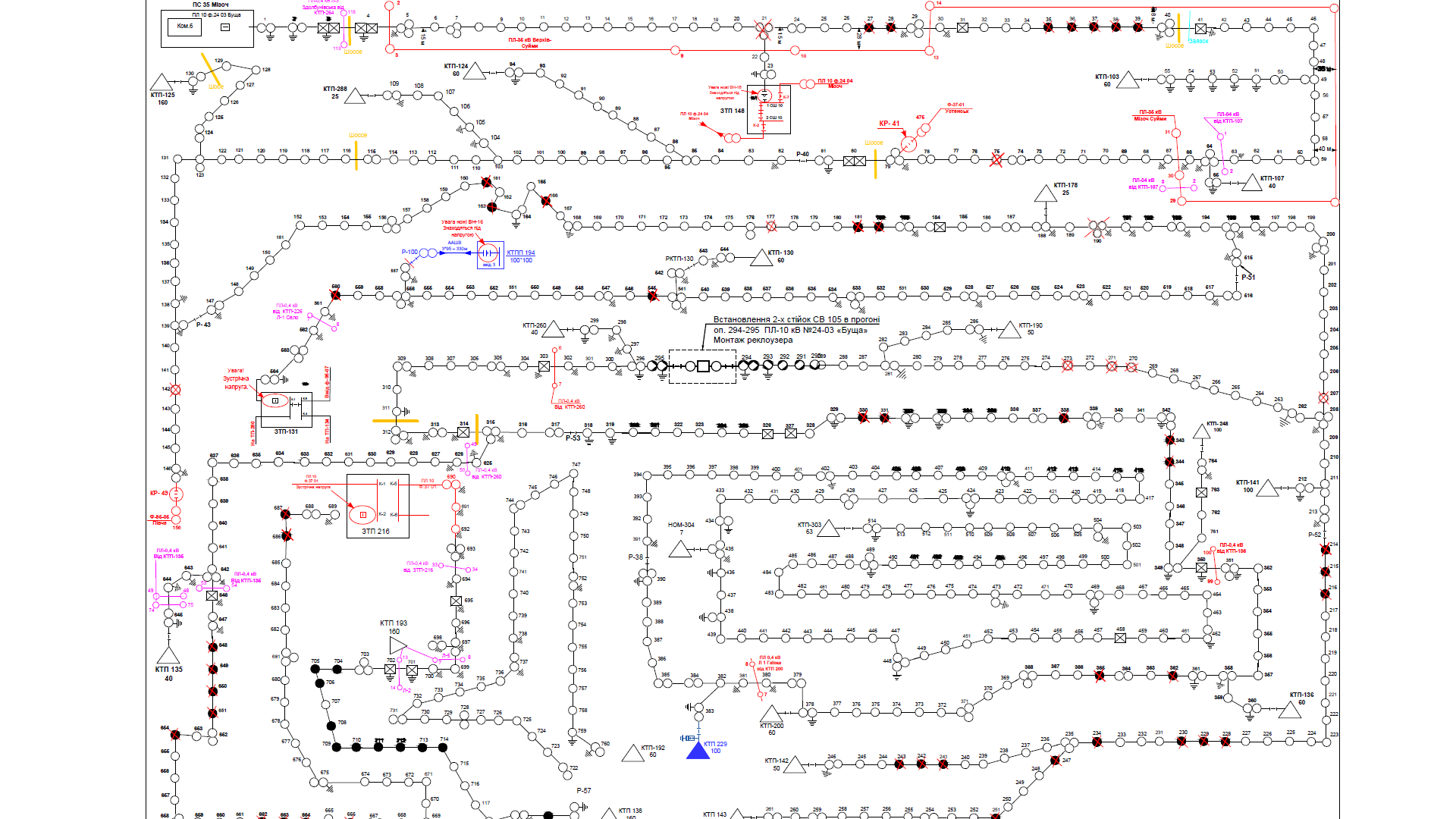 Враховуючи проходження проміжного громадського обговорення на місцях компанією в 2020 році фізичні обсяги по встановленню реклоузера на ПЛ-10 кВ Л-24-03 «Буща» у Здолбунівському районі, Рівненської області будуть виконані згідно ПКД в повному обсязі підрядним способом на суму 600,00 тис.грн без ПДВ. Кошторисна вартість: 1200,00 тис.грн без ПДВ.Економічний ефект від реалізації проекту встановлення реклоузера на ПЛ-10 кВ Л-24-03 «Буща» Здолбунівського району району, Рівненської області.Складові економічного ефекту:Зниження операційних витрат – це сума  витрат на матеріали, обладнання, паливо-мастильні матеріали, оплату праці, які були затрачені на ремонт даних ліній за попередні роки до її реконструкції (відповідно – 7,65 тис. грн.; 6,57 тис. грн.; 9,92 тис. грн.) – 24,14 тис.грн.Зниження потенційних очікуваних збитків - заповнено згідно рекомендацій НКРЕКП, а саме по формулі: «зниження потенційних очікуваних збитків розраховується як різниця між добутками ймовірності збитку та величини збитку при старому та новому обладнанні відповідно» ((7,65+6,57+9,92)*100%  – (7,65+6,57+9,92)*0,00%)/100 = 48,28 тис. грн.Виходячи із складових економічного ефекту вираховуємо сукупний економічний ефект від реалізації даного об’єкту:Сукупний економічний ефект від впровадження заходу:24,14+24,14 = 48,28 тис. грн.Окупність реалізації даного проекту визначається по формулі:Окупність, роки:Вартість заходу/Сукупний економічний ефект від впровадження заходу = 600,00/48,28 = 12,43 років. Також ПрАТ «Рівнеобленерго» наголошує, що впровадження заходу з встановлення реклоузера на ПЛ-10 кВ Л-24-03 «Буща» Здолбунівського району району, Рівненської області дозволить забезпечити надійне та якісне електропостачання споживачів.Встановлення реклоузера на ПЛ-10 кВ Л-16-09 «Князівка» у Березнівському районі, Рівненської області В Інвестиційній програмі 2020 року передбачається встановлення реклоузера на ПЛ-10 кВ Л-16-09 «Князівка» Березнівського району загальною довжиною 41,64км. вартістю 600,00 тис.грн. без ПДВ. Така значна протяжність ПЛ не дозволяє забезпечити надійність електропостачання споживачів, заживлених з даних фідерів по існуючій схемі живлення.Від ПЛ-10 кВ Ф 16-09 «Князівка» заживлено ТП-10/0,4 кВ – 32 шт. з кількістю споживачів 1862 шт. Значна протяжність ПЛ-10 кВ Ф 16-09 «Князівка»  не дозволяє забезпечити надійність електропостачання споживачів, які живляться  з даного фідера по існуючій схемі живлення. Реклоузер планується встановити між опорами  №127-128 , що дасть змогу секціонувати лінію на дві майже рівних частини та забезпечити зменшення часу вимкнення споживачів під час виникнення аварійних відключень. Після встановлення реклоузера: Визначення необхідності встановлення реклоузера саме на цьому фідеру обумовлено такими факторами,  як  значна протяжність ліній (ПЛ-10 кВ Л-16-09 «Князівка» - 41,64км), часом необхідним на пошук та локалізацію пошкодженої ділянки та виконання ремонтних робіт (для фідера Л-16-09 «Князівка» в середньому 223 хвилини на кожне вимкнення),  сумарний  недовідпуск  електроенергії, кількість (1692 по Л-16-09 «Князівка»)  та протяжність вимкнень споживачів, що живляться по фідеру. Як наслідок значний вплив усіх цих факторів на індекси частоти та тривалості перерв електропостачання SAIDI, SAIFI як окремого структурного підрозділу так і товариства в цілому.  Статистика вимкнень фідерів по роках:	2014      2015      2016    2017    2018Л 16-09 «Князівка»            8           10          13        15        19   Л-16-09 «Князівка» Березнівського районуПЛ-10 кВ Л 16-09 «Князівка» побудована на залізобетонних опорах проводами  АС-50 та АС-35 загальною довжиною – 41,64 км. На даному фідері приєднано 29 трансформаторних підстанції загальною потужністю – 5,064 МВА , які живлять 1692 побутових та юридичних споживачів, з них соціального значення ( школи, лікарні, котельні…) – 7 шт. Кількість технологічних порушень за останні 5 років – 36 випадків.Довжина ПЛ-10кВ - 41,64 км. Основне навантаження на лінії, це м. Березно – 3090 кВт ( 15 ТП , кількість споживачів - 893), далі по магістралі ПЛ-10кВ знаходиться с.Вітковичі і с. Князівка  - навантаження 1989 кВт (17 ТП , кількість споживачів - 969).Кількість аварійних  відключень за 2018 рік -9, за 2019 рік - 19. 75% відключень припало на  дільницю ПЛ-10 кВ яка живить с Вітковичі  і с. Князівка, і через це відключалась вся магістраль ПЛ-10кВ, тому без електропостачання залишалось м. Березно.Встановлення реклоузера дась змогу відсікати відключення всієї магістралі та відключення м.Березно при пошкодженні ПЛ-10 кВ за реклоузером (с.Вітковичі, с. Князівка)Роботи із виготовлення проектно-кошторисної документації були погоджені Держенергонаглядом та виконані за кошти Інвестиційної програми 2020 року.   Для підвищення надійності електропостачання споживачів, а також для захисту, автоматизації та контролю роботи параметрів ліній електропередач проектом передбачається встановлення реклоузера на місті існуючого масляного секційного вимикача. Монтаж реклоузера виконується на двох залізобетонних стійках типу СВ 105-5.Кріплення проводу на стійках опорної конструкції для встановлення реклоузера виконати за допомогою натяжних ізолюючих підвісок.План установки реклоузера див. креслення арк. 2 2018-09/088-ЕП.Реклоузер 10 кВ, виробництва ТзОВ "Електросервіс" виконати на базі вакуумного вимикача АВВ. До складу реклоузера входять комутаційний модуль ПКС-10, шафа керування ШК та шафа телемеханіки «Граніт Мікро».Основним апаратом комутаційного модуля є вакуумний вимикач стаціонарного виконання АВВ Ін=630 А, Ікз=20 кА, Uн=12,5 кВ.Для організації оперативного живлення обладнання реклоузера 10 кВ передбачається установка двох трансформаторів напруги власних потреб ОЛ-НТЗ- 1.25/10-IV УХЛ1. Трансформатор включений в комплект поставки реклоузера.Для захисту ПКС-10 від перенапруг передбачається установка комплекту обмежувачів перенапруги AZBD-152. Обмежувачі перенапруги включені в комплект поставки.За вимогами безпеки для організації видимого розриву на стійках опорної конструкції реклоузера встановити два лінійних роз'єднувача РЛНДЗ-10-400УХЛ.Схема головних з'єднань 10 кВ реклоузера PVB-ES-10 приведена на кресленні арк. 7 2018-09/088-ЕП.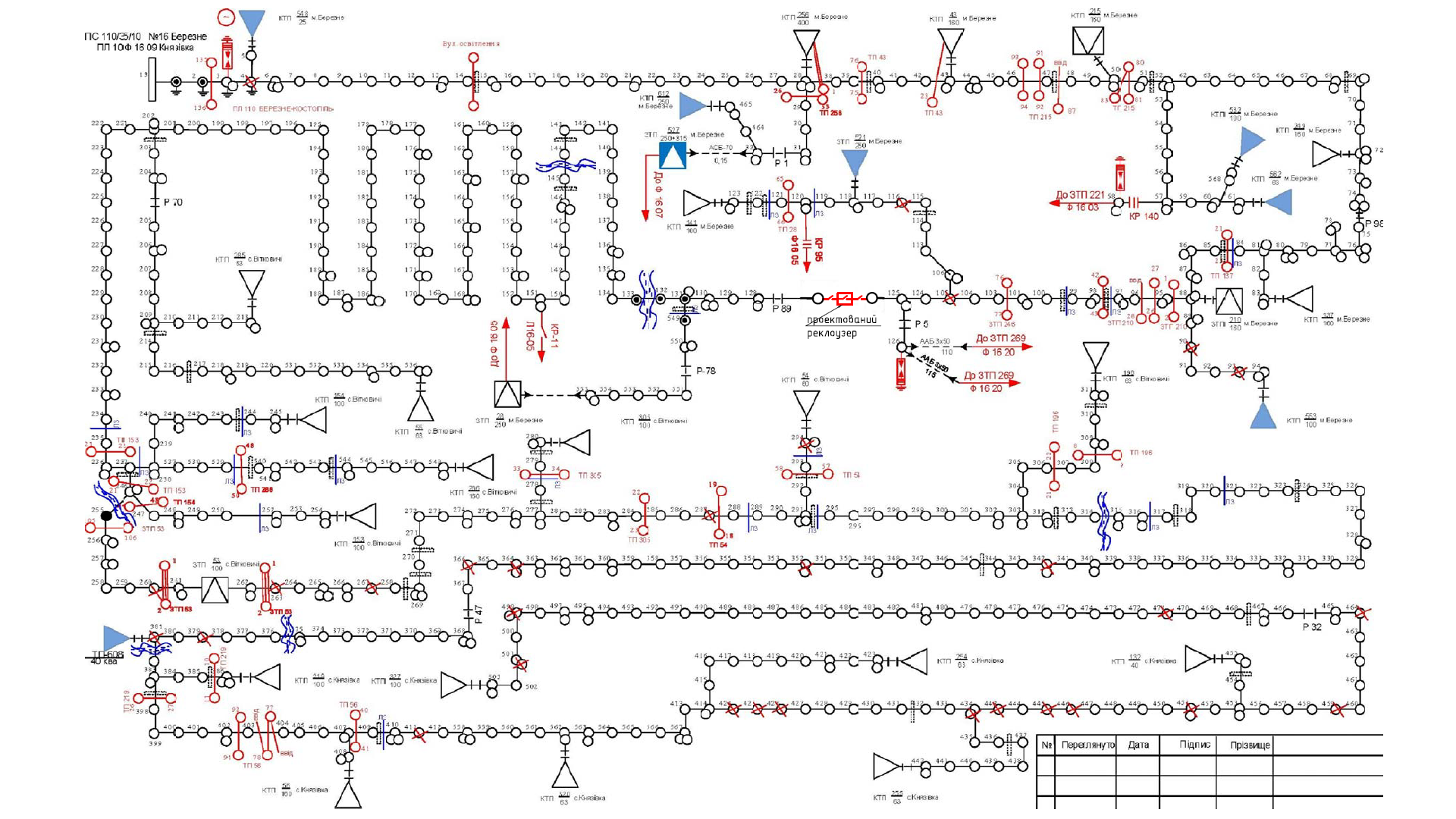 Враховуючи проходження проміжного громадського обговорення на місцях компанією в 2020 році фізичні обсяги по встановленню реклоузера на ПЛ-10 кВ Л-16-09 «Князівка» у Березнівському районі, Рівненської області будуть виконані згідно ПКД в повному обсязі підрядним способом на суму 600,00 тис.грн без ПДВ. Кошторисна вартість: 1200,00 тис.грн без ПДВ.Економічний ефект від реалізації проекту встановлення реклоузера на ПЛ-10 кВ Л-16-09 «Князівка» Березнівського району району, Рівненської області.Складові економічного ефекту:Зниження операційних витрат – це сума  витрат на матеріали, обладнання, паливо-мастильні матеріали, оплату праці, які були затрачені на ремонт даних ліній за попередні роки до її реконструкції (відповідно – 7,31 тис. грн.; 8,24 тис. грн.; 10,16 тис. грн.) – 15,71 тис.грн.Зниження потенційних очікуваних збитків - заповнено згідно рекомендацій НКРЕКП, а саме по формулі: «зниження потенційних очікуваних збитків розраховується як різниця між добутками ймовірності збитку та величини збитку при старому та новому обладнанні відповідно» ((17,31+18,24+20,16)*100%  – (17,31+18,24+20,16)*0,00%)/100 = 15,71 тис. грн.Виходячи із складових економічного ефекту вираховуємо сукупний економічний ефект від реалізації даного об’єкту:Сукупний економічний ефект від впровадження заходу:15,71+15,71 = 31,42 тис. грн.Окупність реалізації даного проекту визначається по формулі:Окупність, роки:Вартість заходу/Сукупний економічний ефект від впровадження заходу = 625,00/31,42 = 19,09 років. Також ПрАТ «Рівнеобленерго» наголошує, що впровадження заходу з встановлення реклоузера на ПЛ-10 кВ Л-16-09 «Князівка» Березнівського району району, Рівненської області дозволить забезпечити надійне та якісне електропостачання споживачів.Встановлення пункту автоматичного секціонування (реклоузера) на ПЛ-10 кВ Л 72-27 «Пісків» у Костопільському районі, Рівненської області.В Інвестиційній програмі 2020 року передбачається встановлення реклоузера на ПЛ-10 кВ Л-72-27 «Пісків» Костопільського району загальною довжиною 44,398км. вартістю 600,0 тис.грн. без ПДВ. Така значна протяжність ПЛ не дозволяє забезпечити надійність електропостачання споживачів, заживлених з даних фідерів по існуючій схемі живлення.Від ПЛ-10 кВ Ф-72-27 “Пісків” заживлено ТП-10/0,4 кВ – 21 шт. з кількістю споживачів 1192 шт. Значна протяжність ПЛ-10 кВ Ф-72-27 “Пісків”  не дозволяє забезпечити надійність електропостачання споживачів, які живляться  з даного фідера по існуючій схемі живлення. Реклоузер планується встановити на ділянці опор 337-338, що дасть змогу секціонувати лінію на дві майже рівних частини та забезпечити зменшення часу вимкнення споживачів під час виникнення аварійних відключень. Після встановлення реклоузера: На даному фідері приєднано 22 трансформаторних підстанції загальною потужністю – 5,155 МВа , які живлять 1449 побутових та юридичних споживачів, з них соціально важливих (школи,лікарні,котельні..) – 21 шт., споживачів 1 та 2 категорії – 8  шт.Кількість технологічних порушень за останні 5 років – 19 випадків.     ПЛ 10 кВ Ф-72-27 «ПІСКІВ» Загальна довжина: 44,398 кмЗагальна кількість ТП: (20 + 1 абонентська) - 21 штСумарна номінальна потужність ТП: - 5, 525 МВАКількість споживачів: __1192____ штКількість відключень   21шт. 2018р.  22шт. 2019р.             Реалізація даного проекту дозволить розділити даний фідер на два, довжиною 24,9 км та 19,498 км., що дозволить підвищити якість та надійність електропостачання споживачів. Роботи із виготовлення проектно-кошторисної документації були погоджені Держенергонаглядом та виконані за кошти Інвестиційної програми 2020 року.   Для підвищення надійності електропостачання споживачів, а також для захисту, автоматизації та контролю роботи параметрів ліній електропередач проектом передбачається встановлення реклоузера на місті існуючого масляного секційного вимикача. Монтаж реклоузера виконується на двох залізобетонних стійках типу СВ 105-5.Кріплення проводу на стійках опорної конструкції для встановлення реклоузера виконати за допомогою натяжних ізолюючих підвісок.План установки реклоузера див. креслення арк. 2 2018-09/088-ЕП.Реклоузер 10 кВ, виробництва ТзОВ "Електросервіс" виконати на базі вакуумного вимикача АВВ. До складу реклоузера входять комутаційний модуль ПКС-10, шафа керування ШК та шафа телемеханіки «Граніт Мікро».Основним апаратом комутаційного модуля є вакуумний вимикач стаціонарного виконання АВВ Ін=630 А, Ікз=20 кА, Uн=12,5 кВ.Для організації оперативного живлення обладнання реклоузера 10 кВ передбачається установка двох трансформаторів напруги власних потреб ОЛ-НТЗ- 1.25/10-IV УХЛ1. Трансформатор включений в комплект поставки реклоузера.Для захисту ПКС-10 від перенапруг передбачається установка комплекту обмежувачів перенапруги AZBD-152. Обмежувачі перенапруги включені в комплект поставки.За вимогами безпеки для організації видимого розриву на стійках опорної конструкції реклоузера встановити два лінійних роз'єднувача РЛНДЗ-10-400УХЛ.Враховуючи проходження проміжного громадського обговорення на місцях компанією в 2020 році фізичні обсяги по встановленню реклоузера на ПЛ-10 кВ Л-72-27 «Пісків» у Костопільському районі, Рівненської області будуть виконані згідно ПКД в повному обсязі підрядним способом на суму 600,0 тис.грн без ПДВ. Кошторисна вартість: 1200,00 тис.грн без ПДВ.Економічний ефект від реалізації проекту встановлення реклоузера на ПЛ-10 кВ Л-72-27 «Пісків» Костопільського району, Рівненської області.Складові економічного ефекту:Зниження операційних витрат – це сума  витрат на матеріали, обладнання, паливо-мастильні матеріали, оплату праці, які були затрачені на ремонт даних ліній за попередні роки до її реконструкції (відповідно – 15,26 тис. грн.; 14,38 тис. грн.; 18,93тис. грн.) – 48,57 тис.грн.Зниження потенційних очікуваних збитків - заповнено згідно рекомендацій НКРЕКП, а саме по формулі: «зниження потенційних очікуваних збитків розраховується як різниця між добутками ймовірності збитку та величини збитку при старому та новому обладнанні відповідно» ((15,26+14,38+18,93)*100%  – (15,26+14,38+18,93)*0,00%)/100 = 48,57 тис. грн.Виходячи із складових економічного ефекту вираховуємо сукупний економічний ефект від реалізації даного об’єкту:Сукупний економічний ефект від впровадження заходу:48,57+48,57 = 97,14 тис. грн.Окупність реалізації даного проекту визначається по формулі:Окупність, роки:Вартість заходу/Сукупний економічний ефект від впровадження заходу = 600,0/97,14 = 6,28 років. Також ПрАТ «Рівнеобленерго» наголошує, що впровадження заходу з встановлення реклоузера на ПЛ-10 кВ Л-72-27 «Пісків» Костопільського району, Рівненської області дозволить забезпечити надійне та якісне електропостачання споживачів.Додаток №1.7Реконструкція ПС 110/10 кВ "Західна" №64Дана реконструкція ПС 110/10кВ «Західна» №64 передбачена Планом розвитку системи розподілу 2020-2024 роки (ст. ПЗ (ПРСР) №114).ПС 110/10 “Західна”  є підстанцією ПрАТ «Рівнеобленерго», яка працює у транзиті 110 кВ між  ПС 330 Рівне і ПС 330 Радивилів та через шини 110 кВ забезпечує живлення тягової підстанції 110/35/27 Дубно. Потужність встановлених силових трансформаторів на підстанції  32 МВА. Навантаження підстанції складає близько 13 000 КВт. Від підстанції живляться промислові та побутові споживачі західної частини міста Рівне кількістю  ПС 110/10 «Західна», збудована у 1981році, розташована в промисловій зоні м.Рівне, Основною метою реконструкції ПС є заміна комірок І-ІІ СШ-10 типу КРУ-10 на комірки з вакуумними  вимикачами 10 кВ, заміна морально застарілих та фізично зношених блокув відокремлювач-короткозамикач 110 гна сучасні елегазові вимикачі 110 кВ. Маломасляні вимикачі типу ВК -10 та ВМПЕ-10  на ПС 110  «Західна»  знаходяться в експлуатації більш  як 35  років, і є фізично зношені. Промисловість не випускає більше вимикачі такого типу. Подальша експлуатація ускладнюється в зв’язку з невідповідністю власних механічних характеристик, електроізоляційних характеристик матеріалу  нормам заводу-виготовлювача.    Комірки КРУ-10 І-ІІ СШ-10 з викотними елементами мають органічні опорні та прохідні ізолятори, в процесі експлуатації СШ-10 неодноразово вимикались через пошкодження вказаних ізоляторів, ремонтний фонд даних ізоляторів відсутній. Порушена співвісність втичних контактів викотних елементів, порушене регулювання тяг приводів ЗН-10. Модернізація комірок КРУ 10 кВ дозволить використати демонтовані МВ 10 в якості  запчастин для ремонтів МВ-10 які на даний момент не заплановані для  заміни.   Короткозамикачі спільно з відокремлювачами застосовувались в спрощених схемах підстанцій замість більш дорогих силових вимикачів. Така заміна дозволяла економити значні кошти. В даний час застосування короткозамикачів  з відокремлювачами обмежено по  наступним  причинам: короткозамикачі з відокремлювачами 110 кВ з приводами ШПОМ і ШПКМ були  введено  в роботу в 1979 р. мають понаднормований термін експлуатації, і є фізично зношені з перевищення комутаційного  ресурсу. Крім  того відсутній ремонтний фонд запасних частин в зв’язку з виведенням ВД КЗ з  експлуатації на обєктах електроенергетики. Вартість б/в запасних частин значно  виражені  в ціні і терміни на їх  закупку та пошук затрачує значну частину часу, що  збільшує простой в роботі обладнання, потребує  значних затрат робочого часу на  ремонт  і ТО порівняно  з  вакуумними або елегазовими вимикачами. Враховуючи,  що  опорна ізоляція експлуатується значний час характеристики міцності значно зменшуються,  що  відповідно  зменшує  надійність схеми  мережі та  є небезпечним  для обслуговуючого  персоналу. Важливим факторм є те, що ВД КЗ створений для створення штучного кз мережі він  зменшує  ресурс МВ-10 захисту трансформаторів.  ПС мають меншу надійність і велику ймовірність пошкодження дорогого обладнання (силових трансформаторів), ніж схеми із застосуванням вимикачів. Для створення умов повноцінного захисту обладнання ПС, підвищення рівня надійності електропостачання споживачів, оптимізації режиму роботи  обладнання ПС потрібно передбачити  встановлення на приєднаннях силових  трансформаторів вакуумних або  елегазових вимикачів 110  кВ з  новими пристроями  РЗА.Фізичний знос вказаного обладнання  на даному  об’єкті являється причиною високої аварійності і відповідно, затрат на усунення наслідків аварій, визваних відмовою електрообладнання. Для створення нормальних умов експлуатації підстанційного обладнання,   покращення якості електроенергії переданої споживачам, підвищення надійності електропостачання в транзиті ПЛ-110 «Рівне - Дубно»,  враховуючи ситуацію котра складається на даний момент по надійності електропостачання споживачів, є очевидною необхідність реконструкції електрообладнання ПС 110/10 Західна.Проект передбачає такі основні види робіт:Заміну   відокремлювачів  ВД-110 кВ і короткозамикачів КЗ-110 кВ Т-1  та  Т-2  на елегазові  вимикачі LTB-145 з комплектами трансформаторів струму виробництва «АВВ» або еквівалентні. Встановлення шинних роз’єднувачів в комірках вводів 110 кВ Т-1 та Т-2. Заміну розрядників 110 кВ в колах трансформаторів Т-1 та Т-2 на обмежувачі напруги 110 кВ. Заміну блоків ЗОН-110кВ та РВС-35+15 в нейтралях трансформаторів Т-1 та Т-2 на комплектні ЗОН-110 з приводами та обмежувачами перенапруги. Заміна ошиновки ВРП-110 з ізоляційною арматурою.Передбачено  заміну   всіх  несучих  з/б  конструкцій  на   металеві конструкції з  оцинкованого  заліза (портальні   стійки,  опорні   стійки  силового  обладнання, тощо).Заміна маслонаповнених трансформаторів напруги НКФ-110 на І та ІІ СШ-110 на маломасляні трансформатори напруги 110 кВ виробництва «ABB» або еквівалентні. Передбачити заміну роз'єднувачів 110 кВ на нові з механічним приводом та електромагнітним блокуванням. Заміна маслонаповнених трансформаторів струму ТФЗМ-110 на приєднаннях ПЛ-110 «Дубно-тяга», ПЛ-110 «Рівне» та СВ-110 на нові маломасляні трансформатори струму 110 кВ виробництва «ABB» або еквівалентні. Металоконструкції, приймальні портали та блоки силового  оцинковані. Опорна ізоляція, підвісна ізоляція, ізоляція роз’єднувачів, ОПН 110кВ – полімерна. Монтаж обладнання 110 кВ передбачено на заглиблених з/б стійках. Передбачено заміну існуючих кабельних зв’язків вторинних і силових кіл для новозмонтованого обладнання 110 кВ на нові. Прокладку кабелів передбачено наземним способом в лотках. Передбачено захист обладнання І та ІІ СШ-110 шляхом встановлення ОПН-110. Вибір силового обладнання 110кВ провести на основі глави 1.4 ПУЕ. При прийнятті проектних рішень рекомендовано передбачати обладнання виробництва «ABB». Передбачено благоустрій території під ново змонтоване обладнання шляхом укладання щебеневого покриття.Релейний захист, управління, автоматику і сигналізацію підстанції виконати відповідно до вимог нормативної документації. Захист та автоматику РПН трансформаторів Т1 та Т2 виконати на базі мікропроцесорного терміналу RET650. Резервні захисти на вводах 110 і 10 кВ силових трансформаторів Т1 і Т2 виконати на базі мікропроцесорних пристроїв типу РС83-АВ2. Струмові кола основного та резервного захисту трансформаторів підключити до різних трансформаторів струмуСистема телемеханіки на базі “Граніт-мікро”.На сьогоднішній день в ПрАТ «Рівнеобленерго» експлуатується шість мікропроцесорних терміналів RET-670 (650), сімнадцять REL-670 (650), один REF-630.З кожним роком, при реконструкції підстанцій, кількість мікропроцесорних терміналів збільшується. Є необхідність в оновленні фізично застарілих стендів для перевірки пристроїв РЗА.Omicron CMC 356 необхідний для перевірки, наладки мікропроцесорних пристроїв релейного захисту – це універсальне та надійне рішення для проведення випробувань захисних реле будь-якого покоління і типу, має підтримку стандарту IEC 61850. Шість потужних джерел струму (трифазний режим до 64 A / 860 ВА на канал) з великим динамічним діапазоном дозволяють використовувати цей пристрій для випробування навіть електромеханічних реле з великим вхідним опором. Можливість виконання перевірки кіл вторинної комутації та перевірки достовірності трансформаторів струму з використанням потужного первинного струму, що генерується випробувальним комплектом. Omicron CMC 356 - кращий випробувальний комплект для тестування пристроїв релейного захисту, що вимагають максимальної універсальності, амплітуди і потужності. Omicron CMC 356 є переносним пристроєм який буде стаціонарно використовуватись на ПС 110 «Західна».Враховуючи акт робочої комісії щодо визначення технічного стану ПС 110 Західна від 23 травня 2019 року по даному об’єкту, проходження проміжного громадського обговорення на місцях компанією в 2020 році фізичні обсяги по реконструкції ПС «Західна» будуть виконані згідно ПКД в повному обсязі підрядним способом на суму 15245,801 тис.грн без ПДВ. Кошторисна вартість: 20512,54 тис.грн без ПДВ.Економічний ефект від реалізації проекту реконструкції ПС 110 «Західна»І Вартість заходу усього 15245,801 тис. грн. (без ПДВ)ІІ Оприбуткування зворотних матеріалів:ІІІ Сукупний економічний ефект від впровадження заходу за 2020 рік 10,052+253,3+0,12+6,72+8,64+0+509,48=788,312 тис. грн. (без ПДВ)  IV Окупність(15245,801-1920)/788,312=16,9 рокиV Зниження технологічних витрат електроенергії:Зниження технологічних витрат електроенергії відбудеться за рахунок зменшення витрат на власні потреби підстанції:Середні витрати на обігрів ВД-КЗ - 110 зменшаться:Для підігріву приводів ВД-КЗ-110, КШ ТН-110 змонтовані групи ТЕНів по 1кВт, 6шт. Сумарна кількість годин роботи на рік становить 120х24=2880 год.2880х6=17280 кВт\год за рікІ відповідно 0,72747х17280=12,580тис.грн.Обігрів елегазового вимикача виконаний на елементі потужністю 100Вт.Витрати на обігрів елегазового вимикача становитимуть: 0,1х24х362=868,8кВт/год. в рікІ відповідно на обігрів двох вимикачів в грошовому еквіваленті: 0,72747х868,8х4=2,528тис.грн. Економія на технологічних витратах складе 12,580-2,528=10,052 тис. грн.VI Зниження витрат на матеріали та обладнанняВитрати на матеріали з розрахунку на рік:ВД-КЗ-110При капітальному, поточному ремонті або технічному обслуговуванні ВД-КЗ-110 потрібно виконувати регулювання рухомих елементів та приводів, фарбування конструкцій та змащення шарнірів і контактних груп. Приводи типу ШПОМ та ШПКМ повністю спрацювали свій ресурс та підлягають заміні, вартість приводу становить 15 тис.грн. Опорна ізоляція має сколи на двох ізоляторах, вартість ізолятора ОСК-110 становить 9 тис.грн. Вартість фарби та змащувальних матеріалів становить 1,3 тис.грн.Економія на матеріалах 150+80+22+1,3=253,3тис. грн.VII Зниження витрат паливно-мастильних матеріалів Витрати паливно-мастильних матеріалів з розрахунку на рік:Для проведення поточного  ремонту ВД-КЗ-110 потрібен автомобіль бригадний  Газель. Відстань 10 км, вартість пального 0,016 тис. грн. за 1 л.  тис . грн.Після заміни ВД-КЗ-110 цих витрат на паливно-мастильні матеріали більше не буде оскільки елегазові вимикачі не потребують щорічного ремонту.VIII Зниження витрат на оплату праціВраховуючи середню ціну люд. год.  0,03 тис. грн.Середня витрата люд. год. на ремонт та обслуговування ВД-КЗ-110 з розрахунку на рік складає 240 люд. год.В грошовому еквіваленті  тис. грн.Середня витрата з розрахунку на рік на т.о. елегазового вимикача складає 16 люд. год.В грошовому еквіваленті  тис. грн.Економія складе 7,2-0,48=6,72 тис. грн.IX Збільшення корисного відпускуЗекономлену на зменшенні технологічних витрат електроенергію можна використати для збільшення корисного відпуску, оскільки цю електроенергію ми не споживаємо, а можемо передати споживачу:Кількість електроенергії яку додатково можна передати споживачу:115200  кВт . год.Очікувана сума від продажу зекономленої електроенергії: тис. грн.X Зменшення штрафних санкційЗменшення штрафних санкцій не відбудеться в зв’язку з їх відсутністю.XI Зниження потенційних очікуваних збитків тис. грн.Зведена таблиця витрат до і після заміни обладнання та очікуваної економії коштівДаний захід входить до плану розвитку ОСР таб 2.7.1 «Перелік та етапи виконання заходів ПРСР»Додаток №1.8Виготовлення ПКД на реконструкцію ПС 110/35/10 кВ "Костопіль" №72Дане виготовлення ПКД на реконструкцію ПС 110/35/10кВ «Костопіль» №72 передбачена Планом розвитку системи розподілу 2020-2024 роки (ст. ПЗ (ПРСР) №110).Згідно «Плану розвитку системи розподілу 2020-2024 роки» (ст. ПЗ (ПРСР) №45-50) реконструкція запланована на 2021 рік, у зв’язку з цим в 2020 році Товариство планує розробити проектно-кошторисну документацію яка необхідна для даної реконструкції.ПС 110 /35/10 «Костопіль» є однією з найбільших вузлових підстанцій ПрАТ «Рівнеобленрго». Важливість ПС Костопіль полягає у тому, що вона знаходиться у транзиті ПЛ-110 від РАЕС до ПС Рівне-330. Сумарна потужність силових трансформаторів ПС становить 65 МВА, схема ВРУ-110 згідно ПУЕ: 110-6 одна робоча, секціонована вимикачем і обхідна система шин, підстанція збудована у 1963 році. Окрім живлення безпосередньо промислових та побутових споживачів районного центру м.Костопіль, від ВРУ-110 підстанції відходить 5 транзитних ліній  110 кВ. Костопіль виходить 2 лінії 35 кВ, одна з яких має зв’язок та в нормальному режимі живить Волинську область. По  даних  ПЛ 35 кВ  живляться дві ПС 35 кВ загальною встановленою потужністю 18 МВА. Електрообладнання ВРУ-110 складається з вимикачів МКП-110 та відокремлювачів 110кВ, на ВРУ-35 встановлені вимикачі типу С-35, в ЗРУ-10 експлуатуються масляні вимикачі типу ВМПЕ-10 та вакуумні вимикачі ВР-1.Необхідність реконструкції підстанції Костопіль з заміною обладнання ВРУ-110, 35 кВ та ЗРУ-10 кВ зумовлена фізичним та моральним зношенням обладнання, вичерпанням його комутаційного та механічного ресурсів.  Основні   характеристики  вимикачів МКП-110  такі  як  швидкість  ВКЛ -  ВІДКЛ,  перехідний опір знаходиться на   гранично  допустимій  нормі,  погано  працють  приводи  вимикачів, внаслідок  сильного  зношення   елементів  кінематичної  схеми,  в    експлуатації дане обладнання знаходиться більше  30 років. Промисловість більше не випускає вимикачі типу МКП-110. Відокремлювачі в колах трансформаторів, окрім зниженої надійності в роботі, становлять підвищену небезпеку для обладнання та персоналу.Аналогічні   проблеми  виникають і  з  вимикачами сторони  35  кВ   типу   С-35. Згідно нормам заводу-виробника подальша експлуатація ускладнюється  в зв’язку з невідповідністю власних механічних характеристик. Враховуючи дані фактори видно, що вимикачі морально застарілі та підлягають заміні. Подальша експлуатація такого обладнання є небезпечною з точки зору безпеки обслуговуючого персоналу  та   якості   постачання   електроенергії  споживачам даного  адміністративного  району.Залізобетонні портали ВРУ-110 та ВРУ-35 пошкоджені внаслідок дії ерозії і в подальшому їхнє руйнування лише пришвидшується. Металеві конструктивні елементи обладнання також піддались корозії.Масляні вимикачі 10кВ  типу  ВМПЕ-10 фізично зношені, на даний момент в цих вимикачах деталі, які фіксують включене і відключене положення, зазнали механічного зношення і не піддаються точному регулюванню. Полюси вимикачів, а саме наконечники рухомого стержня і розетки мають механічне зношення ,перехідний опір контактів збільшився 3-5 разів згідно ПТЕ  якщо перехідний опір  полюсів перевищує норму в три рази і більше ,то такі полюса ,або контакти необхідно замінити. При проведенні  ремонтів вимикачів, добитись результатів наближених до паспортних  неможливо. Необхідність заміни вимикачів на вакуумні, полягає в  тому, що ці вимикачі більш безпечніші ,так як вони не виділяють  вибухонебезпечні гази, а також  в експлуатації  вимагають  менший людський ресурс на обслуговування. Фізичний знос  вказаного обладнання  на даному  об’єкті   являється причиною високої аварійності  і відповідно, затрат на усунення наслідків аварій, визваних відмовою електрообладнання. Для створення нормальних умов експлуатації підстанційного обладнання,   покращення якості електроенергії переданої споживачам, підвищення надійності вузла  електропостачання в транзиті РАЕС – Рвне-330 по ПС 110 "Костопіль",  враховуючи ситуацію котра складається на даний момент по надійності електропостачання споживачів, є очевидною необхідність реконструкції електрообладнання ПС Костопіль.Основні види робіт при реалізації проектних рішень (відповідно до Завдання на проектування) по реконструкції ПС110 «Костопіль»- демонтаж обладнання ВРУ-110 та ВРУ-35 з масляними вимикачами, роз’єднувачами, відокремлювачами ошинуванням;- демонтаж залізобетонних порталів ВРУ-110/35;- демонтаж комірок 10 кВ з вимикачами в ЗРУ-10;- встановлення нових металевих приймальних порталів на ВРУ-110/35;- монтаж обладнання ВРУ-110/35 блочного типу (вимикачі, роз’єднувачі, трансформатори струму та напруги) з ошинуванням;- монтаж комірок 10 кВ з вакуумними вимикачами та комплектами захистів.Враховуючи акт робочої комісії щодо визначення технічного стану ПС 110 Костопіль від 14 травня 2019 року  по даному об’єкту, проходження проміжного громадського обговорення на місцях компанією в 2020 році фізичні обсяги по виготовленні ПКД на реконструкцію  ПС 110/35/10 «Костопіль» будуть виконані згідно ПКД в повному обсязі підрядним способом на суму 1800,0 тис.грн без ПДВ. Кошторисна вартість: 3000,00 тис.грн без ПДВ. Економічний ефект буде тільки після реалізації даного проекту. Додаток №2.1Впровадження обліку споживання електричної енергії населенню1-ф багатофункціональні прилади обліку електричної енергії ( АСКОЕ)3-ф багатофункціональні прилади обліку електричної енергії ( АСКОЕ)	Техніко-економічне обґрунтування обліку електроенергіїОблаштування системою дистанційного зняття показників лічильників рекомендовано пунктом 2.7.8 Правил будови електроустановок. Електрообладнання спеціальних установок ДНАОП 0.00-1.32-01, затверджених наказом  Міністерства праці та соціальної політики України від 21 червня 2001 року N 272 та пунктом 11.12 Державних будівельних норм України. Інженерне обладнання будинків і споруд. Проектування електрообладнання об’єктів цивільного призначення. ДБН В. 2.5-23-2003.Згідно п.11.14 Державних будівельних норм України. Інженерне обладнання будинків і споруд .Проектування електрообладнання об’єктів цивільного призначення. ДБН В. 2.5-23-2010 «…..На існуючих будівлях (комплексах), де встановлені індукційні засоби обліку, необхідно оцінювати можливість:а) модернізації їх для приведення  імпульсного входу засобів обліку до стандартного типу необхідного для створення АСКОЕ;б) заміни індукційного засобу обліку на новий  електронний, який відповідає вимогам побудови АСКОЕ.»Враховуючи сучасні тенденції розвитку вимірювальної техніки модернізація індукційних лічильників та використання імпульсного виходу для автоматизації обліку є морально застарілим  способом , який використовувався ще в 70-ті роки. Зважаючи на досить великий вибір сучасних засобів обліку що представлені на сьогоднішній день на ринку України, які можуть бути об’єднані в систему АСКОЕ доцільно керуватися пунктом б) п.11.14 ДБН В. 2.5-23-2010  -  заміна індукційного засобу обліку на новий  електронний, який відповідає вимогам побудови АСКОЕ.Встановлюючи лічильники, які об’єднані в АСКОЕ, на ВРП всередині будинку, що дозволяється робити згідно абзацу 2 п.11.5 ДБН В. 2.5-23-2010  ми маємо економію коштів та робочого часу пов’язаних з виносом засобу обліку на фасад будинку, а також уникаємо проблем із споживачами, що пов’язані із збереженням пломб і самих засобів обліку.Багатотарифні прилади обліку типу “Смарт”, що плануються до закупівлі по інвестиційній програмі, забезпечують вимірювання фактичних погодинних обсягів споживання електричної енергії у споживача та можливість дистанційного зчитування/передачі погодинних результатів вимірювання з мітками часу.Лічильники, які будуть впроваджені у ІП-2020р. обов’язково будуть:забезпечені функцією дистанційного зчитування;будуть встановлюватися для обов’язкового зведення балансу розподіленої е/е у визначених в ІП та цією ПЗ енерговузлах; дистанційно отримані дані з встановлених SMART лічильників про обсяги розподілу обов’язково будуть враховані у формуванні корисного відпуску;функція обмеження потужності споживання використовуватися без відповідної сертифікації та дотримання чинних нормативних документів не буде.З точки зору зниженні втрат сучасні лічильники що мають можливість об’єднуватись в систему АСКОЕ мають такі  важливі функції: передача енергопостачальнику інформації про спробу споживача безоплатно споживати електроенергію шляхом заземлення електропроводки;автоматичний розрахунок балансу електроенергії в мережі пофазно та три фази разом (можна виявляти позаоблікові приєднання);фіксація в пам’яті дати та часу короткочасних небалансів на фазі (допомагає виявляти накиди на ПЛ 0,4 кВ);Застосування систем АСКОЕ значно покращує обслуговування споживачів:споживачі із стаціонарним електроопаленням можуть вільно вибрати зонний за періодами часу тариф;рахунки на оплату створюються на підставі реальних показників і є зрозумілими споживачам;персонал енергопостачальника не відвідує споживача для зняття показів.Встановлення АСОЕ на периметрах визначається за результатами пофідерного аналізу (балансу) за умови перевищення 10% небалансу в електромережах. Встановлення багатофункціональних лічильників (впровадження АСКОЕ) в ПрАТ «Рівнеобленерго» здійснюється відповідно до розробленої Концепції впровадження АСКОЕ-побут в ПрАТ «Рівнеобленерго», в якій описано технічні рекомендації щодо улаштування локального устаткування збору та обробки даних, вимоги щодо організації АСКОЕ, загальні технічні характеристики до приладів обліку, вимоги до лічильників електричної енергії для впровадження АСКОЕ-побут з передачею даних по PLC.Станом на 01.01.2020 року в ПрАТ «Рівнеобленерго» обслуговується наступна кількість придадів обліку, які встановлені в побутових споживачів: 339374 шт. 1-фазних лічильників та 74515 шт. 3-фазних лічильників.З моменту виконання концепції впровадження АСКОЕ-побут в ПрАТ «Рівнеобленерго» було встановлено: 1-ф лічильників – 4816 шт.; 3-ф лічильників – 2861 шт. у 2017 році; 1-ф лічильників – 12640  шт.; 3-ф лічильників – 1283 шт.  у 2018 році; 1-ф лічильників – 8094 шт; 3-ф лічильників – 711 шт. у 2019 році.Закупівля лічильників АСКОЕ в ПрАТ «Рівнеобленерго»Впровадження АСКОЕ-побут в ПрАТ «Рівнеобленерго»* - закупівельна ціна лічильників 2019 році.В 2018 році в Рівненському міському РЕМ було автоматизовано облік для 7509 споживачів. Для порівняння обсягів споживання після встановлення лічильників АСКОЕ візьмемо вибірково ТП:Економічний ефект = (обсяг спож. 2019р., кВт*год - обсяг спож.2018р., кВт*год) *1,63944   = (2 729 993 - 2 557 247) *1,63944    =  283 207 грн.де – 1,63944 грн\кВт*год. – середньозважена закупівельна ціна електричної енергії в 2018 році.Економічний ефект від встановлення лічильників АСКОЕ у 2018 році на вищевказаних ТП становитиме 283 207 грн. або 6,8% .Застосування системи АСКОЕ та контроль за її роботою дають змогу запобігти крадіжкам електроенергії, зменшити втрати та підвищити якість обслуговування споживачів.Перелік районів електричних мереж для встановлення лічильників з дистанційним зняттям показників та обладнання:Прилади обліку побутових споживачів, по фідерах з необґрунтовано великими понаднормативними втратами електроенергії, замінюються на лічильники АСКОЕ. Після заміни (за наявності на ТП маршрутизатора), лічильники включаються до системи SMART ІMS, що дає можливість в повній мірі використовувати всі технічні особливості та переваги системи.Витрати:В 2020 р. планується закупити для подальшого встановлення споживачам 3680 шт. 1-фазних лічильників АСКОЕ на загальну суму 4784,00 тис. грн. без ПДВ та 834 шт. 3-фазних лічильників АСКОЕ на загальну суму 2364,39 тис. грн. без ПДВ.Розрахунок ефективності заміни на багатофункціональні прилади обліку (АСКОЕ)1. Зменшення крадіжок, недообліків електроенергії:1.1 Зведення до мінімуму можливості створення комерційних втрат тим споживачам, що притягалися до відповідальності за порушення ПРРЕЕ та тим на яких є підозра в цьому шляхом встановлення електронного лічильника в ящику на фасаді будинку. 1.2. Зменшення понаднормативних втрат електроенергії в місцях кабельних відгалужень від ПЛ до вводів через контакт «голих» проводів із гіллям дерев (чи не найбільш проблемою чистки траси ПЛ є ділянки відпайок на вводу) та виключення порушення ПРРЕЕ шляхом накиду проводів навантаження на проводу вводу в приміщення.2. Зменшення споживання електроенергії лічильником: 1ф: (0,0013кВт*год. (споживання Інд. лічильника) – 0,0007кВт*год. (споживання електронного лічильника))*8760год*3680 лічильників*1,63944 грн. = 31,71 тис. грн.3ф: (0,0039кВт*год. (споживання Інд. лічильника) – 0,0021кВт*год. (споживання електронного лічильника))*8760год*834 лічильників*1,63944 грн. = 21,56 тис. грн. де – 1,63944 грн\кВт*год. – середньозважена закупівельна ціна електричної енергії в 2018 році.3. Зменшення витрат через негативну похибку індукційних лічильників: 1ф: 5%- середня негативна похибка індукційного лічильника при середньорічному споживанні 1 800 кВт*год:3680 лічильники*90кВт*год.* 1,63944 = 542,98 тис. грн.3ф: 8%- середня негативна похибка індукційного лічильника при середньорічному споживанні 2 520 кВт*год:834 лічильників*202кВт*год.* 1,63944 = 276,19 тис. грн. 4.Доходи від матеріалів та запчастин лічильників, що міняються: 1ф: 11,67 грн.* 3680 шт. = 42,95 тис. грн.3ф: 30,33 грн.*834 шт. = 25,30 тис. грн. 5..Зменшення експлуатаційних витрат через більший міжповірочний інтервал:  (Повірка в середньому прострочених лічильників: 1ф - 8 років, 3ф - 4 роки. В порівнянні з новими 16 років.)1ф: (43,85 грн.*3680 шт.) - ((43,85 грн.*3680 шт.)/2 рази) = 80,68 тис. грн.3ф: (47,05 грн.*834 шт.) – ((47,05 грн.*834 шт.)/4 рази) = 29,43 тис. грн.6.. Транспортні витрати на заміну одного лічильника 22,28 грн.: 22,28*4514 = 100,57 тис. грн.7.. Затрати електромонтерів на заміну одного лічильника :1ф: - 27,85 грн.:  27,85*3680 шт = 102,49тис. грн.3ф: - 45,61 грн.:  45,61*834 = 38,04 тис. грн.8. Сукупний економічний ефект від впровадження обліку споживання електричної енергії населенням становить 1 092,67 тис. грн.9. Термін окупності проекту становить 7,9 років.Комунікаційне обладнання для дистанційного зняття показів: Обладнання для одно трансформаторної підстанціїОбладнання для дво трансформаторної підстанції3-ф прилад обліку для зведення балансуТрансформатори струмуАСКОЕ побутового сектору є комплексом технічних, математичних, алгоритмічних і програмних методів і засобів, призначених для комерційного обліку електричної енергії.	До складу технічних засобів входить лічильник електричної енергії та комунікаційне обладнання, в ролі якого виступає маршрутизатор.Конструктивно в склад маршрутизатора входить комунікаційний модуль для передачі даних каналами мобільного зв’язку за допомогою SIM-карти та трифазний електросиловий PLS-модем. Технічною особливістю цього обладнання є те, що функції АСКОЕ можуть бути реалізовані лише за  наявності в складі комплексу маршрутизатора, який забезпечує транзит цифрових інформаційних потоків, забезпечує  збір, обробку  та передачу/прийом  даних між маршрутизатором і лічильниками та між маршрутизатором і комп’ютером вищого рівня, забезпечує функцію зміни тарифу, диференційованого за періодами часу, розрахунок балансу, контроль за достовірністю переданих даних , діагностування якості передачі даних по фазах і вибір фази для передачі даних, контроль за технічним станом комплексу і окремих елементів, функцію відключення автоматичного і по команді із центра, функцію видачі на дисплей службової інформації. Крім цього маршрутизатор забезпечує синхронізацію часу комплексу, перенаправлення інформації з лічильників на зовнішні дисплеї, збереження даних до моменту їх передачі, або певний час, автоматичний пошук і реєстрація нових пристроїв в т.ч. лічильників. Також в склад комплексу, розміщеного на фідері входить ввідний (балансовий) лічильник. Тільки за наявності балансового лічильника АСКОЕ побутового сектору забезпечує функцію розрахунку балансу фідера в т.ч. пофазно із графічним виводом результатів. На ТП встановлюється маршрутизатор RTR, який є основною складовою автоматизованої системи контролю обліку і управління споживанням SMART ІMS. Маршрутизатор забезпечує транзит цифрових інформаційних потоків між виконавчими пристроями (лічильниками) та центральним пунктом SMART ІMS.Витрати:Детальний аналіз витрат на трансформатори струму:Техніко-економічне обґрунтуванняВитрати враховано при розрахунку періоду окупності п.2.1.1 і п. 2.1.2.В 2020 р. планується закупити комутаційного обладнання для дистанційного зняття показників  на загальну суму 1511,52 тис. грн. без ПДВ.Встановлення багатофункціональних приладів обліку (АСКОЕ) до житлових будинків по районах електричних мереж області:Додаток №2.2-2.3Заміна приладів обліку власними силамиВитрати на виніс 1-фазних лічильників власними силами на фасад будинків Витрати на виніс 3-фазних лічильників власними силами на фасад будинків	Техніко-економічне обґрунтування обліку електроенергіїОднофазні, трифазні лічильники електроенергії, що використовуються в ПрАТ“Рівнеобленерго” для визначення кількості електроенергії відпущеної споживачам, в основному є лічильниками індукційного типу:однофазні - класу точності 2.5трифазні – класу точності 2. Індукційні  електролічильники  мають ряд недоліків:По-перше, не виконуються вимоги вертикального розташування лічильників,  що викликає додаткову погрішність для лічильника  класу точності 2.5+(-) рівної 0,67%.  Відхилення від вертикального положення практично неможливо виміряти, воно може бути  допущене з моменту установки лічильника.По-друге, допустима похибка індукційних лічильників починається з 10% номінального струму. Це призводить до того, що діючі лічильники перебувають за межами навантажень 110-120 Вт, що мають місце в побуті. Навіть при роботі з навантаженнями 100 Вт припустима похибка лічильника згідно Держстандарту 6570-75 складає 4,5%, що не може влаштовувати компанію з погляду достовірності обліку.При модернізації діючого парку лічильників, варто звернути увагу на лічильники електронного типу. Для таких  лічильників характерна підвищена точність (можливо досягти точності 1.0), можливість фіксувати дуже маленькі навантаження (від 5,5 Вт), повна просторова незалежність, велика захищеність від зовнішнього впливу на точність роботи. Таким чином, передбачаеться заміна діючого парку лічильників із класом точності 2.5 на сучасні з класом точності не нижче 2.0, що мають захист від розкрадання електроенергії і виключення з експлуатації лічильників із простроченими термінами держповірки.З метою підвищення якості та надійності постачання електричної енергії до споживачів ПрАТ «Рівнеобленерго» та для запобігання несанкціонованих накидів на неізольовані вводи до будинків, а також «крадіжок» електроенергії, Товариство в 2020 році планує винести на фасад будинків 1ф –1796 шт. лічильників на суму 1101,60 тис грн. без ПДВ. та 3ф – 792 шт. лічильників на суму 520,17 тис грн. без ПДВ. При установці виносних ящиків обліку в комплексі з  відгалуженнями до будинків виконаними ізольованими проводами та  установкою шаф обліку  в житлових будинках дають значний ефект:- Виключається можливість зміни фазування лічильників.		- Відсутній доступ до лічильника та пломб, виключається можливість ушкодження  лічильника.	- Виключається можливість впливу на лічильник штучно створеними електромагнітними полями для зупинки і псування лічильника.	- Існує можливість доступу для зняття показників лічильників персоналом  компанії при відсутності споживачів на момент зняття показників.Виніс 1-ф або 3-ф лічильника на фасад будинку обов’язково повинен бути узгодженим зі споживачем.Кожна шафа 1-фазного або 3-фазного обліку комплектується автоматичним вимикачем АВ 2р (двополюсним) 16А та відповідно АВ 3р (триполюсним) 25А  – з розрахунку 1(один) вимикач на одну шафу обліку. Запропоновані шафи однофазного та трифазного обліку електричної енергії мають наступні технічні характеристики:Вимикачі розраховані для роботи в тривалому режимі з навантаженням, що дорівнює найбільшому передбаченому струму розчеплювачів в наступних умовах:- відносна вологість – не більш 90% при 20°С і не більш 50% при 40°С;- навколишнє середовище не вибухонебезпечне;- місце встановлення вимикача захищено від прямого потрапляння води та масла;- відсутній безпосередній вплив сонячної радіації;- відсутність різких поштовхів і сильного трясіння;- автоматичні вимикачі обладнані електромагнітним розчеплювачем та тепловим захистом;            - кожний полюс вимикача обладнаний камерами для гасіння дуги  та іскрогасниками;-  корпус вимикача виконаний з пластмаси, що не підтримує горіння;      -  конструкція вимикачів забезпечує надійну ізоляцію при випаданні роси;- автоматичні вимикачі мають надійне кріплення до Din-рейки;      - рухомі мідні контакти окремих полюсів кріпляться на загальній основі і зв’язані з   механізмом управління;- гнучкий зв’язок з’єднується з виводами для приєднання провідників;      - нерухомі контакти – мідні.Витрати на виніс 1-фазних лічильників власними силами на фасад будинків2.Витрати на виніс 3-фазних лічильників власними силами на фасад будинківРозрахунок ефективності виносів 1-ф та 3-ф лічильників власними силами на фасад будинків1. Зменшення крадіжок, недообліків електроенергії:1.1 Зведення до мінімуму можливості створення комерційних втрат тим споживачам, що притягалися до відповідальності за порушення ПРРЕЕ та тим на яких є підозра в цьому шляхом встановлення електронного лічильника в ящику на фасаді будинку. 1.2. Зменшення понаднормативних втрат електроенергії в місцях кабельних відгалужень від ПЛ до вводів через контакт «голих» проводів із гіллям дерев (чи не найбільш проблемою чистки траси ПЛ є ділянки відпайок на вводу) та виключення порушення ПРРЕЕ шляхом накиду проводів навантаження на проводу вводу в приміщення.2. Зменшення споживання електроенергії лічильником: 1ф: (0,0013кВт*год. (споживання Інд. лічильника) – 0,0007кВт*год. (споживання електронного лічильника))*8760год*1796 лічильників*1,63944 грн. = 15,48 тис. грн.3ф: (0,0039кВт*год. (споживання Інд. лічильника) – 0,0021кВт*год. (споживання електронного лічильника))*8760год*792*1,63944 грн. = 20,47 тис. грн. де – 1,63944 грн\кВт*год. – середньозважена закупівельна ціна електричної енергії в 2018 році.3.Зменшення витрат через негативну похибку індукційних лічильників: 1ф: 5%- середня негативна похибка індукційного лічильника при середньорічному споживанні 1 800 кВт*год:1796 лічильники*90кВт*год.* 1,63944 = 264,99 тис. грн.3ф: 8%- середня негативна похибка індукційного лічильника при середньорічному споживанні 2 520 кВт*год:792 лічильників*202кВт*год.* 1,63944 = 262,28 тис. грн. 4.Доходи від матеріалів та запчастин лічильників, що міняються: 1ф: 11,67 грн.*1796 шт. = 20,96 тис. грн.3ф: 30,33 грн.*792 шт. = 24,02 тис. грн. 5.Зменшення експлуатаційних витрат через більший міжповірочний інтервал:  (Повірка в середньому прострочених лічильників: 1ф - 8 років, 3ф – 4 роки. В порівнянні з новими 16 років.)1ф: (43,85 грн.*1796 шт.) - ((43,85 грн.*1796)/2 рази) = 39,38 тис. грн.3ф: (47,05 грн.*792 шт.) – ((47,05 грн.*792 шт.)/4 рази) = 27,95 тис. грн.6. Транспортні витрати на заміну одного лічильника 22,28 грн.:22,28 *2588 = 57,66 тис. грн.7. Затрати електромонтерів на заміну одного лічильника :1ф: - 27,85 грн.:  27,85*1796 = 50,02 тис. грн.3ф: - 45,61 грн.:  45,61*792 = 36,12 тис. грн.8. Сукупний економічний ефект від виконання виносів 1-ф та 3-ф лічильників на фасад будинків власними силами становить 697,88 тис. грн.9. Термін окупності проекту становить 2,3 роки.Встановлення 1-ф, 3-ф лічильників власними силами на фасад будинків по районах електричних мереж області:Додаток №2.4Заміна дефектних приладів облікуВитрати на заміну 1-фазних лічильників на нові (дефектні лічильники)	Техніко-економічне обґрунтування обліку електроенергіїОднофазні, трифазні лічильники електроенергії, що використовуються в ПрАТ“Рівнеобленерго” для визначення кількості електроенергії відпущеної споживачам, велику часку займають лічильники індукційного типу:однофазні - класу точності 2.5Індукційні  електролічильники  мають ряд недоліків:По-перше, не виконуються вимоги вертикального розташування лічильників,  що викликає додаткову погрішність для лічильника  класу точності 2.5+(-) рівної 0,67%.  Відхилення від вертикального положення практично неможливо виміряти, воно може бути  допущене з моменту установки лічильника.По-друге, допустима похибка індукційних лічильників починається з 10% номінального струму. Це призводить до того, що діючі лічильники перебувають за межами навантажень 110-120 Вт, що мають місце в побуті. Навіть при роботі з навантаженнями 100 Вт припустима похибка лічильника згідно Держстандарту 6570-75 складає 4,5%, що не може влаштовувати компанію з погляду достовірності обліку.При модернізації діючого парку лічильників, варто звернути увагу на лічильники електронного типу. Для таких  лічильників характерна підвищена точність (можливо досягти точності 1.0), можливість фіксувати дуже маленькі навантаження (від 5,5 Вт), повна просторова незалежність, велика захищеність від зовнішнього впливу на точність роботи. Таким чином, передбачаеться заміна діючого парку лічильників із класом точності 2.5 на сучасні з класом точності не нижче 2.0, що мають захист від розкрадання електроенергії і виключення з експлуатації лічильників із простроченими термінами держповірки.Станом на 01.01.2020 року в побутових споживачів ПрАТ «Рівнеобленерго» рахується 51 902 лічильників з класом точності 2,5.План заміни лічильників з класом точності 2,5Для вилучення лічильників із класом точності 2.5 з обігу Товариства необхідно 2 роки, за умови якщо у 2021 році по інвестиційній програмі буде закуплено 25000 шт. однофазних лічильників з класом точності не нижче 2.0.З метою підвищення якості та надійності постачання електричної енергії до споживачів ПрАТ «Рівнеобленерго», Товариство в 2020 році планує замінити на нові 1-ф –25 000 шт. індукційних лічильників класу точності 2,5 на суму 7 750,00 тис грн. без ПДВ. Витрати на виніс 1-фазних лічильників власними силами на фасад будинківРозрахунок ефективності заміни 1-ф лічильників на новіЗменшення крадіжок, недообліків електроенергії:1.1 Зведення до мінімуму можливості створення комерційних втрат тим споживачам, що притягалися до відповідальності за порушення ПРРЕЕ та тим на яких є підозра в цьому шляхом встановлення електронного лічильника. 2. Зменшення споживання електроенергії лічильником: 1ф: (0,0013кВт*год. (споживання Інд. лічильника) – 0,0007кВт*год. (споживання електронного лічильника))*8760год*25 000 лічильників*1,63944 грн. = 215,42 тис. грн.де – 1,63944 грн\кВт*год. – середньозважена закупівельна ціна електричної енергії в 2018 році.3. Зменшення витрат через негативну похибку індукційних лічильників: 1ф: 5%- середня негативна похибка індукційного лічильника при середньорічному споживанні 1 800 кВт*год:25 000 лічильники*90кВт*год.* 1,63944 =3688,74 тис. грн.4. Доходи від матеріалів та запчастин лічильників, що міняються: 1ф: 11,67 грн.*25 000 шт. = 291,75 тис. грн.5. Зменшення експлуатаційних витрат через більший міжповірочний інтервал:  (Повірка в середньому прострочених лічильників: 1ф - 8 років. В порівнянні з новими 16 років.)1ф: (43,85 грн.*25 000 шт.) - ((43,85 грн.*25 000)/2 рази) = 548,13 тис. грн.6. Транспортні витрати на заміну одного лічильника 22,28 грн.:22,28 *25 000 = 557,00 тис. грн.7. Затрати електромонтерів на заміну одного лічильника :1ф: - 27,85 грн.:  27,85*25 000 = 696,25 тис. грн.8. Сукупний економічний ефект від виконання замін 1-ф індукційних лічильників на нові становить 5 000,41 тис. грн.9. Термін окупності проекту становить 1,5 роки.Встановлення 1-ф лічильників по районах електричних мереж області:Додаток №2.5Встановлення балансних лічильників на ТП-10/0,4кВ 	Техніко-економічне обґрунтування обліку електроенергіїДля покращення балансу електроенергії на трансформаторних підстанціях 10/0,4 кВ Компанії ПрАТ «Рівнеобленерго» 10/0,4 кВ від яких живляться проблемні споживачі, та оперативного виявлення крадіжок електроенергії споживачами, інвестиційною програмою на 2020 рік планується встановлення балансних приладів обліку з GSM-модулем в якості технічного обліку на ТП 10/0,4 кВ. Балансні прилади обліку, які компанія планує закуповувати мають наступний перелік критеріїв:вимірювання активної енергії (А+, А-);вимірювання реактивної енергії (R+, R-);підтримка роботи внутрішнього годинника при зникненні живлення;вимірювання енергії по тарифах;ведення профілю навантаження з періодом інтеграції 30 хвилин;фіксація кількості програмувань лічильника;фіксація кількості відкриття клемної кришки лічильника;наявність внутрішнього модуля передачі даних GSM/GPRS;автоматичне відключення навантаження при дії на лічильник постійним, або змінним магнітним полем індукцією 100 мТл та більше.Головним критерієм та метою встановлення балансних обліків на ТП-10/0,4кВ є зниження втрат електричної енергії у розподільчих електромережах. Реалізація даного проекту дасть можливість своєчасно отримувати інформацію, яка дозволить локалізувати місце пошуку комерційних втрат електричної енергії в межах електропостачання.                З метою підвищення якості та надійності постачання електричної енергії до споживачів ПрАТ «Рівнеобленерго».Товариство в 2020 році планує встановити на ТП 10/0,04 кВ:  3-ф багатотарифний лічильник з модулем дистанційного зчитування (з GSM-модулем) прямого включення  – 32 шт, на суму 256,00 тис. грн. без ПДВ та 3-ф багатотарифний лічильник з модулем дистанційного зчитування (з GSM-модулем) трансформаторного включення – 47 шт, на суму 305,50 тис. грн. без ПДВ.Витрати на встановлення балансних лічильників на ТП-10/0,4кВ Витрати на встановлення 3-ф багатотарифних лічильників з модулем дистанційного зчитування (з GSM-модулем) прямого включення3-ф багатотарифні лічильники з модулем дистанційного зчитування (з GSM-модулем) прямого включення будуть встановлені прогнозовано наступним споживачам:Розрахунок ефективності 3-ф багатотарифні лічильники з модулем дистанційного зчитування (з GSM-модулем) прямого включенняЕкономічний ефект від встановлення балансного лічильника буде досягнутий за рахунок зменшення недообліку електричної енергії.Економія електроенергії за рахунок зменшення недообліку електричної енергії для одного лічильника на рік складатиме – 371,85/ 32 = 11,62 тис,кВт/год в рікЗагальна вартість економії складає: Езаг = W * Цз = 11,62 * 1,63944 = 19,05 тис.грн..де Цс= 1,63944 грн./ кВт*год – середньозважена закупівельна ціна електричної енергії в 2018 році.Термін окупності Ток = Bнов  / Езаг = 8,0 / 19,05 = 0,4 роки.Сукупний економічний ефект від виконання встановлення 3-ф багатотарифних лічильників з модулем дистанційного зчитування (з GSM-модулем) прямого включення складає  19,05 тис.грн. без ПДВ.Термін окупності одного встановлено лічильника становить 0,4 роки, термін окупності проекту становить 13,4 років.Витрати на встановлення 3-ф багатотарифних лічильників з модулем дистанційного зчитування (з GSM-модулем) трансформаторного включення3-ф багатотарифні лічильники з модулем дистанційного зчитування (з GSM-модулем) трансформаторного включення будуть встановлені прогнозовано наступним споживачам:Розрахунок ефективності встановлення балансних лічильників 3-ф багатотарифні лічильники з модулем дистанційного зчитування (з GSM-модулем) трансформаторного включенняЕкономічний ефект від встановлення балансного лічильника буде досягнутий за рахунок зменшення недообліку електричної енергії.Економія електроенергії за рахунок зменшення недообліку електричної енергії для одного лічильника на рік складатиме – 962,91 / 47 = 20,49 тис.кВт/год в рік.Загальна вартість економії складає: Езаг = W * Цз = 20,49 * 1,63944 = 33,59 тис.грн.де Цс= 1,63944 грн./ кВт*год – середньозважена закупівельна ціна електричної енергії в 2018 році.Термін окупності Ток = Bнов  / Езаг = 6,50 / 33,59 = 0,2 роки.Сукупний економічний ефект від виконання встановлення 3-ф багатотарифних лічильників з модулем дистанційного зчитування (з GSM-модулем) трансформаторного включення складає  33,59 тис. грн. без ПДВ.Термін окупності одного встановлено лічильника становить 0,2 роки, термін окупності проекту 9,1 років.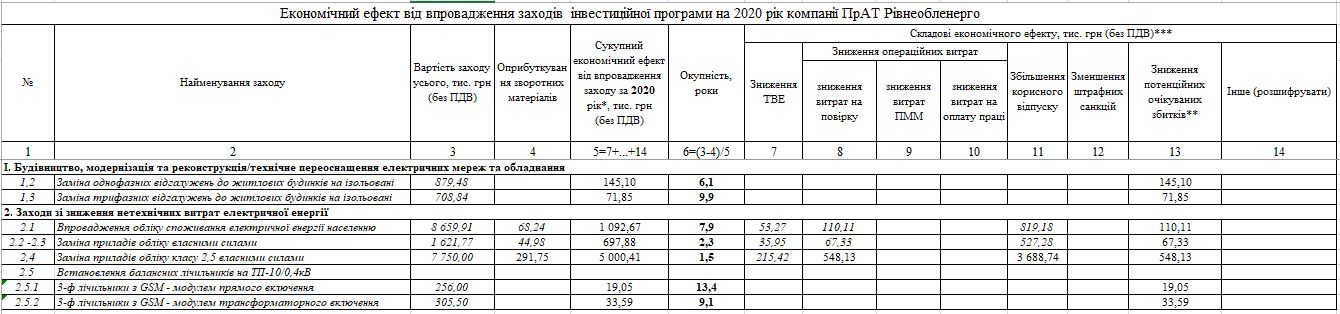 III "Впровадження та розвиток АСДТК"Додаток №3.1-3.2Телемеханіка  Рівненський міський РЕМ РП-3, РП-5 та каналоутворююче обладнанняПочинаючи з 2002 року, Товариство будує систему телемеханіки підстанцій.Загальний проект передбачав, в залежності від рівнів фінансування, телемеханізувати всі об’єкти ПС 110, 35 кВ ПрАТ «Рівнеобленерго» в першу чергу, а також всі інші пріоритетні об’єкти в другу. Для побудови системи була вибрана платформа Граніт-Мікро компанії «Промекс» м. Житомир. Станом на 2018 рік телекомплекc «Граніт-мікро» експлуатується в всіх 16 Ремах компанії і в 2018 році завершено покриття 100% підстанцій 110/35кВ ПрАТ Рівнеобленерго (125 підстанцій). Телекомплекс «Граніт-мікро» зарекомендував себе як надійна та витривала система, що задовольняє по технічним параметрам всі технічні вимоги, які ставляться перед нею.На даний момент не телемеханізованим лишились РП/ЗТП 10 кВ по м. Рівне та районах (76 шт.).           Згідно плану розвитку комплексу ТМ на 2019-2029 роки включає в себе також етап побудови ТМ на РП-10 кВ, ЗТП-10кв, які залишилися після впровадження першої хвилі та підключення їх в центральні системи телемеханічних комплексів Ремів та верхнього рівня для можливості централізованого управління об’єктами.           В 2019 році було телемеханізовано по м.Рівне РП-1, РП-2 та РП-4, в 2020 році планується телемеханізація ще 3 шт. РП 10 кВ в м. Рівне (по 3-му розділу РП-3 та РП-5 і по 1-му розділу інвестиційної програми РП-18) відповідно до Концепції впровадження автоматизованих систем диспетчерського та технологічного керування процесом прийому, передачі і розподілу електроенергії у мережах ПрАТ «Рівнеобленерго» на 2019 – 2025 інвестиційні роки, а також відповідно до Плану перспективного розвитку систем розподілу. На кінець 2020 року не телемеханізованими лишаться 73 РП/ЗТП 10кВ, орієнтовна вартість капіталовкладень на закінчення телемеханізації становить 30 млн грн. Використання даного типового проекту при телемеханізації РП в м. Рівне значно здешевлює побудову системи телемеханіки, оскільки використовуються типові стандартизовані рішення.Паралельно з реконструкцією телемеханіки відбувалась заміна існуючої каналоутворюючої апаратури в/ч зв’язку по лініях електропередач на сучасну нову. На даний час радіо модемами забезпечено тринадцять РЕМ-ів (98 підстанцій) з шістнадцяти. Заміна старого обладнання телемеханіки та зв’язку на сучасне мінімізувало втрати через простій апаратури телемеханіки, що в свою чергу зменшило тривалість знаходження обладнання у відключеному стані внаслідок аварійних відключень, підвищилась керованість енергооб’єктами. Налагоджено відображення  на АРМ-ах диспетчера миттєвого споживання усіх РЕМ по струму та потужності.            В 2017 році побудована за допомогою підрядника системи телемеханіки верхнього рівня ОІК АСТОЕ (оперативно-інформаційного комплексу Автоматизованої Системи Технічного Обліку Електроенергії). Це дозволяє оперативно отримувати в обласній диспетчерській інформацію про положення вимикачів і телевиміри з підстанцій всієї області, що в свою чергу дозволить формувати технічні  баланси споживання як РЕМ-ів, так і області в цілому. Введення в дію ВЕБ сервера,  збудованого за проектом верхнього рівня, надало незалежний доступ до телемеханічної інформації більш широкому загалу користувачів (керівний склад, адміністратори, відділ балансів і т. д.).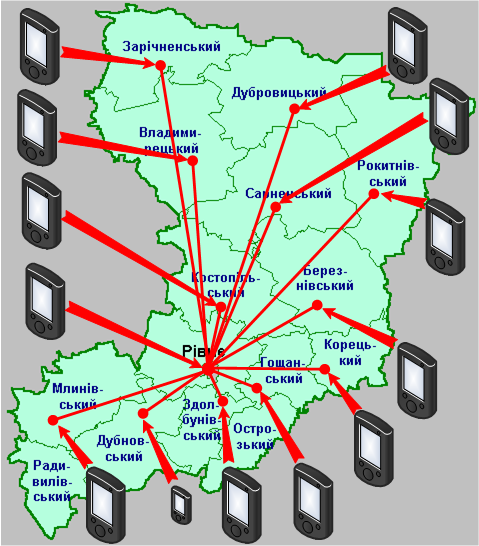 В 2019 році налагоджено продуктивний обмін інформацією за допомогою міжнародного протоколу обміну МЭК 60870-5-104 між SCADA системами АСТОЕ ПрАТ «Рівнеобленерго» та ВП «Західна ЕС» ДП НЕК «Укренерго».Отже за достатніх капіталовкладень, система SCADA найближчим часом набуде повного та довершеного, сучасного вигляду зі всіма можливостями АСДК та АСОЕ.Додаток №3.3Каналоутворююче обладнання	Згідно погодженого фінансування, на 2020 рік заплановано телемеханізувати 4 РП.Дані РП-3, РП-5 знаходяться в межах міста, в наслідок чого є складності з радіопокриттям. Використання в цих умовах радіозасобів, як каналоутворюючих для SCADA систем, буде ускладненим, а в багатьох випадках взагалі неможливим. На даний час в межах міста вже існує розвинена оптична мережа зв’язку ВОЛЗ інтернет провайдерів. Тому для телемеханізації даних РП найдоцільніше використати саме цю мережу з дотриманням найсуворіших заходів, що унеможливлять несанкціоноване вторгнення.Для каналоутворюючої апаратури прийнято рішення використати промисловий маршрутизатор типу Moxa EDR-810.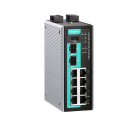 MOXA EDR-810 - мультипортовий маршрутизатор з підтримкою Firewall / NAT / VPN / функцій, а також комутатор 2 рівня. Подібні пристрої призначені для забезпечення безпеки складних дистанційних систем управління, моніторингу мереж і критично важливих індустріальних засобів, таких як системи перекачування і очищення води, системи управління в нафтовій і газовій промисловості, а також PLC / SCADA системи автоматизації на підприємствах.MOXA EDR-810 включає в себе наступні функції забезпечення безпеки:Firewall / NAT: Firewall політики забезпечують управління мережевим трафіком між різними зонами довіри, а Network Address Translation (NAT) захист внутрішньої локальної мережі від несанкціонованої активності з зовнішньої сторони.VPN: Virtual Private Networking (VPN) призначений для надання користувачам захищених тунелів зв'язку при доступі до приватної мережі з Інтернету. Використання режиму IPSec (IP Security) сервер або клієнта для шифрування і аутентифікації всіх IP-пакетів на мережевому рівні забезпечує конфіденційність і аутентифікацію відправників.MOXA EDR-810 підтримують функцію WAN Routing Quick Setting для швидкої установки WAN і LAN портів з підтримкою функції маршрутизації. Крім того, MOXA EDR-810 підтримує Quick Automation Profile, який надає інженерам простий спосіб налаштування брандмауера для роботи з основними протоколами автоматизації, включаючи Ethernet / IP, Modbus TCP, EtherCAT, FOUNDATION Fieldbus і PROFINET. Користувачі зможуть просто створювати безпечні Ethernet мережі, використовуючи зручний веб-інтерфейс, в той час як EDR-810 забезпечить перевірку Modbus TCP пакетів. Для РП варто використати модель з розширеним температурним діапазоном, яка надійно працює від -40 до 75 ° C.Наразі в товаристві є наявний розроблений типовий ТЕХНІЧНИЙ ПРОЕКТ «ПОСТАЧАННЯ ТА ВПРОВАДЖЕННЯ У ЕКСПЛУАТАЦІЮ СИСТЕМИ ТЕЛЕМЕХАНІКИ НА БАЗІ ІУТК «ГРАНІТ-МІКРО»»та «План розвитку систем розподілу на 2020-2024 роки» ПрАТ "Рівнеобленерго"Використання даного типового проекту при телемеханізації РП в м. Рівне та дотримання плану розвитку розподільчих електромереж на 2020-2024р.р. значно здешевлює побудову системи телемеханіки, оскільки використовуються типові стандартизовані рішення та дає змогу планувати витрати коштів та виконання робіт на тривалі терміни.Технічні вимоги до систем телемеханіки для РП м. Рівне наведені в таблиці №1.                                                                                                                                                                                                                            Таблиця № 1.*Указанный параметр соответствует сумме числа каналов измерения мощности (реверсивной, активной, реактивной), напряжения  и тока. **   ТИтп – канал телеизмерений интегральных значений параметров, данные  счетчиков принимаются в виде кодового сообщения по «токовой петле»,       ТИчи – канал телеизмерений интегральных значений параметров, данные  счетчиков принимаются в виде числа импульсов от  «релейных» выходов. В розрізі запланованих РП-3, РП-5:І Вартість заходу всього 783,35 тис грн (без ПДВ)ІІ Оприбуткування зворотних матеріалів - 0 тис грнІІІ Сукупний економічний ефект від впровадження заходу0+0+6,34+65,02+0+0+356,8=428,52 тис грн.IV Окупність
V Зниження технологічних витрат електроенергії - 0 грнVI Зниження витрат на матеріали та обладнання - 0грнVII Зниження витрат паливо-мастильних матеріалівВитрати паливо-мастильних матеріалів з розрахунку на рік:  для проведення поточного, капітального та аварійних ремонтів потрібно використовувати бригадний автомобіль. Відстань становить 20 км, вартість газу 0,01665 тис грн за 1 лБригадний автомобіль  0,2*19*0,0167= 0,064 тис. грн. - за один виїздОскільки обладнання не керується дистанційно, то при виникненні будь-якої ситуації з переключенням є потреба у виїзді бригадного автомобіля разом з бригадою, що тягне за собою збільшення витрат на паливо-мастильні матеріали. За 2019 рік кількість виїздів бригади становила орієнтовно 45 рази на один розподільчий пункт (РП), оскільки РП які потребують телемеханізації 1, то відповідно 45*1=45 виїздів по телемеханіці та 5 виїздів щодо каналоутворюючої апаратури, за рік 5*1=5 виїздів. Загальна кількість виїздів становить 45+5=50 виїздівПісля встановлення обладнання витрати на паливо-мастильні матеріали для обслуговування ново змонтованого обладнання, а також щодо роботи каналоутворюючої апаратури складуть 0,064 тис грн в рікЕкономія складе тис грн (0,064*50)*2-0,064 = 6,34 тис грнVIIІ Зниження витрат на оплату праціВраховуючи середню ціну люд. год 0,063 тис грнСередня витрата люд.год на виїзд бригади розрахунку на рік:виїзд бригади на кожне переключення 24*45*1=1080 люд.годв грошовому еквіваленті 1080*0,063=68,04 тис.грнВитрати людино годин після встановлення обладнання – 1*3*8*1*2=48 люд годв грошовому еквіваленті 48*0,063=3,02 тис.грнЕкономія складе  тис грнIX Збільшення корисного відпускуЗбільшення корисного відпуску =0 тис грн оскільки технологічні витрати на електроенергію рівні 0 тис грнX Зменшення штрафних санкційXI Зниження потенційних очікуваних збитків.Завдяки телемеханізації з утворенням швидкісних каналів ми зможемо вчасно і швидко реагувати на аварійні ситуації у мережах, робити відповідні перемикання, що дасть змогу дотримуватись цільових показників надійності електропостачання.(0+6,34+65,02)*  =356,8 тис грнЗведена таблиця витрат до і після заміни обладнання, та очікуваної економіїIV Впровадження та розвиток інформаційних технологій"Додаток №4.1Закупівля нових робочих станційВ компанії  на даний час існує гостра потреба в заміні застарілого комп’ютерного обладнання (робочі станції, що морально та технічно застаріли). Необхідність заміни викликана  підвищенням вимог до системи з боку нових програмних продуктів таких як: система управління підприємством SAP,  Антивірус ESET, система «Liga Zakon», нові версії Microsoft Office, система електронного документообігу, Афіна-Сіквел, робота з різними базами даних, а також інші системи, які постійно оновлюються і вимагають все більших системних ресурсів. На застарілих моделях комп’ютерів робота кінцевих користувачів ускладнюється, відбувається часте підвисання ПК, як наслідок відбувається втрата для компанії людино-годин робочого часу і зниження ефективності роботи персоналу. Також на робочих станція кількістю біля 250 шт. встановлено та використовується застаріла операційна система Windows XP, яка наразі не підтримується, не оновлюється та незахищені уразливості можуть становити потенційну загрозу інформаційній безпеці підприємства. В ПрАТ «Рівнеобленерго»  використовується більше, ніж 900 персональних комп’ютерів, із них близько 180 шт. (приблизно 25% від загальної кількості)  закуплено в 2002-2006 роках  і мають  термін експлуатації більше 12-ти років. Через 5 років експлуатації комп’ютер, навіть якщо він є працездатним, то в зв’язку з впровадженням нових сучасних програм, які потребують набагато більше технічних ресурсів, вже технічно та морально застарів. Виникає необхідність оновлювати комп’ютерний парк компанії щорічно. Щоб замінити застарілі моделі і поновити парк техніки  в 2020 році,  потрібно закупити  близько 250 робочих станцій. В зв’язку з обмеженим фінансуванням в 2020 році плануємо закупити 50 шт. комп’ютерів для заміни застарілих робочих станцій.          Аналогічна ситуація і з моніторами. При використанні моніторів більше шести років відбувається природне старіння параметрів електронних компонентів (високовольтної частини) тобто втрата емісії катодів, що призводить до мерехтіння, вигорання пікселів і повного неякісного зображення. Монітор не в змозі забезпечити стандартних параметрів по відтворенню зображення. Планується закупити робочі станції та монітори з наступними характеристиками:І Вартість заходу всього 1325,00 тис грн (без ПДВ)ІІ Оприбуткування зворотних матеріалів –  50*5 (кг 1 системний блок)*0,0021(ціна брухту за кг) = 0,525 тис грн - за брухт чорних металів (корпуса системних блоків)ІІІ Сукупний економічний ефект від впровадження заходу12+91,2+93,05+0+0+988,5  = 1184,75 тис грн.IV Окупність
V Зниження технологічних витрат електроенергії - 0 грнVI Зниження витрат на матеріали та обладнання.Витрати на запчастини на ремонт однієї персональної робочої станції та монітору - 12 тис грн в рікVII Зниження витрат паливо-мастильних матеріалівВитрати паливо-мастильних матеріалів з розрахунку на рік:  для проведення будь-яких ремонтів потрібно доставити робочу станцію в ЦО м.Рівне в майстерню для проведення робіт. Відстань в середньому 80 км, вартість бензину 0,03 тис грн за 1 лАвтомобіль газель 0,8*19*0,03=0,456 тис.грн -за один виїздОскільки  ми плануємо до заміни робочі станції 2002-2004 років то з кожним роком кількість ремонтів значно зростає, що тягне за собою збільшення витрат на паливо-мастильні матеріали. За 2017-2019 рік статистика по ремонтах показала що за рік одна робоча станціє в середньому на ремонті буває 2-3 разиПісля заміни обладнання витрати на паливо-мастильні матеріали для обслуговування ново змонтованого обладнання складуть 0 тис грн в рікЕкономія складе (0,456*2*50)*2-0= 91,2 тис грнVIIІ Зниження витрат на оплату праціВраховуючи середню ціну люд. год 0,063 тис грнСередня витрата люд.год на ремонт з розрахунку на рік:- діагностика робочих станцій 15*1*30=450 люд.год- ремонт робочої станції 35*1*30=1050 люд. год Витрати людино годин до заміни обладнання 450+1050=1500 люд годв грошовому еквіваленті 1500*0,063= 94,5 тис грнВитрати людино годин після заміни обладнання - 23 люд годв грошовому еквіваленті 23*0,063=1,45 тис.грнЕкономія складе 94,5-1,45=93,05 тис грнIX Збільшення корисного відпускуЗбільшення корисного відпуску =0 тис грн оскільки технологічні витрати на електроенергію рівні 0 тис грнX Зменшення штрафних санкцій - 0 тис грнXI Зниження потенційних очікуваних збитків.Завдяки заміні застарілих робочих станцій ми значно зменшуємо витрати на закупівлю запчастин для відновлення. (12+91,2+94,5)*= 988,5 тис грнЗведена таблиця витрат до і після заміни обладнання, та очікуваної економіїДодаток №4.2Закупівля портативних комп'ютерівНаша фірма закуповує вже десять років ноутбуки бренду LENOVO і вони зарекомендували себе як надійні та стабільні в роботі. Для роботи нам потрібно, щоб в техніці був ідеальний баланс швидкодії та мобільності, достатній рівень зносостійкості. Ноутбуки даного бренду зарекомендували себе як  надійні, вони мають досить міцний корпус, що дає великий плюс при експлуатації персоналом на підстанціях дільниць Рівненської області та при частих переїздах в різноманітних транспортних засобах. У ноутбуках Lenovo використовуються акумуляторні батареї «довге життя», які дають змогу працювати мобільно більше 3 годин без підключення в мережу 220В, що в свою чергу економить кошти на подальшу підтримку цих машин в працездатному стані.Дані ноутбуки мають наступні переваги над аналогами інших виробників:
- надвимогливі стандарти якості матриці
- балансування конфігурації системи для досягнення максимальної продуктивності
- підсвічування і дзеркальний склад фарби на клавіатурі
- посилений каркас корпусу і кріплень кришки ноутбука
- елементи технології IBM Think Vantage, що стосуються ергономіки і програмного забезпечення.         В ПрАТ «Рівнеобленерго»  використовується приблизно 110 портативних комп’ютерів, із них приблизно 65 шт. (59%) експлуатуються більше 5-ти років. У разі виходу з ладу ноутбуків давніх випусків, їх ремонт буде неможливий через відсутність запчастин, а модернізація є дуже дорогою. Для поновлення парку портативних комп’ютерів щорічно необхідно закуповувати до 20% від наявного парку портативних комп’ютерів (приблизно 20 шт.). В 2020 р. плануємо закупити 6 портативних комп’ютерів Lenovo Thinkpad для заміни парку застарілих ноутбуків наступної конфігурації:І Вартість заходу всього 160,2 тис грн (без ПДВ)ІІ Оприбуткування зворотних матеріалів - 0 тис грнІІІ Сукупний економічний ефект від впровадження заходу13+12,76+1,39+0+0+135,75= 162,89 тис грн.IVОкупність
V Зниження технологічних витрат електроенергії - 0 грнVI Зниження витрат на матеріали та обладнання.Витрати на запчастини на ремонт одного ноутбука –13 тис грн в рікVII Зниження витрат паливо-мастильних матеріалівВитрати паливо-мастильних матеріалів з розрахунку на рік:  для проведення будь-яких ремонтів потрібно доставити ноутбук в ЦО м.Рівне в майстерню для проведення робіт. Відстань в середньому 80 км, вартість бензину 0,035 тис грн за 1 лАвтомобіль газель 0,8*19*0,035=0,532 тис.грн -за один виїздОскільки  ми плануємо до заміни ноутбуки  2004 - 2006 років то з кожним роком кількість ремонтів значно зростає, що тягне за собою збільшення витрат на паливо-мастильні матеріали. За 2017-2018 рік статистика по ремонтах показала що за рік ноутбук в середньому на ремонті буває 2 разиПісля заміни обладнання витрати на паливо-мастильні матеріали для обслуговування ново змонтованого обладнання складуть 0 тис грн в рікЕкономія складе (0,532*2*6)*2-0= 6,38 тис грнVIIІ Зниження витрат на оплату праціВраховуючи середню ціну люд. год 0,063тис грнСередня витрата люд.год на ремонт з розрахунку на рік:- діагностика ноутбука 2*1*5=10 люд.год- ремонт ноутбука 4*1*5=20 люд. год Витрати людино годин до заміни обладнання 10+20=30 люд годв грошовому еквіваленті 30*0,063=1,89   тис грнВитрати людино годин після заміни обладнання - 8 люд годв грошовому еквіваленті 8*0,063=0,504 тис.грнЕкономія складе 1,89-0,504=1,39 тис грнIX Збільшення корисного відпускуЗбільшення корисного відпуску =0 тис грн оскільки технологічні витрати на електроенергію рівні 0 тис грнX Зменшення штрафних санкцій - 0 тис грнXI Зниження потенційних очікуваних збитків.Завдяки заміні застарілих ноутбуків ми значно зменшуємо витрати на закупівлю запчастин для їх відновлення.(13+12,76+1,39) * = 135,75 тис грнЗведена таблиця витрат до і після заміни обладнання, та очікуваної економіїДодаток №4.3Закупівля БФП для середніх групВ компанії прийнято рішення зменшити операційні витрати на друк шляхом  заміни старих персональних та багато функціональних пристроїв моделей виробника Xerox випуску 2002 - 2006 років, які дуже дорогі в обслуговуванні та заправці витратних матеріалів. В зв’язку з цим  для закупки в 2020 р. вибрано сучасні моделі серії HP LaserJet M5XX.БФП HP LaserJet M5XX - потужний офісний центр для виконання всіх ділових завдань, пов'язаних з документообігом великої компанії. Зниження негативного впливу на навколишнє середовище і економія до 50% паперу завдяки функції двостороннього друку. Друк двосторонніх документів можливий з будь-якої точки завдяки технології HP ePrint. Функції безпечного копіювання, сканування, відправки факсів та підключення через Ethernet допоможуть оптимізувати документообіг. Економія паперу і часу можлива завдяки  функції відправлення факсу безпосередньо з комп'ютера. Зручна для навігації інтуїтивна панель управління і ЖК-екран значно спрощують процес друку. Основними перевагами даного БФП є підвищена продуктивність, потужний процесор і величезний запас ОЗУ, що дає можливість блискавично виводити на друк документи будь-якої складності. Апарат призначений для лазерного монохромного друку, копіювання, сканування документів А-4, а також для відправки факсових повідомлень. Копіювальний здійснює двостороннє копіювання з підбіркою, зуммерування, автовибір паперу, поліпшення.  Ідеальний вибір для бізнес компаній, яким потрібен економічний мережевий БФП з підтримкою двостороннього друку документів, функцій сканування, копіювання і відправки факсів, а також з можливістю друку з мобільних пристроїв. В 2020 р. плануємо закупити 11 шт  БФП типу по одному в кожен РЕМ та в центральні служби:І Вартість заходу всього 215,60 тис грн (без ПДВ)ІІ Оприбуткування зворотних матеріалів - 0 тис грнІІІ Сукупний економічний ефект від впровадження заходу15+22,42+15,25+0+0+267,75=320,42 тис грнIVОкупність
V Зниження технологічних витрат електроенергії - 0 грнVI Зниження витрат на матеріали та обладнання.Витрати на запчастини на ремонт одного БФП - 15 тис грн в рікVII Зниження витрат паливо-мастильних матеріалівВитрати паливо-мастильних матеріалів з розрахунку на рік:  для проведення будь-яких ремонтів потрібно доставити БФП в ЦО м.Рівне в майстерню для проведення робіт. Відстань в середньому 80 км, вартість бензину 0,035тис грн за 1 лАвтомобіль газель 0,8*19*0,035=0,532 тис.грн - за один виїздОскільки ми плануємо замінити застарілі багатофункціональні пристрої які використовуються більше 10-ти років. За 2018 рік статистика по ремонтах показала що за рік принтер в середньому на ремонті буває 3 разиПісля заміни обладнання витрати на паливо-мастильні матеріали для обслуговування ново змонтованого обладнання складуть 0,38 тис грн в рікЕкономія складе (0,38*3*10)*2-0=22,8 тис грнVIIІ Зниження витрат на оплату праціВраховуючи середню ціну люд. год 0,063 тис грнСередня витрата люд.год на ремонт з розрахунку на рік:- діагностика БФП 3*1*25=75 люд.год- ремонт БФП 7*1*25=175 люд. год Витрати людино годин до заміни обладнання 75+175=250 люд годв грошовому еквіваленті 250*0,063=15,75 тис грнВитрати людино годин після заміни обладнання - 8 люд годв грошовому еквіваленті 8*0,063=0,504тис.грнЕкономія складе 15,75-0,504=15,25 тис грнIX Збільшення корисного відпускуЗбільшення корисного відпуску =0 тис грн оскільки технологічні витрати на електроенергію рівні 0 тис грнX Зменшення штрафних санкцій - 0 тис грнXI Зниження потенційних очікуваних збитків.Завдяки оновленню парку офісної техніки ми зменшимо витрати на ремонт та розхідні матеріали(15+22,8+15,75)*= 267,75 тис грнЗведена таблиця витрат до і після заміни обладнання, та очікуваної економіїДодаток №4.4Комутатор HP з оптичними модулямиНа сьогоднішній день, коли є власна система передачі інформації, всі сервіси централізовано, що дає значну економію при обслуговуванні, кількості необхідного персоналу, встановленні необхідних оновлень, кількості виходів з ладу, тощо…  Використовується безліч програмних продуктів з базами даних та системами управління базами даних, для яких необхідно ізольовано  від інших програмних продуктів для зменшення виникнення програмних конфліктів. До впровадження системи віртуалізації, середнє статистичне навантаження на процесор становило 10-20 %. Крім роботи в години пік, місячних закритті періодів, формуванні великих звітів, основну частину часу обладнання працювало менш як на третину своєї потужності. Але в цей час так само споживало  електроенергію та виділяло тепло, що становило велику проблему, виходило з ладу, потребувало технічної профілактики.Ми вирішити цю проблему, впровадивши систему віртуалізації, що дозволяє на існуючих потужних серверах компанії підняти кілька десятків віртуальних серверів. Фізичні ресурси динамічно розподіляються між потребами тих чи інших груп користувачів, не витрачається кошти на постійну модернізацію серверного парку техніки, підтримки її роботи, впровадження нового сервера займає 10-20 хвилин,  а не кілька місяців для закупівлі (цінові запити, тендера, договори, поставка 30-60 днів).  Постійні виходи критичних оновлень та патчів до різних систем потребують багатьох тестових аналогічних до робочих середовищ для випробування на сумісність та коректність роботи.Також впровадивши систему блейд-серверів, ми вирішили проблему недостатності вільного місця в серверних шафах, зменшили навантаження на систему електроживлення, кондиціонування, резервування, тощо…Наразі, наприклад, два одноплатні сучасні блейд-сервери заміняють майже цілу серверну стійку серверів старого типу в 42 юніта.Працюючи багато років, це рішення дуже добре себе зарекомендувало. В компанії використовується більше восьми десятків віртуальних серверів. Їх робота базується на фізичних блейд-серверах, що були закуплені в 2010-2012 роках. На даний час основна кількість серверів працює більше 5-6 років. З кожним роком все частішають відмови та виходи з ладу різних вузлів. При виході SAN-комутатора з ладу, всі віртуальні сервера будуть недоступні користувачам, що може паралізувати роботу підприємства. Необхідний для надійного резервного забезпечення організації передачі даних між багатьма серверами Blade та іншим обладнанням ІТ-інфраструктури.Також в 2019 році, при розділенні автоматизованої системи управління підприємством, буде використано тільки один комутатор, до якого по 40G-портах буде підключено блейд-шасі HPE Synergy 12000 та по SAN-портах решта обладнання. В разі виходу з ладу даного комутатора, жодного резерву не має. Тому робота підприємства може бути під загрозою. А термін замовлення та поставки складає більше 2 місяців.Тому планується впровадити комутатор наступної конфігурації та з наступними опціями: І Вартість заходу всього 410,5 тис грн (без ПДВ)ІІ Оприбуткування зворотних матеріалів - 0 тис грнІІІ Сукупний економічний ефект від впровадження заходу0+0+0+0+0+0+1200 = 1200 тис грнIV Окупність
V Зниження технологічних витрат електроенергії - 0 грнVI Зниження витрат на матеріали та обладнання -0 грнVII Зниження витрат паливо-мастильних матеріалів - 0 грнVIIІ Зниження витрат на оплату праці - 0 грнIX Збільшення корисного відпуску- 0 грнX Зменшення штрафних санкцій - 0 грнXI Зниження потенційних очікуваних збитків.Завдяки закупівлі комутатора ядра ми отримаємо повне резервування каналів, а також дасть змогу підключати на гігабітних швидкостях сервери. При будь якій аварійній ситуації, запинка роботи підприємства на однин день, вартує компанії -1200 тис грн Разом із закупкою нового обладнання закупляються гарантійні сервіси для компанії, відповідно до яких, термін гарантійної заміни запчастин становить 24 години.Зведена таблиця витрат до і після заміни обладнання, та очікуваної економіїДодаток №4.5Ліцензування програмного забезпечення MicrosoftВикористання ліцензійного програмного забезпечення зумовлено вимогами законодавства. На кожний комп’ютер та сервер, який експлуатується, повинно встановлюватися ліцензійне програмне забезпечення (Windows, Office та ін.). Програма корпоративного ліцензування Microsoft Enterprise Agreement (EA) дає можливість придбати постійні (безстрокові) ліцензії на останні версії програмного забезпечення Microsoft з рознесенням фіксованих платежів рівномірно на три роки. Таким чином,  у 2020 р. планується закупити вказані вище ліцензії Microsoft по програмі Microsoft Enterprise Agreement - на суму 1120 тис.грн з можливою зміною відповідно до курсу USD/UAH/І Вартість заходу всього 1120,00 тис грн (без ПДВ)ІІ Оприбуткування зворотних матеріалів - 0 тис грнІІІ Сукупний економічний ефект від впровадження заходу0+0+0+0+0+0+3000 = 3000 тис грнIV Окупність
V Зниження технологічних витрат електроенергії - 0 грнVI Зниження витрат на матеріали та обладнання -0 грнVII Зниження витрат паливо-мастильних матеріалів - 0 грнVIIІ Зниження витрат на оплату праці - 0 грнIX Збільшення корисного відпуску- 0 грнX Зменшення штрафних санкцій - 0 грнXI Зниження потенційних очікуваних збитків.Незаконне використання комп’ютерної програми тягне за собою:цивільно-правову відповідальність – згідно ст.431 ЦК і ст.52 Закону України «Про авторське право та суміжні права»;адміністративну – згідно зі ст. 51-2 КУпАП;кримінальну – згідно зі ст. 176 Кримінального кодексу України.На наш об’єм використовуваних робочих станцій, сума штрафних санкцій може становити - 3000 тис грн.V Впровадження та розвиток систем зв'язкуДодаток №5.1Мережевий шлюзОстанні кілька років користувачі Укртелекому масово відмовляються від аналогових телефонів, фізичні лінії зв’язку, кабелі по всій області постійно застарівають та часто виходять з ладу, практично в кожного жителя області є в наявності мобільний телефон. Державні органи часто надсилають скарги/запити від населення з проханням організувати можливість телефонувати в кол-ценрт обленерго на мобільні номери.Нами розроблений проект та технічне рішення по інтеграції/модернізації до АТС шлюзу GSM за допомогою цифрового інтерфейсу PRI. Також дане обладнання дає змогу зарезервувати обладнання цифрового GSM PRI шлюза, який передбачається використовувати в якості основного обладнання для вхідних дзвінків в кол-центр споживачів всієї області.Як показує практика, при його впровадженні в 2018 році, левова частина споживачів використовує це рішення по можливості до дзвону на мобільні номери кол-центру, то критично важливим є забезпечення резервування в разі виходу з ладу основного обладнання. Дане рішення значно покращить обслуговування населення, забезпечить можливість телефонувати споживачам області в наш кол-центр на номери мобільних операторів GSM, в тому числі і відразу на місці виявлення обриву чи пошкодження електролінії, опори, тощо.Всього на КЦ через шлюз за місяць поступає біля 35-40 тисяч дзвінків. Ще біля 7-8 тис. дзвінків завершені зі сторони споживача (через перевантаження ліній)При використанні вихідних дзвінків (на Київстар, Водафон, Лайф) загальна кількість хвилин на мобільні оператори сягає біля кількох тисяч, що значно економить операційний бюджет компанії.Також за місяць за допомогою даного обладнання приймається біля 15 тис. смс з показниками, які автоматично оброблюються та передаються в білінгову систему.Тому для покращення обслуговування та гарантування неперервності послуг, необхідно придбати в 2020 році комплект: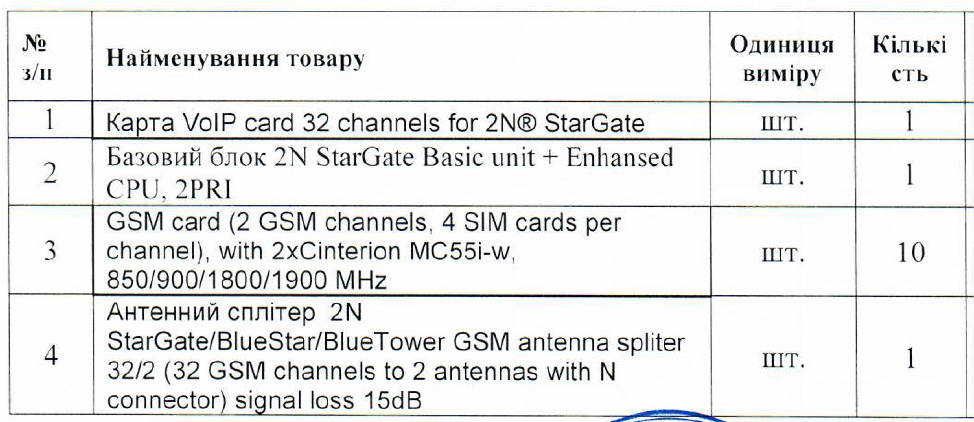 І Вартість заходу всього 387,00 тис грн (без ПДВ)ІІ Оприбуткування зворотних матеріалів - 0 тис грнІІІ Сукупний економічний ефект від впровадження заходу0+0+0+0+0+0+1500 = 1500 тис грнIV Окупність
V Зниження технологічних витрат електроенергії - 0 грнVI Зниження витрат на матеріали та обладнання -0 грнVII Зниження витрат паливо-мастильних матеріалів - 0 грнVIIІ Зниження витрат на оплату праці - 0 грнIX Збільшення корисного відпуску- 0 грнX Зменшення штрафних санкцій - 0 грнXI Зниження потенційних очікуваних збитків.Оскільки дзвінки на 0-800 з мобільних телефонів коштують набагато дорожче чим з мобільного на мобільний по тарифам мобільного оператора На наш об’єм очікуваних дзвінків за тарифами операторів сума витрат може становити - 1500 тис грн.Додаток №5.2-5.3Модернізація РРЛ системи передачі даних СПІ Рівне – Здолбунів, СПІ Рівне – КостопільПроект по побудові системи передачі інформації СПІ на базі радіорелейного зв'язку був розпочатий в 2002 році та за кілька років реалізований по всій області. На той час було побудовано 20 радіовеж і покрито зв’язком практично всю область. Наразі зв'язок в задовільному стані та потребує значних капіталовкладень та модернізації. 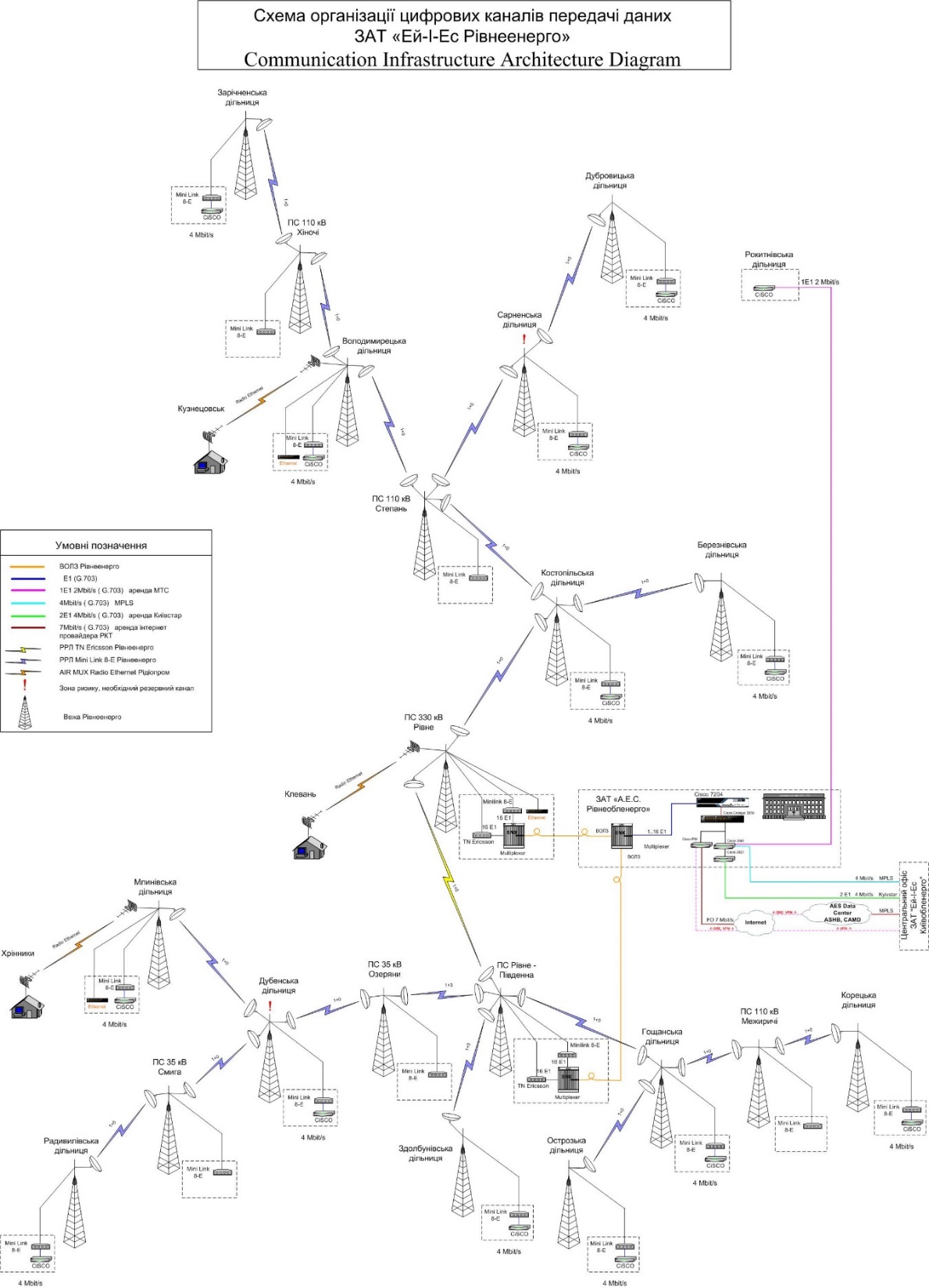 На даний час в кожну дільницю організовано канал зв'язку для передачі даних пропускною здатністю 2 Мб/с та для телефонії організовано потік E1. Канали з такою пропускною здатністю не задовольняють сучасних потреб та не можуть в повній мірі забезпечити достатню швидкість взаємодії між користувачами та системами. В кожному РЕМі є від 20 до 50 робочих станцій, які спільно використовують даний канал зв'язку. Тому планується розробити комплексний проект по модернізації СПІ та поступово його впровадити, забезпечивши розширення пропускної здатності в кожну дільницю до 50-100 Мб/с із збереженням можливості передачі голосових дзвінків по потоку Е1 між АТС підприємства (окрім того, через даний потік Е1 відбувається передача дзвінків споживачів кожного РЕМ в кол-центр).Також в кінці 2018 році було знято з виробництва та в кінці травня 2019 року перестали бути доступні для замовлення зовнішні радіоблоки RAU 1-го та 2-го покоління, наразі не ремонтуються. При виході їх з ладу (експлуатуються біля 15-17 років, збільшення тривалості та інтенсивності грозових періодів), система СПІ перестане бути працездатна і, в такому разі, буде паралізовано передачу даних та голосового зв’язку між районними підрозділами Товариства. Є ризик, якщо вийде з ладу відразу два однакових RAU, то варіантів заміни не буде !Є деякий резерв радіоблоків для кожної з частоти, який може використатись приблизно за 1-2 роки. 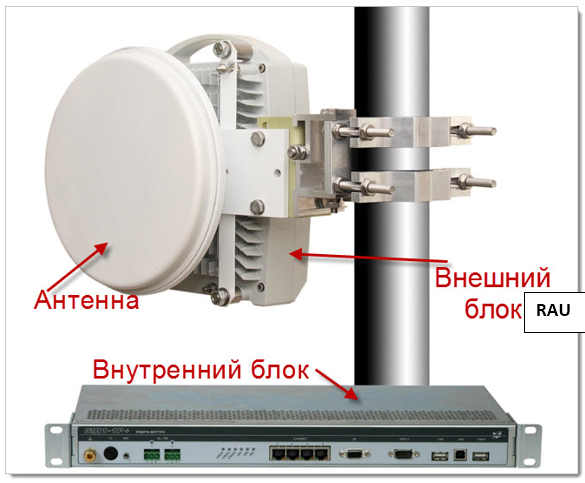 При достатньому фінансуванні на 2020 – 2025 роки ми плануємо закрити даний проект модернізації системи СПІ проект в повному обсязі.І Вартість заходу всього 1025,00 тис грн (без ПДВ)ІІ Оприбуткування зворотних матеріалів - 0 тис грнІІІ Сукупний економічний ефект від впровадження заходу0+0+0+0+0+0+1200 = 1200 тис грнIV Окупність
V Зниження технологічних витрат електроенергії - 0 грнVI Зниження витрат на матеріали та обладнання -0 грнVII Зниження витрат паливо-мастильних матеріалів - 0 грнVIIІ Зниження витрат на оплату праці - 0 грнIX Збільшення корисного відпуску- 0 грнX Зменшення штрафних санкцій - 0 грнXI Зниження потенційних очікуваних збитків.Завдяки модернізації системи передачі інформації (СПІ) ми отримаємо ширший канал зв’язку, що пришвидшить обмін даними між дільницею і ЦО. В зв’язку із зняттям з виробництва і повною відсутністю для подальшого замовлення  зовнішніх радіоблоків RAU 1-го та 2-го покоління  може виникнути аварійна ситуація, і віддалена дільниця залишиться без будь якого зв’язку, з неможливістю повного функціонування і виконання всіх дій у програмі управління підприємством. При будь якій аварійній ситуації, запинка роботи підприємства на однин день, вартує компанії -1200 тис грн Разом із модернізацією проводиться закупівля нового обладнання, на які поширюються гарантійні зобов’язання.  .Зведена таблиця витрат до і після заміни обладнання, та очікуваної економіїVI. Модернізація та закупівля колісної технікиТовариством в 2019 році було розроблена «Програма заміни автотранспорту ПрАТ «Рівнеобленерго» на 2019-2023 роки» згідно якої планується оновлення автопарку товариства.Додаток №6.1Автопідйомник TK-G-33082-AGP-18 (дизель, повний привід)    На  нашому  підприємстві  експлуатуються  автопідйомники ТВГ-15 Сарненський РЕМ 1991р Акт технічного стану ГАЗ 5201 ТВГ-15. Автопідйомники експлуатується вже більше 26 років, за час експлуатації металоконструкції зруйновані корозією, а в базовому шасі автомобіль (ГАЗ-52), на якому встановлений даний автопідйомник, не одноразово руйнувалася рама. Через експлуатацію в важких дорожніх умовах несучі конструкції рами кузова втратили свою жорсткість, що значно погіршує ходові якості автомобіля. Базовий автомобіль ГАЗ-52 вже більше 20 років знятий з виробництва, що значно ускладнює пошук та закупівлю запчастин.  Пропонуємо замінити автопідйомник ТВГ-15 (базове авто ГАЗ-52 ) на автопідйомник TK-G-AGP-18. У автопідйомника TK-G-AGP-18 базове шасі ГАЗ-3309 з подвійною кабіною, що дасть можливість перевозити персонал з 5 чоловік. Також багато складових автопідйомника виконано з алюмінієвого сплаву, що значно зменшує вагу установки. Гідроциліндри опор TK-G-AGP-18 оснащенні гідро замками підвищеної надійності, що виключає можливість самовільного складання опор. Конструкція рами підйомника TK-G-AGP-18, зроблена таким чином, щоб максимально розвантажити раму автомобіля, що є дуже актуальним враховуючи виконання базового шасі з подвійною кабіною.ГАЗ -52 обладнано бензиновим двигуном витрата пального складає 27,3 л на 100 км та 4,2 л на 1 м/г, а базовий автомобіль TK-G-AGP-18 обладнано дизельним двигуном з витратами 21,5 л на 100 км та 1,55 л на 1 м/г відповідно. Тому отримуємо значну економію палива. Автопідйомником ТВГ-15  потрібно під’їжджати під саму опору і він працює тільки в вертикальній площині, та є необхідність постійно облаштовувати шляхи під’їзду та робоче місце. Автопідйомник  TK-G-AGP-18  є значно маневренішим, що дає змогу виконувати роботу в найтяжчих умовах та виконувати більш складні роботи та завдання.Вартість одного автопідйомника в інвестиційній програмі 2020 року становить:1733,33 тис. грн. без ПДВ. Загальний очікуваний економічний ефект від заміни однієї TK-G-AGP-18 базове шасі ГАЗ-3309-          економії витрат на паливно-мастильні матеріали – 94,00 тис.грн. без ПДВ.-          зменшення витрат на технічне обслуговування і ремонт – 82,00 тис.грн. без ПДВ. -          зменшення затрат на закупівлю автомобільних шин за рахунок збільшення їх норми пробігу – 2,00 тис.грн. без ПДВ.Сукупний економічний ефект від впровадження заходу:94.0+82.0+2.0+32.0=210,0 тис. грн.Окупність, роки:(Вартість заходу/Сукупний економічний ефект від впровадження заходу=1733.33/210.0=8,25 років. Порівняльна характеристика автомобілівДодаток №6.2Автомобіль Renault Dokker (пасажир)    На  нашому  підприємстві  експлуатуються  автомобілі  сімейства ВАЗ (списання):- ВАЗ-21043 Володимирець РЕМ (дільниця Вараш) 2000р Акт технічного стану ВАЗ 21043;- ВАЗ-21150 Володимирець РЕМ 2003р Акт технічного стану ВАЗ 21150 ;- УАЗ-31514 Костопіль РЕМ 2001р Акт технічного стану УАЗ 31514 ;- ВАЗ-21213 Сарненський РЕМ 2002р Акт технічного стану ВАЗ 21213 ;- ВАЗ-21213 Дубровицький РЕМ 1997р Акт технічного стану ВАЗ 21213 ;- ВАЗ-21213 Дубровицький РЕМ 1999р Акт технічного стану ВАЗ 21213 ;Автомобілі експлуатуються вже багато  років, за час експлуатації кузова та лакофарбове покриття  були зруйновані корозією. Через експлуатацію в важких дорожніх умовах несучі конструкції кузова втратили свою жорсткість, що значно погіршує ходові якості автомобілів. Автомобілі ВАЗ обладнанні бензиновим двигуном який має моторесурс 100тис.км. На даний момент майже всі двигуни потребують проведення капітального ремонту, що потребує значних капіталовкладень до 20000грн. за ремонт одного двигуна. Відновлюваний ремонт автомобілів потребує вкладення значних коштів та ресурсів. Автомобілі сімейства ВАЗ фізично та морально застаріли тому подальша експлуатація даних автомобілів є недоцільною. Пропонуємо замінити автомобілі ВАЗ на автомобілі Renault Dokker.    Renault Dokker обладнано дизельним двигуном 1,5л що споживає 5-6л дизельного палива на 100км на відміну 11-12л ВАЗ. Економія пального в середньому складатиме 1000л(30000грн)  в рік. Моторесурс дизельного двигуна 500тис. км, що значно краще 100тис. км моторесурса двигуна ВАЗ. Гарантія Renault від наскрізної корозії, що гарантує завод виготовлювач, 12 років на відміну від 3 років ВАЗ. Renault Dokker виготовляється в кузові фургон з салоном, що в разі потреби трансформується для перевезення великогабаритних вантажів, що дасть змогу використовувати автомобіль в якості вантажного малотонажника.  Renault Dokker це сучасний автомобіль якій забезпечить економію палива, безпеку на дорозі, надійність, універсальність та  комфорт пасажирів.  Вартість одного автомобіля  в інвестиційній програмі 2020 року становить 339,50 тис.грн без ПДВ (шість  штук – 2037,00 тис. грн. без ПДВ). Загальний очікуваний економічний ефект від заміни одного Renault Dokker: -          економії витрат на паливно-мастильні матеріали – 30,00 тис.грн. без ПДВ.-          зменшення витрат на технічне обслуговування і ремонт – 40,00 тис.грн. без ПДВ. -          зменшення затрат на закупівлю автомобільних шин за рахунок збільшення їх норми пробігу – 0,00 тис.грн. без ПДВ.-          зменшення інших витрат – 15,00 тис.грн. без ПДВ.Сукупний економічний ефект від впровадження заходу:30.0+40.0+0.0+15.0=85.0 тис. грн.Окупність, роки:(Вартість заходу/Сукупний економічний ефект від впровадження заходу=339,50/85.0=3,99 років. Порівняльна характеристика автомобілівДодаток №6.3Рено Мастер (вантажний фургон)     В службі ДІЗП експлуатуються 10 електро-лабораторій. Електорлабораторії на базі  ГАЗ-66 майже 30 років Акт технічного стану ГАЗ -66 , обладнання лабораторій морально і фізично застаріле, часто виходить з ладу, а деяке обладнання не підлягає ремонту, що не дає змоги своєчасно проводити діагностику електрообладнання і ліквідовувати аварії.  Для оперативного визначення дефектного електрообладнання, своєчасної ліквідації аварій необхідно придбати сучасні шасі для встановлення на їх базі електролабораторій .    Базове шасі ГАЗ-66 з споживанням близько 35л бензину А-92. Автомобіль ГАЗ-66 давно знятий з виробництва тому утримувати його в справному стані дуже складно.      Renault Master третього покоління комплектується сучасними дизельними двигунами 2,3 dCi різної потужності, які відповідають вимогам ЄВРО 4 або ЄВРО 5, з середнім споживанням пального 12л,  в залежності від версії виконання, привід може бути з повним, переднім або заднім, на вибір пропонується великий вибір варіантів кузова.  Вартість автомобіля в інвестиційній програмі 2020 року становить: 696,25 тис. грн. без ПДВ. Загальний очікуваний економічний ефект від заміни RENAULT MASTER: -          економії витрат на паливно-мастильні матеріали – 50,00 тис.грн. без ПДВ.-          зменшення витрат на технічне обслуговування і ремонт – 55,00 тис.грн. без ПДВ. -          зменшення затрат на закупівлю автомобільних шин за рахунок збільшення їх норми пробігу – 0,00 тис.грн. без ПДВ.-          зменшення інших витрат – 25,00 тис.грн. без ПДВ.Сукупний економічний ефект від впровадження заходу:50.0+55.0+0.0+25.0=130.0 тис. грн.Окупність, роки:(Вартість заходу/Сукупний економічний ефект від впровадження заходу=696,25/130.0=5.36 років. Порівняльна характеристика автомобілівДодаток №6.4ГАЗ-33023    Автомобілі ГАЗ-33023 потребують заміни (списання):-  ГАЗ-33023 Володимирець РЕМ 2000р Акт технічного стану ГАЗ 33023 ;-  ГАЗ-33023 Сарни РЕМ 2000р  Акт технічного стану ГАЗ 33023 ;   Автомобілі експлуатувався в якості бригадних автомобілів для перевезення персоналу та матеріалів бригад з обслуговування обладнання. За час експлуатації автомобілі зберігалися на відкритих майданчиках на територіях РЕМ.  Рами автомобілів деформовані та мають механічні пошкодження, металеві деталі мають численні крізні корозійні дефекти і механічні пошкодження.  Електрична частини автомобіля несправна. Двигун, КПП та трансмісія автомобіля потребують проведення капітального ремонту. Відновлення нормального технічного стану та зовнішнього вигляду автомобіля потребує значних матеріальних затрат.Вартість одного автомобіля в інвестиційній програмі 2020 року становить: 382,50 тис. грн. без ПДВ (двох  штук – 765,00 тис. грн. без ПДВ). Загальний очікуваний економічний ефект від заміни одного ГАЗ-33023: -          економії витрат на паливно-мастильні матеріали – 15,00 тис.грн. без ПДВ.-          зменшення витрат на технічне обслуговування і ремонт – 35,00 тис.грн. без ПДВ. -          зменшення затрат на закупівлю автомобільних шин за рахунок збільшення їх норми пробігу – 0,00 тис.грн. без ПДВ.-          зменшення інших витрат – 23,00 тис.грн. без ПДВ.Сукупний економічний ефект від впровадження заходу:15.0+35.0+0.0+23.0=73.0 тис. грн.Окупність, роки:(Вартість заходу/Сукупний економічний ефект від впровадження заходу=382,50/73,0=5,24 років. Порівняльна характеристика автомобілівДодаток №6.5Автомобіль ТК- U-3909ВП6 Для лінійних бригад та бригад ОВБ в 2020 році планується заміна автомобілів УАЗ- 3909 (списання):УАЗ-3909 Рівненській РЕМ 1996р Акт технічного стану УАЗ 3909УАЗ-3909 Березно РЕМ 2002р Акт технічного стану УАЗ -3909 УАЗ-3909 Рокитно РЕМ 2000р Акт технічного стану УАЗ 3909На даний час автомобілі в дільницях  використовувались в якості вантажних фургонів лінійних бригад та бригад ОВБ. Автомобілі знаходяться в технічно-непридатному для подальшої експлуатації стані. На рамі автомобілів наявні тріщини, кабіна та кузов фургона пошкоджені наскрізною корозією та потребують затратного капітального ремонту. Двигуни вичерпали моторесурс та не підлягають ремонту. В зв'язку з цим, автомобілі плануються до списання.При цьому відсутні затрати на капітальний ремонт та відновлення автомобіля, кошти використовуються для планового технічного обслуговування, збільшена норма пробігу автошин відносно УАЗ- 31519  та УАЗ-3909, що зменшує затрати на їх закупівлю, підвищується оперативність  роботи бригади та зменшуються термін усунення дефектів. Заміна даних автомобілів на автомобілі АС U-3909-ВП-6 дасть можливість зекономити на пальному та забезпечить нормальну організацію роботи. Додаткову економію можна отримати зменшенням витрат пального, а саме бензину, придбавши і встановивши газобалонне обладнання. Враховуючи середній річний пробіг одного автомобіля 30-32 тис.км, встановлення ГБО дозволить суттєво зекономити паливо.Вартість одного автомобіля  в інвестиційній програмі 2020 року становить 402,00 тис.грн без ПДВ (трьох  штук – 1206,00 тис. грн. без ПДВ). Загальний очікуваний економічний ефект від заміни одного АС U-3909-ВП-6: -          економії витрат на паливно-мастильні матеріали – 20,00 тис.грн. без ПДВ.-          зменшення витрат на технічне обслуговування і ремонт – 25,00 тис.грн. без ПДВ. -          зменшення затрат на закупівлю автомобільних шин за рахунок збільшення їх норми пробігу – 0,00 тис.грн. без ПДВ.-          зменшення інших витрат – 19,00 тис.грн. без ПДВ.Сукупний економічний ефект від впровадження заходу:20.0+25.0+0.0+19.0=64.0 тис. грн.Окупність, роки:(Вартість заходу/Сукупний економічний ефект від впровадження заходу=402,00/64.0=6,28 років. Порівняльна характеристика автомобілів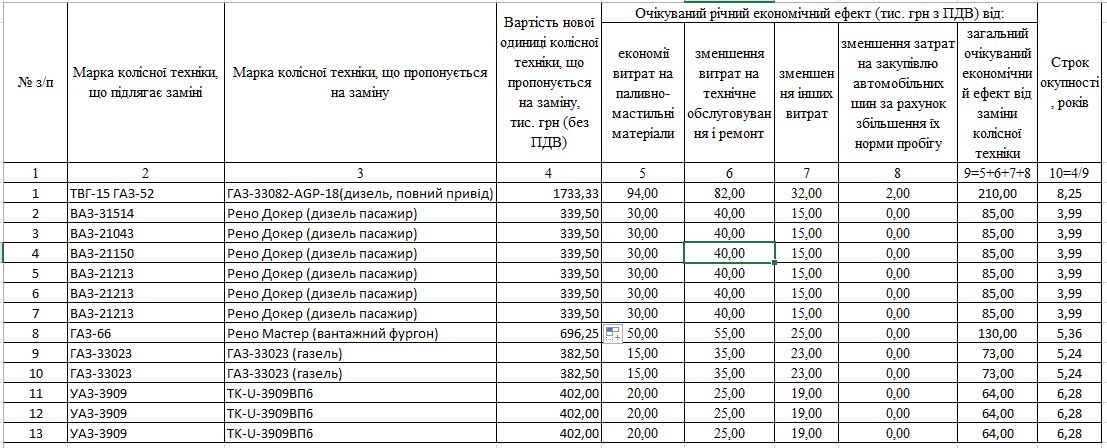 VII ІншеДодаток №7.1Аналізатор якості електроенергії Metrel MI 2892 Euro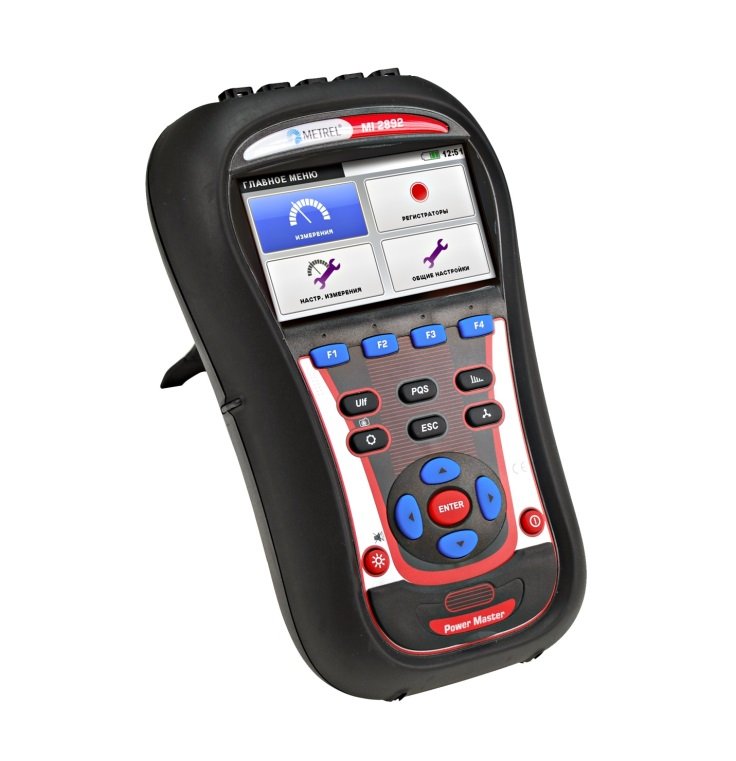 Аналізатор якості електроенергії METREL MI 2892 оснащений зручним кольоровим дисплеєм, що забезпечує легке сприйняття результатів вимірювань.Metrel MI дві тисячі вісімсот дев'яносто дві є приладом високого класу точності, що дозволяє його використання для сертифікації електромереж.Пам'ять MI 2892 може бути розширена до 32 ГБ при використанні додаткової карти пам'яті microSD.На даний момент прилад є флагманом лінійки Power Master, прийшовши на зміню морально застарілим аналізатора ПКЕ, очолив серію приладів реєстрації та аналізу параметрів якості електроенергії.Функції:Вимірювання напруги (правда RMS, пік, пік фактор) 4 напруги входи;Вимірювання струму (правда RMS, пік, пік фактор) на 4 поточного входу;Вимірювання активної, реактивної, очевидною владу, владу гармоніки, коефіцієнт потужності;Вимірювання споживання активної, реактивної енергії генерується;Вимірювання струму і напруги асиметрії коефіцієнтів нуль і повернення послідовності;Вимірювання доза мерехтіння (характерну мерехтіння світла);Вимірювання коефіцієнтів гармоніки (до 50) та підсумкові коефіцієнти гармонік поточний і криві напруги;Захід реєстрації стресу;Реєстрація Пусковий струм;Реєстраційна форма;Перехідні запису;Зареєструватися, користувач над уставок.ОсобливостіПопереднє визначення конфігурації журналу (ПКЕ аналізатор prednastrojka) відповідно до ГОСТ та EN,Можливість швидко отримати протоколи вимірювань у вигляді рекомендується ГОСТ і EN за допомогою живлення поданняВисока частота (51,2 кГц) при вимірюванні і реєстрації перехідних процесівДані передачі через USB, RS-232 інтерфейси, а також над Ethernet мережі (з можливістю підключення 3 g модем)Зручний, інтуїтивно зрозумілий меню з великі піктограми; будівництво діаграми стану та діаграм асиметрії на екран пристрою,Переглядати записані дані, не зупиняючись реєстраціїМожливість використання пам'яті карт до 32 Гб,Можливість вказівки до 10 балів, на основі будь-який сигнал зареєструвати пристрою.Комплектація:Appliance MI PowerMaster 2892,Міні струмові кліщі 5A/1 (V) з розкриттям губок 15мм для вимірювання ємності. А1122, 3 шт.З’єднувальний кабель для підключення струмових кліщів і А1122, 3шт.Вимірювальні наконечники, 5 шт.,Вимірювальні провідники, 5 шт.,Затискачі «Крокодил», 5 шт.,Датчик температуриКарта microSD 8 ГБRS232, USB кабель, мережевий кабель EthernetАдаптер живлення,Батареї в NiMH 1,2, 6шт.,Диск Powe View 3 та інструкцією з експлуатації в електронному вигляді.Сумка для перенесення.Сертифікат калібрування.Дані прилади  класу A  в зазначеній кількості передбачені в інвестиційній програмі 2020 року для виконання вимог пункту 6.3.4. Розділу 6 «Вимірювання параметрів якості електричної енергії» Кодексу систем розподілу та з метою визначення основних принципів і технічних вимог проведення вимірювань параметрів електричної енергії в системі розподілу та в точках приєднання електроустановок Користувачів.ОСР з урахуванням вимог, зазначених у пункті 6.3.4. щороку до 01 листопада розробляють та надають Регулятору Програму моніторингу якості електричної енергії в системі розподілу на наступний рік. Програма моніторингу якості електричної енергії в системі розподілу повинна містити, у тому числі кількість задіяних вимірювальних засобів (стаціонарних та портативних), їх назви та клас характеристики процесу вимірювання.На даний час в ПрАТ «Рівнеобленерго» відсутні вимірювальні засоби для моніторингу якості електричної енергії, тому для виконання вимог Кодексу системи розподілу, розроблення програми моніторингу якості електричної енергії та для оперативного реагування на скарги споживачів необхідно буде залучати фахівців підрядної організації. Також невиконання нормативно правових актів НКРЕКП, а саме пункту  6.3.4. Розділу 6 «Вимірювання параметрів електричної енергії»  Кодексу системи розподілу призведе до штрафних санкцій з боку Регулятора. Загальна вартість приладів Metrel MI 2892 Euro становитиме 321,08 тис. грн.  без ПДВ (по 160,54 тис. грн. кожен). Економічна ефективність.Вартість заходу всього 321,08 тис. грн.    Зниження операційних витрат – це сума витрат на матеріали, обладнання, паливо-мастильні матеріали, оплату праці, які будуть затрачені на моніторинг якості електричної енергії при відсутності в ПрАТ «Рівнеобленерго» даних вимірювальних приладів.  – 85 тис. грн. Виходячи із складових економічного ефекту вираховуємо сукупний економічний ефект від реалізації даного об’єкту:Сукупний економічний ефект від впровадження заходу: 85*2=170 тис. грн.Окупність реалізації даного проекту визначається по формулі:Окупність, роки:(Вартість заходу – Оприбуткування зворотних матеріалів)/Сукупний економічний ефект від впровадження заходу = (321,08-0)/170 = 1.88 роки.Додаток №7.2Аналізатор якості електроенергії Metrel MI 2892 StandardАналізатор якості електроенергії Metrel MI 2892 Standard 
оснащений зручним кольоровим дисплеєм, що забезпечує легке сприйняття результатів вимірювань. Metrel MI дві тисячі вісімсот дев'яносто дві є приладом високого класу точності, що дозволяє його використання для сертифікації електромереж.  Пам'ять MI 2892 може бути розширена до 32 ГБ при використанні додаткової карти пам'яті microSD.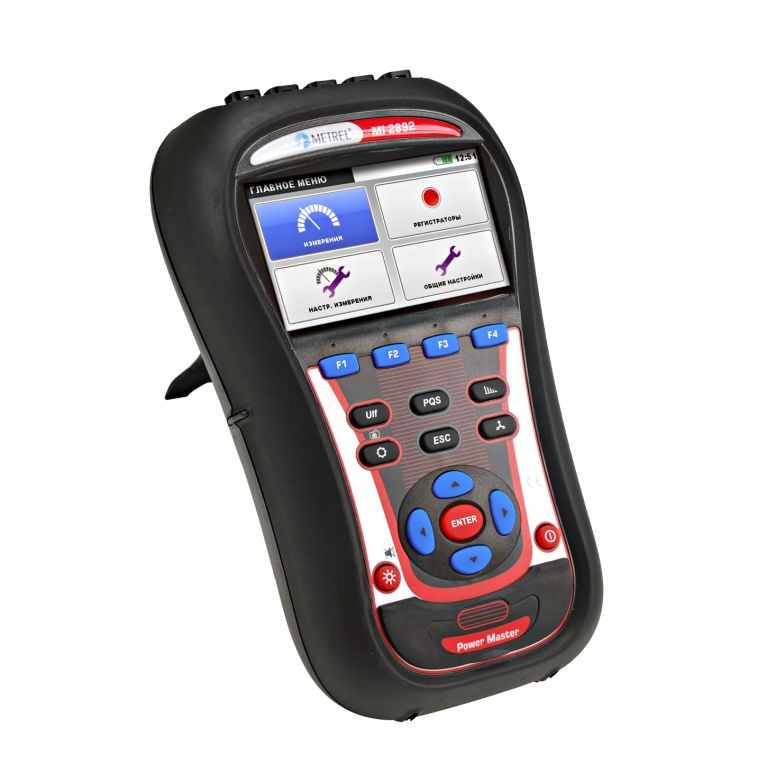 Функції:Вимір напруги (TRMS, пікові значення, пік-фактор) на 4 вводах напруги;Вимір сили струму (TRMS, пікові значення, пік-фактор) на 4 струмових вводах;Вимір активної, реактивної, повної потужності, в тому числі потужності гармонік, коефіцієнта потужності;Вимір активної, реактивної, що генерується, споживаної енергії;Вимір коефіцієнтів несиметрії струму і напруги за нульовою та зворотного послідовностям;Вимір дози флікера (характеристика світлового мерехтіння);Вимір коефіцієнтів гармонійних складових (до 50) і сумарних коефіцієнтів гармонік кривих струму і напруги;Вимір інтергармонік;Реєстрація подій напруги;Реєстрація пускового струму;Реєстрація форми сигналу;Реєстрація перехідних процесів;Реєстрація по призначених для користувача уставками.ОсобливостіВстановлена ​​конфігурація реєстрації (передналаштування аналізатора ПКЕ) по ГОСТ і EN,Можливість швидкого отримання протоколів вимірювання в формі рекомендованої в ГОСТ і EN за допомогою ПО POWER VIEW,Висока частота дискретизації (51,2 кгц) при вимірюванні та реєстрації перехідних процесів,Можливість передачі даних через інтерфейси USB, RS 232, а також по мережі Ethernet (з урахуванням можливості підключення 3G-модема),Зручне, інтуїтивно зрозуміле меню з великими значками; побудова фазной діаграми і діаграми несиметрії на екрані приладу,Перегляд записаних даних без зупинки реєстрації,Можливість застосування карт пам'яті об'ємом до 32 гб,Можливість завдання до 10 уставок, на підставі будь-якого сигналу, що реєструється приладом.Комплектація:Прилад MI 2892 powermaster,Вимірювальні наконечники, 5 шт.,Вимірювальні провідники, 5 шт.,Затискачі «крокодил», 5 шт.,Датчик температури,Карта пам'яті microsd 8 Гб,Кабелі RS232, USB, мережевий кабель Ethernet,Адаптер живлення,Акумулятори 1,2 В nimh, 6 шт.,Диск з ПО Power View 3 і керівництвом по експлуатації в електронному вигляді,Сумка для перенесення.Сертифікат калібрування.Дані прилади  класу A  в зазначеній кількості передбачені в інвестиційній програмі 2020 року для виконання вимог пункту 6.3.4. Розділу 6 «Вимірювання параметрів якості електричної енергії» Кодексу систем розподілу та з метою визначення основних принципів і технічних вимог проведення вимірювань параметрів електричної енергії в системі розподілу та в точках приєднання електроустановок Користувачів.ОСР з урахуванням вимог, зазначених у пункті 6.3.4. щороку до 01 листопада розробляють та надають Регулятору Програму моніторингу якості електричної енергії в системі розподілу на наступний рік. Програма моніторингу якості електричної енергії в системі розподілу повинна містити, у тому числі кількість задіяних вимірювальних засобів (стаціонарних та портативних), їх назви та клас характеристики процесу вимірювання.На даний час в ПрАТ «Рівнеобленерго» відсутні вимірювальні засоби для моніторингу якості електричної енергії, тому для виконання вимог Кодексу системи розподілу, розроблення програми моніторингу якості електричної енергії та для оперативного реагування на скарги споживачів необхідно буде залучати фахівців підрядної організації. Також невиконання нормативно правових актів НКРЕКП, а саме пункту  6.3.4. Розділу 6 «Вимірювання параметрів електричної енергії»  Кодексу системи розподілу призведе до штрафних санкцій з боку Регулятора.Загальна вартість приладів Metrel MI 2892 Standard становитиме 440,8 тис. грн.  без ПДВ (по 110,2 тис. грн. кожен). Зниження операційних витрат – це сума витрат на матеріали, обладнання, паливо-мастильні матеріали, оплату праці, які будуть затрачені на моніторинг якості електричної енергії при відсутності в ПрАТ «Рівнеобленерго» даних вимірювальних приладів.  – 85 тис. грн. Виходячи із складових економічного ефекту вираховуємо сукупний економічний ефект від реалізації даного об’єкту:Сукупний економічний ефект від впровадження заходу: 85*4=340 тис. грн.Окупність реалізації даного проекту визначається по формулі:Окупність, роки:(Вартість заходу – Оприбуткування зворотних матеріалів)/Сукупний економічний ефект від впровадження заходу = (440,8-0)/340 = 1,3 роки.Додаток №7.3 Аналізатор якості електроенергії Metrel MI 2885 Euro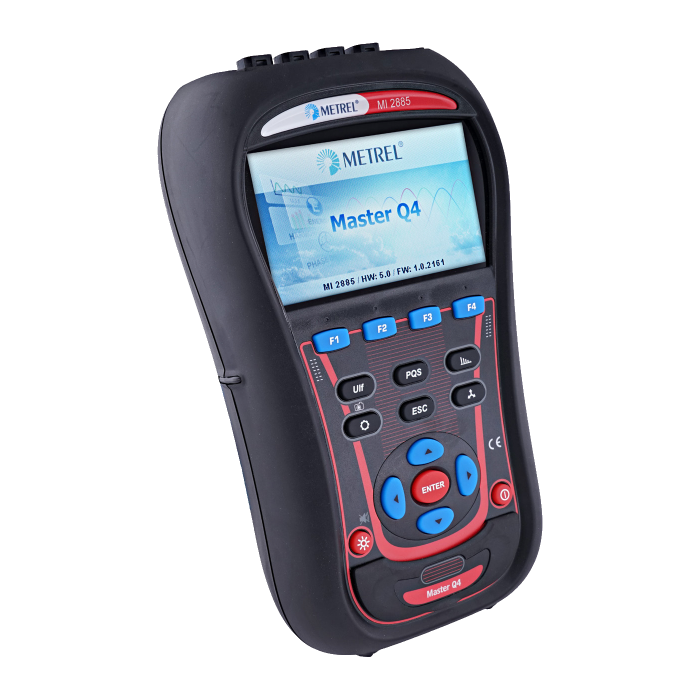 Аналізатор ПКЕ MI 2885 Euro - новий трифазний аналізатор якості електроенергії з великим кольоровим дисплеєм. Прилад є представником оновленої лінійки реєстраторів ПКЕ від виробника Metrel.Функції:Вимірювання та реєстрація напруги, відхилення напруги,Вимірювання та реєстрація сили струму,Вимірювання та реєстрація частоти, відхилення частоти,Вимірювання та реєстрація короткочасної і тривалої дози флікера,Вимірювання та реєстрація особливих подій напруги,Вимірювання та реєстрація коефіцієнтів несиметрії за нульовою і зворотній послідовності,Вимірювання та реєстрація коефіцієнтів гармонік і сумарних коефіцієнтів гармонік напруги і струму,Вимірювання та реєстрація активної, реактивної і повної потужності і енергії, а також коефіцієнта потужності і cos φ.ОсобливостіРеєстрація форми сигналу для особливих подій напруги і для призначених для користувача уставок (користувач має можливість задати до 7 умов запуску запису за значеннями кожного з вимірюваних параметрів);Реєстрація пускових струмів із записом форми сигналу; Функція знімок екрана з поточною формою сигналу;Оперативний пошук несправностей в мережі завдяки можливості перегляду зареєстрованої інформації без зупинки запису;Використання карт пам'яті об'ємом до 32 ГБ;Комбіноване харчування: від мережі 220 В і батарей;Комплектація:Прилад MI 2885 Power Q4,Гнучкі струмові кліщі А1227, 4 шт., (30/300/3000 А)Вимірювальні наконечники - 5 шт.,Затискачі «крокодил» - 5 шт.,Провідники вимірювальні - 5 шт.,Диск з ПО і керівництвом по експлуатації,Кабелі RS232, USB,Карта пам'яті 8 ГБ,Мережевий адаптер живлення,Акумулятори АА 1,2 В - 6 шт.,М'яка сумка для перенесення.Сертифікат калібрування. Дані прилади  класу S  в зазначеній кількості передбачені в інвестиційній програмі 2020 року для виконання вимог пункту 6.3.4. Розділу 6 «Вимірювання параметрів якості електричної енергії» Кодексу систем розподілу та з метою визначення основних принципів і технічних вимог проведення вимірювань параметрів електричної енергії в системі розподілу та в точках приєднання електроустановок Користувачів.ОСР з урахуванням вимог, зазначених у пункті 6.3.4. щороку до 01 листопада розробляють та надають Регулятору Програму моніторингу якості електричної енергії в системі розподілу на наступний рік. Програма моніторингу якості електричної енергії в системі розподілу повинна містити, у тому числі кількість задіяних вимірювальних засобів (стаціонарних та портативних), їх назви та клас характеристики процесу вимірювання.На даний час в ПрАТ «Рівнеобленерго» відсутні вимірювальні засоби для моніторингу якості електричної енергії, тому для виконання вимог Кодексу системи розподілу, розроблення програми моніторингу якості електричної енергії та для оперативного реагування на скарги споживачів необхідно буде залучати фахівців підрядної організації. Також невиконання нормативно правових актів НКРЕКП, а саме пункту  6.3.4. Розділу 6 «Вимірювання параметрів електричної енергії»  Кодексу системи розподілу призведе до штрафних санкцій з боку Регулятора.Загальна вартість приладів Metrel MI 2885 Euro становитиме 463,05 тис. грн.  без ПДВ (по 115,76 тис. грн. кожен). Зниження операційних витрат – це сума витрат на матеріали, обладнання, паливо-мастильні матеріали, оплату праці, які будуть затрачені на моніторинг якості електричної енергії при відсутності в ПрАТ «Рівнеобленерго» даних вимірювальних приладів.  – 85 тис. грн. Виходячи із складових економічного ефекту вираховуємо сукупний економічний ефект від реалізації даного об’єкту:Сукупний економічний ефект від впровадження заходу: 85*4=340 тис. грн.Окупність реалізації даного проекту визначається по формулі:Окупність, роки:(Вартість заходу – Оприбуткування зворотних матеріалів)/Сукупний економічний ефект від впровадження заходу = (463,05-0)/340 = 1,36 роки.Додаток №7.4Аналізатор якості електроенергії Metrel MI 2885 Standard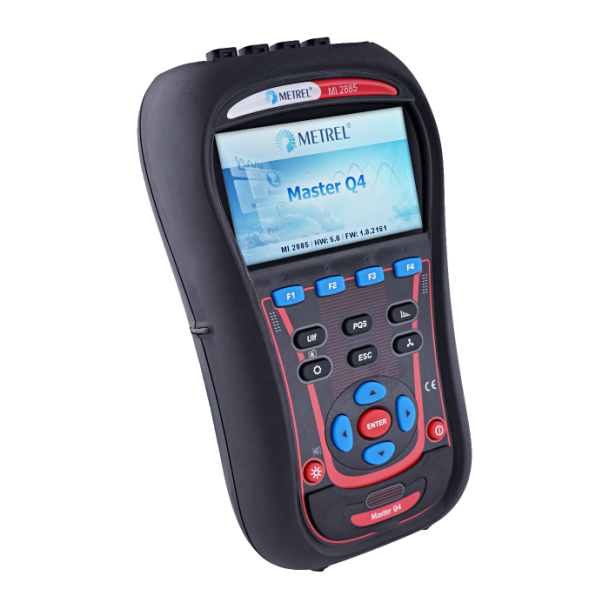 Аналізатор Metrel MI 2885 Standard- новий трифазний аналізатор якості електроенергії c великим кольоровим дисплеєм.Прилад є представником оновленої лінійки реєстраторів ПКЕ від виробника Metrel.Функції:Вимірювання та реєстрація напруги, відхилення напругиВимірювання та реєстрація сили струму,Вимірювання та реєстрація частоти, відхилення частоти,Вимірювання та реєстрація короткочасної і тривалої дози флікера,Вимірювання та реєстрація особливих подій напруги,Вимірювання та реєстрація коефіцієнтів несиметрії за нульовою і зворотній послідовності,Вимірювання та реєстрація коефіцієнтів гармонік і сумарних коефіцієнтів гармонік напруги і струму,Вимірювання та реєстрація активної, реактивної і повної потужності і енергії, а також коефіцієнта потужності і cos φ.ОсобливостіРеєстрація форми сигналу для особливих подій напруги і для призначених для користувача уставок (користувач має можливість задати до 7 умов запуску запису за значеннями кожного з вимірюваних параметрів);Реєстрація пускових струмів із записом форми сигналу;Функція знімок екрана з поточною формою сигналу;Оперативний пошук несправностей в мережі завдяки можливості перегляду зареєстрованої інформації без зупинки запису;Використання карт пам'яті об'ємом до 32 ГБ;Комбіноване живлення: від мережі 220 В і батарей;Русифіковане ПО POWER VIEW входить в базовий комплект поставки.Комплектація:Прилад MI 2885 Power Q4,Вимірювальні наконечники - 5 шт.,Затискачі «крокодил» - 5 шт.,Провідники вимірювальні - 5 шт.,Диск з ПО і керівництвом по експлуатації,Кабелі RS232, USB,Карта пам'яті 8 ГБ,Мережевий адаптер живлення,Акумуляторні батареї АА 1,2 В - 6 шт.,М'яка сумка для перенесення.Сертифікат калібрування. Дані прилади  класу S  в зазначеній кількості передбачені в інвестиційній програмі 2020 року для виконання вимог пункту 6.3.4. Розділу 6 «Вимірювання параметрів якості електричної енергії» Кодексу систем розподілу та з метою визначення основних принципів і технічних вимог проведення вимірювань параметрів електричної енергії в системі розподілу та в точках приєднання електроустановок Користувачів.ОСР з урахуванням вимог, зазначених у пункті 6.3.4. щороку до 01 листопада розробляють та надають Регулятору Програму моніторингу якості електричної енергії в системі розподілу на наступний рік. Програма моніторингу якості електричної енергії в системі розподілу повинна містити, у тому числі кількість задіяних вимірювальних засобів (стаціонарних та портативних), їх назви та клас характеристики процесу вимірювання.На даний час в ПрАТ «Рівнеобленерго» відсутні вимірювальні засоби для моніторингу якості електричної енергії, тому для виконання вимог Кодексу системи розподілу, розроблення програми моніторингу якості електричної енергії та для оперативного реагування на скарги споживачів необхідно буде залучати фахівців підрядної організації. Також невиконання нормативно правових актів НКРЕКП, а саме пункту  6.3.4. Розділу 6 «Вимірювання параметрів електричної енергії»  Кодексу системи розподілу призведе до штрафних санкцій з боку Регулятора.Загальна вартість приладів Metrel MI 2885 Standard становитиме 178,83 тис. грн.  без ПДВ (по 89,415 тис. грн. кожен). Зниження операційних витрат – це сума витрат на матеріали, обладнання, паливо-мастильні матеріали, оплату праці, які будуть затрачені на моніторинг якості електричної енергії при відсутності в ПрАТ «Рівнеобленерго» даних вимірювальних приладів.  – 85 тис. грн. Виходячи із складових економічного ефекту вираховуємо сукупний економічний ефект від реалізації даного об’єкту:Сукупний економічний ефект від впровадження заходу: 85*2=170 тис. грн.Окупність реалізації даного проекту визначається по формулі:Окупність, роки:(Вартість заходу – Оприбуткування зворотних матеріалів)/Сукупний економічний ефект від впровадження заходу = (178.83-0)/170 = 1,05 роки.РозділЦільові програми2020 рік2020 рікРозділЦільові програмитис. грн.. 
(без ПДВ)%IБудівництво, модернізація та реконструкція електричних мереж та обладнання92 667,8374,41%IIЗаходи зі зниження та/або недопущення понаднормативних витрат електроенергії18 593,1914,93%IIIВпровадження та розвиток АСДТК783,350,63%IVВпровадження та розвиток інформаційних технологій3 231,302,59%VВпровадження та розвиток систем зв'язку і телекомунікацій1 412,001,13%VIМодернізація та закупівля колісної техніки6 437,585,17%VIIІнше1 403,761,13%Всього124 529,00100,00%Заходи з енергоефективності (назва енерговузла)Заходи з енергоефективності (назва енерговузла)Заходи з енергоефективності (назва енерговузла)Заходи ІП 2016Заходи ІП 2017Заходи ІП 2018Рік реалізації БМРЗаходи з енергоефективності (назва енерговузла)Заходи з енергоефективності (назва енерговузла)Заходи з енергоефективності (назва енерговузла)(назва заходу із указанням виду робіт ТЕО, ПКД, БМР тощо)(назва заходу із указанням виду робіт ТЕО, ПКД, БМР тощо)(назва заходу із указанням виду робіт ТЕО, ПКД, БМР тощо)Рік реалізації БМРРеконфігурація з підвищенням рівня середньої напруги1Будівництво ПС 110кВ "Центральна"ТЕО схеми приєднання ПС 110кВ "Центральна"Техніко-економічне обґрунтування щодо визначення доцільності реконфігурації існуючих  розподільних електричних мереж з переведенням класу напруги 10 кВ на клас напруги 20 кВ електричних мереж від проектної ПС110 кВ "Центральна" в м. РівнеЕкспертиза проекту будівництва ПС 110 Центральна2021-2023рр.Реконфігурація з підвищенням рівня середньої напруги1Будівництво ПС 110кВ "Центральна"ТЕО схеми приєднання ПС 110кВ "Центральна"Проектні роботи ПС110 кВ ЦентральнаЕкспертиза проекту будівництва ПС 110 Центральна2021-2023рр.Реконфігурація з підвищенням рівня середньої напруги2Реконструкція ПС-110/10 кВ  «Здолбунів-місто» Техніко-економічне обґрунтування щодо визначення доцільності реконфігурації існуючих розподільних електричних мереж напругою10(6) кВ при їх реконструкції для ПАТ Рівнеобленерго (Здолбунів)Виготовлення проекту реконструкції ПС-110/10 кВ  «Здолбунів-місто» 2024р.Реконфігурація з підвищенням рівня середньої напруги3Реконструкція ПС-110/20 кВ  «Дубно-місто»Техніко-економічне обґрунтування щодо визначення доцільності реконфігурації існуючих розподільних електричних мереж напругою10(6) кВ при їх реконструкції для ПАТ Рівнеобленерго (Дубно)Реконфігурація з підвищенням рівня середньої напруги№ п/пНайменування енергооб'єкта, його місцезнаходження та потужністьКількість відключеньSaidi№ п/пНайменування енергооб'єкта, його місцезнаходження та потужністьКількість відключеньSaidiПЛ-10 кВ, усьогоПЛ-10 кВ, усьогоПЛ-10 кВ, усьогоПЛ-10 кВ, усього1 ПЛ-10 кВ Л-24-03 "Буща" Здолбунівський район200,872ПЛ-10 кВ Л-16-09 "Князівка" Березнівський район190,893ПЛ-10 кВ Л-72-27 «Пісків» Костопільського району220,86ПЛ-0,4 кВ, усьогоПЛ-0,4 кВ, усьогоПЛ-0,4 кВ, усьогоПЛ-0,4 кВ, усьогоБерезнівський РЕМБерезнівський РЕМБерезнівський РЕМБерезнівський РЕМ4 ПЛ-0,4 кВ від КТП-197 в с.Антонівка30,003 5ПЛ-0,4 кВ від КТП-198 в с.Антонівка60,005Володимирецький РЕМВолодимирецький РЕМВолодимирецький РЕМВолодимирецький РЕМ 6ПЛ-0,4 кВ від ТП-146 в с.М.Телковичі30,007 7ПЛ-0,4 кВ від КТП-183 в с.Уріччя80,001Гощанський РЕМГощанський РЕМГощанський РЕМГощанський РЕМ8 ПЛ-0,4кВ від ТП-25 с. Мятин60,007 9ПЛ-0,4кВ від ТП-113 с. Федорівка40,004 10ПЛ-0,4кВ від КТП-35 в с.Горбаків30,003Дубенський РЕМДубенський РЕМДубенський РЕМДубенський РЕМ11 ПЛ-0,4кВ від КТП-409 в с.Кривуха70,027Зарічненський РЕМЗарічненський РЕМЗарічненський РЕМЗарічненський РЕМ 12ПЛ-0,4 кВ від ТП-90 в c.Радове130,031 13ПЛ-0,4 кВ від ТП-324 в c.Радове70,019Костопільський РЕМКостопільський РЕМКостопільський РЕМКостопільський РЕМ 14ПЛ-0,4кВ від ТП-341 в м. Костопіль150,032 15ПЛ-0,4кВ від ТП-308 в м. Костопіль170,033 16ПЛ-0,4кВ від ТП-371 в м. Костопіль50,017Млинівський РЕММлинівський РЕММлинівський РЕММлинівський РЕМ17 ПЛ-0,4кВ від КТП-513 в с.Баболоки40,001Рівненський міський РЕМРівненський міський РЕМРівненський міський РЕМРівненський міський РЕМ 18ПЛ-0,4кВ від ЗТП-86 в м.Рівне30,006 19ПЛ-0,4кВ від ЗТП-84 в м.Рівне60,005 20ПЛ-0,4кВ від ЗТП-152 в м.Рівне40,005Рівненський РЕМРівненський РЕМРівненський РЕМРівненський РЕМ 21ПЛ-0,4 кВ від ТП-357 в c. Глинки20,004 22ПЛ-0,4 кВ від ТП-316 в c. Решуцьк 20,002 23ПЛ-0,4 кВ від ТП-207 в c. Глинки 50,005 24ПЛ-0,4 кВ від КТП-796 Л-1 «Село» в c. Глинки 30,003Рокитненський РЕМРокитненський РЕМРокитненський РЕМРокитненський РЕМ25ПЛ-0,4 кВ від ТП-83 в c. Березове 90,007Сарненський РЕМСарненський РЕМСарненський РЕМСарненський РЕМ26 ПЛ 0,4 кВ від ТП-2 в м.Сарни30,001 27ПЛ-0.4 кВ від ТП-474 с.Підгірник20 28ПЛ-0.4 кВ від ТП-42 в м.Сарни20,003 29ПЛ-0.4 кВ від ТП-567  в с.Немовичі30,00530ПЛ-0.4 кВ від ТП-497 в с.Дворець80,011КЛ-6 (10) кВ, усьогоКЛ-6 (10) кВ, усьогоКЛ-6 (10) кВ, усьогоКЛ-6 (10) кВ, усьогоВолодимирецький РЕМВолодимирецький РЕМВолодимирецький РЕМВолодимирецький РЕМ31 КЛ-10кВ від І СШ к.№4 ПС 35/10 кВ Володимирець №27  - ІІ СШ к.№13 ПС 110/35/10 кВ Володимирець №12260,216Дубенський РЕМДубенський РЕМДубенський РЕМДубенський РЕМ 32КЛ 10кВ ЗТП-65 - РП-2 в м.Дубно 90,085Здолбунівський РЕМЗдолбунівський РЕМЗдолбунівський РЕМЗдолбунівський РЕМ 33КЛ-6кВ  РП-2 - ТП-46 в м.Здолбунів 50,386Корецький РЕМКорецький РЕМКорецький РЕМКорецький РЕМ34 КЛ-10кВ ТП-57- ТП-141в м.Корець80,401№ п/пРеконструкція ЛЕП-0,4 кВΔW% (до рек.)ΔW% (після рек.)ΔW% (різниця)1ПЛ-0,4 кВ від ТП-197 в с.Антонівка10,221,98,322ПЛ-0,4 кВ від ТП-198 в с.Антонівка15,863,7412,123ПЛ-0,4 кВ від ТП-146 в с.М.Телковичі9,242,187,064ПЛ-0,4 кВ від ТП-183 в с.Уріччя11,791,899,905ПЛ-0,4кВ від ТП-25 с. Мятин14,803,4911,316ПЛ-0,4кВ від ТП-113 с. Федорівка15,693,711,997ПЛ-0,4кВ від КТП-35 в с.Горбаків12,111,4710,648ПЛ-0,4кВ від ТП-409 в с.Кривуха13,261,1812,089ПЛ-0,4 кВ від ТП-90 в c.Радове20,071,9618,1110ПЛ-0,4 кВ від ТП-324 в c.Радове10,551,698,8611ПЛ-0,4кВ від ТП-341 в м. Костопіль18,494,3614,1312ПЛ-0,4кВ від ТП-308 в м. Костопіль18,704,4114,2913ПЛ-0,4кВ від ТП-371 в м. Костопіль13,703,2310,4714ПЛ-0,4кВ від КТП-513 в с.Баболоки18,871,9116,9615ПЛ-0,4кВ від ТП-86 в м.Рівне18,024,2513,7716ПЛ-0,4кВ від ТП-84 в м.Рівне15,093,5611,5317ПЛ-0,4кВ від ТП-152 в м.Рівне11,832,799,0418ПЛ-0,4 кВ від ТП-357 в c. Глинки13,460,84312,6219ПЛ-0,4 кВ від ТП-316 в c. Решуцьк 16,753,9512,8020ПЛ-0,4 кВ від ТП-207 в c. Глинки 12,252,899,3621ПЛ-0,4 кВ від ТП-796 в c. Глинки 12,342,919,4322ПЛ-0,4 кВ від ТП-83 в c. Березове 19,543,8715,6723ПЛ 0,4 кВ від ТП-2 в м.Сарни14,803,4911,3124ПЛ-0.4 кВ від ТП-474 с.Підгірник9,372,217,1625ПЛ-0.4 кВ від ТП-42 в м.Сарни11,492,718,7826ПЛ-0.4 кВ від ТП-567  в с.Немовичі15,393,6311,7627ПЛ-0.4 кВ від ТП-497 в с.Дворець18,544,0313,86Назва об’єкта реконструкціїПерелік ПЛІ-0,4 кВПерелік ПЛІ-0,4 кВДовжина ПЛДовжина ПЛДовжина ПЛВтрати напруги (U, %) згідно проектних рішеньКількість споживачівКількість споживачівКількість споживачівКількість споживачівКількість споживачівСпоживання електричної енергії, кВт/г за місяцьСпоживання електричної енергії, кВт/г за місяцьСпоживання електричної енергії, кВт/г за місяцьСпоживання електричної енергії, кВт/г за місяцьСпоживання електричної енергії, кВт/г за місяцьСукупний економічний ефект від впровадження заходу за 2018 рікСукупний економічний ефект від впровадження заходу за 2018 рікКошторисна вартість об’єкта, тис. грн. (без ПДВ) згідно проектних рішеньОкупність згідно проектних рішень, рокиОрієнтовний розмір збільшення кошторисної вартості об’єкта, для забезпечення споживачів, що не увійшли в зону радіусом 400 метрів від джерела живлення, додатковими ПЛ-10 кВ та ТП-10/0,4 кВ, тис. грн. (без ПДВ)Термін окупності додаткових витрат для забезпечення споживачів, що не увійшли в зону радіусом 400 метрів від джерела живлення, додатковими ПЛ-10 кВ та ТП-10/0,4 кВ, рокиНазва об’єкта реконструкціїПерелік ПЛІ-0,4 кВПерелік ПЛІ-0,4 кВВсьогоДовжиною більше 400 м%Втрати напруги (U, %) згідно проектних рішеньВсього, шт.Входять в зону радіусом 400 метрів від джерела живлення (ТП-10/0,4 кВ), шт.%Не входять в зону радіусом 400 метрів від джерела живлення                  (ТП-10/0,4 кВ), шт.%Всього, кВт/гВходять в зону радіусом 400 метрів від джерела живлення (ТП-10/0,4 кВ), кВт/г%Не входять в зону радіусом 400 метрів від джерела живлення (ТП-10/0,4 кВ), кВт/г%ВсьогоНа 1-го споживачаКошторисна вартість об’єкта, тис. грн. (без ПДВ) згідно проектних рішеньОкупність згідно проектних рішень, рокиОрієнтовний розмір збільшення кошторисної вартості об’єкта, для забезпечення споживачів, що не увійшли в зону радіусом 400 метрів від джерела живлення, додатковими ПЛ-10 кВ та ТП-10/0,4 кВ, тис. грн. (без ПДВ)Термін окупності додаткових витрат для забезпечення споживачів, що не увійшли в зону радіусом 400 метрів від джерела живлення, додатковими ПЛ-10 кВ та ТП-10/0,4 кВ, роки12346=7+8789=10+11101112131415  16 17 Реконструкція ПЛ-0,4 кВ від КТП-197 в с.Антонівка ТП-197Л-10,4820,08217,012,338562,50337,50216001735080,32425019,6838,682,58656,1116,93513,881,3 Реконструкція ПЛ-0,4 кВ від КТП-197 в с.Антонівка ТП-197Л-20,35600,001,477710000,00180001800010000,0038,682,58656,1116,93513,881,3 Реконструкція ПЛ-0,4 кВ від КТП-197 в с.Антонівка ТП-1970,8380,082151280,00320,00396003535089,27425010,7338,682,58656,1116,93513,881,3 Реконструкція ПЛ-0,4 кВ від КТП-197 в с.Антонівка ТП-1979,79802089,2710,7378,3Назва об’єкта реконструкціїПерелік ПЛІ-0,4 кВПерелік ПЛІ-0,4 кВДовжина ПЛДовжина ПЛДовжина ПЛВтрати напруги (U, %) згідно проектних рішеньКількість споживачівКількість споживачівКількість споживачівКількість споживачівКількість споживачівСпоживання електричної енергії, кВт/г за місяцьСпоживання електричної енергії, кВт/г за місяцьСпоживання електричної енергії, кВт/г за місяцьСпоживання електричної енергії, кВт/г за місяцьСпоживання електричної енергії, кВт/г за місяцьСукупний економічний ефект від впровадження заходу за 2018 рікСукупний економічний ефект від впровадження заходу за 2018 рікКошторисна вартість об’єкта, тис. грн. (без ПДВ) згідно проектних рішеньОкупність згідно проектних рішень, рокиОрієнтовний розмір збільшення кошторисної вартості об’єкта, для забезпечення споживачів, що не увійшли в зону радіусом 400 метрів від джерела живлення, додатковими ПЛ-10 кВ та ТП-10/0,4 кВ, тис. грн. (без ПДВ)Термін окупності додаткових витрат для забезпечення споживачів, що не увійшли в зону радіусом 400 метрів від джерела живлення, додатковими ПЛ-10 кВ та ТП-10/0,4 кВ, рокиНазва об’єкта реконструкціїПерелік ПЛІ-0,4 кВПерелік ПЛІ-0,4 кВВсьогоДовжиною більше 400 м%Втрати напруги (U, %) згідно проектних рішеньВсього, шт.Входять в зону радіусом 400 метрів від джерела живлення (ТП-10/0,4 кВ), шт.%Не входять в зону радіусом 400 метрів від джерела живлення                  (ТП-10/0,4 кВ), шт.%Всього, кВт/гВходять в зону радіусом 400 метрів від джерела живлення (ТП-10/0,4 кВ), кВт/г%Не входять в зону радіусом 400 метрів від джерела живлення (ТП-10/0,4 кВ), кВт/г%ВсьогоНа 1-го споживачаКошторисна вартість об’єкта, тис. грн. (без ПДВ) згідно проектних рішеньОкупність згідно проектних рішень, рокиОрієнтовний розмір збільшення кошторисної вартості об’єкта, для забезпечення споживачів, що не увійшли в зону радіусом 400 метрів від джерела живлення, додатковими ПЛ-10 кВ та ТП-10/0,4 кВ, тис. грн. (без ПДВ)Термін окупності додаткових витрат для забезпечення споживачів, що не увійшли в зону радіусом 400 метрів від джерела живлення, додатковими ПЛ-10 кВ та ТП-10/0,4 кВ, роки12346=7+8789=10+11101112131415  16 17ПЛ-0,4 кВ від КТП-198 в с.Антонівка з встановленням розвантажувальної ТПТП-198Л-10,6060,20633,993,81231565,22834,78661805312080,271306019,73121,741,192272,8118,63711,394,7ПЛ-0,4 кВ від КТП-198 в с.Антонівка з встановленням розвантажувальної ТПТП-198Л-20,6210,22135,594,64281346,431553,57745206135082,331317017,67121,741,192272,8118,63711,394,7ПЛ-0,4 кВ від КТП-198 в с.Антонівка з встановленням розвантажувальної ТПТП-198Л-30,4510,05111,313,39282796,4313,57847808220096,9625803,04121,741,192272,8118,63711,394,7ПЛ-0,4 кВ від КТП-198 в с.Антонівка з встановленням розвантажувальної ТПТП-198Л-40,4020,0020,503,53202010000,00561605616010000,00121,741,192272,8118,63711,394,7ПЛ-0,4 кВ від КТП-198 в с.Антонівка з встановленням розвантажувальної ТПТП-198Л-50,20200,003,323310000,008880888010000,00121,741,192272,8118,63711,394,7ПЛ-0,4 кВ від КТП-198 в с.Антонівка з встановленням розвантажувальної ТПТП-1982,2820,481027876,472423,5329052026171090,08288109,92121,741,192272,8118,63711,394,7ПЛ-0,4 кВ від КТП-198 в с.Антонівка з встановленням розвантажувальної ТПТП-19821,0376,4723,5390,089,9231,3Назва об’єкта реконструкціїПерелік ПЛІ-0,4 кВПерелік ПЛІ-0,4 кВДовжина ПЛДовжина ПЛДовжина ПЛВтрати напруги (U, %) згідно проектних рішеньКількість споживачівКількість споживачівКількість споживачівКількість споживачівКількість споживачівСпоживання електричної енергії, кВт/г за місяцьСпоживання електричної енергії, кВт/г за місяцьСпоживання електричної енергії, кВт/г за місяцьСпоживання електричної енергії, кВт/г за місяцьСпоживання електричної енергії, кВт/г за місяцьСукупний економічний ефект від впровадження заходу за 2018 рікСукупний економічний ефект від впровадження заходу за 2018 рікКошторисна вартість об’єкта, тис. грн. (без ПДВ) згідно проектних рішеньОкупність згідно проектних рішень, рокиОрієнтовний розмір збільшення кошторисної вартості об’єкта, для забезпечення споживачів, що не увійшли в зону радіусом 400 метрів від джерела живлення, додатковими ПЛ-10 кВ та ТП-10/0,4 кВ, тис. грн. (без ПДВ)Термін окупності додаткових витрат для забезпечення споживачів, що не увійшли в зону радіусом 400 метрів від джерела живлення, додатковими ПЛ-10 кВ та ТП-10/0,4 кВ, рокиНазва об’єкта реконструкціїПерелік ПЛІ-0,4 кВПерелік ПЛІ-0,4 кВВсьогоДовжиною більше 400 м%Втрати напруги (U, %) згідно проектних рішеньВсього, шт.Входять в зону радіусом 400 метрів від джерела живлення (ТП-10/0,4 кВ), шт.%Не входять в зону радіусом 400 метрів від джерела живлення                  (ТП-10/0,4 кВ), шт.%Всього, кВт/гВходять в зону радіусом 400 метрів від джерела живлення (ТП-10/0,4 кВ), кВт/г%Не входять в зону радіусом 400 метрів від джерела живлення (ТП-10/0,4 кВ), кВт/г%ВсьогоНа 1-го споживачаКошторисна вартість об’єкта, тис. грн. (без ПДВ) згідно проектних рішеньОкупність згідно проектних рішень, рокиОрієнтовний розмір збільшення кошторисної вартості об’єкта, для забезпечення споживачів, що не увійшли в зону радіусом 400 метрів від джерела живлення, додатковими ПЛ-10 кВ та ТП-10/0,4 кВ, тис. грн. (без ПДВ)Термін окупності додаткових витрат для забезпечення споживачів, що не увійшли в зону радіусом 400 метрів від джерела живлення, додатковими ПЛ-10 кВ та ТП-10/0,4 кВ, роки12346=7+8789=10+11101112131415  16 17ПЛ-0,4 кВ від ТП-146 в с.М.Телковичі з встановленням розвантажувальної ТПТП-146Л-10,4710,07115,073,26262492,3127,69675246158491,2059408,80119,091,512186,2018,07714,493,4ПЛ-0,4 кВ від ТП-146 в с.М.Телковичі з встановленням розвантажувальної ТПТП-146Л-20,11400,000,313310000,008304830410000,00119,091,512186,2018,07714,493,4ПЛ-0,4 кВ від ТП-146 в с.М.Телковичі з встановленням розвантажувальної ТПТП-146Л-30,17500,000,9101010000,00260642606410000,00119,091,512186,2018,07714,493,4ПЛ-0,4 кВ від ТП-146 в с.М.Телковичі з встановленням розвантажувальної ТПТП-146Л-40,5980,19833,114,25403587,50512,501078929486087,921303212,08119,091,512186,2018,07714,493,4ПЛ-0,4 кВ від ТП-146 в с.М.Телковичі з встановленням розвантажувальної ТПТП-1461,3580,269797291,1478,8620978419081290,96189729,04119,091,512186,2018,07714,493,4ПЛ-0,4 кВ від ТП-146 в с.М.Телковичі з встановленням розвантажувальної ТПТП-14619,8191,148,8690,969,0432,7Назва об’єкта реконструкціїПерелік ПЛІ-0,4 кВПерелік ПЛІ-0,4 кВДовжина ПЛДовжина ПЛДовжина ПЛВтрати напруги (U, %) згідно проектних рішеньКількість споживачівКількість споживачівКількість споживачівКількість споживачівКількість споживачівСпоживання електричної енергії, кВт/г за місяцьСпоживання електричної енергії, кВт/г за місяцьСпоживання електричної енергії, кВт/г за місяцьСпоживання електричної енергії, кВт/г за місяцьСпоживання електричної енергії, кВт/г за місяцьСукупний економічний ефект від впровадження заходу за 2018 рікСукупний економічний ефект від впровадження заходу за 2018 рікКошторисна вартість об’єкта, тис. грн. (без ПДВ) згідно проектних рішеньОкупність згідно проектних рішень, рокиОрієнтовний розмір збільшення кошторисної вартості об’єкта, для забезпечення споживачів, що не увійшли в зону радіусом 400 метрів від джерела живлення, додатковими ПЛ-10 кВ та ТП-10/0,4 кВ, тис. грн. (без ПДВ)Термін окупності додаткових витрат для забезпечення споживачів, що не увійшли в зону радіусом 400 метрів від джерела живлення, додатковими ПЛ-10 кВ та ТП-10/0,4 кВ, рокиНазва об’єкта реконструкціїПерелік ПЛІ-0,4 кВПерелік ПЛІ-0,4 кВВсьогоДовжиною більше 400 м%Втрати напруги (U, %) згідно проектних рішеньВсього, шт.Входять в зону радіусом 400 метрів від джерела живлення (ТП-10/0,4 кВ), шт.%Не входять в зону радіусом 400 метрів від джерела живлення                  (ТП-10/0,4 кВ), шт.%Всього, кВт/гВходять в зону радіусом 400 метрів від джерела живлення (ТП-10/0,4 кВ), кВт/г%Не входять в зону радіусом 400 метрів від джерела живлення (ТП-10/0,4 кВ), кВт/г%ВсьогоНа 1-го споживачаКошторисна вартість об’єкта, тис. грн. (без ПДВ) згідно проектних рішеньОкупність згідно проектних рішень, рокиОрієнтовний розмір збільшення кошторисної вартості об’єкта, для забезпечення споживачів, що не увійшли в зону радіусом 400 метрів від джерела живлення, додатковими ПЛ-10 кВ та ТП-10/0,4 кВ, тис. грн. (без ПДВ)Термін окупності додаткових витрат для забезпечення споживачів, що не увійшли в зону радіусом 400 метрів від джерела живлення, додатковими ПЛ-10 кВ та ТП-10/0,4 кВ, роки12346=7+8789=10+11101112131415  16 17ПЛ-0,4 кВ від ТП-183 в с.Уріччя з встановленням розвантажувальної ТПТП-183Л-10,5420,14226,202,335360,00240,0011340634855,98499244,02141,706,161783,5212,52852,4108,9ПЛ-0,4 кВ від ТП-183 в с.Уріччя з встановленням розвантажувальної ТПТП-183Л-20,4480,04810,711,47181583,33316,67403683402084,27634815,73141,706,161783,5212,52852,4108,9ПЛ-0,4 кВ від ТП-183 в с.Уріччя з встановленням розвантажувальної ТПТП-183Л-30,5480,14827,012,457457,14342,8616332770447,17862852,83141,706,161783,5212,52852,4108,9ПЛ-0,4 кВ від ТП-183 в с.Уріччя з встановленням розвантажувальної ТПТП-183Л-40,3800,001,325510000,006780678010000,00141,706,161783,5212,52852,4108,9ПЛ-0,4 кВ від ТП-183 в с.Уріччя з встановленням розвантажувальної ТПТП-1831,9180,338231878,26521,74517084036878,071134021,93141,706,161783,5212,52852,4108,9ПЛ-0,4 кВ від ТП-183 в с.Уріччя з встановленням розвантажувальної ТПТП-18317,6278,2621,7478,0721,9347,8Назва об’єкта реконструкціїПерелік ПЛІ-0,4 кВПерелік ПЛІ-0,4 кВДовжина ПЛДовжина ПЛДовжина ПЛВтрати напруги (U, %) згідно проектних рішеньКількість споживачівКількість споживачівКількість споживачівКількість споживачівКількість споживачівСпоживання електричної енергії, кВт/г за місяцьСпоживання електричної енергії, кВт/г за місяцьСпоживання електричної енергії, кВт/г за місяцьСпоживання електричної енергії, кВт/г за місяцьСпоживання електричної енергії, кВт/г за місяцьСукупний економічний ефект від впровадження заходу за 2018 рікСукупний економічний ефект від впровадження заходу за 2018 рікКошторисна вартість об’єкта, тис. грн. (без ПДВ) згідно проектних рішеньОкупність згідно проектних рішень, рокиОрієнтовний розмір збільшення кошторисної вартості об’єкта, для забезпечення споживачів, що не увійшли в зону радіусом 400 метрів від джерела живлення, додатковими ПЛ-10 кВ та ТП-10/0,4 кВ, тис. грн. (без ПДВ)Термін окупності додаткових витрат для забезпечення споживачів, що не увійшли в зону радіусом 400 метрів від джерела живлення, додатковими ПЛ-10 кВ та ТП-10/0,4 кВ, рокиНазва об’єкта реконструкціїПерелік ПЛІ-0,4 кВПерелік ПЛІ-0,4 кВВсьогоДовжиною більше 400 м%Втрати напруги (U, %) згідно проектних рішеньВсього, шт.Входять в зону радіусом 400 метрів від джерела живлення (ТП-10/0,4 кВ), шт.%Не входять в зону радіусом 400 метрів від джерела живлення                  (ТП-10/0,4 кВ), шт.%Всього, кВт/гВходять в зону радіусом 400 метрів від джерела живлення (ТП-10/0,4 кВ), кВт/г%Не входять в зону радіусом 400 метрів від джерела живлення (ТП-10/0,4 кВ), кВт/г%ВсьогоНа 1-го споживачаКошторисна вартість об’єкта, тис. грн. (без ПДВ) згідно проектних рішеньОкупність згідно проектних рішень, рокиОрієнтовний розмір збільшення кошторисної вартості об’єкта, для забезпечення споживачів, що не увійшли в зону радіусом 400 метрів від джерела живлення, додатковими ПЛ-10 кВ та ТП-10/0,4 кВ, тис. грн. (без ПДВ)Термін окупності додаткових витрат для забезпечення споживачів, що не увійшли в зону радіусом 400 метрів від джерела живлення, додатковими ПЛ-10 кВ та ТП-10/0,4 кВ, роки12346=7+8789=10+11101112131415  16 17ПЛ-0,4кВ від ТП-25 с. Мятин з встановленням розвантажувальної ТПТП-25Л-10,7270,32744,983,3181583,33316,67405603408084,02648015,98258,122,354287,3516,56832,4103,9ПЛ-0,4кВ від ТП-25 с. Мятин з встановленням розвантажувальної ТПТП-25Л-20,39200,002,28212110000,00470404704010000,00258,122,354287,3516,56832,4103,9ПЛ-0,4кВ від ТП-25 с. Мятин з встановленням розвантажувальної ТПТП-25Л-30,490,0918,372,6181794,4415,56405603840094,6721605,33258,122,354287,3516,56832,4103,9ПЛ-0,4кВ від ТП-25 с. Мятин з встановленням розвантажувальної ТПТП-25Л-40,6820,28241,354,8272281,48518,52633605256082,951080017,05258,122,354287,3516,56832,4103,9ПЛ-0,4кВ від ТП-25 с. Мятин з встановленням розвантажувальної ТПТП-25Л-50,6440,24437,894,34191894,7415,26528005064095,9121604,09258,122,354287,3516,56832,4103,9ПЛ-0,4кВ від ТП-25 с. Мятин з встановленням розвантажувальної ТПТП-25Л-60,6020,20233,553,64211780,95419,05487204008082,27864017,73258,122,354287,3516,56832,4103,9ПЛ-0,4кВ від ТП-25 с. Мятин з встановленням розвантажувальної ТПТП-253,5371,14512411088,711411,2929304026280089,683024010,32258,122,354287,3516,56832,4103,9ПЛ-0,4кВ від ТП-25 с. Мятин з встановленням розвантажувальної ТПТП-2532,3788,7111,2989,6810,3219,4Назва об’єкта реконструкціїПерелік ПЛІ-0,4 кВПерелік ПЛІ-0,4 кВДовжина ПЛДовжина ПЛДовжина ПЛВтрати напруги (U, %) згідно проектних рішеньКількість споживачівКількість споживачівКількість споживачівКількість споживачівКількість споживачівСпоживання електричної енергії, кВт/г за місяцьСпоживання електричної енергії, кВт/г за місяцьСпоживання електричної енергії, кВт/г за місяцьСпоживання електричної енергії, кВт/г за місяцьСпоживання електричної енергії, кВт/г за місяцьСукупний економічний ефект від впровадження заходу за 2018 рікСукупний економічний ефект від впровадження заходу за 2018 рікКошторисна вартість об’єкта, тис. грн. (без ПДВ) згідно проектних рішеньОкупність згідно проектних рішень, рокиОрієнтовний розмір збільшення кошторисної вартості об’єкта, для забезпечення споживачів, що не увійшли в зону радіусом 400 метрів від джерела живлення, додатковими ПЛ-10 кВ та ТП-10/0,4 кВ, тис. грн. (без ПДВ)Термін окупності додаткових витрат для забезпечення споживачів, що не увійшли в зону радіусом 400 метрів від джерела живлення, додатковими ПЛ-10 кВ та ТП-10/0,4 кВ, рокиНазва об’єкта реконструкціїПерелік ПЛІ-0,4 кВПерелік ПЛІ-0,4 кВВсьогоДовжиною більше 400 м%Втрати напруги (U, %) згідно проектних рішеньВсього, шт.Входять в зону радіусом 400 метрів від джерела живлення (ТП-10/0,4 кВ), шт.%Не входять в зону радіусом 400 метрів від джерела живлення                  (ТП-10/0,4 кВ), шт.%Всього, кВт/гВходять в зону радіусом 400 метрів від джерела живлення (ТП-10/0,4 кВ), кВт/г%Не входять в зону радіусом 400 метрів від джерела живлення (ТП-10/0,4 кВ), кВт/г%ВсьогоНа 1-го споживачаКошторисна вартість об’єкта, тис. грн. (без ПДВ) згідно проектних рішеньОкупність згідно проектних рішень, рокиОрієнтовний розмір збільшення кошторисної вартості об’єкта, для забезпечення споживачів, що не увійшли в зону радіусом 400 метрів від джерела живлення, додатковими ПЛ-10 кВ та ТП-10/0,4 кВ, тис. грн. (без ПДВ)Термін окупності додаткових витрат для забезпечення споживачів, що не увійшли в зону радіусом 400 метрів від джерела живлення, додатковими ПЛ-10 кВ та ТП-10/0,4 кВ, роки12346=7+8789=10+11101112131415  16 17ПЛ-0,4кВ від ТП-113 в с.Федорівка з встановленням розвантажувальної ТПТП-113Л-10,5290,12924,394,95332781,82618,18725765955682,061302017,94156,931,483206,1720,4711,394,7ПЛ-0,4кВ від ТП-113 в с.Федорівка з встановленням розвантажувальної ТПТП-113Л-20,37100,002,53333310000,00687126871210000,00156,931,483206,1720,4711,394,7ПЛ-0,4кВ від ТП-113 в с.Федорівка з встановленням розвантажувальної ТПТП-113Л-30,540,1425,933,1211780,95419,05465363914484,12739215,88156,931,483206,1720,4711,394,7ПЛ-0,4кВ від ТП-113 в с.Федорівка з встановленням розвантажувальної ТПТП-113Л-40,38500,004,2191910000,00409084090810000,00156,931,483206,1720,4711,394,7ПЛ-0,4кВ від ТП-113 в с.Федорівка з встановленням розвантажувальної ТПТП-1131,8250,2691069690,57109,4322873220832091,08204128,92156,931,483206,1720,4711,394,7ПЛ-0,4кВ від ТП-113 в с.Федорівка з встановленням розвантажувальної ТПТП-11314,7490,579,4391,088,9222,2Назва об’єкта реконструкціїПерелік ПЛІ-0,4 кВПерелік ПЛІ-0,4 кВДовжина ПЛДовжина ПЛДовжина ПЛВтрати напруги (U, %) згідно проектних рішеньКількість споживачівКількість споживачівКількість споживачівКількість споживачівКількість споживачівСпоживання електричної енергії, кВт/г за місяцьСпоживання електричної енергії, кВт/г за місяцьСпоживання електричної енергії, кВт/г за місяцьСпоживання електричної енергії, кВт/г за місяцьСпоживання електричної енергії, кВт/г за місяцьСукупний економічний ефект від впровадження заходу за 2018 рікСукупний економічний ефект від впровадження заходу за 2018 рікКошторисна вартість об’єкта, тис. грн. (без ПДВ) згідно проектних рішеньОкупність згідно проектних рішень, рокиОрієнтовний розмір збільшення кошторисної вартості об’єкта, для забезпечення споживачів, що не увійшли в зону радіусом 400 метрів від джерела живлення, додатковими ПЛ-10 кВ та ТП-10/0,4 кВ, тис. грн. (без ПДВ)Термін окупності додаткових витрат для забезпечення споживачів, що не увійшли в зону радіусом 400 метрів від джерела живлення, додатковими ПЛ-10 кВ та ТП-10/0,4 кВ, рокиНазва об’єкта реконструкціїПерелік ПЛІ-0,4 кВПерелік ПЛІ-0,4 кВВсьогоДовжиною більше 400 м%Втрати напруги (U, %) згідно проектних рішеньВсього, шт.Входять в зону радіусом 400 метрів від джерела живлення (ТП-10/0,4 кВ), шт.%Не входять в зону радіусом 400 метрів від джерела живлення                  (ТП-10/0,4 кВ), шт.%Всього, кВт/гВходять в зону радіусом 400 метрів від джерела живлення (ТП-10/0,4 кВ), кВт/г%Не входять в зону радіусом 400 метрів від джерела живлення (ТП-10/0,4 кВ), кВт/г%ВсьогоНа 1-го споживачаКошторисна вартість об’єкта, тис. грн. (без ПДВ) згідно проектних рішеньОкупність згідно проектних рішень, рокиОрієнтовний розмір збільшення кошторисної вартості об’єкта, для забезпечення споживачів, що не увійшли в зону радіусом 400 метрів від джерела живлення, додатковими ПЛ-10 кВ та ТП-10/0,4 кВ, тис. грн. (без ПДВ)Термін окупності додаткових витрат для забезпечення споживачів, що не увійшли в зону радіусом 400 метрів від джерела живлення, додатковими ПЛ-10 кВ та ТП-10/0,4 кВ, роки12346=7+8789=10+11101112131415  16 17ПЛ-0,4кВ від ТП-35 в с.ГорбаківТП-35Л-10,39900,001,35292910000,00709807098010000,0061,890,971168,2218,8682,482,9ПЛ-0,4кВ від ТП-35 в с.ГорбаківТП-35Л-20,6020,20233,552,1181477,78422,22390603166881,08739218,9261,890,971168,2218,8682,482,9ПЛ-0,4кВ від ТП-35 в с.ГорбаківТП-35Л-30,3900,000,96171710000,00352803528010000,0061,890,971168,2218,8682,482,9ПЛ-0,4кВ від ТП-35 в с.ГорбаківТП-351,3910,202646093,7546,2514532013792894,9173925,0961,890,971168,2218,8682,482,9ПЛ-0,4кВ від ТП-35 в с.ГорбаківТП-3514,5293,756,2594,915,0958,4Назва об’єкта реконструкціїПерелік ПЛІ-0,4 кВПерелік ПЛІ-0,4 кВДовжина ПЛДовжина ПЛДовжина ПЛВтрати напруги (U, %) згідно проектних рішеньКількість споживачівКількість споживачівКількість споживачівКількість споживачівКількість споживачівСпоживання електричної енергії, кВт/г за місяцьСпоживання електричної енергії, кВт/г за місяцьСпоживання електричної енергії, кВт/г за місяцьСпоживання електричної енергії, кВт/г за місяцьСпоживання електричної енергії, кВт/г за місяцьСукупний економічний ефект від впровадження заходу за 2018 рікСукупний економічний ефект від впровадження заходу за 2018 рікКошторисна вартість об’єкта, тис. грн. (без ПДВ) згідно проектних рішеньОкупність згідно проектних рішень, рокиОрієнтовний розмір збільшення кошторисної вартості об’єкта, для забезпечення споживачів, що не увійшли в зону радіусом 400 метрів від джерела живлення, додатковими ПЛ-10 кВ та ТП-10/0,4 кВ, тис. грн. (без ПДВ)Термін окупності додаткових витрат для забезпечення споживачів, що не увійшли в зону радіусом 400 метрів від джерела живлення, додатковими ПЛ-10 кВ та ТП-10/0,4 кВ, рокиНазва об’єкта реконструкціїПерелік ПЛІ-0,4 кВПерелік ПЛІ-0,4 кВВсьогоДовжиною більше 400 м%Втрати напруги (U, %) згідно проектних рішеньВсього, шт.Входять в зону радіусом 400 метрів від джерела живлення (ТП-10/0,4 кВ), шт.%Не входять в зону радіусом 400 метрів від джерела живлення                  (ТП-10/0,4 кВ), шт.%Всього, кВт/гВходять в зону радіусом 400 метрів від джерела живлення (ТП-10/0,4 кВ), кВт/г%Не входять в зону радіусом 400 метрів від джерела живлення (ТП-10/0,4 кВ), кВт/г%ВсьогоНа 1-го споживачаКошторисна вартість об’єкта, тис. грн. (без ПДВ) згідно проектних рішеньОкупність згідно проектних рішень, рокиОрієнтовний розмір збільшення кошторисної вартості об’єкта, для забезпечення споживачів, що не увійшли в зону радіусом 400 метрів від джерела живлення, додатковими ПЛ-10 кВ та ТП-10/0,4 кВ, тис. грн. (без ПДВ)Термін окупності додаткових витрат для забезпечення споживачів, що не увійшли в зону радіусом 400 метрів від джерела живлення, додатковими ПЛ-10 кВ та ТП-10/0,4 кВ, роки12346=7+8789=10+11101112131415  16 17ПЛ-0,4кВ від ТП-90 в с. Радове з встановленням розвантажувальної ТПТП-90Л-10,3460,0000,002,65242410000,00559445594410000,00213,361,874324,6020,11892,493,5ПЛ-0,4кВ від ТП-90 в с. Радове з встановленням розвантажувальної ТПТП-90Л-20,5540,15427,803,56241875,00625,00540124292479,471108820,53213,361,874324,6020,11892,493,5ПЛ-0,4кВ від ТП-90 в с. Радове з встановленням розвантажувальної ТПТП-90Л-30,270,0000,002,11141410000,00258722587210000,00213,361,874324,6020,11892,493,5ПЛ-0,4кВ від ТП-90 в с. Радове з встановленням розвантажувальної ТПТП-90Л-40,4250,0255,881,275480,00120,009240739280,00184820,00213,361,874324,6020,11892,493,5ПЛ-0,4кВ від ТП-90 в с. Радове з встановленням розвантажувальної ТПТП-90Л-50,3320,0000,001,36101010000,00184801848010000,00213,361,874324,6020,11892,493,5ПЛ-0,4кВ від ТП-90 в с. Радове з встановленням розвантажувальної ТПТП-90Л-60,2850,0000,001,148810000,00167161671610000,00213,361,874324,6020,11892,493,5ПЛ-0,4кВ від ТП-90 в с. Радове з встановленням розвантажувальної ТПТП-90Л-70,4220,0225,211,58181794,4415,56429244107695,6918484,31213,361,874324,6020,11892,493,5ПЛ-0,4кВ від ТП-90 в с. Радове з встановленням розвантажувальної ТПТП-90Л-80,450,05011,112,02111090,9119,09280562427686,53378013,47213,361,874324,6020,11892,493,5ПЛ-0,4кВ від ТП-90 в с. Радове з встановленням розвантажувальної ТПТП-903,0840,25111410592,1197,8925124423268092,61185647,39213,361,874324,6020,11892,493,5ПЛ-0,4кВ від ТП-90 в с. Радове з встановленням розвантажувальної ТПТП-908,1492,117,8992,617,3920,6Назва об’єкта реконструкціїПерелік ПЛІ-0,4 кВПерелік ПЛІ-0,4 кВДовжина ПЛДовжина ПЛДовжина ПЛВтрати напруги (U, %) згідно проектних рішеньКількість споживачівКількість споживачівКількість споживачівКількість споживачівКількість споживачівСпоживання електричної енергії, кВт/г за місяцьСпоживання електричної енергії, кВт/г за місяцьСпоживання електричної енергії, кВт/г за місяцьСпоживання електричної енергії, кВт/г за місяцьСпоживання електричної енергії, кВт/г за місяцьСукупний економічний ефект від впровадження заходу за 2018 рікСукупний економічний ефект від впровадження заходу за 2018 рікКошторисна вартість об’єкта, тис. грн. (без ПДВ) згідно проектних рішеньОкупність згідно проектних рішень, рокиОрієнтовний розмір збільшення кошторисної вартості об’єкта, для забезпечення споживачів, що не увійшли в зону радіусом 400 метрів від джерела живлення, додатковими ПЛ-10 кВ та ТП-10/0,4 кВ, тис. грн. (без ПДВ)Термін окупності додаткових витрат для забезпечення споживачів, що не увійшли в зону радіусом 400 метрів від джерела живлення, додатковими ПЛ-10 кВ та ТП-10/0,4 кВ, рокиНазва об’єкта реконструкціїПерелік ПЛІ-0,4 кВПерелік ПЛІ-0,4 кВВсьогоДовжиною більше 400 м%Втрати напруги (U, %) згідно проектних рішеньВсього, шт.Входять в зону радіусом 400 метрів від джерела живлення (ТП-10/0,4 кВ), шт.%Не входять в зону радіусом 400 метрів від джерела живлення                  (ТП-10/0,4 кВ), шт.%Всього, кВт/гВходять в зону радіусом 400 метрів від джерела живлення (ТП-10/0,4 кВ), кВт/г%Не входять в зону радіусом 400 метрів від джерела живлення (ТП-10/0,4 кВ), кВт/г%ВсьогоНа 1-го споживачаКошторисна вартість об’єкта, тис. грн. (без ПДВ) згідно проектних рішеньОкупність згідно проектних рішень, рокиОрієнтовний розмір збільшення кошторисної вартості об’єкта, для забезпечення споживачів, що не увійшли в зону радіусом 400 метрів від джерела живлення, додатковими ПЛ-10 кВ та ТП-10/0,4 кВ, тис. грн. (без ПДВ)Термін окупності додаткових витрат для забезпечення споживачів, що не увійшли в зону радіусом 400 метрів від джерела живлення, додатковими ПЛ-10 кВ та ТП-10/0,4 кВ, роки12346=7+8789=10+11101112131415  16 17ПЛ-0,4кВ від ТП-324 в с. Радове з встановленням розвантажувальної ТПТП-324Л-10,4730,07315,431,71141285,71214,29316682797288,33369611,67128,131,972292,1517,61832,491,5ПЛ-0,4кВ від ТП-324 в с. Радове з встановленням розвантажувальної ТПТП-324Л-20,3880,0000,001,09121210000,00299042990410000,00128,131,972292,1517,61832,491,5ПЛ-0,4кВ від ТП-324 в с. Радове з встановленням розвантажувальної ТПТП-324Л-30,40,0000,001,5202010000,00485524855210000,00128,131,972292,1517,61832,491,5ПЛ-0,4кВ від ТП-324 в с. Радове з встановленням розвантажувальної ТПТП-324Л-40,2450,0000,002,22131310000,00356163561610000,00128,131,972292,1517,61832,491,5ПЛ-0,4кВ від ТП-324 в с. Радове з встановленням розвантажувальної ТПТП-324Л-50,3370,0000,001,946610000,00207482074810000,00128,131,972292,1517,61832,491,5ПЛ-0,4кВ від ТП-324 в с. Радове з встановленням розвантажувальної ТПТП-3241,8430,073656396,9223,0816648816279297,7836962,22128,131,972292,1517,61832,491,5ПЛ-0,4кВ від ТП-324 в с. Радове з встановленням розвантажувальної ТПТП-3243,9696,923,0897,782,2236,3Назва об’єкта реконструкціїПерелік ПЛІ-0,4 кВПерелік ПЛІ-0,4 кВДовжина ПЛДовжина ПЛДовжина ПЛВтрати напруги (U, %) згідно проектних рішеньКількість споживачівКількість споживачівКількість споживачівКількість споживачівКількість споживачівСпоживання електричної енергії, кВт/г за місяцьСпоживання електричної енергії, кВт/г за місяцьСпоживання електричної енергії, кВт/г за місяцьСпоживання електричної енергії, кВт/г за місяцьСпоживання електричної енергії, кВт/г за місяцьСукупний економічний ефект від впровадження заходу за 2018 рікСукупний економічний ефект від впровадження заходу за 2018 рікКошторисна вартість об’єкта, тис. грн. (без ПДВ) згідно проектних рішеньОкупність згідно проектних рішень, рокиОрієнтовний розмір збільшення кошторисної вартості об’єкта, для забезпечення споживачів, що не увійшли в зону радіусом 400 метрів від джерела живлення, додатковими ПЛ-10 кВ та ТП-10/0,4 кВ, тис. грн. (без ПДВ)Термін окупності додаткових витрат для забезпечення споживачів, що не увійшли в зону радіусом 400 метрів від джерела живлення, додатковими ПЛ-10 кВ та ТП-10/0,4 кВ, рокиНазва об’єкта реконструкціїПерелік ПЛІ-0,4 кВПерелік ПЛІ-0,4 кВВсьогоДовжиною більше 400 м%Втрати напруги (U, %) згідно проектних рішеньВсього, шт.Входять в зону радіусом 400 метрів від джерела живлення (ТП-10/0,4 кВ), шт.%Не входять в зону радіусом 400 метрів від джерела живлення                  (ТП-10/0,4 кВ), шт.%Всього, кВт/гВходять в зону радіусом 400 метрів від джерела живлення (ТП-10/0,4 кВ), кВт/г%Не входять в зону радіусом 400 метрів від джерела живлення (ТП-10/0,4 кВ), кВт/г%ВсьогоНа 1-го споживачаКошторисна вартість об’єкта, тис. грн. (без ПДВ) згідно проектних рішеньОкупність згідно проектних рішень, рокиОрієнтовний розмір збільшення кошторисної вартості об’єкта, для забезпечення споживачів, що не увійшли в зону радіусом 400 метрів від джерела живлення, додатковими ПЛ-10 кВ та ТП-10/0,4 кВ, тис. грн. (без ПДВ)Термін окупності додаткових витрат для забезпечення споживачів, що не увійшли в зону радіусом 400 метрів від джерела живлення, додатковими ПЛ-10 кВ та ТП-10/0,4 кВ, роки12346=7+8789=10+11101112131415  16 17ПЛ-0,4кВ від ТП-409 в с.Кривуха з встановленням розвантажувальної ТПТП-409Л-10,4580,05812,661,26302790,00310,00631685762491,2255448,7842,530,39929,6721,76792,489,7ПЛ-0,4кВ від ТП-409 в с.Кривуха з встановленням розвантажувальної ТПТП-409Л-20,3500,000,97141410000,00278042780410000,0042,530,39929,6721,76792,489,7ПЛ-0,4кВ від ТП-409 в с.Кривуха з встановленням розвантажувальної ТПТП-409Л-30,420,024,761,3323093,7526,25687966510094,6336965,3742,530,39929,6721,76792,489,7ПЛ-0,4кВ від ТП-409 в с.Кривуха з встановленням розвантажувальної ТПТП-409Л-40,4630,06313,611,19322887,50412,50649325560885,64932414,3642,530,39929,6721,76792,489,7ПЛ-0,4кВ від ТП-409 в с.Кривуха з встановленням розвантажувальної ТПТП-4091,6910,1411089991,6798,3322470020613691,74185648,2642,530,39929,6721,76792,489,7ПЛ-0,4кВ від ТП-409 в с.Кривуха з встановленням розвантажувальної ТПТП-4098,3491,678,3391,748,2685,2Назва об’єкта реконструкціїПерелік ПЛІ-0,4 кВПерелік ПЛІ-0,4 кВДовжина ПЛДовжина ПЛДовжина ПЛВтрати напруги (U, %) згідно проектних рішеньКількість споживачівКількість споживачівКількість споживачівКількість споживачівКількість споживачівСпоживання електричної енергії, кВт/г за місяцьСпоживання електричної енергії, кВт/г за місяцьСпоживання електричної енергії, кВт/г за місяцьСпоживання електричної енергії, кВт/г за місяцьСпоживання електричної енергії, кВт/г за місяцьСукупний економічний ефект від впровадження заходу за 2018 рікСукупний економічний ефект від впровадження заходу за 2018 рікКошторисна вартість об’єкта, тис. грн. (без ПДВ) згідно проектних рішеньОкупність згідно проектних рішень, рокиОрієнтовний розмір збільшення кошторисної вартості об’єкта, для забезпечення споживачів, що не увійшли в зону радіусом 400 метрів від джерела живлення, додатковими ПЛ-10 кВ та ТП-10/0,4 кВ, тис. грн. (без ПДВ)Термін окупності додаткових витрат для забезпечення споживачів, що не увійшли в зону радіусом 400 метрів від джерела живлення, додатковими ПЛ-10 кВ та ТП-10/0,4 кВ, рокиНазва об’єкта реконструкціїПерелік ПЛІ-0,4 кВПерелік ПЛІ-0,4 кВВсьогоДовжиною більше 400 м%Втрати напруги (U, %) згідно проектних рішеньВсього, шт.Входять в зону радіусом 400 метрів від джерела живлення (ТП-10/0,4 кВ), шт.%Не входять в зону радіусом 400 метрів від джерела живлення                  (ТП-10/0,4 кВ), шт.%Всього, кВт/гВходять в зону радіусом 400 метрів від джерела живлення (ТП-10/0,4 кВ), кВт/г%Не входять в зону радіусом 400 метрів від джерела живлення (ТП-10/0,4 кВ), кВт/г%ВсьогоНа 1-го споживачаКошторисна вартість об’єкта, тис. грн. (без ПДВ) згідно проектних рішеньОкупність згідно проектних рішень, рокиОрієнтовний розмір збільшення кошторисної вартості об’єкта, для забезпечення споживачів, що не увійшли в зону радіусом 400 метрів від джерела живлення, додатковими ПЛ-10 кВ та ТП-10/0,4 кВ, тис. грн. (без ПДВ)Термін окупності додаткових витрат для забезпечення споживачів, що не увійшли в зону радіусом 400 метрів від джерела живлення, додатковими ПЛ-10 кВ та ТП-10/0,4 кВ, роки12346=7+8789=10+11101112131415  16 17ПЛ-0,4кВ від ТП-341 в м. Костопіль з встановленням розвантажувальної ТПТП-341Л-10,4100,0102,444,36636310000,0017982017982010000,00325,900,886503,2719,87782,492,3ПЛ-0,4кВ від ТП-341 в м. Костопіль з встановленням розвантажувальної ТПТП-341Л-20,6150,21534,965,,24524382,69917,3114254812018084,312236815,69325,900,886503,2719,87782,492,3ПЛ-0,4кВ від ТП-341 в м. Костопіль з встановленням розвантажувальної ТПТП-341Л-30,3850,003,78616110000,0015955215955210000,00325,900,886503,2719,87782,492,3ПЛ-0,4кВ від ТП-341 в м. Костопіль з встановленням розвантажувальної ТПТП-341Л-40,5800,18031,034,65898292,1377,8721980420161291,72181928,28325,900,886503,2719,87782,492,3ПЛ-0,4кВ від ТП-341 в м. Костопіль з встановленням розвантажувальної ТПТП-341Л-50,4560,05612,284,86403690,00410,001067649662490,50101409,50325,900,886503,2719,87782,492,3ПЛ-0,4кВ від ТП-341 в м. Костопіль з встановленням розвантажувальної ТПТП-341Л-60,4350,0358,053,5322784,38515,63846967246885,561222814,44325,900,886503,2719,87782,492,3ПЛ-0,4кВ від ТП-341 в м. Костопіль з встановленням розвантажувальної ТПТП-341Л-70,4130,0133,155323196,8813,13775447545697,3120882,69325,900,886503,2719,87782,492,3ПЛ-0,4кВ від ТП-341 в м. Костопіль з встановленням розвантажувальної ТПТП-3413,2940,50936934392,95267,0597072890571293,30650166,70325,900,886503,2719,87782,492,3ПЛ-0,4кВ від ТП-341 в м. Костопіль з встановленням розвантажувальної ТПТП-34115,4592,957,0593,306,7012,0Назва об’єкта реконструкціїПерелік ПЛІ-0,4 кВПерелік ПЛІ-0,4 кВДовжина ПЛДовжина ПЛДовжина ПЛВтрати напруги (U, %) згідно проектних рішеньКількість споживачівКількість споживачівКількість споживачівКількість споживачівКількість споживачівСпоживання електричної енергії, кВт/г за місяцьСпоживання електричної енергії, кВт/г за місяцьСпоживання електричної енергії, кВт/г за місяцьСпоживання електричної енергії, кВт/г за місяцьСпоживання електричної енергії, кВт/г за місяцьСукупний економічний ефект від впровадження заходу за 2018 рікСукупний економічний ефект від впровадження заходу за 2018 рікКошторисна вартість об’єкта, тис. грн. (без ПДВ) згідно проектних рішеньОкупність згідно проектних рішень, рокиОрієнтовний розмір збільшення кошторисної вартості об’єкта, для забезпечення споживачів, що не увійшли в зону радіусом 400 метрів від джерела живлення, додатковими ПЛ-10 кВ та ТП-10/0,4 кВ, тис. грн. (без ПДВ)Термін окупності додаткових витрат для забезпечення споживачів, що не увійшли в зону радіусом 400 метрів від джерела живлення, додатковими ПЛ-10 кВ та ТП-10/0,4 кВ, рокиНазва об’єкта реконструкціїПерелік ПЛІ-0,4 кВПерелік ПЛІ-0,4 кВВсьогоДовжиною більше 400 м%Втрати напруги (U, %) згідно проектних рішеньВсього, шт.Входять в зону радіусом 400 метрів від джерела живлення (ТП-10/0,4 кВ), шт.%Не входять в зону радіусом 400 метрів від джерела живлення                  (ТП-10/0,4 кВ), шт.%Всього, кВт/гВходять в зону радіусом 400 метрів від джерела живлення (ТП-10/0,4 кВ), кВт/г%Не входять в зону радіусом 400 метрів від джерела живлення (ТП-10/0,4 кВ), кВт/г%ВсьогоНа 1-го споживачаКошторисна вартість об’єкта, тис. грн. (без ПДВ) згідно проектних рішеньОкупність згідно проектних рішень, рокиОрієнтовний розмір збільшення кошторисної вартості об’єкта, для забезпечення споживачів, що не увійшли в зону радіусом 400 метрів від джерела живлення, додатковими ПЛ-10 кВ та ТП-10/0,4 кВ, тис. грн. (без ПДВ)Термін окупності додаткових витрат для забезпечення споживачів, що не увійшли в зону радіусом 400 метрів від джерела живлення, додатковими ПЛ-10 кВ та ТП-10/0,4 кВ, роки12346=7+8789=10+11101112131415  16 17ПЛ-0,4кВ від ТП-308 в м. Костопіль з встановленням розвантажувальної ТПТП-308Л-10,38500,003,7888810000,0021056421056410000,00289,730,637705,9326,5762,891,2ПЛ-0,4кВ від ТП-308 в м. Костопіль з встановленням розвантажувальної ТПТП-308Л-20,510,1121,574,67605286,67813,3315388813182085,662206814,34289,730,637705,9326,5762,891,2ПЛ-0,4кВ від ТП-308 в м. Костопіль з встановленням розвантажувальної ТПТП-308Л-30,6150,21534,964,32817491,3678,6420488819027292,87146167,13289,730,637705,9326,5762,891,2ПЛ-0,4кВ від ТП-308 в м. Костопіль з встановленням розвантажувальної ТПТП-308Л-40,690,2942,035,29201365,00735,00596404502475,491461624,51289,730,637705,9326,5762,891,2ПЛ-0,4кВ від ТП-308 в м. Костопіль з встановленням розвантажувальної ТПТП-308Л-50,400,003,34333310000,00832088320810000,00289,730,637705,9326,5762,891,2ПЛ-0,4кВ від ТП-308 в м. Костопіль з встановленням розвантажувальної ТПТП-308Л-60,34500,003,6292910000,00677046770410000,00289,730,637705,9326,5762,891,2ПЛ-0,4кВ від ТП-308 в м. Костопіль з встановленням розвантажувальної ТПТП-308Л-70,5150,11522,335,32979395,8844,1223293222279295,65101404,35289,730,637705,9326,5762,891,2ПЛ-0,4кВ від ТП-308 в м. Костопіль з встановленням розвантажувальної ТПТП-308Л-80,520,1223,085,02534483,02916,9813212011332885,781879214,22289,730,637705,9326,5762,891,2ПЛ-0,4кВ від ТП-308 в м. Костопіль з встановленням розвантажувальної ТПТП-3083,9800,85046142692,41357,591144944106471292,99802327,01289,730,637705,9326,5762,891,2ПЛ-0,4кВ від ТП-308 в м. Костопіль з встановленням розвантажувальної ТПТП-30821,3692,417,5992,997,019,9Назва об’єкта реконструкціїПерелік ПЛІ-0,4 кВПерелік ПЛІ-0,4 кВДовжина ПЛДовжина ПЛДовжина ПЛВтрати напруги (U, %) згідно проектних рішеньКількість споживачівКількість споживачівКількість споживачівКількість споживачівКількість споживачівСпоживання електричної енергії, кВт/г за місяцьСпоживання електричної енергії, кВт/г за місяцьСпоживання електричної енергії, кВт/г за місяцьСпоживання електричної енергії, кВт/г за місяцьСпоживання електричної енергії, кВт/г за місяцьСукупний економічний ефект від впровадження заходу за 2018 рікСукупний економічний ефект від впровадження заходу за 2018 рікКошторисна вартість об’єкта, тис. грн. (без ПДВ) згідно проектних рішеньОкупність згідно проектних рішень, рокиОрієнтовний розмір збільшення кошторисної вартості об’єкта, для забезпечення споживачів, що не увійшли в зону радіусом 400 метрів від джерела живлення, додатковими ПЛ-10 кВ та ТП-10/0,4 кВ, тис. грн. (без ПДВ)Термін окупності додаткових витрат для забезпечення споживачів, що не увійшли в зону радіусом 400 метрів від джерела живлення, додатковими ПЛ-10 кВ та ТП-10/0,4 кВ, рокиНазва об’єкта реконструкціїПерелік ПЛІ-0,4 кВПерелік ПЛІ-0,4 кВВсьогоДовжиною більше 400 м%Втрати напруги (U, %) згідно проектних рішеньВсього, шт.Входять в зону радіусом 400 метрів від джерела живлення (ТП-10/0,4 кВ), шт.%Не входять в зону радіусом 400 метрів від джерела живлення                  (ТП-10/0,4 кВ), шт.%Всього, кВт/гВходять в зону радіусом 400 метрів від джерела живлення (ТП-10/0,4 кВ), кВт/г%Не входять в зону радіусом 400 метрів від джерела живлення (ТП-10/0,4 кВ), кВт/г%ВсьогоНа 1-го споживачаКошторисна вартість об’єкта, тис. грн. (без ПДВ) згідно проектних рішеньОкупність згідно проектних рішень, рокиОрієнтовний розмір збільшення кошторисної вартості об’єкта, для забезпечення споживачів, що не увійшли в зону радіусом 400 метрів від джерела живлення, додатковими ПЛ-10 кВ та ТП-10/0,4 кВ, тис. грн. (без ПДВ)Термін окупності додаткових витрат для забезпечення споживачів, що не увійшли в зону радіусом 400 метрів від джерела живлення, додатковими ПЛ-10 кВ та ТП-10/0,4 кВ, роки12346=7+8789=10+11101112131415  16 17ПЛ-0,4кВ від ТП-371 в м. КостопільТП-371Л-10,4350,0358,053,42373491,8938,11867967867290,6481249,36183,51,092765,0714,92732,890,3ПЛ-0,4кВ від ТП-371 в м. КостопільТП-371Л-20,3700,0000,001,05141410000,00400564005610000,00183,51,092765,0714,92732,890,3ПЛ-0,4кВ від ТП-371 в м. КостопільТП-371Л-30,5450,14526,613,66494387,76612,2412090010626087,891464012,11183,51,092765,0714,92732,890,3ПЛ-0,4кВ від ТП-371 в м. КостопільТП-371Л-40,3800,0000,004,78686810000,0017342417342410000,00183,51,092765,0714,92732,890,3ПЛ-0,4кВ від ТП-371 в м. КостопільТП-3711,7300,18016815994,6495,3642117639841294,60227645,40183,51,092765,0714,92732,890,3ПЛ-0,4кВ від ТП-371 в м. КостопільТП-37110,4094,645,3694,605,4026,5Назва об’єкта реконструкціїПерелік ПЛІ-0,4 кВПерелік ПЛІ-0,4 кВДовжина ПЛДовжина ПЛДовжина ПЛВтрати напруги (U, %) згідно проектних рішеньКількість споживачівКількість споживачівКількість споживачівКількість споживачівКількість споживачівСпоживання електричної енергії, кВт/г за місяцьСпоживання електричної енергії, кВт/г за місяцьСпоживання електричної енергії, кВт/г за місяцьСпоживання електричної енергії, кВт/г за місяцьСпоживання електричної енергії, кВт/г за місяцьСукупний економічний ефект від впровадження заходу за 2018 рікСукупний економічний ефект від впровадження заходу за 2018 рікКошторисна вартість об’єкта, тис. грн. (без ПДВ) згідно проектних рішеньОкупність згідно проектних рішень, рокиОрієнтовний розмір збільшення кошторисної вартості об’єкта, для забезпечення споживачів, що не увійшли в зону радіусом 400 метрів від джерела живлення, додатковими ПЛ-10 кВ та ТП-10/0,4 кВ, тис. грн. (без ПДВ)Термін окупності додаткових витрат для забезпечення споживачів, що не увійшли в зону радіусом 400 метрів від джерела живлення, додатковими ПЛ-10 кВ та ТП-10/0,4 кВ, рокиНазва об’єкта реконструкціїПерелік ПЛІ-0,4 кВПерелік ПЛІ-0,4 кВВсьогоДовжиною більше 400 м%Втрати напруги (U, %) згідно проектних рішеньВсього, шт.Входять в зону радіусом 400 метрів від джерела живлення (ТП-10/0,4 кВ), шт.%Не входять в зону радіусом 400 метрів від джерела живлення                  (ТП-10/0,4 кВ), шт.%Всього, кВт/гВходять в зону радіусом 400 метрів від джерела живлення (ТП-10/0,4 кВ), кВт/г%Не входять в зону радіусом 400 метрів від джерела живлення (ТП-10/0,4 кВ), кВт/г%ВсьогоНа 1-го споживачаКошторисна вартість об’єкта, тис. грн. (без ПДВ) згідно проектних рішеньОкупність згідно проектних рішень, рокиОрієнтовний розмір збільшення кошторисної вартості об’єкта, для забезпечення споживачів, що не увійшли в зону радіусом 400 метрів від джерела живлення, додатковими ПЛ-10 кВ та ТП-10/0,4 кВ, тис. грн. (без ПДВ)Термін окупності додаткових витрат для забезпечення споживачів, що не увійшли в зону радіусом 400 метрів від джерела живлення, додатковими ПЛ-10 кВ та ТП-10/0,4 кВ, роки12346=7+8789=10+11101112131415  16 17ПЛ-0,4кВ від КТП-513 в c. Баболоки з встановленням розвантажувальної ТПТП-513Л-10,6880,28841,861,71191684,21315,79428403343278,04940821,9659,861,111417,3923,2732,883,5ПЛ-0,4кВ від КТП-513 в c. Баболоки з встановленням розвантажувальної ТПТП-513Л-20,4140,0143,381,09232191,3028,70521644846892,9136967,0959,861,111417,3923,2732,883,5ПЛ-0,4кВ від КТП-513 в c. Баболоки з встановленням розвантажувальної ТПТП-513Л-30,6120,21234,642,92121083,33216,67260402234485,81369614,1959,861,111417,3923,2732,883,5ПЛ-0,4кВ від КТП-513 в c. Баболоки з встановленням розвантажувальної ТПТП-5131,7140,514544787,04712,9612104410424486,121680013,8859,861,111417,3923,2732,883,5ПЛ-0,4кВ від КТП-513 в c. Баболоки з встановленням розвантажувальної ТПТП-51329,9987,0412,9686,1213,88Назва об’єкта реконструкціїПерелік ПЛІ-0,4 кВПерелік ПЛІ-0,4 кВДовжина ПЛДовжина ПЛДовжина ПЛВтрати напруги (U, %) згідно проектних рішеньКількість споживачівКількість споживачівКількість споживачівКількість споживачівКількість споживачівСпоживання електричної енергії, кВт/г за місяцьСпоживання електричної енергії, кВт/г за місяцьСпоживання електричної енергії, кВт/г за місяцьСпоживання електричної енергії, кВт/г за місяцьСпоживання електричної енергії, кВт/г за місяцьСукупний економічний ефект від впровадження заходу за 2018 рікСукупний економічний ефект від впровадження заходу за 2018 рікКошторисна вартість об’єкта, тис. грн. (без ПДВ) згідно проектних рішеньОкупність згідно проектних рішень, рокиОрієнтовний розмір збільшення кошторисної вартості об’єкта, для забезпечення споживачів, що не увійшли в зону радіусом 400 метрів від джерела живлення, додатковими ПЛ-10 кВ та ТП-10/0,4 кВ, тис. грн. (без ПДВ)Термін окупності додаткових витрат для забезпечення споживачів, що не увійшли в зону радіусом 400 метрів від джерела живлення, додатковими ПЛ-10 кВ та ТП-10/0,4 кВ, рокиНазва об’єкта реконструкціїПерелік ПЛІ-0,4 кВПерелік ПЛІ-0,4 кВВсьогоДовжиною більше 400 м%Втрати напруги (U, %) згідно проектних рішеньВсього, шт.Входять в зону радіусом 400 метрів від джерела живлення (ТП-10/0,4 кВ), шт.%Не входять в зону радіусом 400 метрів від джерела живлення                  (ТП-10/0,4 кВ), шт.%Всього, кВт/гВходять в зону радіусом 400 метрів від джерела живлення (ТП-10/0,4 кВ), кВт/г%Не входять в зону радіусом 400 метрів від джерела живлення (ТП-10/0,4 кВ), кВт/г%ВсьогоНа 1-го споживачаКошторисна вартість об’єкта, тис. грн. (без ПДВ) згідно проектних рішеньОкупність згідно проектних рішень, рокиОрієнтовний розмір збільшення кошторисної вартості об’єкта, для забезпечення споживачів, що не увійшли в зону радіусом 400 метрів від джерела живлення, додатковими ПЛ-10 кВ та ТП-10/0,4 кВ, тис. грн. (без ПДВ)Термін окупності додаткових витрат для забезпечення споживачів, що не увійшли в зону радіусом 400 метрів від джерела живлення, додатковими ПЛ-10 кВ та ТП-10/0,4 кВ, роки12346=7+8789=10+11101112131415  16 17ПЛ-0,4кВ від ЗТП-86 в м.РівнеТП-86Л-10,8320,43251,924,99736082,191317,8115615612633680,902982019,10230,60,705011,2221,6916,7105,8ПЛ-0,4кВ від ЗТП-86 в м.РівнеТП-86Л-20,7270,32744,984,63373081,08718,92819006896484,211293615,79230,60,705011,2221,6916,7105,8ПЛ-0,4кВ від ЗТП-86 в м.РівнеТП-86Л-30,7130,31343,904,87745777,031722,9719664415363678,134300821,87230,60,705011,2221,6916,7105,8ПЛ-0,4кВ від ЗТП-86 в м.РівнеТП-86Л-40,5860,18631,743,74686189,71710,2913532412238890,44129369,56230,60,705011,2221,6916,7105,8ПЛ-0,4кВ від ЗТП-86 в м.РівнеТП-86Л-50,36200,003,04767610000,0016556416556410000,00230,60,705011,2221,6916,7105,8ПЛ-0,4кВ від ЗТП-86 в м.РівнеТП-863,221,25832828486,594413,4173558863688886,589870013,42230,60,705011,2221,6916,7105,8ПЛ-0,4кВ від ЗТП-86 в м.РівнеТП-8639,0786,5913,4186,5813,4218,3Назва об’єкта реконструкціїПерелік ПЛІ-0,4 кВПерелік ПЛІ-0,4 кВДовжина ПЛДовжина ПЛДовжина ПЛВтрати напруги (U, %) згідно проектних рішеньКількість споживачівКількість споживачівКількість споживачівКількість споживачівКількість споживачівСпоживання електричної енергії, кВт/г за місяцьСпоживання електричної енергії, кВт/г за місяцьСпоживання електричної енергії, кВт/г за місяцьСпоживання електричної енергії, кВт/г за місяцьСпоживання електричної енергії, кВт/г за місяцьСукупний економічний ефект від впровадження заходу за 2018 рікСукупний економічний ефект від впровадження заходу за 2018 рікКошторисна вартість об’єкта, тис. грн. (без ПДВ) згідно проектних рішеньОкупність згідно проектних рішень, рокиОрієнтовний розмір збільшення кошторисної вартості об’єкта, для забезпечення споживачів, що не увійшли в зону радіусом 400 метрів від джерела живлення, додатковими ПЛ-10 кВ та ТП-10/0,4 кВ, тис. грн. (без ПДВ)Термін окупності додаткових витрат для забезпечення споживачів, що не увійшли в зону радіусом 400 метрів від джерела живлення, додатковими ПЛ-10 кВ та ТП-10/0,4 кВ, рокиНазва об’єкта реконструкціїПерелік ПЛІ-0,4 кВПерелік ПЛІ-0,4 кВВсьогоДовжиною більше 400 м%Втрати напруги (U, %) згідно проектних рішеньВсього, шт.Входять в зону радіусом 400 метрів від джерела живлення (ТП-10/0,4 кВ), шт.%Не входять в зону радіусом 400 метрів від джерела живлення                  (ТП-10/0,4 кВ), шт.%Всього, кВт/гВходять в зону радіусом 400 метрів від джерела живлення (ТП-10/0,4 кВ), кВт/г%Не входять в зону радіусом 400 метрів від джерела живлення (ТП-10/0,4 кВ), кВт/г%ВсьогоНа 1-го споживачаКошторисна вартість об’єкта, тис. грн. (без ПДВ) згідно проектних рішеньОкупність згідно проектних рішень, рокиОрієнтовний розмір збільшення кошторисної вартості об’єкта, для забезпечення споживачів, що не увійшли в зону радіусом 400 метрів від джерела живлення, додатковими ПЛ-10 кВ та ТП-10/0,4 кВ, тис. грн. (без ПДВ)Термін окупності додаткових витрат для забезпечення споживачів, що не увійшли в зону радіусом 400 метрів від джерела живлення, додатковими ПЛ-10 кВ та ТП-10/0,4 кВ, роки12346=7+8789=10+11101112131415  16 17ПЛ-0,4кВ від ЗТП-84 в м.РівнеТП-84Л-10,5360,13625,374,85705781,431318,5718559214919680,393639619,6189,680,741692,2118,72811,795,8ПЛ-0,4кВ від ЗТП-84 в м.РівнеТП-84Л-20,36600,003,51363610000,00963129631210000,0089,680,741692,2118,72811,795,8ПЛ-0,4кВ від ЗТП-84 в м.РівнеТП-84Л-30,30800,002,31151510000,00469204692010000,0089,680,741692,2118,72811,795,8ПЛ-0,4кВ від ЗТП-84 в м.РівнеТП-841,210,13612110889,261310,7432882429242888,933639611,0789,680,741692,2118,72811,795,8ПЛ-0,4кВ від ЗТП-84 в м.РівнеТП-8411,2489,2610,7488,9311,0748,0Назва об’єкта реконструкціїПерелік ПЛІ-0,4 кВПерелік ПЛІ-0,4 кВДовжина ПЛДовжина ПЛДовжина ПЛВтрати напруги (U, %) згідно проектних рішеньКількість споживачівКількість споживачівКількість споживачівКількість споживачівКількість споживачівСпоживання електричної енергії, кВт/г за місяцьСпоживання електричної енергії, кВт/г за місяцьСпоживання електричної енергії, кВт/г за місяцьСпоживання електричної енергії, кВт/г за місяцьСпоживання електричної енергії, кВт/г за місяцьСукупний економічний ефект від впровадження заходу за 2018 рікСукупний економічний ефект від впровадження заходу за 2018 рікКошторисна вартість об’єкта, тис. грн. (без ПДВ) згідно проектних рішеньОкупність згідно проектних рішень, рокиОрієнтовний розмір збільшення кошторисної вартості об’єкта, для забезпечення споживачів, що не увійшли в зону радіусом 400 метрів від джерела живлення, додатковими ПЛ-10 кВ та ТП-10/0,4 кВ, тис. грн. (без ПДВ)Термін окупності додаткових витрат для забезпечення споживачів, що не увійшли в зону радіусом 400 метрів від джерела живлення, додатковими ПЛ-10 кВ та ТП-10/0,4 кВ, рокиНазва об’єкта реконструкціїПерелік ПЛІ-0,4 кВПерелік ПЛІ-0,4 кВВсьогоДовжиною більше 400 м%Втрати напруги (U, %) згідно проектних рішеньВсього, шт.Входять в зону радіусом 400 метрів від джерела живлення (ТП-10/0,4 кВ), шт.%Не входять в зону радіусом 400 метрів від джерела живлення                  (ТП-10/0,4 кВ), шт.%Всього, кВт/гВходять в зону радіусом 400 метрів від джерела живлення (ТП-10/0,4 кВ), кВт/г%Не входять в зону радіусом 400 метрів від джерела живлення (ТП-10/0,4 кВ), кВт/г%ВсьогоНа 1-го споживачаКошторисна вартість об’єкта, тис. грн. (без ПДВ) згідно проектних рішеньОкупність згідно проектних рішень, рокиОрієнтовний розмір збільшення кошторисної вартості об’єкта, для забезпечення споживачів, що не увійшли в зону радіусом 400 метрів від джерела живлення, додатковими ПЛ-10 кВ та ТП-10/0,4 кВ, тис. грн. (без ПДВ)Термін окупності додаткових витрат для забезпечення споживачів, що не увійшли в зону радіусом 400 метрів від джерела живлення, додатковими ПЛ-10 кВ та ТП-10/0,4 кВ, роки12346=7+8789=10+11101112131415  16 17ПЛ-0,4кВ від ЗТП-152 в м.РівнеТП-152Л-10,118001,057710000,00143641436410000,0051,221,381118,5521,64713,789,6ПЛ-0,4кВ від ЗТП-152 в м.РівнеТП-152Л-20,620,2235,483874,53302273,33826,67869046705677,161984822,8451,221,381118,5521,64713,789,6ПЛ-0,4кВ від ЗТП-152 в м.РівнеТП-1520,7380,22372978,38821,621012688142080,401984819,6051,221,381118,5521,64713,789,6ПЛ-0,4кВ від ЗТП-152 в м.РівнеТП-15235,48478,3821,6280,4019,6063,8Назва об’єкта реконструкціїПерелік ПЛІ-0,4 кВПерелік ПЛІ-0,4 кВДовжина ПЛДовжина ПЛДовжина ПЛВтрати напруги (U, %) згідно проектних рішеньКількість споживачівКількість споживачівКількість споживачівКількість споживачівКількість споживачівСпоживання електричної енергії, кВт/г за місяцьСпоживання електричної енергії, кВт/г за місяцьСпоживання електричної енергії, кВт/г за місяцьСпоживання електричної енергії, кВт/г за місяцьСпоживання електричної енергії, кВт/г за місяцьСукупний економічний ефект від впровадження заходу за 2018 рікСукупний економічний ефект від впровадження заходу за 2018 рікКошторисна вартість об’єкта, тис. грн. (без ПДВ) згідно проектних рішеньОкупність згідно проектних рішень, рокиОрієнтовний розмір збільшення кошторисної вартості об’єкта, для забезпечення споживачів, що не увійшли в зону радіусом 400 метрів від джерела живлення, додатковими ПЛ-10 кВ та ТП-10/0,4 кВ, тис. грн. (без ПДВ)Термін окупності додаткових витрат для забезпечення споживачів, що не увійшли в зону радіусом 400 метрів від джерела живлення, додатковими ПЛ-10 кВ та ТП-10/0,4 кВ, рокиНазва об’єкта реконструкціїПерелік ПЛІ-0,4 кВПерелік ПЛІ-0,4 кВВсьогоДовжиною більше 400 м%Втрати напруги (U, %) згідно проектних рішеньВсього, шт.Входять в зону радіусом 400 метрів від джерела живлення (ТП-10/0,4 кВ), шт.%Не входять в зону радіусом 400 метрів від джерела живлення                  (ТП-10/0,4 кВ), шт.%Всього, кВт/гВходять в зону радіусом 400 метрів від джерела живлення (ТП-10/0,4 кВ), кВт/г%Не входять в зону радіусом 400 метрів від джерела живлення (ТП-10/0,4 кВ), кВт/г%ВсьогоНа 1-го споживачаКошторисна вартість об’єкта, тис. грн. (без ПДВ) згідно проектних рішеньОкупність згідно проектних рішень, рокиОрієнтовний розмір збільшення кошторисної вартості об’єкта, для забезпечення споживачів, що не увійшли в зону радіусом 400 метрів від джерела живлення, додатковими ПЛ-10 кВ та ТП-10/0,4 кВ, тис. грн. (без ПДВ)Термін окупності додаткових витрат для забезпечення споживачів, що не увійшли в зону радіусом 400 метрів від джерела живлення, додатковими ПЛ-10 кВ та ТП-10/0,4 кВ, роки12346=7+8789=10+11101112131415  16 17ПЛ-0,4кВ від ТП-316 в с.РешуцькТП-316Л-10,6840,28441,524,92584781,031118,9713564811845287,321719612,68133,951,292095,2415,5713,890,3ПЛ-0,4кВ від ТП-316 в с.РешуцькТП-316Л-20,4470,04710,512,376583,33116,678136678083,33135616,67133,951,292095,2415,5713,890,3ПЛ-0,4кВ від ТП-316 в с.РешуцькТП-316Л-30,5270,12724,104,55403485,00615,00724806206485,631041614,37133,951,292095,2415,5713,890,3ПЛ-0,4кВ від ТП-316 в с.РешуцькТП-3161,6580,4581048682,691817,3121626418729686,612896813,39133,951,292095,2415,5713,890,3ПЛ-0,4кВ від ТП-316 в с.РешуцькТП-31676,13482,6917,3186,6113,3934,1Назва об’єкта реконструкціїПерелік ПЛІ-0,4 кВПерелік ПЛІ-0,4 кВДовжина ПЛДовжина ПЛДовжина ПЛВтрати напруги (U, %) згідно проектних рішеньКількість споживачівКількість споживачівКількість споживачівКількість споживачівКількість споживачівСпоживання електричної енергії, кВт/г за місяцьСпоживання електричної енергії, кВт/г за місяцьСпоживання електричної енергії, кВт/г за місяцьСпоживання електричної енергії, кВт/г за місяцьСпоживання електричної енергії, кВт/г за місяцьСукупний економічний ефект від впровадження заходу за 2018 рікСукупний економічний ефект від впровадження заходу за 2018 рікКошторисна вартість об’єкта, тис. грн. (без ПДВ) згідно проектних рішеньОкупність згідно проектних рішень, рокиОрієнтовний розмір збільшення кошторисної вартості об’єкта, для забезпечення споживачів, що не увійшли в зону радіусом 400 метрів від джерела живлення, додатковими ПЛ-10 кВ та ТП-10/0,4 кВ, тис. грн. (без ПДВ)Термін окупності додаткових витрат для забезпечення споживачів, що не увійшли в зону радіусом 400 метрів від джерела живлення, додатковими ПЛ-10 кВ та ТП-10/0,4 кВ, рокиНазва об’єкта реконструкціїПерелік ПЛІ-0,4 кВПерелік ПЛІ-0,4 кВВсьогоДовжиною більше 400 м%Втрати напруги (U, %) згідно проектних рішеньВсього, шт.Входять в зону радіусом 400 метрів від джерела живлення (ТП-10/0,4 кВ), шт.%Не входять в зону радіусом 400 метрів від джерела живлення                  (ТП-10/0,4 кВ), шт.%Всього, кВт/гВходять в зону радіусом 400 метрів від джерела живлення (ТП-10/0,4 кВ), кВт/г%Не входять в зону радіусом 400 метрів від джерела живлення (ТП-10/0,4 кВ), кВт/г%ВсьогоНа 1-го споживачаКошторисна вартість об’єкта, тис. грн. (без ПДВ) згідно проектних рішеньОкупність згідно проектних рішень, рокиОрієнтовний розмір збільшення кошторисної вартості об’єкта, для забезпечення споживачів, що не увійшли в зону радіусом 400 метрів від джерела живлення, додатковими ПЛ-10 кВ та ТП-10/0,4 кВ, тис. грн. (без ПДВ)Термін окупності додаткових витрат для забезпечення споживачів, що не увійшли в зону радіусом 400 метрів від джерела живлення, додатковими ПЛ-10 кВ та ТП-10/0,4 кВ, роки12346=7+8789=10+11101112131415  16 17ПЛ-0,4 кВ від ТП-207 в c. Глинки  з встановленням розвантажувальної ТПТП-207Л-10,4540,05411,894272,83171694,1215,88321722853688,70363611,30162,01,593476,9821,31836,494,3ПЛ-0,4 кВ від ТП-207 в c. Глинки  з встановленням розвантажувальної ТПТП-207Л-20,6280,22836,305734,26282278,57621,43448083439276,751041623,25162,01,593476,9821,31836,494,3ПЛ-0,4 кВ від ТП-207 в c. Глинки  з встановленням розвантажувальної ТПТП-207Л-30,570,1729,824563,43231878,26521,74448683580879,81906020,19162,01,593476,9821,31836,494,3ПЛ-0,4 кВ від ТП-207 в c. Глинки  з встановленням розвантажувальної ТПТП-207Л-40,7270,32744,979374,89221881,82418,18412323124875,79998424,21162,01,593476,9821,31836,494,3ПЛ-0,4 кВ від ТП-207 в c. Глинки  з встановленням розвантажувальної ТПТП-207Л-50,355001,537710000,009492949210000,00162,01,593476,9821,31836,494,3ПЛ-0,4 кВ від ТП-207 в c. Глинки  з встановленням розвантажувальної ТПТП-207Л-60,076000,425510000,00113401134010000,00162,01,593476,9821,31836,494,3ПЛ-0,4 кВ від ТП-207 в c. Глинки  з встановленням розвантажувальної ТПТП-2072,810,7791028684,311615,6918391215081682,003309618,00162,01,593476,9821,31836,494,3ПЛ-0,4 кВ від ТП-207 в c. Глинки  з встановленням розвантажувальної ТПТП-20727,72284,3115,6982,0018,0024,1Назва об’єкта реконструкціїПерелік ПЛІ-0,4 кВПерелік ПЛІ-0,4 кВДовжина ПЛДовжина ПЛДовжина ПЛВтрати напруги (U, %) згідно проектних рішеньКількість споживачівКількість споживачівКількість споживачівКількість споживачівКількість споживачівСпоживання електричної енергії, кВт/г за місяцьСпоживання електричної енергії, кВт/г за місяцьСпоживання електричної енергії, кВт/г за місяцьСпоживання електричної енергії, кВт/г за місяцьСпоживання електричної енергії, кВт/г за місяцьСукупний економічний ефект від впровадження заходу за 2018 рікСукупний економічний ефект від впровадження заходу за 2018 рікКошторисна вартість об’єкта, тис. грн. (без ПДВ) згідно проектних рішеньОкупність згідно проектних рішень, рокиОрієнтовний розмір збільшення кошторисної вартості об’єкта, для забезпечення споживачів, що не увійшли в зону радіусом 400 метрів від джерела живлення, додатковими ПЛ-10 кВ та ТП-10/0,4 кВ, тис. грн. (без ПДВ)Термін окупності додаткових витрат для забезпечення споживачів, що не увійшли в зону радіусом 400 метрів від джерела живлення, додатковими ПЛ-10 кВ та ТП-10/0,4 кВ, рокиНазва об’єкта реконструкціїПерелік ПЛІ-0,4 кВПерелік ПЛІ-0,4 кВВсьогоДовжиною більше 400 м%Втрати напруги (U, %) згідно проектних рішеньВсього, шт.Входять в зону радіусом 400 метрів від джерела живлення (ТП-10/0,4 кВ), шт.%Не входять в зону радіусом 400 метрів від джерела живлення                  (ТП-10/0,4 кВ), шт.%Всього, кВт/гВходять в зону радіусом 400 метрів від джерела живлення (ТП-10/0,4 кВ), кВт/г%Не входять в зону радіусом 400 метрів від джерела живлення (ТП-10/0,4 кВ), кВт/г%ВсьогоНа 1-го споживачаКошторисна вартість об’єкта, тис. грн. (без ПДВ) згідно проектних рішеньОкупність згідно проектних рішень, рокиОрієнтовний розмір збільшення кошторисної вартості об’єкта, для забезпечення споживачів, що не увійшли в зону радіусом 400 метрів від джерела живлення, додатковими ПЛ-10 кВ та ТП-10/0,4 кВ, тис. грн. (без ПДВ)Термін окупності додаткових витрат для забезпечення споживачів, що не увійшли в зону радіусом 400 метрів від джерела живлення, додатковими ПЛ-10 кВ та ТП-10/0,4 кВ, роки12346=7+8789=10+11101112131415  16 17ПЛ-0,4 кВ від ТП-357 в c. Глинки ТП-357Л-10,6870,28741,775844,9210880,00220,00135601084880,00271220,0048,502,43952,8819,24672,881,3ПЛ-0,4 кВ від ТП-357 в c. Глинки ТП-357Л-20,570,1729,824562,3710880,00220,00181201540885,03271214,9748,502,43952,8819,24672,881,3ПЛ-0,4 кВ від ТП-357 в c. Глинки ТП-3571,2570,457201680,00420,00316802625682,88542417,1248,502,43952,8819,24672,881,3ПЛ-0,4 кВ від ТП-357 в c. Глинки ТП-35736,35680,0020,0082,8817,1270,6Назва об’єкта реконструкціїПерелік ПЛІ-0,4 кВПерелік ПЛІ-0,4 кВДовжина ПЛДовжина ПЛДовжина ПЛВтрати напруги (U, %) згідно проектних рішеньКількість споживачівКількість споживачівКількість споживачівКількість споживачівКількість споживачівСпоживання електричної енергії, кВт/г за місяцьСпоживання електричної енергії, кВт/г за місяцьСпоживання електричної енергії, кВт/г за місяцьСпоживання електричної енергії, кВт/г за місяцьСпоживання електричної енергії, кВт/г за місяцьСукупний економічний ефект від впровадження заходу за 2018 рікСукупний економічний ефект від впровадження заходу за 2018 рікКошторисна вартість об’єкта, тис. грн. (без ПДВ) згідно проектних рішеньОкупність згідно проектних рішень, рокиОрієнтовний розмір збільшення кошторисної вартості об’єкта, для забезпечення споживачів, що не увійшли в зону радіусом 400 метрів від джерела живлення, додатковими ПЛ-10 кВ та ТП-10/0,4 кВ, тис. грн. (без ПДВ)Термін окупності додаткових витрат для забезпечення споживачів, що не увійшли в зону радіусом 400 метрів від джерела живлення, додатковими ПЛ-10 кВ та ТП-10/0,4 кВ, рокиНазва об’єкта реконструкціїПерелік ПЛІ-0,4 кВПерелік ПЛІ-0,4 кВВсьогоДовжиною більше 400 м%Втрати напруги (U, %) згідно проектних рішеньВсього, шт.Входять в зону радіусом 400 метрів від джерела живлення (ТП-10/0,4 кВ), шт.%Не входять в зону радіусом 400 метрів від джерела живлення                  (ТП-10/0,4 кВ), шт.%Всього, кВт/гВходять в зону радіусом 400 метрів від джерела живлення (ТП-10/0,4 кВ), кВт/г%Не входять в зону радіусом 400 метрів від джерела живлення (ТП-10/0,4 кВ), кВт/г%ВсьогоНа 1-го споживачаКошторисна вартість об’єкта, тис. грн. (без ПДВ) згідно проектних рішеньОкупність згідно проектних рішень, рокиОрієнтовний розмір збільшення кошторисної вартості об’єкта, для забезпечення споживачів, що не увійшли в зону радіусом 400 метрів від джерела живлення, додатковими ПЛ-10 кВ та ТП-10/0,4 кВ, тис. грн. (без ПДВ)Термін окупності додаткових витрат для забезпечення споживачів, що не увійшли в зону радіусом 400 метрів від джерела живлення, додатковими ПЛ-10 кВ та ТП-10/0,4 кВ, роки12346=7+8789=10+11101112131415  16 17ПЛ-0,4 кВ від ТП-796 в c. Глинки ТП-796Л-10,5150,11522,33012,316583,33116,67141841182083,33236416,6744,591,39915,1622,2868,796,2ПЛ-0,4 кВ від ТП-796 в c. Глинки ТП-796Л-21,1040,70463,768123,51262076,92623,08614644728076,921418423,0844,591,39915,1622,2868,796,2ПЛ-0,4 кВ від ТП-796 в c. Глинки ТП-7961,6190,819322578,13721,88756485910078,131654821,8844,591,39915,1622,2868,796,2ПЛ-0,4 кВ від ТП-796 в c. Глинки ТП-79650,5978,1321,8878,1321,8894,9Назва об’єкта реконструкціїПерелік ПЛІ-0,4 кВПерелік ПЛІ-0,4 кВДовжина ПЛДовжина ПЛДовжина ПЛВтрати напруги (U, %) згідно проектних рішеньКількість споживачівКількість споживачівКількість споживачівКількість споживачівКількість споживачівСпоживання електричної енергії, кВт/г за місяцьСпоживання електричної енергії, кВт/г за місяцьСпоживання електричної енергії, кВт/г за місяцьСпоживання електричної енергії, кВт/г за місяцьСпоживання електричної енергії, кВт/г за місяцьСукупний економічний ефект від впровадження заходу за 2018 рікСукупний економічний ефект від впровадження заходу за 2018 рікКошторисна вартість об’єкта, тис. грн. (без ПДВ) згідно проектних рішеньОкупність згідно проектних рішень, рокиОрієнтовний розмір збільшення кошторисної вартості об’єкта, для забезпечення споживачів, що не увійшли в зону радіусом 400 метрів від джерела живлення, додатковими ПЛ-10 кВ та ТП-10/0,4 кВ, тис. грн. (без ПДВ)Термін окупності додаткових витрат для забезпечення споживачів, що не увійшли в зону радіусом 400 метрів від джерела живлення, додатковими ПЛ-10 кВ та ТП-10/0,4 кВ, рокиНазва об’єкта реконструкціїПерелік ПЛІ-0,4 кВПерелік ПЛІ-0,4 кВВсьогоДовжиною більше 400 м%Втрати напруги (U, %) згідно проектних рішеньВсього, шт.Входять в зону радіусом 400 метрів від джерела живлення (ТП-10/0,4 кВ), шт.%Не входять в зону радіусом 400 метрів від джерела живлення                  (ТП-10/0,4 кВ), шт.%Всього, кВт/гВходять в зону радіусом 400 метрів від джерела живлення (ТП-10/0,4 кВ), кВт/г%Не входять в зону радіусом 400 метрів від джерела живлення (ТП-10/0,4 кВ), кВт/г%ВсьогоНа 1-го споживачаКошторисна вартість об’єкта, тис. грн. (без ПДВ) згідно проектних рішеньОкупність згідно проектних рішень, рокиОрієнтовний розмір збільшення кошторисної вартості об’єкта, для забезпечення споживачів, що не увійшли в зону радіусом 400 метрів від джерела живлення, додатковими ПЛ-10 кВ та ТП-10/0,4 кВ, тис. грн. (без ПДВ)Термін окупності додаткових витрат для забезпечення споживачів, що не увійшли в зону радіусом 400 метрів від джерела живлення, додатковими ПЛ-10 кВ та ТП-10/0,4 кВ, роки12346=7+8789=10+11101112131415  16 17ПЛ-0,4 кВ від ТП-83 в c. Березове ТП-83Л-10,5950,19532,773112,14332781,82618,18535924620086,21739213,7984,531,591264,4114,8632,485,3ПЛ-0,4 кВ від ТП-83 в c. Березове ТП-83Л-20,16000,956610000,00149521495210000,0084,531,591264,4114,8632,485,3ПЛ-0,4 кВ від ТП-83 в c. Березове ТП-83Л-30,4760,07615,966392,35141285,71214,29258722217685,71369614,2984,531,591264,4114,8632,485,3ПЛ-0,4 кВ від ТП-83 в c. Березове ТП-831,2310,271534584,91815,09944168332888,261108811,7484,531,591264,4114,8632,485,3ПЛ-0,4 кВ від ТП-83 в c. Березове ТП-8322,01584,9115,0988,2611,7450,0Назва об’єкта реконструкціїПерелік ПЛІ-0,4 кВПерелік ПЛІ-0,4 кВДовжина ПЛДовжина ПЛДовжина ПЛВтрати напруги (U, %) згідно проектних рішеньКількість споживачівКількість споживачівКількість споживачівКількість споживачівКількість споживачівСпоживання електричної енергії, кВт/г за місяцьСпоживання електричної енергії, кВт/г за місяцьСпоживання електричної енергії, кВт/г за місяцьСпоживання електричної енергії, кВт/г за місяцьСпоживання електричної енергії, кВт/г за місяцьСукупний економічний ефект від впровадження заходу за 2018 рікСукупний економічний ефект від впровадження заходу за 2018 рікКошторисна вартість об’єкта, тис. грн. (без ПДВ) згідно проектних рішеньОкупність згідно проектних рішень, рокиОрієнтовний розмір збільшення кошторисної вартості об’єкта, для забезпечення споживачів, що не увійшли в зону радіусом 400 метрів від джерела живлення, додатковими ПЛ-10 кВ та ТП-10/0,4 кВ, тис. грн. (без ПДВ)Термін окупності додаткових витрат для забезпечення споживачів, що не увійшли в зону радіусом 400 метрів від джерела живлення, додатковими ПЛ-10 кВ та ТП-10/0,4 кВ, рокиНазва об’єкта реконструкціїПерелік ПЛІ-0,4 кВПерелік ПЛІ-0,4 кВВсьогоДовжиною більше 400 м%Втрати напруги (U, %) згідно проектних рішеньВсього, шт.Входять в зону радіусом 400 метрів від джерела живлення (ТП-10/0,4 кВ), шт.%Не входять в зону радіусом 400 метрів від джерела живлення                  (ТП-10/0,4 кВ), шт.%Всього, кВт/гВходять в зону радіусом 400 метрів від джерела живлення (ТП-10/0,4 кВ), кВт/г%Не входять в зону радіусом 400 метрів від джерела живлення (ТП-10/0,4 кВ), кВт/г%ВсьогоНа 1-го споживачаКошторисна вартість об’єкта, тис. грн. (без ПДВ) згідно проектних рішеньОкупність згідно проектних рішень, рокиОрієнтовний розмір збільшення кошторисної вартості об’єкта, для забезпечення споживачів, що не увійшли в зону радіусом 400 метрів від джерела живлення, додатковими ПЛ-10 кВ та ТП-10/0,4 кВ, тис. грн. (без ПДВ)Термін окупності додаткових витрат для забезпечення споживачів, що не увійшли в зону радіусом 400 метрів від джерела живлення, додатковими ПЛ-10 кВ та ТП-10/0,4 кВ, роки12346=7+8789=10+11101112131415  16 17ПЛ-0,4 кВ від ТП-2 в м. СарниТП-2Л-10,255002,75161610000,00334323343210000,0042,801,43860,4019,370,00,0ПЛ-0,4 кВ від ТП-2 в м. СарниТП-2Л-20,38004,23141410000,00490564905610000,0042,801,43860,4019,370,00,0ПЛ-0,4 кВ від ТП-2 в м. СарниТП-20,6350303010000,00824888248810000,0042,801,43860,4019,370,00,0ПЛ-0,4 кВ від ТП-2 в м. СарниТП-20,001000,001000,000,0Назва об’єкта реконструкціїПерелік ПЛІ-0,4 кВПерелік ПЛІ-0,4 кВДовжина ПЛДовжина ПЛДовжина ПЛВтрати напруги (U, %) згідно проектних рішеньКількість споживачівКількість споживачівКількість споживачівКількість споживачівКількість споживачівСпоживання електричної енергії, кВт/г за місяцьСпоживання електричної енергії, кВт/г за місяцьСпоживання електричної енергії, кВт/г за місяцьСпоживання електричної енергії, кВт/г за місяцьСпоживання електричної енергії, кВт/г за місяцьСукупний економічний ефект від впровадження заходу за 2018 рікСукупний економічний ефект від впровадження заходу за 2018 рікКошторисна вартість об’єкта, тис. грн. (без ПДВ) згідно проектних рішеньОкупність згідно проектних рішень, рокиОрієнтовний розмір збільшення кошторисної вартості об’єкта, для забезпечення споживачів, що не увійшли в зону радіусом 400 метрів від джерела живлення, додатковими ПЛ-10 кВ та ТП-10/0,4 кВ, тис. грн. (без ПДВ)Термін окупності додаткових витрат для забезпечення споживачів, що не увійшли в зону радіусом 400 метрів від джерела живлення, додатковими ПЛ-10 кВ та ТП-10/0,4 кВ, рокиНазва об’єкта реконструкціїПерелік ПЛІ-0,4 кВПерелік ПЛІ-0,4 кВВсьогоДовжиною більше 400 м%Втрати напруги (U, %) згідно проектних рішеньВсього, шт.Входять в зону радіусом 400 метрів від джерела живлення (ТП-10/0,4 кВ), шт.%Не входять в зону радіусом 400 метрів від джерела живлення                  (ТП-10/0,4 кВ), шт.%Всього, кВт/гВходять в зону радіусом 400 метрів від джерела живлення (ТП-10/0,4 кВ), кВт/г%Не входять в зону радіусом 400 метрів від джерела живлення (ТП-10/0,4 кВ), кВт/г%ВсьогоНа 1-го споживачаКошторисна вартість об’єкта, тис. грн. (без ПДВ) згідно проектних рішеньОкупність згідно проектних рішень, рокиОрієнтовний розмір збільшення кошторисної вартості об’єкта, для забезпечення споживачів, що не увійшли в зону радіусом 400 метрів від джерела живлення, додатковими ПЛ-10 кВ та ТП-10/0,4 кВ, тис. грн. (без ПДВ)Термін окупності додаткових витрат для забезпечення споживачів, що не увійшли в зону радіусом 400 метрів від джерела живлення, додатковими ПЛ-10 кВ та ТП-10/0,4 кВ, роки12346=7+8789=10+11101112131415  16 17ПЛ-0.4 кВ від ТП-474 в с.Підгірник з встановленням розвантажувальної ТПТП-474Л-10,5050,10520,792,3910990,00110,00236402127690,00236410,0089,683,201484,8221,44732,488,3ПЛ-0.4 кВ від ТП-474 в с.Підгірник з встановленням розвантажувальної ТПТП-474Л-20,5050,10520,792,247571,43228,57187081290068,95580831,0589,683,201484,8221,44732,488,3ПЛ-0.4 кВ від ТП-474 в с.Підгірник з встановленням розвантажувальної ТПТП-474Л-30,375001,99111110000,00260042600410000,0089,683,201484,8221,44732,488,3ПЛ-0.4 кВ від ТП-474 в с.Підгірник з встановленням розвантажувальної ТПТП-4741,3850,21282589,29310,71683526018088,04817211,9689,683,201484,8221,44732,488,3ПЛ-0.4 кВ від ТП-474 в с.Підгірник з встановленням розвантажувальної ТПТП-47415,1689,2910,7188,0411,9649,3Назва об’єкта реконструкціїПерелік ПЛІ-0,4 кВПерелік ПЛІ-0,4 кВДовжина ПЛДовжина ПЛДовжина ПЛВтрати напруги (U, %) згідно проектних рішеньКількість споживачівКількість споживачівКількість споживачівКількість споживачівКількість споживачівСпоживання електричної енергії, кВт/г за місяцьСпоживання електричної енергії, кВт/г за місяцьСпоживання електричної енергії, кВт/г за місяцьСпоживання електричної енергії, кВт/г за місяцьСпоживання електричної енергії, кВт/г за місяцьСукупний економічний ефект від впровадження заходу за 2018 рікСукупний економічний ефект від впровадження заходу за 2018 рікКошторисна вартість об’єкта, тис. грн. (без ПДВ) згідно проектних рішеньОкупність згідно проектних рішень, рокиОрієнтовний розмір збільшення кошторисної вартості об’єкта, для забезпечення споживачів, що не увійшли в зону радіусом 400 метрів від джерела живлення, додатковими ПЛ-10 кВ та ТП-10/0,4 кВ, тис. грн. (без ПДВ)Термін окупності додаткових витрат для забезпечення споживачів, що не увійшли в зону радіусом 400 метрів від джерела живлення, додатковими ПЛ-10 кВ та ТП-10/0,4 кВ, рокиНазва об’єкта реконструкціїПерелік ПЛІ-0,4 кВПерелік ПЛІ-0,4 кВВсьогоДовжиною більше 400 м%Втрати напруги (U, %) згідно проектних рішеньВсього, шт.Входять в зону радіусом 400 метрів від джерела живлення (ТП-10/0,4 кВ), шт.%Не входять в зону радіусом 400 метрів від джерела живлення                  (ТП-10/0,4 кВ), шт.%Всього, кВт/гВходять в зону радіусом 400 метрів від джерела живлення (ТП-10/0,4 кВ), кВт/г%Не входять в зону радіусом 400 метрів від джерела живлення (ТП-10/0,4 кВ), кВт/г%ВсьогоНа 1-го споживачаКошторисна вартість об’єкта, тис. грн. (без ПДВ) згідно проектних рішеньОкупність згідно проектних рішень, рокиОрієнтовний розмір збільшення кошторисної вартості об’єкта, для забезпечення споживачів, що не увійшли в зону радіусом 400 метрів від джерела живлення, додатковими ПЛ-10 кВ та ТП-10/0,4 кВ, тис. грн. (без ПДВ)Термін окупності додаткових витрат для забезпечення споживачів, що не увійшли в зону радіусом 400 метрів від джерела живлення, додатковими ПЛ-10 кВ та ТП-10/0,4 кВ, роки12346=7+8789=10+11101112131415  16 17ПЛ-0.4 кВ від ТП-42 в м. СарниТП-42Л-10,345003,22333310000,00687126871210000,0096,921,111797,7518,47832,491,3ПЛ-0.4 кВ від ТП-42 в м. СарниТП-42Л-20,36001,36202010000,00427564275610000,0096,921,111797,7518,47832,491,3ПЛ-0.4 кВ від ТП-42 в м. СарниТП-42Л-30,550,1527,273,55342882,35617,65744246140482,511302017,4996,921,111797,7518,47832,491,3ПЛ-0.4 кВ від ТП-42 в м. СарниТП-421,2550,15878193,1066,9018589217287293,00130207,0096,921,111797,7518,47832,491,3ПЛ-0.4 кВ від ТП-42 в м. СарниТП-4211,95293,106,9093,007,0046,3Назва об’єкта реконструкціїПерелік ПЛІ-0,4 кВПерелік ПЛІ-0,4 кВДовжина ПЛДовжина ПЛДовжина ПЛВтрати напруги (U, %) згідно проектних рішеньКількість споживачівКількість споживачівКількість споживачівКількість споживачівКількість споживачівСпоживання електричної енергії, кВт/г за місяцьСпоживання електричної енергії, кВт/г за місяцьСпоживання електричної енергії, кВт/г за місяцьСпоживання електричної енергії, кВт/г за місяцьСпоживання електричної енергії, кВт/г за місяцьСукупний економічний ефект від впровадження заходу за 2018 рікСукупний економічний ефект від впровадження заходу за 2018 рікКошторисна вартість об’єкта, тис. грн. (без ПДВ) згідно проектних рішеньОкупність згідно проектних рішень, рокиОрієнтовний розмір збільшення кошторисної вартості об’єкта, для забезпечення споживачів, що не увійшли в зону радіусом 400 метрів від джерела живлення, додатковими ПЛ-10 кВ та ТП-10/0,4 кВ, тис. грн. (без ПДВ)Термін окупності додаткових витрат для забезпечення споживачів, що не увійшли в зону радіусом 400 метрів від джерела живлення, додатковими ПЛ-10 кВ та ТП-10/0,4 кВ, рокиНазва об’єкта реконструкціїПерелік ПЛІ-0,4 кВПерелік ПЛІ-0,4 кВВсьогоДовжиною більше 400 м%Втрати напруги (U, %) згідно проектних рішеньВсього, шт.Входять в зону радіусом 400 метрів від джерела живлення (ТП-10/0,4 кВ), шт.%Не входять в зону радіусом 400 метрів від джерела живлення                  (ТП-10/0,4 кВ), шт.%Всього, кВт/гВходять в зону радіусом 400 метрів від джерела живлення (ТП-10/0,4 кВ), кВт/г%Не входять в зону радіусом 400 метрів від джерела живлення (ТП-10/0,4 кВ), кВт/г%ВсьогоНа 1-го споживачаКошторисна вартість об’єкта, тис. грн. (без ПДВ) згідно проектних рішеньОкупність згідно проектних рішень, рокиОрієнтовний розмір збільшення кошторисної вартості об’єкта, для забезпечення споживачів, що не увійшли в зону радіусом 400 метрів від джерела живлення, додатковими ПЛ-10 кВ та ТП-10/0,4 кВ, тис. грн. (без ПДВ)Термін окупності додаткових витрат для забезпечення споживачів, що не увійшли в зону радіусом 400 метрів від джерела живлення, додатковими ПЛ-10 кВ та ТП-10/0,4 кВ, роки12346=7+8789=10+11101112131415  16 17ПЛ-0.4 кВ від ТП-567 в с. НемовичіТП-567Л-10,5450,14526,612,258675,00225,00186481495280,18369619,8282,381,961687,7820,4892,491,8ПЛ-0.4 кВ від ТП-567 в с. НемовичіТП-567Л-20,810,4150,624,28181477,78422,22371282973680,09739219,9182,381,961687,7820,4892,491,8ПЛ-0.4 кВ від ТП-567 в с. НемовичіТП-567Л-30,6450,24537,984,35161381,25318,75353642982084,32554415,6882,381,961687,7820,4892,491,8ПЛ-0.4 кВ від ТП-567 в с. НемовичіТП-56720,8423378,57921,43911407450881,751663218,2582,381,961687,7820,4892,491,8ПЛ-0.4 кВ від ТП-567 в с. НемовичіТП-5674078,5721,4381,7518,2552,9Назва об’єкта реконструкціїПерелік ПЛІ-0,4 кВПерелік ПЛІ-0,4 кВДовжина ПЛДовжина ПЛДовжина ПЛВтрати напруги (U, %) згідно проектних рішеньКількість споживачівКількість споживачівКількість споживачівКількість споживачівКількість споживачівСпоживання електричної енергії, кВт/г за місяцьСпоживання електричної енергії, кВт/г за місяцьСпоживання електричної енергії, кВт/г за місяцьСпоживання електричної енергії, кВт/г за місяцьСпоживання електричної енергії, кВт/г за місяцьСукупний економічний ефект від впровадження заходу за 2018 рікСукупний економічний ефект від впровадження заходу за 2018 рікКошторисна вартість об’єкта, тис. грн. (без ПДВ) згідно проектних рішеньОкупність згідно проектних рішень, рокиОрієнтовний розмір збільшення кошторисної вартості об’єкта, для забезпечення споживачів, що не увійшли в зону радіусом 400 метрів від джерела живлення, додатковими ПЛ-10 кВ та ТП-10/0,4 кВ, тис. грн. (без ПДВ)Термін окупності додаткових витрат для забезпечення споживачів, що не увійшли в зону радіусом 400 метрів від джерела живлення, додатковими ПЛ-10 кВ та ТП-10/0,4 кВ, рокиНазва об’єкта реконструкціїПерелік ПЛІ-0,4 кВПерелік ПЛІ-0,4 кВВсьогоДовжиною більше 400 м%Втрати напруги (U, %) згідно проектних рішеньВсього, шт.Входять в зону радіусом 400 метрів від джерела живлення (ТП-10/0,4 кВ), шт.%Не входять в зону радіусом 400 метрів від джерела живлення                  (ТП-10/0,4 кВ), шт.%Всього, кВт/гВходять в зону радіусом 400 метрів від джерела живлення (ТП-10/0,4 кВ), кВт/г%Не входять в зону радіусом 400 метрів від джерела живлення (ТП-10/0,4 кВ), кВт/г%ВсьогоНа 1-го споживачаКошторисна вартість об’єкта, тис. грн. (без ПДВ) згідно проектних рішеньОкупність згідно проектних рішень, рокиОрієнтовний розмір збільшення кошторисної вартості об’єкта, для забезпечення споживачів, що не увійшли в зону радіусом 400 метрів від джерела живлення, додатковими ПЛ-10 кВ та ТП-10/0,4 кВ, тис. грн. (без ПДВ)Термін окупності додаткових витрат для забезпечення споживачів, що не увійшли в зону радіусом 400 метрів від джерела живлення, додатковими ПЛ-10 кВ та ТП-10/0,4 кВ, роки12346=7+8789=10+111011121314ПЛ-0.4 кВ від ТП-497 в с. ДворецьТП-497Л-10,520,1223,082,4613969,23430,77278882049673,49739226,5167,901,701472,8021,59892,491,8ПЛ-0.4 кВ від ТП-497 в с. ДворецьТП-497Л-20,4910,09118,532,84171588,24211,76352803158489,52369610,4867,901,701472,8021,59892,491,8ПЛ-0.4 кВ від ТП-497 в с. ДворецьТП-497Л-30,4310,0317,191,7610990,00110,00184801663290,00184810,0067,901,701472,8021,59892,491,8ПЛ-0.4 кВ від ТП-497 в с. ДворецьТП-4971,4420,242403382,50717,50816486871284,161293615,8467,901,701472,8021,59892,491,8ПЛ-0.4 кВ від ТП-497 в с. ДворецьТП-49716,7882,5017,5084,1615,8452,9№ п/пНазва матеріалівОд. виміруВартість одиниці продукції, тис.грн. без ПДВНормаВсьогоВсього№ п/пНазва матеріалівОд. виміруВартість одиниці продукції, тис.грн. без ПДВНормаКількістьтис. грн. без ПДВ1Провід ізольований AsXSn 2х16км10,910,02544,9490,042Затискач плашечний ПА 1 1шт0,0142359250,653Затискач плашечний ПС 1 1шт0,0141179625,324Затискач натяжний SO 157,1 шт0,05423592194,335Трубка гофрована 19/25 стійка до ультрафіолетум0,00615898054,786Дюбель-гак шт0,0052117969,417Хомут  затяжний поліетиленовий 140/3,5шт0,00033510179606,028Площадка 27х27 ммшт0,0022101796039,519Дюбель СМК 6Х40шт0,00052510179609,43ВсьогоВсьогоВсього0,49879,48№ п/пНазва матеріалівОд, виміруВартість одиниці продукції, тис.грн,. без ПДВНормаВсьогоВсього№ п/пНазва матеріалівОд, виміруВартість одиниці продукції, тис.грн,. без ПДВНормаКількістьтис. грн. без ПДВ1Провід ізольований AsXSn 4х16км22,000,02519,8435,602Затискач плашечний ПА 1 1шт0,0144316844,673Затискач плашечний ПС 1 1шт0,014179211,174Затискач натяжний SO 158,1 шт0,06421584101,695Трубка гофрована 25/32 стійка до ультрафіолетум0,00615396024,166Кронштейн фасаднийшт0,054179243,087Хомут  затяжний поліетиленовий 140/3,5шт0,00033520158405,318Площадка 27х27 ммшт0,0022201584034,859Дюбель СМК 6Х40шт0,00052520158408,32ВсьогоВсьогоВсього0,90708,84РЕМТП-№ЛініяКількість відгалуженьКількість відгалуженьРЕМТП-№Лінія1-ф3-фБерезнівський РЕМТП-1Л-1 Щорса 42Березнівський РЕМТП-1 Л-2 Шевченка74Березнівський РЕМТП-1 Л-3 Миру43Березнівський РЕМТП-122Л-1 Село63Березнівський РЕМТП-122Л-2 Польова52Березнівський РЕМТП-122Л-3 Церква40Березнівський РЕМ ТП-249Л-1 Шевченка73Березнівський РЕМ ТП-249Л-2 Польова41Березнівський РЕМ ТП-249Л-3 Церква60Березнівський РЕМ   ТП-119Л-1 Школа53Березнівський РЕМ   ТП-119Л-2 Садок73Березнівський РЕМ   ТП-119Л-3 Село64Березнівський РЕМТП-99Л-1 Село84Березнівський РЕМТП-99Л-2 Магазин52Березнівський РЕМТП-99Л-3 Клуб53Березнівський РЕМТП-100Л-1 Вишнева64Березнівський РЕМТП-100Л-2 Село73Березнівський РЕМТП-100Л-3 Зелена64Всього по Березнівському РЕМВсього по Березнівському РЕМВсього по Березнівському РЕМ10248Володимирецький РЕМТП-353Л-1 Зерноток300Володимирецький РЕМТП-417Л-1 Школа180Володимирецький РЕМТП-417Л-2 Село220Володимирецький РЕМТП-417Л-3 Захід200Володимирецький РЕМТП-421Л-1 Клуб280Володимирецький РЕМТП-421Л-2 Видимир200Володимирецький РЕМТП-67Л-1 Школа170Володимирецький РЕМТП-67Л-2 Село190Всього по Володимирецькому РЕМВсього по Володимирецькому РЕМВсього по Володимирецькому РЕМ1740Гощанський РЕМКТП-1Л-1 " Село "134Гощанський РЕМКТП-1Л-2 " Магазин "3610Гощанський РЕМКТП-82Л-1 " Гагаріна низ "21Гощанський РЕМКТП-82Л-2 " Верх Лесі Українки "42Гощанський РЕМКТП-82Л-3 " Тітова верх "41Гощанський РЕМКТП-82Л-4 " Буд. Культури "31Гощанський РЕМКТП-82Л-5 " Магазин "21Гощанський РЕМКТП-204Л-8 " СЕЛО  "176Гощанський РЕМКТП-249Л-1 " Верх Федорова "52Гощанський РЕМКТП-249Л-2 " Низ "43Всього по Гощанському РЕМВсього по Гощанському РЕМВсього по Гощанському РЕМ9031Дубенський РЕМТП-18Ф-1 Шевченка203Дубенський РЕМТП-18Ф-2 Вечірня школа455Дубенський РЕМТП-16Ф-1 Бойня466Дубенський РЕМТП-16Ф-2 Ферма24Дубенський РЕМТП-16Ф-3 Млинівська65Дубенський РЕМТП-16Ф-5 Іванова157Дубенський РЕМКТП-509 Л-1 Почта010Дубенський РЕМКТП-235 Л-1 Село07Дубенський РЕМКТП-235 Л-2 Село010Дубенський РЕМКТП- 166 Л-3 Село017Дубенський РЕМКТП-483 Л-1 Село010Всього по Дубенському РЕМВсього по Дубенському РЕМВсього по Дубенському РЕМ13484Дубровицький РЕМЗТП-10Резерв011Дубровицький РЕМЗТП-14Ветлікарня186Дубровицький РЕМЗТП-16Ветлікарня10014Дубровицький РЕМКТП-225Л-1 Хутір02Дубровицький РЕМКТП-225Л-2 Село01Дубровицький РЕМКТП-298Л-2 Село03Дубровицький РЕМКТП-22Л-1 Ферма08Дубровицький РЕМКТП-26Л-1 Рибчики04Дубровицький РЕМКТП-142Л-1 Березіна02Дубровицький РЕМКТП-142Л-2 Березіна01Дубровицький РЕМЗТП-240Л-1 Адмін Буд.05Всього по Дубровицькому РЕМВсього по Дубровицькому РЕМВсього по Дубровицькому РЕМ11857Зарічненський РЕМТП-43Л-2 Село51Зарічненський РЕМТП-43Л-3 Канава90Зарічненський РЕМТП-71Л-3 Вузика01Зарічненський РЕМТП-103Л-5 ЛХЗ271Зарічненський РЕМТП-124Л-1 Школа313Зарічненський РЕМТП-124Л-2 Клуб201Зарічненський РЕМТП-124Л-3 Село162Зарічненський РЕМЗТП-167Л-4 Пошта04Зарічненський РЕМЗТП-167Л-5 Клуб03Зарічненський РЕМТП-168Л-1Контора03Зарічненський РЕМТП-169Л-1 Село03Зарічненський РЕМТП-169Л-2 Магазин02Зарічненський РЕМТП-169Л-3 Школа03Зарічненський РЕМТП-302Л-1 Лівий01Зарічненський РЕМТП-302Л-3 Правий02Зарічненський РЕМТП-333Л-1 Магазин02Зарічненський РЕМТП-333Л-2 Лисуха01Зарічненський РЕМТП-333Л-4 Заправка03Зарічненський РЕМТП-159Л-1 Село03Зарічненський РЕМТП-159Л-2 Магазин02Зарічненський РЕМТП-252Л-21 Магазин07Всього по Зарічненському РЕМВсього по Зарічненському РЕМВсього по Зарічненському РЕМ10848Здолбунівський РЕМКТП-121Л-1 Мишеньки128Здолбунівський РЕМКТП-121Л-2 Турчини53Здолбунівський РЕМКТП-282Л-1 Магазин93Здолбунівський РЕМКТП-282Л-2 Конюшня42Здолбунівський РЕМКТП-162Л-1 Бокова1617Здолбунівський РЕМКТП-162Л-1 Дрозди1113Здолбунівський РЕМКТП-359Л2- Ліс206Здолбунівський РЕМКТП-339Л1-Магазин62Здолбунівський РЕМКТП-339Л-2 Приходько95Здолбунівський РЕМКТП-374Л-1 Село235Всього по Здолбунівському РЕМВсього по Здолбунівському РЕМВсього по Здолбунівському РЕМ11564Корецький РЕМТП- 3Л2 магазин204Корецький РЕМТП- 3Л3 село203Корецький РЕМТП-12Л1 шевченка15Корецький РЕМТП-12Л2 село106Корецький РЕМТП-25Л1 контора33Корецький РЕМТП-25Л2 магазин203Корецький РЕМТП-25Л3 село1210Корецький РЕМТП-258Л1 село123Корецький РЕМТП-330Л1 село64Корецький РЕМТП-330Л2 корецька145Корецький РЕМТП-399Л1 шкільна05Корецький РЕМТП-399Л2 село03Корецький РЕМТП-399Л3 нова04Всього по Корецькому РЕМВсього по Корецькому РЕМВсього по Корецькому РЕМ11858Костопільський РЕМТП-324Л-6158Костопільський РЕМТП-241Л-1156Костопільський РЕМТП-130Л-1275Костопільський РЕМТП-130Л-4137Костопільський РЕМТП-84л-3,Л-2145Костопільський РЕМТП-125Л-1, Л-2197Костопільський РЕМТП-403Л-1, Л-2159Костопільський РЕМТП-419Л-1, Л-23012Всього по Костопільському РЕМВсього по Костопільському РЕМВсього по Костопільському РЕМ12859Млинівський РЕМТП-281Л-2 Село Л-3 Хутір5431Млинівський РЕМТП-317Л-3 Село3717Млинівський РЕМТП-367Л-2 Село 282Млинівський РЕМТП-486Л-1 Село2333Всього по Млинівському РЕМВсього по Млинівському РЕМВсього по Млинівському РЕМ14283Острозький РЕМКТП-35Л-1 Магазин127Острозький РЕМКТП-35Л-2Клуб355Острозький РЕМКТП-81Л-2Село323Острозький РЕМКТП-191Л-3 Огородніка3130Всього по Острозькому РЕМВсього по Острозькому РЕМВсього по Острозькому РЕМ11045Рівненський РЕМКТП-527Л-1-Набережна218Рівненський РЕМКТП-527Л-2- Центер203Всього по Рівненському РЕМВсього по Рівненському РЕМВсього по Рівненському РЕМ4111Рокитнівський РЕМТП-18Л-110-0653Рокитнівський РЕМТП-107Л-110-0651Рокитнівський РЕМТП-262Л-110-0651Рокитнівський РЕМТП-49Л-110-0651Рокитнівський РЕМТП-254Л-110-0653Рокитнівський РЕМТП-50Л-110-0653Рокитнівський РЕМТП-96Л-110-0654Рокитнівський РЕМТП-99Л-34-0554Рокитнівський РЕМТП-139Л-34-0551Рокитнівський РЕМТП-196Л-34-0558Рокитнівський РЕМТП-94Л-34-0552Рокитнівський РЕМТП-295Л-34-0551Рокитнівський РЕМТП-296Л-34-0551Рокитнівський РЕМТП-17Л-51-0264Рокитнівський РЕМТП-19Л-51-0261Рокитнівський РЕМТП-112Л-51-0561Рокитнівський РЕМТП-120Л-51-0562Рокитнівський РЕМТП-157Л-51-0263Рокитнівський РЕМТП-361Л-51-0261Рокитнівський РЕМТП-79Л-34-0753Рокитнівський РЕМТП-243Л-34-0754Рокитнівський РЕМТП-261Л-34-0752Рокитнівський РЕМТП-308Л-34-0751Рокитнівський РЕМТП-91Л-34-0562Рокитнівський РЕМТП-92Л-34-0563Всього по Рокитнівському РЕМВсього по Рокитнівському РЕМВсього по Рокитнівському РЕМ13360Сарненський РЕМКТП-153Ф-1  Радянська63Сарненський РЕМКТП-153Ф-3 Магазин105Сарненський РЕМКТП-163Ф-1 Школа53Сарненський РЕМКТП-163Ф-2 Село2510Сарненський РЕМКТП-156Ф-2 Дружби105Сарненський РЕМКТП-156Ф-3 Вишнева90Сарненський РЕМКТП-144Ф-3 Контора100Сарненський РЕМКТП-144Ф-4 Хутір126Сарненський РЕМТП-42Ф-1 Лісова05Сарненський РЕМКТП-409Ф-3 Млин108Сарненський РЕМКТП-413Ф-1 Село80Сарненський РЕМКТП-432Ф-1 Магазин06Сарненський РЕМКТП-433Ф-1 Магазин150Сарненський РЕМКТП-433Ф-2 Горинь810Сарненський РЕМЗТП-434Ф-1 Пилорама34Сарненський РЕМКТП-436Ф-3 Пошта05Сарненський РЕМКТП-436Ф-2 Село20Сарненський РЕМКТП-436Ф-4 Медпункт25Всього по Сарненському РЕМВсього по Сарненському РЕМВсього по Сарненському РЕМ13575Радивилівський РЕМКТП-104с.Нова-пляшева1916Радивилівський РЕМКТП-105с.Нова-пляшева3815Радивилівський РЕМКТП-130с.Нова-пляшева2214Радивилівський РЕМКТП-160с.Нова-пляшева1110Радивилівський РЕМКТП-103с.Рідків230Всього по Радивилівському РЕМВсього по Радивилівському РЕМВсього по Радивилівському РЕМ11355Рівненський міський РЕМТП-383Л-8 Молодіжна353Рівненський міський РЕМТП-88 Л-16  Хліборобів04Рівненський міський РЕМТП-88 Л-8 Н.Двірська02Рівненський міський РЕМТП-86 Л-3 Залізничний ближній03Рівненський міський РЕМТП-86 Л-4 Залізничний дальній02Всього по Рівненському міському РЕМВсього по Рівненському міському РЕМВсього по Рівненському міському РЕМ3514ВсьогоВсьогоВсього1796792Назва об'єктуТип існуючого кабелюПропускна спроможність існуючого кабелю (А)Існуюче навантаженняІснуюче навантаженняІснуюче навантаженняІснуюче навантаженняТип проектного кабелюПропускна спроможність існуючого кабелю (А)Існуюче навантаженняІснуюче навантаженняІснуюче навантаженняІснуюче навантаженняНазва об'єктуТип існуючого кабелюПропускна спроможність існуючого кабелю (А)Номінальне навантаження (А)Завантаженість (%)Аварійне навантаження (А)Завантаженість (%)Тип проектного кабелюПропускна спроможність існуючого кабелю (А)Номінальне навантаження (А)Завантаженість (%)Аварійне навантаження (А)Завантаженість (%)КЛ 10кВ ЗТП-65 - РП-2 в м.Дубно ААШВ 3*7017814078,65%370207,87%АСБл 3х95-10  19214072,92%370192,71%Назва об'єктуТип існуючого кабелюПропускна спроможність існуючого кабелю (А)Існуюче навантаженняІснуюче навантаженняІснуюче навантаженняІснуюче навантаженняТип проектного кабелюПропускна спроможність існуючого кабелю (А)Існуюче навантаженняІснуюче навантаженняІснуюче навантаженняІснуюче навантаженняНазва об'єктуТип існуючого кабелюПропускна спроможність існуючого кабелю (А)Номінальне навантаження (А)Завантаженість (%)Аварійне навантаження (А)Завантаженість (%)Тип проектного кабелюПропускна спроможність існуючого кабелю (А)Номінальне навантаження (А)Завантаженість (%)Аварійне навантаження (А)Завантаженість (%)КЛ-6кВ  РП-2 - ТП-46 в м.Здолбунів ААШВ-10-3-12024844,617,98%24096,77%АСБл 3х120-10  21844,620,46%240110,09%Назва об'єктуТип існуючого кабелюПропускна спроможність існуючого кабелю (А)Існуюче навантаженняІснуюче навантаженняІснуюче навантаженняІснуюче навантаженняТип проектного кабелюПропускна спроможність існуючого кабелю (А)Існуюче навантаженняІснуюче навантаженняІснуюче навантаженняІснуюче навантаженняНазва об'єктуТип існуючого кабелюПропускна спроможність існуючого кабелю (А)Номінальне навантаження (А)Завантаженість (%)Аварійне навантаження (А)Завантаженість (%)Тип проектного кабелюПропускна спроможність існуючого кабелю (А)Номінальне навантаження (А)Завантаженість (%)Аварійне навантаження (А)Завантаженість (%)КЛ-10кВ ТП-57- ТП-141в м.КорецьАСБл 3х951922010,42%5026,04%АСБл 3х95-101922010,42%5026,04%№п.п.РЕМКількість відключень за 2019 рікДиспетчерська назваКількість абонентів по ТМДовжина ПЛ-10кВ1Костопіль2272-27 Пісків1 19244,402Здолбунів2024-03 Буща43359,903Костопіль1986-05 Стидинь83329,034Березне19Л 16-09 "Князівка"1 97941,645Костопіль1872-23 Трикопці71022,416Рівне район18Ком 15 Тайкури на ТП-719,7202 2504,737Рівне район14120-03 Хотинь35213,058Рівне район13Рівненський к.9 на ТП-4195018,729Березне12Л 16-05 "Лінчин"1 99554,7510Дубно1236-01 Семидуби70528,5711Володимирець1253-04"Березіно"1 26248,2912Костопіль1144-09 Маща1 06125,7313Сарни11ПЛ-10кВ ф.108-05 Кричильськ1 1046,714Березне11Л 16-08 "Голубне"95734,7215Здолбунів1137-01 Дермань1 53751,6016Рівне район1112-08 Жобринь1 42640,7817Рівне район1084-06 Кустин44123,6618Здолбунів1024-02Урвенна95039,1219Костопіль1025-09 Майдан1 35746,9120Володимирець10Л-08 "Комплекс-1"6632,0Показникидо встановлення реклоузерапісля встановлення реклоузерапісля встановлення реклоузерадовжина лінії, км59,9138,91(66,4% від загальної довжини ПЛ )2133,6% від загальної довжини ПЛ)ТП, які живляться від даної лінії, шт19118кількість сп оживачів, шт431242189споживання, кВт*год25634517623180114навантаження, МВт 1,20,80,4Показникидо встановлення реклоузерапісля встановлення реклоузерапісля встановлення реклоузерадовжина лінії, км41,56510,41(25% від загальної довжини ПЛ )31,15575% від загальної довжини ПЛ)ТП, які живляться від даної лінії, шт321517кількість сп оживачів, шт1862893969споживання, кВт*год751450301навантаження, МВт 0,980,580,4Показникидо встановлення реклоузерапісля встановлення реклоузерапісля встановлення реклоузерадовжина лінії, км44,398 24,9(56% від загальної довжини ПЛ )19,49844% від загальної довжини ПЛ)ТП, які живляться від даної лінії, шт211011кількість сп оживачів, шт1192671521споживання, кВт*год239896135443104453навантаження, МВт 0,4150,240,175№ п/пНазва обладнанняКількість, шт./к-тЦіна за одиницю тис. грн.Вартість тис. грн.1Відокремлювач ВД-11021252502Короткозамикач КЗ-11021102203Розрядник РВС-11065303Розрядник РВС-352243ОПН-106164Розєднувачі-11061006005Трансформатори напруги НКФ-1102601206Трансформатори струму ТФНД-1102601207Трансформатори струму ТФЗМ-110160608Ошиновка гнучка ВРП 110245909з/б  конструкції 1256010Пристрої  РЗА2255011Кабельно-провідникова продукціяК-т303012металоконструкції62515013ЗОН-110250100ЗагаломЗагаломЗагаломЗагалом1920№ п/пНазва витратВитрати до заміни обладнання, тис. грн. Витрати після заміни обладнання, тис. грн.Економіятис. грн. 1Технологічні витрати електроенергії12,5802,52810,0522Витрати на матеріали та обладнання253,30253,33Витрати паливно-мастильних матеріалів0,1200,124Витрати на оплату праці7,20,486,725Збільшення корисного відпуску8,6408,646Зменшення штрафних санкцій0007Зниження потенційних очікуваних збитків509,480509,48Загалом613,1261,744611,382Назва заходу20202021202220232024ПроектуванняРеконструкція ПСНазва матеріалівЦіна,тис. грн без ПДВЗакуплено з початку впровадженняВартість,тис. грн без ПДВНазва матеріалівза шт.шт.тис.грн.1-ф багатофункціональний прилад обліку (АСКОЕ) 1,30*25 55033215,003-ф багатофункціональний прилад обліку (АСКОЕ) 2,84*4 85513763,93Назва матеріалуЗагальна кількість приладів облікуКількість приладів обліку з передачею даних (АСКОЕ)Залишок не замінених приладів облікуЦінаОрієнтовна вартість не замінених приладів облікуНазва матеріалуЗагальна кількість приладів облікуКількість приладів обліку з передачею даних (АСКОЕ)Залишок не замінених приладів облікуЦінаОрієнтовна вартість не замінених приладів облікуНазва матеріалушт.шт.шт.тис. грн без ПДВтис. грн без ПДВ1-ф лічильники339 37425 550313 8241,30*407971.23-ф лічильники74 5154 85569 6602,84*197486.1№ ТП20192018№ ТПспоживання кВт*годспоживання кВт*годТП-163422 704391 279ТП-29218 200214 885ТП-126576 721528 175ТП-10165 345160 354ТП-26250 340242 599ТП-95449 868400 956ТП-160646 815618 999Всього2 729 9932 557 247РЕМКількість 1-фКількість 3-фМаршрутизатор для одно трансформаторної підстанціїМаршрутизатор для дво трансформаторної підстанції3-ф лічильник для зведення балансуТСРівненський17375622943399Рівненський міський 194327227160480Всього36808343111193579№ п/пНазва матеріалівЦіна,тис. грн без ПДВЗаплановано до закупкиВартість,тис. грн без ПДВ№ п/пНазва матеріалівза шт.шт.грн.11-ф багатофункціональний прилад обліку (АСКОЕ) 1,3036804 784,0023-ф багатофункціональний прилад обліку (АСКОЕ) 2,848342 364,39№ п/пНазва матеріалівЦіна,тис. грн без ПДВЗаплановано до закупкиВартість,тис. грн без ПДВ№ п/пНазва матеріалівза штштгрн.1Маршрутизатор для однотрансформаторної підстанції14,0031434,002Маршрутизатор для дво трансформаторної підстанції20,5011225,5033-ф прилад обліку для зведення балансу 3,03193583,834Трансформатори струму (номінали 300/5, 400/5, 600/5 та 800/5)0,46579268,20Номінал трансформаторів струмуВстановлення в Рівненському РЕМ, шт.Встановлення в Рівненському міському РЕМ, шт.Всього, шт.Ціна,тис. грн без ПДВВартість,тис. грн без ПДВТрансформатор струму TOPN -066 0.5 S 300/5120120,4255,10Трансформатор струму TOPN -066 0.5 S 400/5244684920,425209,1Трансформатор струму TOPN -066 0.5 S 600/5639720,72051,84Трансформатор струму TOPN -066 0.5 S 800/50330,7202,16Всього994805790,46268,2РЕМНаселений пункт№ ТП         № ЗТПНомінал Т.С.. які потрібно встановлявати в ТППС. Назва фідераКількість побутових споживачівКількість побутових споживачівРівненський РЕМс.ГородокКТП - 89600/5ПСКарпилівка 35/10(Рівн.),121-05 Городок4513Рівненський РЕМс.ГородокКТП - 94600/5ПСКарпилівка 35/10(Рівн.),121-05 Городок689Рівненський РЕМс.ГородокКТП - 96600/5ПСКарпилівка 35/10(Рівн.),121-05 Городок6718Рівненський РЕМс.ГородокКТП - 143600/5ПСКарпилівка 35/10(Рівн.),121-05 Городок8827Рівненський РЕМс.ГородокКТП - 144600/5ПСКарпилівка 35/10(Рівн.),121-05 Городок6522Рівненський РЕМс.ГородокКТП - 147600/5ПСКарпилівка 35/10(Рівн.),121-05 Городок10816Рівненський РЕМс.ГородокКТП - 162600/5ПСКарпилівка 35/10(Рівн.),121-05 Городок16733Рівненський РЕМс.ГородокКТП - 387600/5ПСКарпилівка 35/10(Рівн.),121-05 Городок6321Рівненський РЕМс.ГородокКТП - 649600/5ПСКарпилівка 35/10(Рівн.),121-05 Городок3813Рівненський РЕМс.ГородокКТП - 664600/5ПСКарпилівка 35/10(Рівн.),121-05 Городок316Рівненський РЕМс.В. ЖитинЗТП - 406400/5ПСНовоукраїнка 35/10,116-01 Скоморохи4920Рівненський РЕМс.В. ЖитинКТП - 180300/5ПСБармаки 35/10,123-04 Зірка3029Рівненський РЕМс.В. ЖитинКТП - 248300/5ПСБармаки 35/10,123-04 Зірка2825Рівненський РЕМс.В. ЖитинКТП - 258400/5ПСБармаки 35/10,123-04 Зірка5423Рівненський РЕМс.В. ЖитинКТП - 432300/5ПСНовоукраїнка 35/10,116-01 Скоморохи219Рівненський РЕМс.В. ЖитинКТП - 466400/5ПСГородище 35/10,45-04 Радиславка4624Рівненський РЕМс.В. ЖитинКТП - 469600/5ПСНовоукраїнка 35/10,116-01 Скоморохи9119Рівненський РЕМс.В. ЖитинКТП - 530400/5ПСГородище 35/10,45-04 Радиславка474Рівненський РЕМс.В. ЖитинКТП - 576400/5ПСГородище 35/10,45-04 Радиславка6220Рівненський РЕМс.В. ЖитинКТП - 610400/5ПСГородище 35/10,45-05 В.Житин4814Рівненський РЕМс.ГрушвицяЗТП - 240600/5ПСГрушвиця 35/10,11-01 Переділи461Рівненський РЕМс.ГрушвицяЗТП - 358600/5ПСГрушвиця 35/10,11-05 Грушвиця 1412Рівненський РЕМс.ГрушвицяЗТП - 283600/5ПСГрушвиця 35/10,11-02 МТФ96Рівненський РЕМс.ГрушвицяКТП - 42600/5ПСГрушвиця 35/10,11-05 Грушвиця4525Рівненський РЕМс.ГрушвицяКТП - 75600/5ПСГрушвиця 35/10,11-01 Переділи4220Рівненський РЕМс.ГрушвицяКТП - 97600/5ПСГрушвиця 35/10,11-02 МТФ6121Рівненський РЕМс.ГрушвицяКТП - 109600/5ПСГрушвиця 35/10,11-05 Грушвиця406Рівненський РЕМс.ГрушвицяКТП - 244600/5ПСГрушвиця 35/10,11-01 Переділи6214Рівненський РЕМс.ГрушвицяКТП - 477600/5ПСГрушвиця 35/10,11-06 Вересневе235Рівненський РЕМс.ГрушвицяКТП - 376600/5ПСГрушвиця 35/10,11-01 Переділи5114Рівненський РЕМс.ГрушвицяКТП - 377400/5ПСГрушвиця 35/10,11-06 Вересневе7135Рівненський РЕМс.ГрушвицяКТП - 478400/5ПСГрушвиця 35/10,11-01 Переділи6424Рівненський РЕМс.ГрушвицяКТП - 946300/5ПСГрушвиця 35/10,11-05 Грушвиця 124Всього по R12294331737562Рівненський міський РЕМм.РівнеЗТП №230 400/5ПС Західна 110/1012310Рівненський міський РЕМм.РівнеЗТП №251 400/5ПС Західна 110/1021721Рівненський міський РЕМм.РівнеЗТП -16400/5ПС Рівне (абонентська)20625Рівненський міський РЕМм.РівнеРП -1005 800/5Південна 110/104280Рівненський міський РЕМм.РівнеЗТП №110600/5Південна 110/1054013Рівненський міський РЕМм.РівнеРП №1002600/5ПС Рівне (абонентська)23837Рівненський міський РЕМм.РівнеЗТП №266400/5ПС Західна 110/105066Рівненський міський РЕМм.РівнеКТП №313 600/5ПС Східна 110/1012245Рівненський міський РЕМм.РівнеКТП №400 400/5ПС Західна 110/101955Всього по R162791943272Всього3111423680834№ з/пТехнічні характеристики1-ф3-фМатеріал шафи (надати ГОСТ на конкретний тип за кодом)Поліпропілен або ударостійкий полістирол.Поліпропілен або ударостійкий полістирол.Товщина стінок корпусу шафи>2,5мм>2,5ммМатеріал, з якого виготовлена шафа, в т.ч. кришка є негорючим, екологічно чистим, стійким до ультрафіолетового випромінювання та атмосферних умов.Верхня кришка шафи повністю прозораМатеріал, з якого виготовлена шафа, в т.ч. кришка є негорючим, екологічно чистим, стійким до ультрафіолетового випромінювання та атмосферних умов.Верхня кришка шафи повністю прозораМатеріал, з якого виготовлена шафа, в т.ч. кришка є негорючим, екологічно чистим, стійким до ультрафіолетового випромінювання та атмосферних умов.Верхня кришка шафи повністю прозораМатеріал оглядового віконцяНатуральне скло товщиною не менше 4,0 мм.Натуральне скло товщиною не менше 4,0 мм.Номінальна напруга електропроводки Uн220 В0,4кВРобоча напруга електропроводки0,7-1,15 Uн0,7-1,15 UнНомінальний робочий струм в електропроводці ІнДо 60 Адо 63 АОпір ізоляції між ізольованими і струмоведучими частинамиНе менше 300 МОм.Не менше 300 МОм.Діапазон робочих температур- 40...+55 оС- 40...+55 оСПрипустима вологість навколишнього повітря90% при 30оС90% при 30оСПо конструкції шафа являє собою шухляду, яка складається з основного корпуса та кришки (дверцят). Шафа призначена для експлуатації в житлових і суспільних будинках, виробничих об’єктах для зовнішньої стаціонарної установки у вертикальному положенніПо конструкції шафа являє собою шухляду, яка складається з основного корпуса та кришки (дверцят). Шафа призначена для експлуатації в житлових і суспільних будинках, виробничих об’єктах для зовнішньої стаціонарної установки у вертикальному положенніПо конструкції шафа являє собою шухляду, яка складається з основного корпуса та кришки (дверцят). Шафа призначена для експлуатації в житлових і суспільних будинках, виробничих об’єктах для зовнішньої стаціонарної установки у вертикальному положенніГабаритні розміри та розташування гнізд кріплення (відливів пластику в корпусі) в шафі забезпечує зручний монтаж електронних однофазних лічильників електричної енергії провідних виробників України, а також пристроїв і матеріалів, що входять в комплектацію.Габаритні розміри та розташування гнізд кріплення (відливів пластику в корпусі) в шафі забезпечує зручний монтаж електронних однофазних лічильників електричної енергії провідних виробників України, а також пристроїв і матеріалів, що входять в комплектацію.Габаритні розміри та розташування гнізд кріплення (відливів пластику в корпусі) в шафі забезпечує зручний монтаж електронних однофазних лічильників електричної енергії провідних виробників України, а також пристроїв і матеріалів, що входять в комплектацію.№ п/пНазва матеріалівОд. виміруВартість одиниці продукції, тис.грн. без ПДВНормаВсьогоВсього№ п/пНазва матеріалівОд. виміруВартість одиниці продукції, тис.грн. без ПДВНормаКількістьтис. грн. без ПДВ1Ящик обліку однофазний в комплекті з двополюсним автоматичним вимикачем 16 Ашт0,2311796413,082Кабель ВВГ, 2*4км23,1480,0117,96415,743Провід установочний АПВ 1Х16км7,0290,00050,8986,314Пломба запірного типушт0,003052359210,965Трубка гофрована 19/25 стійка до ультрафіолетум0,00785898070,046Ізострічка ПХВкг0,230,1179,641,617Хомут  затяжний поліетиленовий 140/3,5шт0,00033510179606,028Площадка 27х27 ммшт0,0022101796039,519Дюбель СМК 6Х40шт0,00052510179609,4310Пломба "Магнет+"шт0,01653538888,90ВсьогоВсьогоВсього0,611101,60№ п/пНазва матеріалівОд. виміруВартість одиниці продукції, тис.грн. без ПДВНормаВсьогоВсього№ п/пНазва матеріалівОд. виміруВартість одиниці продукції, тис.грн. без ПДВНормаКількістьтис. грн. без ПДВ1Ящик обліку трифазний в комплекті з трьополюсним автоматичним вимикачем 25 Ашт0,421792332,642Провід установочний АПВ 1Х16км7,0290,0021,58411,133Пломба запірного типушт0,00305323767,254Трубка гофрована 25/32 стійка до ультрафіолетум0,00875396034,615Ізострічка ПХВкг0,230,179,218,356Дюбель СМ 10х100 шт0,0094316828,517Хомут  затяжний поліетиленовий 140/3,5шт0,00033520158405,318Площадка 27х27 ммшт0,0022201584034,859Дюбель СМК 6Х40шт0,00052520158408,3210Пломба "Магнет+"шт0,01653237639,20ВсьогоВсьогоВсього0,66520,17РЕМ1ф3фБерезнівський РЕМ10248Володимирецький РЕМ1740Гощанський РЕМ9031Дубенський РЕМ13484Дубровицький РЕМ11857Зарічненський РЕМ10848Здолбунівський РЕМ11564Корецький РЕМ11858Костопільський РЕМ12859Млинівський РЕМ14283Острозький РЕМ11045Рівненський РЕМ4111Рокитнівський РЕМ13360Сарненський РЕМ13575Радивилівський РЕМ11355Рівненський міський РЕМ3514Всього1796792Назва матеріалів2020 рік2021 рікЛічильник однофазний, 5 - 60А2500025000№ п/пНазва матеріалівОд. виміруВартість одиниці продукції, тис.грн. без ПДВНормаВсьогоВсього№ п/пНазва матеріалівОд. виміруВартість одиниці продукції, тис.грн. без ПДВНормаКількістьтис. грн. без ПДВ1Лічильник однофазний, 5 - 60Ашт0,31125 0007 750,00ВсьогоВсьогоВсього0,317 750,00РЕМ1фБерезнівський РЕМ1810Володимирецький РЕМ2665Гощанський РЕМ835Дубенський РЕМ1760Дубровицький РЕМ2120Зарічненський РЕМ220Здолбунівський РЕМ1635Корецький РЕМ483Костопільський РЕМ1025Млинівський РЕМ940Острозький РЕМ945Рівненський РЕМ1875Рокитнівський РЕМ1550Сарненський РЕМ2415Радивилівський РЕМ157Рівненський міський РЕМ4565Всього25 000№ п/пНазва матеріалівОд, виміруВартість одиниці продукції, тис,грн, без ПДВНормаВсьогоВсього№ п/пНазва матеріалівОд, виміруВартість одиниці продукції, тис,грн, без ПДВНормаКількістьтис, грн, без ПДВ13-ф багатотарифний лічильник з модулем дистанційного зчитування (з GSM-модулем) прямого включення, клас точності 1,0шт8,00132256,0023-ф багатотарифний лічильник з модулем дистанційного зчитування (з GSM-модулем) трансформаторного включення,  клас точності 1,0шт6,50147305,50ВсьогоВсьогоВсього79561,50№Назва РЕМНазва споживача/власна ЛЕП№ ТПНебаланс,
тис,кВт*годЕкономічний ефект тис,/грн, в рік1Березнівський РЕМФОП Циганець В. Т.ТП-1014,707,712Березнівський РЕМФОП Дехтяр О. М.ТП-522,233,663Березнівський РЕМФОП Корицький О. О.ТП-22514,8524,354Володимирецький РЕМВолодимирецьтранссервісТП-2055,258,615Володимирецький РЕМПП "Володимирець Автоцентр"ТП-2553,455,666Гощанський РЕМКЕВ м Рівне в/ч А4152ТП-36026,4443,357Гощанський РЕМТзОВ СГП ім ВоловіковаТП-2146,8211,188Гощанський РЕМТзОВ "Гоща Мілк"ТП-14018,5430,409Гощанський РЕМБугринська сільська радаТП-266,6310,8610Гощанський РЕМПП Савельєва Л. В.ТП-973,936,4411Гощанський РЕМТзОВ  "УНІВЕРСАЛІНВЕСТЦЕНТР"ТП-7918,8130,8412Гощанський РЕМГощанська районна радаТП-986,2210,1913Дубенський РЕМФОП Бабій Т. В.ТП-13913,7622,5614Дубенський РЕМФОП Кот А. В.ТП-297,8012,7915Дубенський РЕМФОП Кот Н. В.ТП-2911,7119,2016Дубенський РЕМФОП Намчук М. А.ТП-4736,099,9917Дубенський РЕМФОП Підборецький В. В.ТП-1432,674,3718Дубенський РЕМФОП Ткачук А. О.ТП-4501,121,8319Дубенський РЕМФОП Бордюг О. А.ТП-3186,4410,5620Здолбунівський РЕМТзОВ "ВИРОБНИЧО-КОМЕРЦІЙНА ФІРМА"ТП-354,036,6021Здолбунівський РЕМТзОВ "КОМУНАЛЬНИХ ПІДПРИЄМСТВ"ТП-356,9811,4422Здолбунівський РЕМТзОВ "КОМУНАЛЬНИХ ПІДПРИЄМСТВ"ТП-356,9811,4423Корецький РЕМФОП Мельник  А. А.ТП-32088,50145,0924Корецький РЕМФОП Бережницький Д. Я.ТП-521,392,2825Корецький РЕМФОП Карпюк І. П.ТП-522,233,6526Костопільський РЕМВПФ "Каменяр древ"ТП-4503,756,1527Млинівський РЕМПП Турок В. В.ТП-1059,0014,7528Млинівський РЕМПП "ТІНА"ТП-1080,330,5429Рокитнівський РЕМТОВ "Шендер"ТП-2061,502,4630Рокитнівський РЕМДП "Остківський лісгосп"ТП-411,502,4631Сарненський РЕМФОП Бильчик О. А.ТП-29027,7945,5632Сарненський РЕМФОП Мичка С. С.ТП-28550,4182,64ВсьогоВсьогоВсього32371,85609,61№Назва РЕМНазва споживача/власна ЛЕП№ ТПНебаланс,
тис,кВт*годЕкономічний ефект тис,/грн, в рік1Березнівський РЕМПП "Торфвуд"ТП-3461,94101,542Березнівський РЕМТОВ "Рихальський завод сухого молока"ТП-3413,5622,233Володимирецький РЕМГЗВП "Меркурій"ТП-23916,8027,544Володимирецький РЕМВолодимирецький КГХТП-2018,5514,025Володимирецький РЕМВолодимирецький КГХТП-212,4520,416Володимирецький РЕМТОВ "Меркурій ДІМ"ТП-22417,1028,037Володимирецький РЕМТОВ "Еліт Вуд Україна"ТП-10611,4018,698Володимирецький РЕМПАТ "Ситал"ТП-2026,4510,579Володимирецький РЕМФОП Різанович С. М.ТП-24317,2528,2810Володимирецький РЕМРафалівське ЛГТП-22227,9045,7411Володимирецький РЕМТОВ "Вікторія"ТП-22611,7019,1812Володимирецький РЕМВолодимирецьке ЛГТП-2537,0511,5613Володимирецький РЕМВолодимирецьке ЛГТП-22622,2036,4014Гощанський РЕМПП Ковальчук С. М.ТП-21228,1546,1415Гощанський РЕМПП Пишняк Я. Ф.ТП-18891,15149,4416Гощанський РЕМПП "ВКФ Фрост"ТП-23925,5141,8317Дубенський РЕМПП "Вітлар"ТП-3513,9122,8118Дубенський РЕМТзОВ "ВЮСАН"ТП-1722,3836,6919Дубенський РЕМПП ШегераТП-688,0513,2020Дубенський РЕМПП СтрільчукТП-3732,594,2521Дубенський РЕМПП БабійТП-13941,1767,5022Здолбунівський РЕМФОП Андрушко М. В.ТП-383,666,0123Здолбунівський РЕМФОП Білецький М. М.ТП-1696,8011,1424Здолбунівський РЕМФермерське господарство "П'ятигірське"ТП-16927,1144,4425Корецький РЕМТОВ "Шадоу"ТП-32017,2328,2426Костопільський РЕМВПФ "Каменяр древ"ТП-4163,345,4727Костопільський РЕМВПФ "Каменяр древ"ТП-4363,295,4028Костопільський РЕМФОП ПушкарТП-29142,0068,8629Млинівський РЕМПП "Меркурій"ТП-1095,599,1730Млинівський РЕМФОП Курис Р. СТП-2265,178,4831Млинівський РЕМТзОВ "ДІП  РУТС"ТП-1847,6512,5532Млинівський РЕМ"Камаз-Агро"ТП-31521,0534,5133Млинівський РЕМ"Камаз-Агро"ТП-4512,123,4834Млинівський РЕМ"Камаз-Агро"ТП-10717,6228,8835Острозький РЕМ"Горинь Агро"ТП-13117,3728,4836Рокитнівський РЕМФОП Богданець Г. М.ТП-2131,502,4637Рокитнівський РЕМФОП Ковалець М. Ф.ТП-2131,502,4638Рокитнівський РЕМФОП Богданець Г. М.ТП-2131,502,4639Рокитнівський РЕМФОП Тимощук Л. Ф.ТП-2061,502,4640Рокитнівський РЕМДП "Остківський лісгосп"ТП-441,502,4641Сарненський РЕМФОП Бильчик О. А.ТП-2907,7112,6442Сарненський РЕМФОП Мичка С. С.ТП-2834,266,9843Сарненський РЕМ"ДЕРЕВБУД ПЛЮС"ТП-7928,2846,3644Сарненський РЕМ"Альтен Плюс"ТП-62625,7742,2445Сарненський РЕМ" ГОРИНЬ "ТП-45314,0623,0646Сарненський РЕМ"ТРІУМФ В М"ТП-200207,36339,9647Сарненський РЕМ"ПАНІ ЖУРАВЛИНА"ТП-9920,7033,94ВсьогоВсьогоВсього47962,911578,64Телемеханізовано по Рівненській області, штТелемеханізовано по Рівненській області, штТелемеханізовано по Рівненській області, штТелемеханізовано по Рівненській області, штТелемеханізовано по Рівненській області, штТелемеханізовано по Рівненській області, штТелемеханізовано по Рівненській області, штОб'єкти електромережУсього телемехані-зовано станом на 01.01.2020Усього потребує телемеханізації станом на 01.01.2020% телемеханізаціїПлан телемеханізаціїПлан телемеханізаціїПлан телемеханізаціїОб'єкти електромережУсього телемехані-зовано станом на 01.01.2020Усього потребує телемеханізації станом на 01.01.2020% телемеханізації2020 рік2021 рік2022 рік1234=2/(2+3)567ПС-110 (150) кВ350100,00%000ПС-35 кВ900100,00%000ТП/РП 6-10 кВ3763,65%3810   НазваКанал зв’язку з ПУОб’єм інформації по видах Об’єм інформації по видах Об’єм інформації по видах Об’єм інформації по видах    НазваКанал зв’язку з ПУТСТУТТ*ТИтп+ТИчи**РП-1Цифровий радіо201521-РП-2«»201521-РП-3«»161117-РП-4«»231824-РП-5«»171218-РП-8«»1813191РП-16«»161117-РП-17«»151016-РП-18«»13814-РП-21«»13814-РП-22«»16915-РП-23«»1710161РП-25«»11612-РП-28«»11612-РП-29«»13814-РП-30«»151014-РП-3ТС№№к.№ фідераПовна назваПримітки11ТП-1522ТП-13233ТП-8444Південна к.2757ТП-29268ТТП-1279Рівне-330 к.9810ТП-8911Резерв1012ТП-581113СВ12Аварійна сигналізація13Попереджувальна сигн.14Земля 1 СШ-1015Земля 2 СШ-1016Двері ТУ№№к.№ фідераПовна назваПримітки11ТП-1522ТП-13233ТП-8444Південна к.2757ТП-29268ТТП-1279Рівне-330 к.9810ТП-8911Резерв1012ТП-581113СВТВ№№к.№ фідераПовна назваПримітки11ТП-1522ТП-13233ТП-8444Південна к.2757ТП-29268ТТП-1279Рівне-330 к.9810ТП-8911Резерв1012ТП-581113СВ125ТН 1 СШ 10 кВ136ТН 2 СШ 10 кВ14Uл 10 кВ 1 СШ15Uф 10 кВ 1 СШ16Uл 10 кВ 2 СШ 17Uф 10 кВ 2 СШ18Навантаження, Потужність19Покази лічильників\Активна.Реактивна\ поточний і на 00год. 00хв. першого числа кожного місяця.Покази лічильників\Активна.Реактивна\ поточний і на 00год. 00хв. першого числа кожного місяця.19Покази лічильників\Активна.Реактивна\ поточний і на 00год. 00хв. першого числа кожного місяця.Покази лічильників\Активна.Реактивна\ поточний і на 00год. 00хв. першого числа кожного місяця.19Покази лічильників\Активна.Реактивна\ поточний і на 00год. 00хв. першого числа кожного місяця.Покази лічильників\Активна.Реактивна\ поточний і на 00год. 00хв. першого числа кожного місяця.Наявність лічильників№№к.№ фідераПовна назваПримітки12РП-5ТС№№к.№ фідераПовна назваПримітки13Резерв24Резерв35Південна к.2346Південна к.1157Резерв68ТП-18879ТП-239810ТП-144911ТТП-31014СВ1117ТП-3461218ТП-25513Аварійна сигналізація14Попереджувальна сигн.15Земля 1 СШ-1016Земля 2 СШ-1017Двері ТУ№№к.№ фідераПовна назва, №коміркиПримітки13Резерв24Резерв35Південна к.2346Південна к.1157Резерв68ТП-18879ТП-239810ТП-144911ТТП-31014СВ1117ТП-3461218ТП-255ТВ№№к.№ фідераПовна назва, №коміркиПримітки13Резерв24Резерв35Південна к.2346Південна к.1157Резерв68ТП-18879ТП-239810ТП-144911ТТП-31014СВ1117ТП-3461218ТП-255131ТН 1 СШ 10 кВ1412ТН 2 СШ 10 кВ15Uл 10 кВ 1 СШ16Uф 10 кВ 1 СШ17Uл 10 кВ 2 СШ 18Uф 10 кВ 2 СШ19Навантаження, Потужність20Покази лічильників\Активна.Реактивна\ поточний і на 00год. 00хв. першого числа кожного місяця.Покази лічильників\Активна.Реактивна\ поточний і на 00год. 00хв. першого числа кожного місяця.20Покази лічильників\Активна.Реактивна\ поточний і на 00год. 00хв. першого числа кожного місяця.Покази лічильників\Активна.Реактивна\ поточний і на 00год. 00хв. першого числа кожного місяця.20Покази лічильників\Активна.Реактивна\ поточний і на 00год. 00хв. першого числа кожного місяця.Покази лічильників\Активна.Реактивна\ поточний і на 00год. 00хв. першого числа кожного місяця.Наявність лічильників№№к.№ фідераПовна назва, №коміркиПримітки12№п/пНазва витратВитрати до заміни обладнання тис. грнВитрати після заміни обладнання в тис. грнЕкономія в тис. грн1Технологічні витрати електроенергії0002Витрати на матеріали та обладнання0003Витрати паливо-мастильних матеріалів6,40,0646,344Витрати на оплату праці68,043,0265,025Збільшення корисного відпуску0006Зменшення штрафних санкцій0007Зниження потенційних очікуваних збитків356,80356,8Загалом431,63,08428,52Персональний комп’ютер Персональний комп’ютер Dell OptiPlex 3070 MT N00903070MT   Intel Core i3-9100; SSD 256 ГБ; RAM 8 ГБ; Операційна система Windows 10 Pro 64bit; клавіатура, маніпулятор. Монітор LCD 23.8" DELL SE2419HR D-Sub, HDMI, IPS№п/пНазва витратВитрати до заміни обладнання тис. грнВитрати після заміни обладнання в тис. грнЕкономія в тис. грн1Технологічні витрати електроенергії0002Витрати на матеріали та обладнання120123Витрати паливо-мастильних матеріалів91,2091,24Витрати на оплату праці94,51,4593,055Збільшення корисного відпуску0006Зменшення штрафних санкцій0007Зниження потенційних очікуваних збитків988,50988,5Загалом1186,21,451184,75Ноутбук Lenovo ThinkPad E590 (20NB0058RT) IPS (1920x1080)15.6" / Intel Core i5-8265U / RAM 16 ГБ / SSD 512 ГБ / Intel UHD Graphics 620 / Операційна система Windows 10 Pro 64bit№п/пНазва витратВитрати до заміни обладнання тис. грнВитрати після заміни обладнання в тис. грнЕкономія в тис. грн1Технологічні витрати електроенергії0002Витрати на матеріали та обладнання130133Витрати паливо-мастильних матеріалів12,76012,764Витрати на оплату праці1,890,5041,395Збільшення корисного відпуску0006Зменшення штрафних санкцій0007Зниження потенційних очікуваних збитків135,750135,75Загалом163,390,504162,89Hewlett Packard LaserJet Pro M521dn (A8P79A) №п/пНазва витратВитрати до заміни обладнання тис. грнВитрати після заміни обладнання в тис. грнЕкономія в тис. грн1Технологічні витрати електроенергії0002Витрати на матеріали та обладнання150153Витрати паливо-мастильних матеріалів22,80,3822,424Витрати на оплату праці15,750,515,255Збільшення корисного відпуску0006Зменшення штрафних санкцій0007Зниження потенційних очікуваних збитків267,750267,75Загалом321,30,88320,42№ п/пНайменуванняОдиниця виміруКількість1Комутатор HPE FF 5940 48SFP+ 6QSFP+ Switch (JH395A) у складі:1шт. H8A01A3#ZXP HPE 3Y Foundation Care NBD Exchange - HPE 5940 Fixed 48G Support2шт. JG553A HPE X712 Bck(pwr) Frt(prt) HV Fan Tray2шт. JC680A HPE 58x0AF 650W AC Power Supply6шт. JD089B HPE X120 1G SFP RJ45 T Transceiver2шт. JD118B HPE X120 1G SFP LC SX Transceiverшт.1№п/пНазва витратВитрати до заміни обладнання тис. грнВитрати після заміни обладнання в тис. грнЕкономія в тис. грн1Технологічні витрати електроенергії0002Витрати на матеріали та обладнання0003Витрати паливо-мастильних матеріалів0004Витрати на оплату праці0005Збільшення корисного відпуску0006Зменшення штрафних санкцій0007Зниження потенційних очікуваних збитків120001200Загалом120001200№ з/пНайменування продукції Одиниця виміру Орієнтовна кількість закупівлі1Комплект ліцензій Microsoft Enterprise Agreement у складі:шт.11CoreCAL ALNG SA MVL Pltfrm UsrCALшт.151CoreCALBridgeOff365 ALNG SubsVL MVL PerUsrшт.1001WinE3PerUser ALNG SubsVL MVL PerUsrшт.1001WinE3perUser ALNG SubsVL MVL Pltfrm PerUsrшт.15O365ProPlus ShrdSvr ALNG SubsVL MVL PerUsrшт.15O365E1 ShrdSvr ALNG SubsVL MVL PerUsrшт.100WinSvrSTDCore ALNG LicSAPk MVL 2Lic CoreLicшт.20№п/пНазва витратВитрати до заміни обладнання тис. грнВитрати після заміни обладнання в тис. грнЕкономія в тис. грн1Технологічні витрати електроенергії0002Витрати на матеріали та обладнання0003Витрати паливо-мастильних матеріалів0004Витрати на оплату праці0005Збільшення корисного відпуску0006Зменшення штрафних санкцій0007Зниження потенційних очікуваних збитків120001200Загалом120001200Марка автомобіляМарка автомобіляМарка автомобіляТехнічна характеристикаAGP-18АП-18ВС-18ТТип стрілителескопічнателескопічнателескопічнаВисота підйому, м181818Максимальний виліт, м7,87,514,8Вантажопідємність кошика, кг250250250Кут повороту стріли, 0360360360Електроізоляція кошика, В10001000100Габаритні розміри, мм:довжина855081008300ширина254025002500висота345037003700Колісна базаГАЗ-33082ГАЗ-3309ГАЗ-3309Колісна формула4х44х24х2Повна маса, кг620063007230Економічний ефект8,2511,429,05Ціна без ПДВ, тис. грн.1733,332400,001900,00Марка автомобіляМарка автомобіляМарка автомобіляТехнічна характеристикаRENAULT DOKKEROPEL COMBOVOLKSVAGEN CaddyТип кузовауніверсалуніверсалуніверсалДвигундизель бензиновий бензиновий Об’єм двигуна, см3146113691197Потужність двигуна, к.с.9095105Система живленняелектронна, розподілене вприскуванняелектронна, розподілене вприскуваннябезпосереднє вприскуванняТип приводупереднійпереднійпереднійТип КППмеханічна 5-ст.механічна 5-ст.механічна 5-ст.Габаритні розміри, мм:довжина436343904406ширина175118311794висота184718451885Колісна база, мм281027552681Споряджена маса, кг129615241352Об’єм паливного бака,л506060Об’єм багажника,л700695560Максимальна швидкість, км/год.162170169Витрати палива на 100 км пробігу, л (змішаний цикл)5.28,76,4Економічний ефект3,995,886,47Ціна без ПДВ, тис. грн.339,50500,00550,00Марка автомобіляМарка автомобіляМарка автомобіляТехнічна характеристикаRTNAULT MASTEROpel MovanoVolkswagen Crafter Тип кузовафургонфургонфургонДвигундизельдизельдизельОб’єм двигуна, см3229922982461Потужність двигуна, к.с.125125136Система живленняелектронна, розподілене вприскуванняелектронна, розподілене вприскуванняелектронна, розподілене вприскуванняТип приводупереднійпереднійзаднійТип КППмеханічнамеханічнамеханічнаГабаритні розміри, мм:довжина554855485905ширина207020701993висота250225002705Колісна база, мм368236823665Повна маса, кг580047005500Об’єм паливного бака,л10595105Максимальна швидкість, км/год.143135163Витрати палива на 100 км пробігу, л (змішаний цикл)8.09.010.0Економічний ефект5,367,548,08Ціна без ПДВ, тис. грн.696,25980,001050,00Марка автомобіляМарка автомобіляМарка автомобіляТехнічна характеристикаГАЗ-33023Opel VivaroVolkswagen Transporter T5 Тип кузовафургонфургонфургонДвигунбензиновийбензиновийбензиновийОб’єм двигуна, см3289019981984Потужність двигуна, к.с.106120115Система живленняінжектор, розподільче впорскуванняінжектор, розподільче впорскуванняінжектор, розподільче впорскування Тип приводузаднійпереднійпереднійТип КППмеханічнамеханічнамеханічнаГабаритні розміри, мм:довжина551047824890ширина209519041904висота227419591990Колісна база, мм290030983000Споряджена маса, кг205024002600Об’єм паливного бака,л809080Об’єм багажника,л720062005800Максимальна швидкість, км/год.135163163Витрати палива на 100 км пробігу, л (змішаний цикл)10,512.013.0Економічний ефект5,2412,3313,43Ціна без ПДВ, тис. грн.382,50900,00980,00Марка автомобіляМарка автомобіляМарка автомобіляТехнічна характеристикаТК- U-3909ВП6Opel VivaroVolkswagen Transporter T5 Тип кузовафургонмінівенмінівенДвигунбензиновийбензиновийбензиновийОб’єм двигуна, см3270019981984Потужність двигуна, к.с.112120115Система живленняінжектор, розподільче впорскуванняінжектор, розподільче впорскуванняінжектор, розподільче впорскування Тип приводу4х4переднійпереднійТип КППмеханічнамеханічнамеханічнаГабаритні розміри, мм:довжина440047824890ширина194019041904висота210119591990Колісна база, мм230030983000Споряджена маса, кг190024002600Об’єм паливного бака,л779080Об’єм багажника,л575062005800Максимальна швидкість, км/год.135163163Витрати палива на 100 км пробігу, л (змішаний цикл)13.212.013.0Економічний ефект6,2813,4414,38Ціна без ПДВ, тис. грн.402,00860,00920,00